Mathematik am Sprachanfang – 
Proportional und AntiproportionalSiMa-Unterrichtsmaterial für Neugewanderte 
in 4 Bausteinen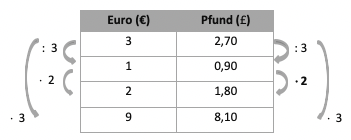 InhaltsverzeichnisA1	Proportionale Zuordnungen verstehen und nutzen: ErarbeitenA2	Proportionale Zuordnungen verstehen und nutzen: ÜbenB1	Proportionale Zuordnungen zeichnen und erkennen: ErarbeitenB2	Proportionale Zuordnungen zeichnen und erkennen: ÜbenC1  Antiproportionale Zuordnungen verstehen und nutzen: ErarbeitenC2	Antiproportionale Zuordnungen verstehen und nutzen: ÜbenD1	Antiproportionale Zuordnungen zeichnen und erkennen: ErarbeitenD2	Antiproportionale Zuordnungen zeichnen und erkennen: Üben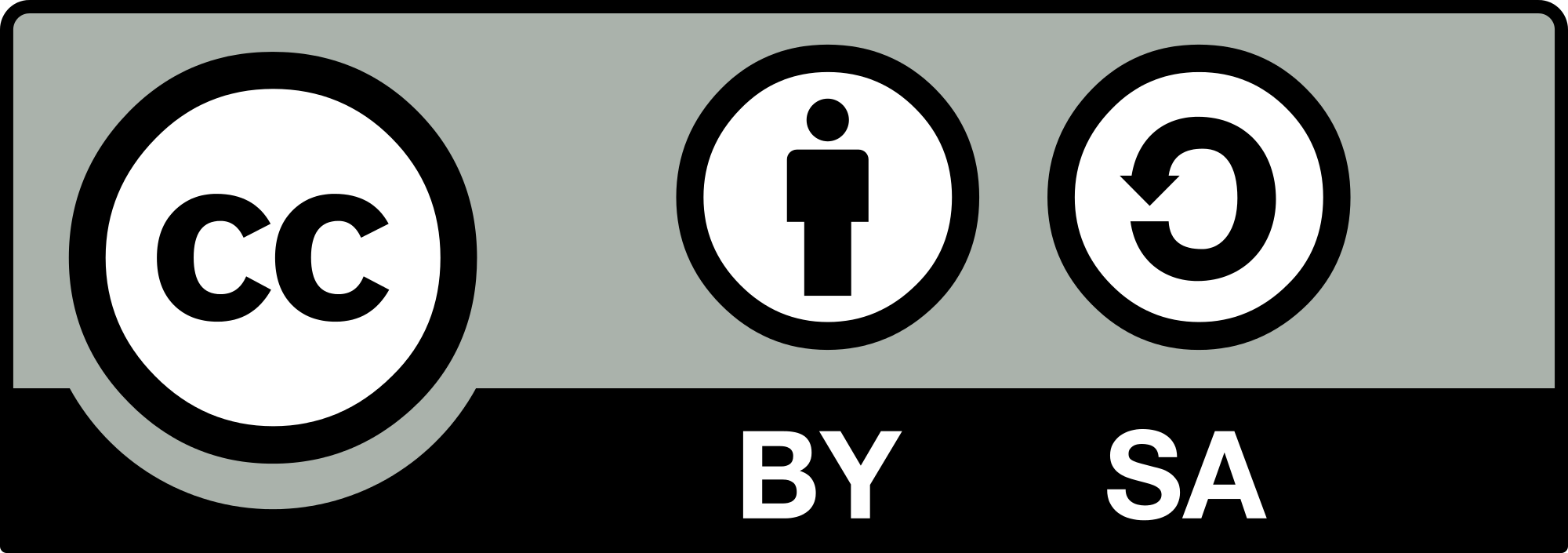 Dieses Material wurde für Neuzugewanderte konzipiert durch Frank Sprütten und Susanne Prediger, und kann unter der Creative Commons Lizenz BY-SA: Namensnennung – Weitergabe unter gleichen Bedingungen 4.0 International weiterverwendet werden.Zitierbar alsSprütten, Frank & Prediger, Susanne (2020). Mathematik am Sprachanfang – Proportional und antiproportional. SiMa-Unterrichtsmaterial für Neuzugewanderte. Open Educational Resources, zugänglich unter sima.dzlm.de/umZielgruppe Dieses fach- und sprachintegrierte Fördermaterial richtet sich an neu zugewanderte Schülerinnen und Schüler der Klasse 7 – 11. Es dient zum Erarbeiten oder Wiederholen eines Inhalts der Klasse 7. Etwa 6 Monate Deutschunterricht sollten vorausgegangen sein. Projektherkunft Das Fördermaterial ist entstanden im Rahmen des Dortmunder Projekts MuM (Mathematiklernen unter Bedingungen der Mehrsprachigkeit) mit Unterstützung des Stifterverbands, unter Projektleitung von Susanne Prediger, unter Koordination von Frank Sprütten und mit tatkräftiger Hilfe von Emma Beke Bandmann. 
Es wurde erstellt für das Projekt SiMa-BK an Berufskolleg-Talentschulen 2020-2025. BildrechteAbgesehen von einigen Word-Icons liegen die Rechte an allen Bildern bei den Autorinnen und Autoren. 
Die Kinderköpfe wurden von Andrea Schink gezeichnet, sie dürfen nicht für andere Zwecke verwendet werden.SeiteBaustein A:Proportionale Zuordnungen verstehen und nutzen A1    ErarbeitenA2    Üben
3
5Baustein B:Proportionale Zuordnungen zeichnen und erkennen B1    ErarbeitenB2    Üben
15
17Baustein C:Antiproportionale Zuordnungen zeichnen und erkennen C1    ErarbeitenC2    Üben
27
29
Baustein D:Antiproportionale Zuordnungen zeichnen und erkennen D1    ErarbeitenD2    Üben
39
41So arbeitest Du mit jedem BausteinSo arbeitest Du mit jedem BausteinErarbeitenDu erinnerst dich an die Mathematik und du lernst deutsche Sprache. 
Sprache ist wichtig zum Erklären! ÜbenDu übst Mathematik und du übst deutsche Sprache.
Du erklärst, was du rechnest und warum. Lösungs-
beispielDu kontrollierst deine Lösungen nach dem Rechnen und Erklären.
Du lernst am Sprachvorbild noch besser erklären.Das bedeuten die SymboleDas bedeuten die Symbole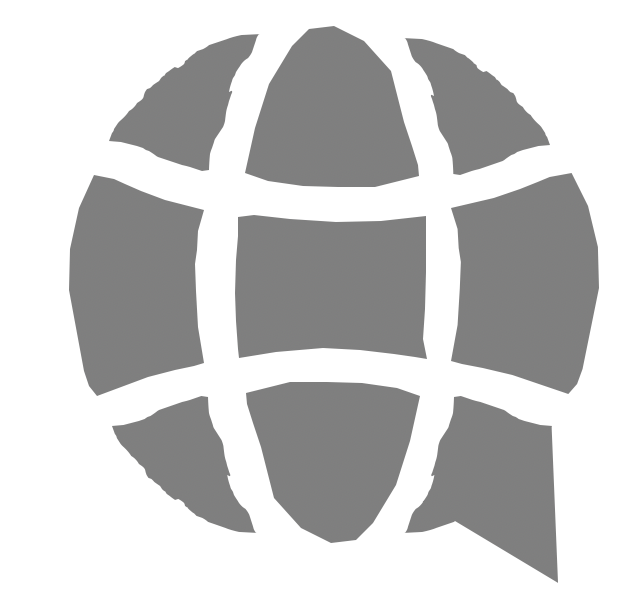 Bedeutet: Schreibe hier das Wort in deiner anderen Sprache dazuBedeutet: Schreibe hier auf.Bedeutet: Spreche hier laut. 1.  Was ist eine proportionale Zuordnung?    Schreibe zu diesem Symbol  immer deine Übersetzung. 1.  Was ist eine proportionale Zuordnung?    Schreibe zu diesem Symbol  immer deine Übersetzung. 1.  Was ist eine proportionale Zuordnung?    Schreibe zu diesem Symbol  immer deine Übersetzung. 1.  Was ist eine proportionale Zuordnung?    Schreibe zu diesem Symbol  immer deine Übersetzung. 1.  Was ist eine proportionale Zuordnung?    Schreibe zu diesem Symbol  immer deine Übersetzung. 1.  Was ist eine proportionale Zuordnung?    Schreibe zu diesem Symbol  immer deine Übersetzung. 1.  Was ist eine proportionale Zuordnung?    Schreibe zu diesem Symbol  immer deine Übersetzung. 1.  Was ist eine proportionale Zuordnung?    Schreibe zu diesem Symbol  immer deine Übersetzung. 1.  Was ist eine proportionale Zuordnung?    Schreibe zu diesem Symbol  immer deine Übersetzung. 1.  Was ist eine proportionale Zuordnung?    Schreibe zu diesem Symbol  immer deine Übersetzung. 1.  Was ist eine proportionale Zuordnung?    Schreibe zu diesem Symbol  immer deine Übersetzung. 1.  Was ist eine proportionale Zuordnung?    Schreibe zu diesem Symbol  immer deine Übersetzung.      Wir rechnen:
      Wir rechnen:
      Wir rechnen:
      Wir rechnen:
      Wir rechnen:
      Wir rechnen:
Das bedeutet:Eine Portion Popcorn kostet 4 €. Das bedeutet:Eine Portion Popcorn kostet 4 €. Das bedeutet:Eine Portion Popcorn kostet 4 €. Das bedeutet:Eine Portion Popcorn kostet 4 €. Das bedeutet:Eine Portion Popcorn kostet 4 €. 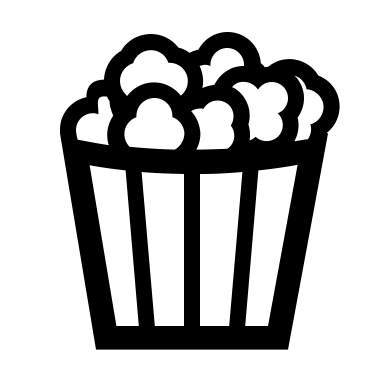 Preis(in Euro)Preis(in Euro)2 Portionen kosten 4 € + 4 € = 8 €.  3 Portionen kosten 8 € + 4 € = 12 €.  Ich weiß:Je mehr Portionen ich kaufe, 
desto mehr muss ich bezahlen. Jede Portion kostet 4 €:
Ich bezahle pro Portion 4 €.      Ich sage: Die Zuordnung (Popcorn  Euro) ist proportional, 
denn es kommt immer dasselbe dazu. 2 Portionen kosten 4 € + 4 € = 8 €.  3 Portionen kosten 8 € + 4 € = 12 €.  Ich weiß:Je mehr Portionen ich kaufe, 
desto mehr muss ich bezahlen. Jede Portion kostet 4 €:
Ich bezahle pro Portion 4 €.      Ich sage: Die Zuordnung (Popcorn  Euro) ist proportional, 
denn es kommt immer dasselbe dazu. 2 Portionen kosten 4 € + 4 € = 8 €.  3 Portionen kosten 8 € + 4 € = 12 €.  Ich weiß:Je mehr Portionen ich kaufe, 
desto mehr muss ich bezahlen. Jede Portion kostet 4 €:
Ich bezahle pro Portion 4 €.      Ich sage: Die Zuordnung (Popcorn  Euro) ist proportional, 
denn es kommt immer dasselbe dazu. 2 Portionen kosten 4 € + 4 € = 8 €.  3 Portionen kosten 8 € + 4 € = 12 €.  Ich weiß:Je mehr Portionen ich kaufe, 
desto mehr muss ich bezahlen. Jede Portion kostet 4 €:
Ich bezahle pro Portion 4 €.      Ich sage: Die Zuordnung (Popcorn  Euro) ist proportional, 
denn es kommt immer dasselbe dazu. 2 Portionen kosten 4 € + 4 € = 8 €.  3 Portionen kosten 8 € + 4 € = 12 €.  Ich weiß:Je mehr Portionen ich kaufe, 
desto mehr muss ich bezahlen. Jede Portion kostet 4 €:
Ich bezahle pro Portion 4 €.      Ich sage: Die Zuordnung (Popcorn  Euro) ist proportional, 
denn es kommt immer dasselbe dazu. 14 €4 €2 Portionen kosten 4 € + 4 € = 8 €.  3 Portionen kosten 8 € + 4 € = 12 €.  Ich weiß:Je mehr Portionen ich kaufe, 
desto mehr muss ich bezahlen. Jede Portion kostet 4 €:
Ich bezahle pro Portion 4 €.      Ich sage: Die Zuordnung (Popcorn  Euro) ist proportional, 
denn es kommt immer dasselbe dazu. 2 Portionen kosten 4 € + 4 € = 8 €.  3 Portionen kosten 8 € + 4 € = 12 €.  Ich weiß:Je mehr Portionen ich kaufe, 
desto mehr muss ich bezahlen. Jede Portion kostet 4 €:
Ich bezahle pro Portion 4 €.      Ich sage: Die Zuordnung (Popcorn  Euro) ist proportional, 
denn es kommt immer dasselbe dazu. 2 Portionen kosten 4 € + 4 € = 8 €.  3 Portionen kosten 8 € + 4 € = 12 €.  Ich weiß:Je mehr Portionen ich kaufe, 
desto mehr muss ich bezahlen. Jede Portion kostet 4 €:
Ich bezahle pro Portion 4 €.      Ich sage: Die Zuordnung (Popcorn  Euro) ist proportional, 
denn es kommt immer dasselbe dazu. 2 Portionen kosten 4 € + 4 € = 8 €.  3 Portionen kosten 8 € + 4 € = 12 €.  Ich weiß:Je mehr Portionen ich kaufe, 
desto mehr muss ich bezahlen. Jede Portion kostet 4 €:
Ich bezahle pro Portion 4 €.      Ich sage: Die Zuordnung (Popcorn  Euro) ist proportional, 
denn es kommt immer dasselbe dazu. 2 Portionen kosten 4 € + 4 € = 8 €.  3 Portionen kosten 8 € + 4 € = 12 €.  Ich weiß:Je mehr Portionen ich kaufe, 
desto mehr muss ich bezahlen. Jede Portion kostet 4 €:
Ich bezahle pro Portion 4 €.      Ich sage: Die Zuordnung (Popcorn  Euro) ist proportional, 
denn es kommt immer dasselbe dazu.      + 1     + 114 €4 €     + 42 Portionen kosten 4 € + 4 € = 8 €.  3 Portionen kosten 8 € + 4 € = 12 €.  Ich weiß:Je mehr Portionen ich kaufe, 
desto mehr muss ich bezahlen. Jede Portion kostet 4 €:
Ich bezahle pro Portion 4 €.      Ich sage: Die Zuordnung (Popcorn  Euro) ist proportional, 
denn es kommt immer dasselbe dazu. 2 Portionen kosten 4 € + 4 € = 8 €.  3 Portionen kosten 8 € + 4 € = 12 €.  Ich weiß:Je mehr Portionen ich kaufe, 
desto mehr muss ich bezahlen. Jede Portion kostet 4 €:
Ich bezahle pro Portion 4 €.      Ich sage: Die Zuordnung (Popcorn  Euro) ist proportional, 
denn es kommt immer dasselbe dazu. 2 Portionen kosten 4 € + 4 € = 8 €.  3 Portionen kosten 8 € + 4 € = 12 €.  Ich weiß:Je mehr Portionen ich kaufe, 
desto mehr muss ich bezahlen. Jede Portion kostet 4 €:
Ich bezahle pro Portion 4 €.      Ich sage: Die Zuordnung (Popcorn  Euro) ist proportional, 
denn es kommt immer dasselbe dazu. 2 Portionen kosten 4 € + 4 € = 8 €.  3 Portionen kosten 8 € + 4 € = 12 €.  Ich weiß:Je mehr Portionen ich kaufe, 
desto mehr muss ich bezahlen. Jede Portion kostet 4 €:
Ich bezahle pro Portion 4 €.      Ich sage: Die Zuordnung (Popcorn  Euro) ist proportional, 
denn es kommt immer dasselbe dazu. 2 Portionen kosten 4 € + 4 € = 8 €.  3 Portionen kosten 8 € + 4 € = 12 €.  Ich weiß:Je mehr Portionen ich kaufe, 
desto mehr muss ich bezahlen. Jede Portion kostet 4 €:
Ich bezahle pro Portion 4 €.      Ich sage: Die Zuordnung (Popcorn  Euro) ist proportional, 
denn es kommt immer dasselbe dazu.      + 1     + 128 €8 €     + 42 Portionen kosten 4 € + 4 € = 8 €.  3 Portionen kosten 8 € + 4 € = 12 €.  Ich weiß:Je mehr Portionen ich kaufe, 
desto mehr muss ich bezahlen. Jede Portion kostet 4 €:
Ich bezahle pro Portion 4 €.      Ich sage: Die Zuordnung (Popcorn  Euro) ist proportional, 
denn es kommt immer dasselbe dazu. 2 Portionen kosten 4 € + 4 € = 8 €.  3 Portionen kosten 8 € + 4 € = 12 €.  Ich weiß:Je mehr Portionen ich kaufe, 
desto mehr muss ich bezahlen. Jede Portion kostet 4 €:
Ich bezahle pro Portion 4 €.      Ich sage: Die Zuordnung (Popcorn  Euro) ist proportional, 
denn es kommt immer dasselbe dazu. 2 Portionen kosten 4 € + 4 € = 8 €.  3 Portionen kosten 8 € + 4 € = 12 €.  Ich weiß:Je mehr Portionen ich kaufe, 
desto mehr muss ich bezahlen. Jede Portion kostet 4 €:
Ich bezahle pro Portion 4 €.      Ich sage: Die Zuordnung (Popcorn  Euro) ist proportional, 
denn es kommt immer dasselbe dazu. 2 Portionen kosten 4 € + 4 € = 8 €.  3 Portionen kosten 8 € + 4 € = 12 €.  Ich weiß:Je mehr Portionen ich kaufe, 
desto mehr muss ich bezahlen. Jede Portion kostet 4 €:
Ich bezahle pro Portion 4 €.      Ich sage: Die Zuordnung (Popcorn  Euro) ist proportional, 
denn es kommt immer dasselbe dazu. 2 Portionen kosten 4 € + 4 € = 8 €.  3 Portionen kosten 8 € + 4 € = 12 €.  Ich weiß:Je mehr Portionen ich kaufe, 
desto mehr muss ich bezahlen. Jede Portion kostet 4 €:
Ich bezahle pro Portion 4 €.      Ich sage: Die Zuordnung (Popcorn  Euro) ist proportional, 
denn es kommt immer dasselbe dazu.      + 1      + 1 28 €8 €     + 42 Portionen kosten 4 € + 4 € = 8 €.  3 Portionen kosten 8 € + 4 € = 12 €.  Ich weiß:Je mehr Portionen ich kaufe, 
desto mehr muss ich bezahlen. Jede Portion kostet 4 €:
Ich bezahle pro Portion 4 €.      Ich sage: Die Zuordnung (Popcorn  Euro) ist proportional, 
denn es kommt immer dasselbe dazu. 2 Portionen kosten 4 € + 4 € = 8 €.  3 Portionen kosten 8 € + 4 € = 12 €.  Ich weiß:Je mehr Portionen ich kaufe, 
desto mehr muss ich bezahlen. Jede Portion kostet 4 €:
Ich bezahle pro Portion 4 €.      Ich sage: Die Zuordnung (Popcorn  Euro) ist proportional, 
denn es kommt immer dasselbe dazu. 2 Portionen kosten 4 € + 4 € = 8 €.  3 Portionen kosten 8 € + 4 € = 12 €.  Ich weiß:Je mehr Portionen ich kaufe, 
desto mehr muss ich bezahlen. Jede Portion kostet 4 €:
Ich bezahle pro Portion 4 €.      Ich sage: Die Zuordnung (Popcorn  Euro) ist proportional, 
denn es kommt immer dasselbe dazu. 2 Portionen kosten 4 € + 4 € = 8 €.  3 Portionen kosten 8 € + 4 € = 12 €.  Ich weiß:Je mehr Portionen ich kaufe, 
desto mehr muss ich bezahlen. Jede Portion kostet 4 €:
Ich bezahle pro Portion 4 €.      Ich sage: Die Zuordnung (Popcorn  Euro) ist proportional, 
denn es kommt immer dasselbe dazu. 2 Portionen kosten 4 € + 4 € = 8 €.  3 Portionen kosten 8 € + 4 € = 12 €.  Ich weiß:Je mehr Portionen ich kaufe, 
desto mehr muss ich bezahlen. Jede Portion kostet 4 €:
Ich bezahle pro Portion 4 €.      Ich sage: Die Zuordnung (Popcorn  Euro) ist proportional, 
denn es kommt immer dasselbe dazu.      + 1      + 1 312 €12 €     + 42 Portionen kosten 4 € + 4 € = 8 €.  3 Portionen kosten 8 € + 4 € = 12 €.  Ich weiß:Je mehr Portionen ich kaufe, 
desto mehr muss ich bezahlen. Jede Portion kostet 4 €:
Ich bezahle pro Portion 4 €.      Ich sage: Die Zuordnung (Popcorn  Euro) ist proportional, 
denn es kommt immer dasselbe dazu. 2 Portionen kosten 4 € + 4 € = 8 €.  3 Portionen kosten 8 € + 4 € = 12 €.  Ich weiß:Je mehr Portionen ich kaufe, 
desto mehr muss ich bezahlen. Jede Portion kostet 4 €:
Ich bezahle pro Portion 4 €.      Ich sage: Die Zuordnung (Popcorn  Euro) ist proportional, 
denn es kommt immer dasselbe dazu. 2 Portionen kosten 4 € + 4 € = 8 €.  3 Portionen kosten 8 € + 4 € = 12 €.  Ich weiß:Je mehr Portionen ich kaufe, 
desto mehr muss ich bezahlen. Jede Portion kostet 4 €:
Ich bezahle pro Portion 4 €.      Ich sage: Die Zuordnung (Popcorn  Euro) ist proportional, 
denn es kommt immer dasselbe dazu. 2 Portionen kosten 4 € + 4 € = 8 €.  3 Portionen kosten 8 € + 4 € = 12 €.  Ich weiß:Je mehr Portionen ich kaufe, 
desto mehr muss ich bezahlen. Jede Portion kostet 4 €:
Ich bezahle pro Portion 4 €.      Ich sage: Die Zuordnung (Popcorn  Euro) ist proportional, 
denn es kommt immer dasselbe dazu. 2 Portionen kosten 4 € + 4 € = 8 €.  3 Portionen kosten 8 € + 4 € = 12 €.  Ich weiß:Je mehr Portionen ich kaufe, 
desto mehr muss ich bezahlen. Jede Portion kostet 4 €:
Ich bezahle pro Portion 4 €.      Ich sage: Die Zuordnung (Popcorn  Euro) ist proportional, 
denn es kommt immer dasselbe dazu.      + 1      + 1 4     + 42 Portionen kosten 4 € + 4 € = 8 €.  3 Portionen kosten 8 € + 4 € = 12 €.  Ich weiß:Je mehr Portionen ich kaufe, 
desto mehr muss ich bezahlen. Jede Portion kostet 4 €:
Ich bezahle pro Portion 4 €.      Ich sage: Die Zuordnung (Popcorn  Euro) ist proportional, 
denn es kommt immer dasselbe dazu. 2 Portionen kosten 4 € + 4 € = 8 €.  3 Portionen kosten 8 € + 4 € = 12 €.  Ich weiß:Je mehr Portionen ich kaufe, 
desto mehr muss ich bezahlen. Jede Portion kostet 4 €:
Ich bezahle pro Portion 4 €.      Ich sage: Die Zuordnung (Popcorn  Euro) ist proportional, 
denn es kommt immer dasselbe dazu. 2 Portionen kosten 4 € + 4 € = 8 €.  3 Portionen kosten 8 € + 4 € = 12 €.  Ich weiß:Je mehr Portionen ich kaufe, 
desto mehr muss ich bezahlen. Jede Portion kostet 4 €:
Ich bezahle pro Portion 4 €.      Ich sage: Die Zuordnung (Popcorn  Euro) ist proportional, 
denn es kommt immer dasselbe dazu. 2 Portionen kosten 4 € + 4 € = 8 €.  3 Portionen kosten 8 € + 4 € = 12 €.  Ich weiß:Je mehr Portionen ich kaufe, 
desto mehr muss ich bezahlen. Jede Portion kostet 4 €:
Ich bezahle pro Portion 4 €.      Ich sage: Die Zuordnung (Popcorn  Euro) ist proportional, 
denn es kommt immer dasselbe dazu. 2 Portionen kosten 4 € + 4 € = 8 €.  3 Portionen kosten 8 € + 4 € = 12 €.  Ich weiß:Je mehr Portionen ich kaufe, 
desto mehr muss ich bezahlen. Jede Portion kostet 4 €:
Ich bezahle pro Portion 4 €.      Ich sage: Die Zuordnung (Popcorn  Euro) ist proportional, 
denn es kommt immer dasselbe dazu. 42 Portionen kosten 4 € + 4 € = 8 €.  3 Portionen kosten 8 € + 4 € = 12 €.  Ich weiß:Je mehr Portionen ich kaufe, 
desto mehr muss ich bezahlen. Jede Portion kostet 4 €:
Ich bezahle pro Portion 4 €.      Ich sage: Die Zuordnung (Popcorn  Euro) ist proportional, 
denn es kommt immer dasselbe dazu. 2 Portionen kosten 4 € + 4 € = 8 €.  3 Portionen kosten 8 € + 4 € = 12 €.  Ich weiß:Je mehr Portionen ich kaufe, 
desto mehr muss ich bezahlen. Jede Portion kostet 4 €:
Ich bezahle pro Portion 4 €.      Ich sage: Die Zuordnung (Popcorn  Euro) ist proportional, 
denn es kommt immer dasselbe dazu. 2 Portionen kosten 4 € + 4 € = 8 €.  3 Portionen kosten 8 € + 4 € = 12 €.  Ich weiß:Je mehr Portionen ich kaufe, 
desto mehr muss ich bezahlen. Jede Portion kostet 4 €:
Ich bezahle pro Portion 4 €.      Ich sage: Die Zuordnung (Popcorn  Euro) ist proportional, 
denn es kommt immer dasselbe dazu. 2 Portionen kosten 4 € + 4 € = 8 €.  3 Portionen kosten 8 € + 4 € = 12 €.  Ich weiß:Je mehr Portionen ich kaufe, 
desto mehr muss ich bezahlen. Jede Portion kostet 4 €:
Ich bezahle pro Portion 4 €.      Ich sage: Die Zuordnung (Popcorn  Euro) ist proportional, 
denn es kommt immer dasselbe dazu. 2 Portionen kosten 4 € + 4 € = 8 €.  3 Portionen kosten 8 € + 4 € = 12 €.  Ich weiß:Je mehr Portionen ich kaufe, 
desto mehr muss ich bezahlen. Jede Portion kostet 4 €:
Ich bezahle pro Portion 4 €.      Ich sage: Die Zuordnung (Popcorn  Euro) ist proportional, 
denn es kommt immer dasselbe dazu. 2 Portionen kosten 4 € + 4 € = 8 €.  3 Portionen kosten 8 € + 4 € = 12 €.  Ich weiß:Je mehr Portionen ich kaufe, 
desto mehr muss ich bezahlen. Jede Portion kostet 4 €:
Ich bezahle pro Portion 4 €.      Ich sage: Die Zuordnung (Popcorn  Euro) ist proportional, 
denn es kommt immer dasselbe dazu. 2 Portionen kosten 4 € + 4 € = 8 €.  3 Portionen kosten 8 € + 4 € = 12 €.  Ich weiß:Je mehr Portionen ich kaufe, 
desto mehr muss ich bezahlen. Jede Portion kostet 4 €:
Ich bezahle pro Portion 4 €.      Ich sage: Die Zuordnung (Popcorn  Euro) ist proportional, 
denn es kommt immer dasselbe dazu. 2 Portionen kosten 4 € + 4 € = 8 €.  3 Portionen kosten 8 € + 4 € = 12 €.  Ich weiß:Je mehr Portionen ich kaufe, 
desto mehr muss ich bezahlen. Jede Portion kostet 4 €:
Ich bezahle pro Portion 4 €.      Ich sage: Die Zuordnung (Popcorn  Euro) ist proportional, 
denn es kommt immer dasselbe dazu. 2 Portionen kosten 4 € + 4 € = 8 €.  3 Portionen kosten 8 € + 4 € = 12 €.  Ich weiß:Je mehr Portionen ich kaufe, 
desto mehr muss ich bezahlen. Jede Portion kostet 4 €:
Ich bezahle pro Portion 4 €.      Ich sage: Die Zuordnung (Popcorn  Euro) ist proportional, 
denn es kommt immer dasselbe dazu. 2 Portionen kosten 4 € + 4 € = 8 €.  3 Portionen kosten 8 € + 4 € = 12 €.  Ich weiß:Je mehr Portionen ich kaufe, 
desto mehr muss ich bezahlen. Jede Portion kostet 4 €:
Ich bezahle pro Portion 4 €.      Ich sage: Die Zuordnung (Popcorn  Euro) ist proportional, 
denn es kommt immer dasselbe dazu. 2. Wie nutzen wir proportionale Zuordnungen?
Wie nutzen wir proportionale Zuordnungen?
Wie nutzen wir proportionale Zuordnungen?
Wie nutzen wir proportionale Zuordnungen?
Wie nutzen wir proportionale Zuordnungen?
Wie nutzen wir proportionale Zuordnungen?
Wie nutzen wir proportionale Zuordnungen?
Wie nutzen wir proportionale Zuordnungen?
Wie nutzen wir proportionale Zuordnungen?
Wie nutzen wir proportionale Zuordnungen?
Wie nutzen wir proportionale Zuordnungen?
Beispielaufgabe:Drei Portionen Popcorn kosten 12 Euro. Herr Aslan kauft 1 Portion Popcorn. Frau Meier kauft 5 Portionen Popcorn. Beispielaufgabe:Drei Portionen Popcorn kosten 12 Euro. Herr Aslan kauft 1 Portion Popcorn. Frau Meier kauft 5 Portionen Popcorn. Beispielaufgabe:Drei Portionen Popcorn kosten 12 Euro. Herr Aslan kauft 1 Portion Popcorn. Frau Meier kauft 5 Portionen Popcorn. Beispielaufgabe:Drei Portionen Popcorn kosten 12 Euro. Herr Aslan kauft 1 Portion Popcorn. Frau Meier kauft 5 Portionen Popcorn. Beispielaufgabe:Drei Portionen Popcorn kosten 12 Euro. Herr Aslan kauft 1 Portion Popcorn. Frau Meier kauft 5 Portionen Popcorn. Beispielaufgabe:Drei Portionen Popcorn kosten 12 Euro. Herr Aslan kauft 1 Portion Popcorn. Frau Meier kauft 5 Portionen Popcorn. Beispielaufgabe:Drei Portionen Popcorn kosten 12 Euro. Herr Aslan kauft 1 Portion Popcorn. Frau Meier kauft 5 Portionen Popcorn. Beispielaufgabe:Drei Portionen Popcorn kosten 12 Euro. Herr Aslan kauft 1 Portion Popcorn. Frau Meier kauft 5 Portionen Popcorn. Beispielaufgabe:Drei Portionen Popcorn kosten 12 Euro. Herr Aslan kauft 1 Portion Popcorn. Frau Meier kauft 5 Portionen Popcorn. Frage: Was kostet eine Portion? Wie viel muss Frau Meier bezahlen?Frage: Was kostet eine Portion? Wie viel muss Frau Meier bezahlen?Frage: Was kostet eine Portion? Wie viel muss Frau Meier bezahlen?Frage: Was kostet eine Portion? Wie viel muss Frau Meier bezahlen?Frage: Was kostet eine Portion? Wie viel muss Frau Meier bezahlen?Frage: Was kostet eine Portion? Wie viel muss Frau Meier bezahlen?Frage: Was kostet eine Portion? Wie viel muss Frau Meier bezahlen?Frage: Was kostet eine Portion? Wie viel muss Frau Meier bezahlen?Frage: Was kostet eine Portion? Wie viel muss Frau Meier bezahlen?Frage: Was kostet eine Portion? Wie viel muss Frau Meier bezahlen?Frage: Was kostet eine Portion? Wie viel muss Frau Meier bezahlen?Lösungsweg:   Wenn 3 Portionen 12 € kosten, dann kostet 1 Portion 4 €. Kontrolle: Lösungsweg:   Wenn 3 Portionen 12 € kosten, dann kostet 1 Portion 4 €. Kontrolle: Lösungsweg:   Wenn 3 Portionen 12 € kosten, dann kostet 1 Portion 4 €. Kontrolle: Lösungsweg:   Wenn 3 Portionen 12 € kosten, dann kostet 1 Portion 4 €. Kontrolle: Lösungsweg:   Wenn 3 Portionen 12 € kosten, dann kostet 1 Portion 4 €. Kontrolle: Lösungsweg:   Wenn 3 Portionen 12 € kosten, dann kostet 1 Portion 4 €. Kontrolle: Lösungsweg:   Wenn 3 Portionen 12 € kosten, dann kostet 1 Portion 4 €. Kontrolle: Lösungsweg:   Wenn 3 Portionen 12 € kosten, dann kostet 1 Portion 4 €. Kontrolle: Lösungsweg:   Wenn 3 Portionen 12 € kosten, dann kostet 1 Portion 4 €. Kontrolle: Lösungsweg:   Wenn 3 Portionen 12 € kosten, dann kostet 1 Portion 4 €. Kontrolle: Lösungsweg:   Wenn 3 Portionen 12 € kosten, dann kostet 1 Portion 4 €. Kontrolle: PortionenPopcornPortionenPopcornPreis(in Euro)Preis(in Euro)Preis(in Euro)4 €4 €4 €+4 €4 €4 €+  4 €+4 € + 4 €= 2  4 € = 8 €4 € + 4 €= 2  4 € = 8 €4 € + 4 €= 2  4 € = 8 €+  4 €+4 € + 4 €= 2  4 € = 8 €4 € + 4 €= 2  4 € = 8 €4 € + 4 €= 2  4 € = 8 €+  4 €+4 € + 4 € + 4 €= 3  4 € = 12 €4 € + 4 € + 4 €= 3  4 € = 12 €4 € + 4 € + 4 €= 3  4 € = 12 €+  4 €+4 € + 4 € + 4 €= 3  4 € = 12 €4 € + 4 € + 4 €= 3  4 € = 12 €4 € + 4 € + 4 €= 3  4 € = 12 €+  4 €+4 € + 4 € + 4 € + 4 €= 4  4 € = 16 €4 € + 4 € + 4 € + 4 €= 4  4 € = 16 €4 € + 4 € + 4 € + 4 €= 4  4 € = 16 €+  4 €+4 € + 4 € + 4 € + 4 €= 4  4 € = 16 €4 € + 4 € + 4 € + 4 €= 4  4 € = 16 €4 € + 4 € + 4 € + 4 €= 4  4 € = 16 €+  4 €+4 € + 4 € + 4 € + 4 € + 4 €= 5  4 € = 20 €4 € + 4 € + 4 € + 4 € + 4 €= 5  4 € = 20 €4 € + 4 € + 4 € + 4 € + 4 €= 5  4 € = 20 €+  4 €4 € + 4 € + 4 € + 4 € + 4 €= 5  4 € = 20 €4 € + 4 € + 4 € + 4 € + 4 €= 5  4 € = 20 €4 € + 4 € + 4 € + 4 € + 4 €= 5  4 € = 20 €Antwort zur Beispielaufgabe:     Eine Portion Popcorn kostet 4 €. Herr Aslan muss 4 Euro bezahlen. Frau Meier bezahlt für 5 Portionen Popcorn 20 €.Antwort zur Beispielaufgabe:     Eine Portion Popcorn kostet 4 €. Herr Aslan muss 4 Euro bezahlen. Frau Meier bezahlt für 5 Portionen Popcorn 20 €.Antwort zur Beispielaufgabe:     Eine Portion Popcorn kostet 4 €. Herr Aslan muss 4 Euro bezahlen. Frau Meier bezahlt für 5 Portionen Popcorn 20 €.Antwort zur Beispielaufgabe:     Eine Portion Popcorn kostet 4 €. Herr Aslan muss 4 Euro bezahlen. Frau Meier bezahlt für 5 Portionen Popcorn 20 €.Antwort zur Beispielaufgabe:     Eine Portion Popcorn kostet 4 €. Herr Aslan muss 4 Euro bezahlen. Frau Meier bezahlt für 5 Portionen Popcorn 20 €.Antwort zur Beispielaufgabe:     Eine Portion Popcorn kostet 4 €. Herr Aslan muss 4 Euro bezahlen. Frau Meier bezahlt für 5 Portionen Popcorn 20 €.Antwort zur Beispielaufgabe:     Eine Portion Popcorn kostet 4 €. Herr Aslan muss 4 Euro bezahlen. Frau Meier bezahlt für 5 Portionen Popcorn 20 €.Antwort zur Beispielaufgabe:     Eine Portion Popcorn kostet 4 €. Herr Aslan muss 4 Euro bezahlen. Frau Meier bezahlt für 5 Portionen Popcorn 20 €.Antwort zur Beispielaufgabe:     Eine Portion Popcorn kostet 4 €. Herr Aslan muss 4 Euro bezahlen. Frau Meier bezahlt für 5 Portionen Popcorn 20 €.Antwort zur Beispielaufgabe:     Eine Portion Popcorn kostet 4 €. Herr Aslan muss 4 Euro bezahlen. Frau Meier bezahlt für 5 Portionen Popcorn 20 €.Antwort zur Beispielaufgabe:     Eine Portion Popcorn kostet 4 €. Herr Aslan muss 4 Euro bezahlen. Frau Meier bezahlt für 5 Portionen Popcorn 20 €.3Sprechen und Schreiben zu proportionalen Zusammenhängen Übe das Sprechen  und Schreiben  zum Thema. Sprechen und Schreiben zu proportionalen Zusammenhängen Übe das Sprechen  und Schreiben  zum Thema. Sprechen und Schreiben zu proportionalen Zusammenhängen Übe das Sprechen  und Schreiben  zum Thema. Sprechen und Schreiben zu proportionalen Zusammenhängen Übe das Sprechen  und Schreiben  zum Thema. Sprechen und Schreiben zu proportionalen Zusammenhängen Übe das Sprechen  und Schreiben  zum Thema. Sprechen und Schreiben zu proportionalen Zusammenhängen Übe das Sprechen  und Schreiben  zum Thema. Sprechen und Schreiben zu proportionalen Zusammenhängen Übe das Sprechen  und Schreiben  zum Thema. Sprechen und Schreiben zu proportionalen Zusammenhängen Übe das Sprechen  und Schreiben  zum Thema. Sprechen und Schreiben zu proportionalen Zusammenhängen Übe das Sprechen  und Schreiben  zum Thema. Sprechen und Schreiben zu proportionalen Zusammenhängen Übe das Sprechen  und Schreiben  zum Thema. Sprechen und Schreiben zu proportionalen Zusammenhängen Übe das Sprechen  und Schreiben  zum Thema. Aufgabe 1:Aufgabe 1:Aufgabe 1:Aufgabe 1:Preis(in €)Aufgabe 2:Aufgabe 2:Aufgabe 2:Aufgabe 2: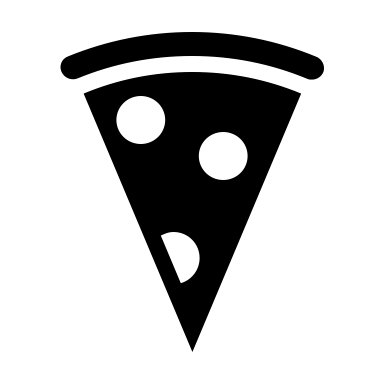 Preis(in €)Aufgabe 1:Aufgabe 1:121Aufgabe 1:Aufgabe 1:3626Aufgabe 1:Aufgabe 1:485Aufgabe 1:Aufgabe 1:Beschreibung zur Aufgabe 1: Beschreibung zur Aufgabe 1: Beschreibung zur Aufgabe 1: Beschreibung zur Aufgabe 1: Beschreibung zur Aufgabe 1: Beschreibe den Rechenweg zur Aufgabe 2:Beschreibe den Rechenweg zur Aufgabe 2:Beschreibe den Rechenweg zur Aufgabe 2:Beschreibe den Rechenweg zur Aufgabe 2:(1)Je mehr Portionen Popcorn 
ich kaufe, desto mehr muss ich bezahlen.Je mehr Portionen Popcorn 
ich kaufe, desto mehr muss ich bezahlen.Je mehr Portionen Popcorn 
ich kaufe, desto mehr muss ich bezahlen.Je mehr Portionen Popcorn 
ich kaufe, desto mehr muss ich bezahlen. Je mehr Stücke Pizza ich kaufe ... Je mehr Stücke Pizza ich kaufe ... Je mehr Stücke Pizza ich kaufe ... Je mehr Stücke Pizza ich kaufe ...(2)Eine Portion Popcorn kostet 2 Euro. Denn ich rechne 8 : 4  = 2.Eine Portion Popcorn kostet 2 Euro. Denn ich rechne 8 : 4  = 2.Eine Portion Popcorn kostet 2 Euro. Denn ich rechne 8 : 4  = 2.Eine Portion Popcorn kostet 2 Euro. Denn ich rechne 8 : 4  = 2.(3)Ich bezahle pro Portion 2 Euro.Ich bezahle pro Portion 2 Euro.Ich bezahle pro Portion 2 Euro.Ich bezahle pro Portion 2 Euro.(4)(5)Drei Portionen Popcorn kosten 6 Euro. Denn ich rechne 3  2 Euro.Drei Portionen Popcorn kosten 6 Euro. Denn ich rechne 3  2 Euro.Drei Portionen Popcorn kosten 6 Euro. Denn ich rechne 3  2 Euro.Drei Portionen Popcorn kosten 6 Euro. Denn ich rechne 3  2 Euro.(4)(5)Kontrolle: Wenn ich eine Portion mehr kaufe, dann muss ich 2 Euro mehr bezahlen. 1 Portion – 2 €;2 Portionen – 4 €;3 Portionen – 6 €;4 Portionen – 8 €. Passt!Kontrolle: Wenn ich eine Portion mehr kaufe, dann muss ich 2 Euro mehr bezahlen. 1 Portion – 2 €;2 Portionen – 4 €;3 Portionen – 6 €;4 Portionen – 8 €. Passt!Kontrolle: Wenn ich eine Portion mehr kaufe, dann muss ich 2 Euro mehr bezahlen. 1 Portion – 2 €;2 Portionen – 4 €;3 Portionen – 6 €;4 Portionen – 8 €. Passt!Kontrolle: Wenn ich eine Portion mehr kaufe, dann muss ich 2 Euro mehr bezahlen. 1 Portion – 2 €;2 Portionen – 4 €;3 Portionen – 6 €;4 Portionen – 8 €. Passt!4Einkaufen bei Edeka und ReweEinkaufen bei Edeka und ReweEinkaufen bei Edeka und ReweEinkaufen bei Edeka und ReweEinkaufen bei Edeka und ReweEinkaufen bei Edeka und ReweEinkaufen bei Edeka und ReweEinkaufen bei Edeka und Rewe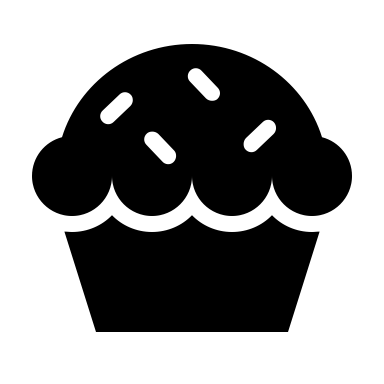 Jonas möchte Muffins einkaufen. 6 Muffins kosten bei Edeka 15 Euro (€). 4 Muffins kosten bei Rewe 14 Euro (€). Jonas möchte Muffins einkaufen. 6 Muffins kosten bei Edeka 15 Euro (€). 4 Muffins kosten bei Rewe 14 Euro (€). Jonas möchte Muffins einkaufen. 6 Muffins kosten bei Edeka 15 Euro (€). 4 Muffins kosten bei Rewe 14 Euro (€). Jonas möchte Muffins einkaufen. 6 Muffins kosten bei Edeka 15 Euro (€). 4 Muffins kosten bei Rewe 14 Euro (€). Jonas möchte Muffins einkaufen. 6 Muffins kosten bei Edeka 15 Euro (€). 4 Muffins kosten bei Rewe 14 Euro (€). Jonas möchte Muffins einkaufen. 6 Muffins kosten bei Edeka 15 Euro (€). 4 Muffins kosten bei Rewe 14 Euro (€). Jonas möchte Muffins einkaufen. 6 Muffins kosten bei Edeka 15 Euro (€). 4 Muffins kosten bei Rewe 14 Euro (€). Jonas möchte Muffins einkaufen. 6 Muffins kosten bei Edeka 15 Euro (€). 4 Muffins kosten bei Rewe 14 Euro (€). Wie viel Euro kosten 18 Muffins bei Edeka? Wie viel Euro kosten 18 Muffins bei Rewe?Wie viel Euro kosten 18 Muffins bei Edeka? Wie viel Euro kosten 18 Muffins bei Rewe?Wie viel Euro kosten 18 Muffins bei Edeka? Wie viel Euro kosten 18 Muffins bei Rewe?Wie viel Euro kosten 18 Muffins bei Edeka? Wie viel Euro kosten 18 Muffins bei Rewe?Wie viel Euro kosten 18 Muffins bei Edeka? Wie viel Euro kosten 18 Muffins bei Rewe?Wie viel Euro kosten 18 Muffins bei Edeka? Wie viel Euro kosten 18 Muffins bei Rewe?Wie viel Euro kosten 18 Muffins bei Edeka? Wie viel Euro kosten 18 Muffins bei Rewe?Wie viel Euro kosten 18 Muffins bei Edeka? Wie viel Euro kosten 18 Muffins bei Rewe?Wie viel Euro kosten 18 Muffins bei Edeka? Wie viel Euro kosten 18 Muffins bei Rewe?a)Berechne die fehlenden Werte in den Tabellen. Beschrifte die Pfeile (      ).Berechne die fehlenden Werte in den Tabellen. Beschrifte die Pfeile (      ).Berechne die fehlenden Werte in den Tabellen. Beschrifte die Pfeile (      ).Berechne die fehlenden Werte in den Tabellen. Beschrifte die Pfeile (      ).Berechne die fehlenden Werte in den Tabellen. Beschrifte die Pfeile (      ).Berechne die fehlenden Werte in den Tabellen. Beschrifte die Pfeile (      ).Berechne die fehlenden Werte in den Tabellen. Beschrifte die Pfeile (      ).Berechne die fehlenden Werte in den Tabellen. Beschrifte die Pfeile (      ).Berechne die fehlenden Werte in den Tabellen. Beschrifte die Pfeile (      ).a1) Edekaa1) Edekaa1) Edekaa1) Edeka a2) Rewe a2) Rewe a2) Rewe a2) Rewe a2) ReweAnzahlMuffinsPreis(in Euro)AnzahlMuffinsPreis(in Euro)Preis(in Euro)61541414b)Erkläre: Wie hast du den Preis für 18 Muffins bei Ekeda (a1) berechnet?                Warum hast du so gerechnet? Erkläre: Wie hast du den Preis für 18 Muffins bei Ekeda (a1) berechnet?                Warum hast du so gerechnet? Erkläre: Wie hast du den Preis für 18 Muffins bei Ekeda (a1) berechnet?                Warum hast du so gerechnet? Erkläre: Wie hast du den Preis für 18 Muffins bei Ekeda (a1) berechnet?                Warum hast du so gerechnet? Erkläre: Wie hast du den Preis für 18 Muffins bei Ekeda (a1) berechnet?                Warum hast du so gerechnet? Erkläre: Wie hast du den Preis für 18 Muffins bei Ekeda (a1) berechnet?                Warum hast du so gerechnet? Erkläre: Wie hast du den Preis für 18 Muffins bei Ekeda (a1) berechnet?                Warum hast du so gerechnet? Erkläre: Wie hast du den Preis für 18 Muffins bei Ekeda (a1) berechnet?                Warum hast du so gerechnet? Erkläre: Wie hast du den Preis für 18 Muffins bei Ekeda (a1) berechnet?                Warum hast du so gerechnet? 4Lösungsbeispiel für Aufgabe 4a2).Lösungsbeispiel für Aufgabe 4a2).Lösungsbeispiel für Aufgabe 4a2).Lösungsbeispiel für Aufgabe 4a2).Lösungsbeispiel für Aufgabe 4a2).Lösungsbeispiel für Aufgabe 4a2). a)Berechne die fehlenden Werte in den Tabellen. Beschrifte die Pfeile (      ).Berechne die fehlenden Werte in den Tabellen. Beschrifte die Pfeile (      ).Berechne die fehlenden Werte in den Tabellen. Beschrifte die Pfeile (      ).Berechne die fehlenden Werte in den Tabellen. Beschrifte die Pfeile (      ).Berechne die fehlenden Werte in den Tabellen. Beschrifte die Pfeile (      ).a2) Rewea2) Rewea2) Rewea2) Rewea2) Rewe                             :  4                             18                             :  4                             18AnzahlMuffinsPreis(in Euro)       : 4        18                             :  4                             18                             :  4                             18414       : 4        18                             :  4                             18                             :  4                             1813,50       : 4        18                             :  4                             18                             :  4                             181863       : 4        18Du kannst aber auch so rechnen:Du kannst aber auch so rechnen:Du kannst aber auch so rechnen:Du kannst aber auch so rechnen:Du kannst aber auch so rechnen:AnzahlMuffinsPreis(in Euro)                             :  2                             9                             :  2                             9414       : 2        9                             :  2                             9                             :  2                             927       : 2        9                             :  2                             9                             :  2                             91863       : 2        9 b)Erkläre: Wie hast du den Preis für 18 Muffins bei Rawa (a2) berechnet?                Warum hast du so gerechnet?Erkläre: Wie hast du den Preis für 18 Muffins bei Rawa (a2) berechnet?                Warum hast du so gerechnet?Erkläre: Wie hast du den Preis für 18 Muffins bei Rawa (a2) berechnet?                Warum hast du so gerechnet?Erkläre: Wie hast du den Preis für 18 Muffins bei Rawa (a2) berechnet?                Warum hast du so gerechnet?Erkläre: Wie hast du den Preis für 18 Muffins bei Rawa (a2) berechnet?                Warum hast du so gerechnet?Ich weiß: Vier Muffins kosten 14 Euro. Ich überlege mir zuerst: Wie teuer ist ein Muffin? Ich muss jetzt dividieren: Ich teile den Gesamtpreis durch die Anzahl der Muffins.  Ich rechne: 14 Euro : 4 = 3,50 Euro  Ich weiß jetzt: Ein Muffin kostet 3,50 Euro.Ich möchte wissen:  Wie viel Euro kosten 18 Muffins?Ich weiß: Ich bezahle für einen Muffin 3,50 Euro. Ich muss jetzt multiplizieren: Ich multipliziere die Anzahl der Muffins mit dem Preis für einen Muffin.   Ich bezahle für 18 Muffins somit: 18 ∙ 3,50 Euro = 63 EuroIch weiß jetzt: 18 Muffins kosten 63 Euro. Der Gesamtpreis ist 63 Euro. Ich weiß: Vier Muffins kosten 14 Euro. Ich überlege mir zuerst: Wie teuer ist ein Muffin? Ich muss jetzt dividieren: Ich teile den Gesamtpreis durch die Anzahl der Muffins.  Ich rechne: 14 Euro : 4 = 3,50 Euro  Ich weiß jetzt: Ein Muffin kostet 3,50 Euro.Ich möchte wissen:  Wie viel Euro kosten 18 Muffins?Ich weiß: Ich bezahle für einen Muffin 3,50 Euro. Ich muss jetzt multiplizieren: Ich multipliziere die Anzahl der Muffins mit dem Preis für einen Muffin.   Ich bezahle für 18 Muffins somit: 18 ∙ 3,50 Euro = 63 EuroIch weiß jetzt: 18 Muffins kosten 63 Euro. Der Gesamtpreis ist 63 Euro. Ich weiß: Vier Muffins kosten 14 Euro. Ich überlege mir zuerst: Wie teuer ist ein Muffin? Ich muss jetzt dividieren: Ich teile den Gesamtpreis durch die Anzahl der Muffins.  Ich rechne: 14 Euro : 4 = 3,50 Euro  Ich weiß jetzt: Ein Muffin kostet 3,50 Euro.Ich möchte wissen:  Wie viel Euro kosten 18 Muffins?Ich weiß: Ich bezahle für einen Muffin 3,50 Euro. Ich muss jetzt multiplizieren: Ich multipliziere die Anzahl der Muffins mit dem Preis für einen Muffin.   Ich bezahle für 18 Muffins somit: 18 ∙ 3,50 Euro = 63 EuroIch weiß jetzt: 18 Muffins kosten 63 Euro. Der Gesamtpreis ist 63 Euro. Ich weiß: Vier Muffins kosten 14 Euro. Ich überlege mir zuerst: Wie teuer ist ein Muffin? Ich muss jetzt dividieren: Ich teile den Gesamtpreis durch die Anzahl der Muffins.  Ich rechne: 14 Euro : 4 = 3,50 Euro  Ich weiß jetzt: Ein Muffin kostet 3,50 Euro.Ich möchte wissen:  Wie viel Euro kosten 18 Muffins?Ich weiß: Ich bezahle für einen Muffin 3,50 Euro. Ich muss jetzt multiplizieren: Ich multipliziere die Anzahl der Muffins mit dem Preis für einen Muffin.   Ich bezahle für 18 Muffins somit: 18 ∙ 3,50 Euro = 63 EuroIch weiß jetzt: 18 Muffins kosten 63 Euro. Der Gesamtpreis ist 63 Euro. 5Einkaufen 1Einkaufen 1Einkaufen 1Einkaufen 1Einkaufen 1Einkaufen 1Einkaufen 1Einkaufen 1Berechne die fehlenden Werte in den Tabellen. Beschrifte die Pfeile (      ).Berechne die fehlenden Werte in den Tabellen. Beschrifte die Pfeile (      ).Berechne die fehlenden Werte in den Tabellen. Beschrifte die Pfeile (      ).Berechne die fehlenden Werte in den Tabellen. Beschrifte die Pfeile (      ).Berechne die fehlenden Werte in den Tabellen. Beschrifte die Pfeile (      ).Berechne die fehlenden Werte in den Tabellen. Beschrifte die Pfeile (      ).Berechne die fehlenden Werte in den Tabellen. Beschrifte die Pfeile (      ).Berechne die fehlenden Werte in den Tabellen. Beschrifte die Pfeile (      ).a1)a1)a1)a1) a2) a2) a2) a2) a2)AnzahlMuffinsGewicht(in g)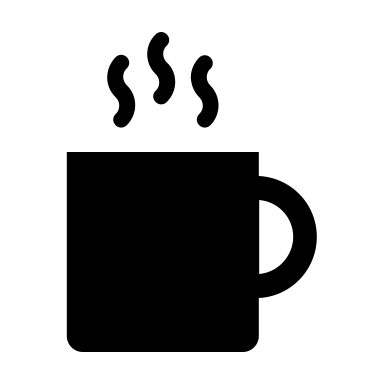 AnzahlTassen KaffeePreis(in Euro)Preis(in Euro)I.160I.11,301,30II.2II.2III.3III.3Schreibe zu jeder Zeile einen Satz: Schreibe zu jeder Zeile einen Satz: Schreibe zu jeder Zeile einen Satz: Schreibe zu jeder Zeile einen Satz: Schreibe zu jeder Zeile einen Satz:Schreibe zu jeder Zeile einen Satz:Schreibe zu jeder Zeile einen Satz:Schreibe zu jeder Zeile einen Satz:Schreibe zu jeder Zeile einen Satz:I.    Ein Muffin wiegt I.    Ein Muffin wiegt I.    Ein Muffin wiegt I.    Ein Muffin wiegt I. II.   Zwei Muffins wiegen II.   Zwei Muffins wiegen II.   Zwei Muffins wiegen II.   Zwei Muffins wiegen II.III.  Drei III.  Drei III.  Drei III.  Drei III.Beende die Sätze: Beende die Sätze: Beende die Sätze: Beende die Sätze: Beende die Sätze:Beende die Sätze:Beende die Sätze:Beende die Sätze:Beende die Sätze:Ich addiere immer gleich:  links: + 1 Muffin       ; rechts:       +      _ gJe mehr Muffins ich kaufe, desto Ich addiere immer gleich:  links: + 1 Muffin       ; rechts:       +      _ gJe mehr Muffins ich kaufe, desto Ich addiere immer gleich:  links: + 1 Muffin       ; rechts:       +      _ gJe mehr Muffins ich kaufe, desto Ich addiere immer gleich:  links: + 1 Muffin       ; rechts:       +      _ gJe mehr Muffins ich kaufe, desto Ich addiere immer gleichJe mehr Ich addiere immer gleichJe mehr Ich addiere immer gleichJe mehr Ich addiere immer gleichJe mehr Ich addiere immer gleichJe mehr b1)b1)b1)b1) b2) b2) b2) b2) b2)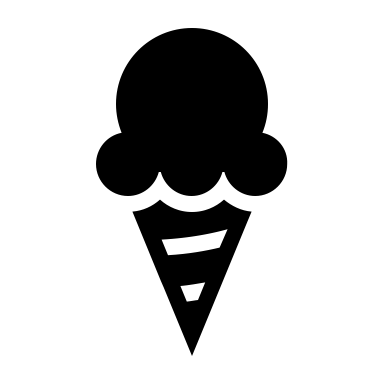 AnzahlKugeln EisPreis(in Euro)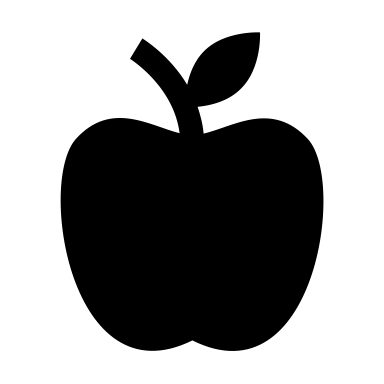 AnzahlÄpfelGewicht (in kg)Gewicht (in kg)I.612I.60,9900,990II.1II.1III.5III.5Schreibe zu jeder Zeile einen Satz: Schreibe zu jeder Zeile einen Satz: Schreibe zu jeder Zeile einen Satz: Schreibe zu jeder Zeile einen Satz:  Schreibe zu jeder Zeile einen Satz:  Schreibe zu jeder Zeile einen Satz:  Schreibe zu jeder Zeile einen Satz:  Schreibe zu jeder Zeile einen Satz:  Schreibe zu jeder Zeile einen Satz: I.   Sechs Kugeln Eis kosten I.   Sechs Kugeln Eis kosten I.   Sechs Kugeln Eis kosten I.   Sechs Kugeln Eis kosten I. I. I. I. I. II.  Eine II.  Eine II.  Eine II.  Eine II.II.II.II.II.III.III.III.III.III.III.III.III.III.Beende den Satz: Beende den Satz: Beende den Satz: Beende den Satz: Beende den Satz:Beende den Satz:Beende den Satz:Beende den Satz:Beende den Satz:Je mehr Kugeln Eis ich kaufe, destoJe mehr Kugeln Eis ich kaufe, destoJe mehr Kugeln Eis ich kaufe, destoJe mehr Kugeln Eis ich kaufe, destoJe mehr Je mehr Je mehr Je mehr Je mehr 6Einkaufen 2Einkaufen 2Einkaufen 2Einkaufen 2Einkaufen 2Einkaufen 2Einkaufen 2Einkaufen 2Einkaufen 2Einkaufen 2Berechne die fehlenden Werte in den Tabellen. Beschrifte die Pfeile (      ).Berechne die fehlenden Werte in den Tabellen. Beschrifte die Pfeile (      ).Berechne die fehlenden Werte in den Tabellen. Beschrifte die Pfeile (      ).Berechne die fehlenden Werte in den Tabellen. Beschrifte die Pfeile (      ).Berechne die fehlenden Werte in den Tabellen. Beschrifte die Pfeile (      ).Berechne die fehlenden Werte in den Tabellen. Beschrifte die Pfeile (      ).Berechne die fehlenden Werte in den Tabellen. Beschrifte die Pfeile (      ).a1) Aldia1) Aldia1) Aldia1) Aldia2) Pennya2) Pennya2) Pennya2) Pennya2) PennyAnzahlPizzenPreis(in Euro)AnzahlPizzenPreis(in Euro)Preis(in Euro)1415,505,502233Antwort:    Antwort:3 Pizzen kosten bei Aldi ___________ .3 Pizzen kosten bei Aldi ___________ .3 Pizzen kosten bei Aldi ___________ .3 Pizzen kosten bei Aldi ___________ .3 Pizzen kosten bei Penny ___________ .3 Pizzen kosten bei Penny ___________ .3 Pizzen kosten bei Penny ___________ .3 Pizzen kosten bei Penny ___________ .3 Pizzen kosten bei Penny ___________ .b1) Nettob1) Nettob1) Nettob1) Nettob2) Lidlb2) Lidlb2) Lidlb2) Lidlb2) Lidl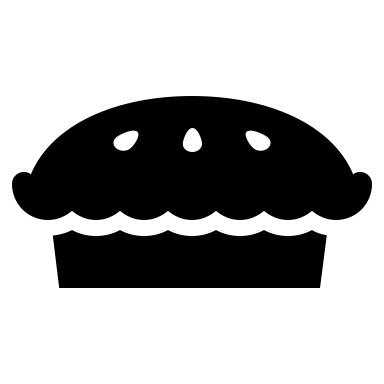 AnzahlKuchenPreis(in Euro)AnzahlKuchenPreis(in Euro)Preis(in Euro)1314,204,20221717Antwort:Antwort:17 Kuchen kosten bei Netto  ___________ .17 Kuchen kosten bei Netto  ___________ .17 Kuchen kosten bei Netto  ___________ .17 Kuchen kosten bei Netto  ___________ .17 Kuchen kosten bei Lidl ___________ .17 Kuchen kosten bei Lidl ___________ .17 Kuchen kosten bei Lidl ___________ .17 Kuchen kosten bei Lidl ___________ .17 Kuchen kosten bei Lidl ___________ .c1) Kikc1) Kikc1) Kikc1) Kikc2) Takkoc2) Takkoc2) Takkoc2) Takkoc2) Takko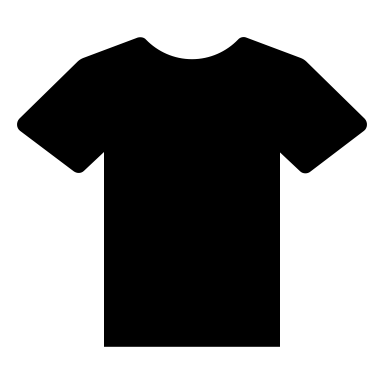 AnzahlT-ShirtsPreis(in Euro)AnzahlT-ShirtsPreis(in Euro)Preis(in Euro)648654,9054,901155Antwort:Antwort: d1) Karstadtd1) Karstadtd1) Karstadtd1) Karstadtd2) Kaufhofd2) Kaufhofd2) Kaufhofd2) Kaufhofd2) Kaufhof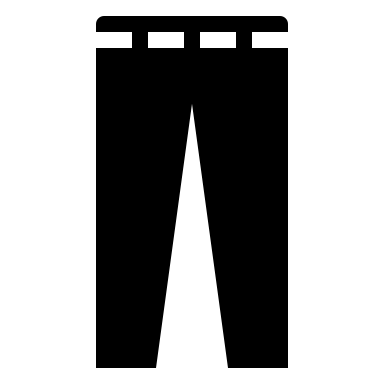 AnzahlHosenPreis(in Euro)AnzahlHosenPreis(in Euro)Preis(in Euro)12841293933399Antwort:Antwort:7TextaufgabenTextaufgabenTextaufgabenTextaufgabenTextaufgabenTextaufgabenTextaufgabenTextaufgabenTextaufgabenTextaufgabenLöse die Aufgabe. Erstelle die Pfeile (      ). Beschrifte die Pfeile. Löse die Aufgabe. Erstelle die Pfeile (      ). Beschrifte die Pfeile. Löse die Aufgabe. Erstelle die Pfeile (      ). Beschrifte die Pfeile. Löse die Aufgabe. Erstelle die Pfeile (      ). Beschrifte die Pfeile. Löse die Aufgabe. Erstelle die Pfeile (      ). Beschrifte die Pfeile. Löse die Aufgabe. Erstelle die Pfeile (      ). Beschrifte die Pfeile. Löse die Aufgabe. Erstelle die Pfeile (      ). Beschrifte die Pfeile. a1)a1)a1)a1)a2) a2) a2) a2) a2) 3 Fische wiegen zusammen 750 g.3 Fische wiegen zusammen 750 g.3 Fische wiegen zusammen 750 g.3 Fische wiegen zusammen 750 g.3 Fische wiegen zusammen 0,639 kg.3 Fische wiegen zusammen 0,639 kg.3 Fische wiegen zusammen 0,639 kg.3 Fische wiegen zusammen 0,639 kg.3 Fische wiegen zusammen 0,639 kg.Wie viel g wiegen 7 Fische zusammen? Wie viel g wiegen 7 Fische zusammen? Wie viel g wiegen 7 Fische zusammen? Wie viel g wiegen 7 Fische zusammen? Wie viel g wiegen 7 Fische zusammen? Wie viel g wiegen 7 Fische zusammen? Wie viel g wiegen 7 Fische zusammen? Wie viel g wiegen 7 Fische zusammen? Wie viel g wiegen 7 Fische zusammen? 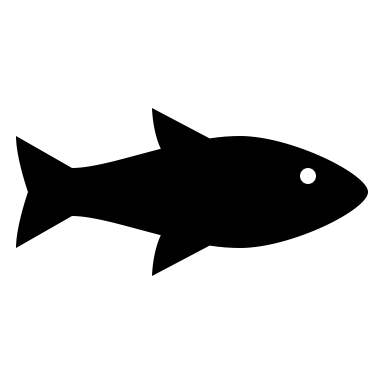 AnzahlFischeGewicht(in g)AnzahlFischeGewicht(in kg)Gewicht(in kg)Antwort: Antwort:7 Fische wiegen zusammen ___________ . 7 Fische wiegen zusammen ___________ . 7 Fische wiegen zusammen ___________ . 7 Fische wiegen zusammen ___________ . 7 Fische 7 Fische 7 Fische 7 Fische 7 Fische b1)b1)b1)b1)b2)b2)b2)b2)b2)Ein Auto fährt in 4 Stunden 520 km.Ein Auto fährt in 4 Stunden 520 km.Ein Auto fährt in 4 Stunden 520 km.Ein Auto fährt in 4 Stunden 520 km.Ein Auto fährt in 4 Stunden 306 km.Ein Auto fährt in 4 Stunden 306 km.Ein Auto fährt in 4 Stunden 306 km.Ein Auto fährt in 4 Stunden 306 km.Ein Auto fährt in 4 Stunden 306 km.Wie viele km fährt das Auto in 9 Stunden? Wie viele km fährt das Auto in 9 Stunden? Wie viele km fährt das Auto in 9 Stunden? Wie viele km fährt das Auto in 9 Stunden? Wie viele km fährt das Auto in 9 Stunden? Wie viele km fährt das Auto in 9 Stunden? Wie viele km fährt das Auto in 9 Stunden? Wie viele km fährt das Auto in 9 Stunden? Wie viele km fährt das Auto in 9 Stunden? 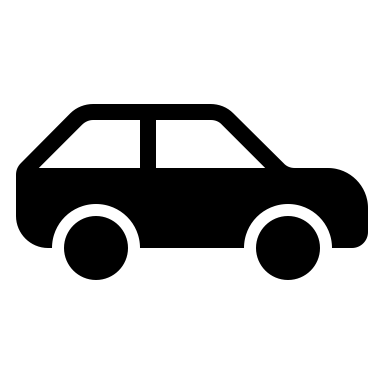 AnzahlStundenStrecke(in km)AnzahlStundenStrecke(in km)Strecke(in km)Antwort:Antwort:Das Auto fährt in 8 Stunden ___________. Das Auto fährt in 8 Stunden ___________. Das Auto fährt in 8 Stunden ___________. Das Auto fährt in 8 Stunden ___________. Das Auto Das Auto Das Auto Das Auto Das Auto c1)c1)c1)c1)c2)c2)c2)c2)c2)7 Kühe geben zusammen 350 Liter Milch.7 Kühe geben zusammen 350 Liter Milch.7 Kühe geben zusammen 350 Liter Milch.7 Kühe geben zusammen 350 Liter Milch.7 Kühe geben zusammen 297,5 Liter Milch.7 Kühe geben zusammen 297,5 Liter Milch.7 Kühe geben zusammen 297,5 Liter Milch.7 Kühe geben zusammen 297,5 Liter Milch.7 Kühe geben zusammen 297,5 Liter Milch.Wie viele Liter Milch geben 12 Kühe? Wie viele Liter Milch geben 12 Kühe? Wie viele Liter Milch geben 12 Kühe? Wie viele Liter Milch geben 12 Kühe? Wie viele Liter Milch geben 12 Kühe? Wie viele Liter Milch geben 12 Kühe? Wie viele Liter Milch geben 12 Kühe? Wie viele Liter Milch geben 12 Kühe? Wie viele Liter Milch geben 12 Kühe? 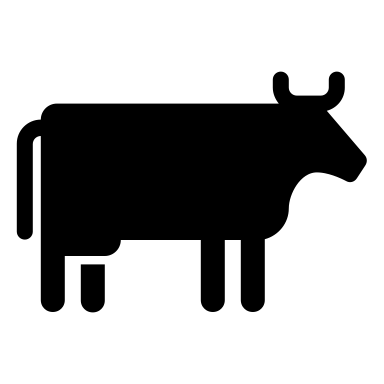 AnzahlKüheMilch(in l)AnzahlKüheMilch(in l)Milch(in l)Antwort:Antwort: 12 Kühe geben zusammen _________ Milch. 12 Kühe geben zusammen _________ Milch. 12 Kühe geben zusammen _________ Milch. 12 Kühe geben zusammen _________ Milch. 12 Kühe 12 Kühe 12 Kühe 12 Kühe 12 Kühe 5 Lösungen für Einkaufen 1 Lösungen für Einkaufen 1 Lösungen für Einkaufen 1 Lösungen für Einkaufen 1 Lösungen für Einkaufen 1 Lösungen für Einkaufen 1 Lösungen für Einkaufen 1 Lösungen für Einkaufen 1 Lösungen für Einkaufen 1 Lösungen für Einkaufen 1 Lösungen für Einkaufen 1 Lösungen für Einkaufen 1 Lösungen für Einkaufen 1 Lösungen für Einkaufen 1 Lösungen für Einkaufen 1 Lösungen für Einkaufen 1 Lösungen für Einkaufen 1 Lösungen für Einkaufen 1 Lösungen für Einkaufen 1 Lösungen für Einkaufen 1 Lösungen für Einkaufen 1 Lösungen für Einkaufen 1 Lösungen für Einkaufen 1 Lösungen für Einkaufen 1 Lösungen für Einkaufen 1 Lösungen für Einkaufen 1 Lösungen für Einkaufen 1 Lösungen für Einkaufen 1 Lösungen für Einkaufen 1 Lösungen für Einkaufen 1 Lösungen für Einkaufen 1 Lösungen für Einkaufen 1 Lösungen für Einkaufen 1a1)b1)a2)b2)Anzahl MuffinsAnzahl MuffinsAnzahl MuffinsGewicht(in g)Gewicht(in g)AnzahlKugelnEisAnzahlKugelnEisAnzahlKugelnEisPreis (in Euro)Preis (in Euro)Anzahl TassenKaffeeAnzahl TassenKaffeeAnzahl TassenKaffeePreis (in Euro)Preis (in Euro)AnzahlÄpfelAnzahlÄpfelAnzahlÄpfelAnzahlÄpfelGewicht(in kg)Gewicht(in kg)I.+ 11116060+ 60+ 60: 66661212: 6: 6+ 11111,301,30+ 1,30+ 1,30: 666660,9900,990: 667II.+ 1222120120+ 60+ 60 511122 5 5+ 12222,602,60+1,30+1,30 511110,1650,165 567III.33318018055510103333,903,9055550,8250,8256767I.Ein Muffin wiegt 60 g. Ein Muffin wiegt 60 g. Ein Muffin wiegt 60 g. Ein Muffin wiegt 60 g. Ein Muffin wiegt 60 g. Ein Muffin wiegt 60 g. Ein Muffin wiegt 60 g. Ein Muffin wiegt 60 g. 6 Kugel Eis kosten 12 Euro. 6 Kugel Eis kosten 12 Euro. 6 Kugel Eis kosten 12 Euro. 6 Kugel Eis kosten 12 Euro. 6 Kugel Eis kosten 12 Euro. 6 Kugel Eis kosten 12 Euro. 6 Kugel Eis kosten 12 Euro. 6 Kugel Eis kosten 12 Euro. Eine Tasse Kaffee kostet 1,30 Euro. Eine Tasse Kaffee kostet 1,30 Euro. Eine Tasse Kaffee kostet 1,30 Euro. Eine Tasse Kaffee kostet 1,30 Euro. Eine Tasse Kaffee kostet 1,30 Euro. Eine Tasse Kaffee kostet 1,30 Euro. Eine Tasse Kaffee kostet 1,30 Euro. Eine Tasse Kaffee kostet 1,30 Euro. 6 Äpfel wiegen 0,990 kg. 6 Äpfel wiegen 0,990 kg. 6 Äpfel wiegen 0,990 kg. 6 Äpfel wiegen 0,990 kg. 6 Äpfel wiegen 0,990 kg. 6 Äpfel wiegen 0,990 kg. 6 Äpfel wiegen 0,990 kg. 6 Äpfel wiegen 0,990 kg. 67II.Zwei Muffins wiegen 120 g.Zwei Muffins wiegen 120 g.Zwei Muffins wiegen 120 g.Zwei Muffins wiegen 120 g.Zwei Muffins wiegen 120 g.Zwei Muffins wiegen 120 g.Zwei Muffins wiegen 120 g.Zwei Muffins wiegen 120 g.Eine Kugel Eis kostet 2 Euro. Eine Kugel Eis kostet 2 Euro. Eine Kugel Eis kostet 2 Euro. Eine Kugel Eis kostet 2 Euro. Eine Kugel Eis kostet 2 Euro. Eine Kugel Eis kostet 2 Euro. Eine Kugel Eis kostet 2 Euro. Eine Kugel Eis kostet 2 Euro. Zwei Tassen Kaffee kosten 2,60 Euro. Zwei Tassen Kaffee kosten 2,60 Euro. Zwei Tassen Kaffee kosten 2,60 Euro. Zwei Tassen Kaffee kosten 2,60 Euro. Zwei Tassen Kaffee kosten 2,60 Euro. Zwei Tassen Kaffee kosten 2,60 Euro. Zwei Tassen Kaffee kosten 2,60 Euro. Zwei Tassen Kaffee kosten 2,60 Euro. Ein Apfel wiegt 0,165 kg. Ein Apfel wiegt 0,165 kg. Ein Apfel wiegt 0,165 kg. Ein Apfel wiegt 0,165 kg. Ein Apfel wiegt 0,165 kg. Ein Apfel wiegt 0,165 kg. Ein Apfel wiegt 0,165 kg. Ein Apfel wiegt 0,165 kg. 67III.Drei Muffins wiegen 180 g. Drei Muffins wiegen 180 g. Drei Muffins wiegen 180 g. Drei Muffins wiegen 180 g. Drei Muffins wiegen 180 g. Drei Muffins wiegen 180 g. Drei Muffins wiegen 180 g. Drei Muffins wiegen 180 g. 5 Kugeln Eis kosten 10 Euro. 5 Kugeln Eis kosten 10 Euro. 5 Kugeln Eis kosten 10 Euro. 5 Kugeln Eis kosten 10 Euro. 5 Kugeln Eis kosten 10 Euro. 5 Kugeln Eis kosten 10 Euro. 5 Kugeln Eis kosten 10 Euro. 5 Kugeln Eis kosten 10 Euro. Drei Tassen Kaffee kosten 3,90 Euro. Drei Tassen Kaffee kosten 3,90 Euro. Drei Tassen Kaffee kosten 3,90 Euro. Drei Tassen Kaffee kosten 3,90 Euro. Drei Tassen Kaffee kosten 3,90 Euro. Drei Tassen Kaffee kosten 3,90 Euro. Drei Tassen Kaffee kosten 3,90 Euro. Drei Tassen Kaffee kosten 3,90 Euro. 5 Äpfel wiegen 0,825 kg. 5 Äpfel wiegen 0,825 kg. 5 Äpfel wiegen 0,825 kg. 5 Äpfel wiegen 0,825 kg. 5 Äpfel wiegen 0,825 kg. 5 Äpfel wiegen 0,825 kg. 5 Äpfel wiegen 0,825 kg. 5 Äpfel wiegen 0,825 kg. 6767Ich addiere immer gleich:links: + 1 Muffinrechts + 60 gIch addiere immer gleich:links: + 1 Muffinrechts + 60 gIch addiere immer gleich:links: + 1 Muffinrechts + 60 gIch addiere immer gleich:links: + 1 Muffinrechts + 60 gIch addiere immer gleich:links: + 1 Muffinrechts + 60 gIch addiere immer gleich:links: + 1 Muffinrechts + 60 gIch addiere immer gleich:links: + 1 Muffinrechts + 60 gIch addiere immer gleich:links: + 1 Muffinrechts + 60 gIch addiere immer gleich:links: + 1 Tasse; rechts + 1,30 EuroIch addiere immer gleich:links: + 1 Tasse; rechts + 1,30 EuroIch addiere immer gleich:links: + 1 Tasse; rechts + 1,30 EuroIch addiere immer gleich:links: + 1 Tasse; rechts + 1,30 EuroIch addiere immer gleich:links: + 1 Tasse; rechts + 1,30 EuroIch addiere immer gleich:links: + 1 Tasse; rechts + 1,30 EuroIch addiere immer gleich:links: + 1 Tasse; rechts + 1,30 EuroIch addiere immer gleich:links: + 1 Tasse; rechts + 1,30 Euro67Je mehr Muffins ich kaufe, desto höher ist das Gewicht.  Je mehr Muffins ich kaufe, desto höher ist das Gewicht.  Je mehr Muffins ich kaufe, desto höher ist das Gewicht.  Je mehr Muffins ich kaufe, desto höher ist das Gewicht.  Je mehr Muffins ich kaufe, desto höher ist das Gewicht.  Je mehr Muffins ich kaufe, desto höher ist das Gewicht.  Je mehr Muffins ich kaufe, desto höher ist das Gewicht.  Je mehr Muffins ich kaufe, desto höher ist das Gewicht.  Je mehr Kugeln Eis ich kaufe, desto mehr muss ich bezahlen. Je mehr Kugeln Eis ich kaufe, desto mehr muss ich bezahlen. Je mehr Kugeln Eis ich kaufe, desto mehr muss ich bezahlen. Je mehr Kugeln Eis ich kaufe, desto mehr muss ich bezahlen. Je mehr Kugeln Eis ich kaufe, desto mehr muss ich bezahlen. Je mehr Kugeln Eis ich kaufe, desto mehr muss ich bezahlen. Je mehr Kugeln Eis ich kaufe, desto mehr muss ich bezahlen. Je mehr Kugeln Eis ich kaufe, desto mehr muss ich bezahlen. Je mehr Tassen Kaffee ich kaufe, desto mehr muss ich bezahlen.  Je mehr Tassen Kaffee ich kaufe, desto mehr muss ich bezahlen.  Je mehr Tassen Kaffee ich kaufe, desto mehr muss ich bezahlen.  Je mehr Tassen Kaffee ich kaufe, desto mehr muss ich bezahlen.  Je mehr Tassen Kaffee ich kaufe, desto mehr muss ich bezahlen.  Je mehr Tassen Kaffee ich kaufe, desto mehr muss ich bezahlen.  Je mehr Tassen Kaffee ich kaufe, desto mehr muss ich bezahlen.  Je mehr Tassen Kaffee ich kaufe, desto mehr muss ich bezahlen.  Je mehr Äpfel ich kaufe, desto höher ist das Gewicht. Je mehr Äpfel ich kaufe, desto höher ist das Gewicht. Je mehr Äpfel ich kaufe, desto höher ist das Gewicht. Je mehr Äpfel ich kaufe, desto höher ist das Gewicht. Je mehr Äpfel ich kaufe, desto höher ist das Gewicht. Je mehr Äpfel ich kaufe, desto höher ist das Gewicht. Je mehr Äpfel ich kaufe, desto höher ist das Gewicht. Je mehr Äpfel ich kaufe, desto höher ist das Gewicht. 6767Lösungen für Einkaufen 2Lösungen für Einkaufen 2Lösungen für Einkaufen 2Lösungen für Einkaufen 2Lösungen für Einkaufen 2Lösungen für Einkaufen 2Lösungen für Einkaufen 2Lösungen für Einkaufen 2Lösungen für Einkaufen 2Lösungen für Einkaufen 2Lösungen für Einkaufen 2Lösungen für Einkaufen 2Lösungen für Einkaufen 2Lösungen für Einkaufen 2Lösungen für Einkaufen 2Lösungen für Einkaufen 2Lösungen für Einkaufen 2Lösungen für Einkaufen 2Lösungen für Einkaufen 2Lösungen für Einkaufen 2Lösungen für Einkaufen 2Lösungen für Einkaufen 2Lösungen für Einkaufen 2Lösungen für Einkaufen 2Lösungen für Einkaufen 2Lösungen für Einkaufen 2Lösungen für Einkaufen 2Lösungen für Einkaufen 2Lösungen für Einkaufen 2Lösungen für Einkaufen 2Lösungen für Einkaufen 2Lösungen für Einkaufen 2Lösungen für Einkaufen 267a1) Aldia1) Aldia1) Aldia1) Aldia1) Aldib1) Nettob1) Nettob1) Nettob1) Nettob1) Nettoa2) Pennya2) Pennya2) Pennya2) Pennya2) Pennyb2) Lidlb2) Lidlb2) Lidlb2) Lidlb2) Lidlb2) Lidl67Anzahl PizzenAnzahl PizzenAnzahl PizzenPreis(in Euro)Preis(in Euro)AnzahlKuchenAnzahlKuchenAnzahlKuchenPreis(in Euro)Preis(in Euro)Anzahl PizzenAnzahl PizzenAnzahl PizzenPreis(in Euro)Preis(in Euro)AnzahlKuchenAnzahlKuchenAnzahlKuchenAnzahlKuchenPreis(in Euro)Preis(in Euro)67+111144+4+421113322+11115,505,50+5,50+5,50211114,204,20267+122288+4+417222661717+122211,0011,00+5,50+5,501722228,408,4017673331212171717515133316,5016,501717171771,471,46767c1) kikc1) kikc1) kikc1) kikc1) kikd1) Karstadtd1) Karstadtd1) Karstadtd1) Karstadtd1) Karstadtc2) Takkoc2) Takkoc2) Takkoc2) Takkoc2) Takkod2) Kaufhofd2) Kaufhofd2) Kaufhofd2) Kaufhofd2) Kaufhofd2) Kaufhof67AnzahlT-ShirtsAnzahlT-ShirtsAnzahlT-ShirtsPreis (in Euro)Preis (in Euro)AnzahlHosenAnzahlHosenAnzahlHosenPreis (in Euro)Preis (in Euro)AnzahlT-ShirtsAnzahlT-ShirtsAnzahlT-ShirtsPreis (in Euro)Preis (in Euro)AnzahlHosenAnzahlHosenAnzahlHosenAnzahlHosenPreis (in Euro)Preis (in Euro)67:66664848:6:6:41212128484:4:4:666654,9054,90:6:6:4121212129393:46751118855333321213351119,159,15553333323,2523,253675554040999636355545,7545,75999969,7569,756767Lösungen für TextaufgabenLösungen für TextaufgabenLösungen für TextaufgabenLösungen für TextaufgabenLösungen für TextaufgabenLösungen für TextaufgabenLösungen für TextaufgabenLösungen für TextaufgabenLösungen für TextaufgabenLösungen für TextaufgabenLösungen für TextaufgabenLösungen für TextaufgabenLösungen für TextaufgabenLösungen für TextaufgabenLösungen für TextaufgabenLösungen für TextaufgabenLösungen für TextaufgabenLösungen für TextaufgabenLösungen für TextaufgabenLösungen für TextaufgabenLösungen für TextaufgabenLösungen für TextaufgabenLösungen für TextaufgabenLösungen für TextaufgabenLösungen für TextaufgabenLösungen für TextaufgabenLösungen für TextaufgabenLösungen für TextaufgabenLösungen für TextaufgabenLösungen für TextaufgabenLösungen für TextaufgabenLösungen für TextaufgabenLösungen für Textaufgaben67a1)a1)a1)a1)a1)b1) b1) b1) b1) b1) a2)a2)a2)a2)a2)b2)b2)b2)b2)b2)b2)67AnzahlFischeAnzahlFischeAnzahlFischeGewicht(in g)Gewicht(in g)Anzahl StundenAnzahl StundenAnzahl StundenStrecke(in km)Strecke(in km)AnzahlFischeAnzahlFischeAnzahlFischeGewicht(in kg)Gewicht(in kg)Anzahl StundenAnzahl StundenAnzahl StundenAnzahl StundenStrecke(in km)Strecke(in km)67:3333750750:3:3:4444520520:4:4:33330,6390,639:3:3:44444306306:46771112502507791111301309971110,2130,213779111176,576,596777717501750999117011707771,4911,4919999688,5688,56767c1)c1)c1)c1)c1)c2)c2)c2)c2)c2)67Anzahl KüheAnzahl KüheAnzahl KüheMilch(in l)Milch(in l)Anzahl KüheAnzahl KüheAnzahl KüheMilch(in l)Milch(in l)67:7777350350:7:7:7777297,5297,5:7:76712111505012121211142,542,51212671212126006001212125105108Käse kaufen – was gehört wohin?Käse kaufen – was gehört wohin?Käse kaufen – was gehört wohin?Käse kaufen – was gehört wohin?Käse kaufen – was gehört wohin?Käse kaufen – was gehört wohin?Käse kaufen – was gehört wohin?Käse kaufen – was gehört wohin?Käse kaufen – was gehört wohin?Käse kaufen – was gehört wohin?Käse kaufen – was gehört wohin?Käse kaufen – was gehört wohin?Käse kaufen – was gehört wohin?Käse kaufen – was gehört wohin?Käse kaufen – was gehört wohin?Käse kaufen – was gehört wohin?Käse kaufen – was gehört wohin?Käse kaufen – was gehört wohin?Käse kaufen – was gehört wohin?Käse kaufen – was gehört wohin?Käse kaufen – was gehört wohin?Käse kaufen – was gehört wohin?Käse kaufen – was gehört wohin?Käse kaufen – was gehört wohin?Käse kaufen – was gehört wohin?Käse kaufen – was gehört wohin?Käse kaufen – was gehört wohin?Käse kaufen – was gehört wohin?a)Löse die folgenden Aufgaben. Wo steht Euro in der Tabelle? Wo steht Gramm in der Tabelle? Beschrifte die Pfeile (      ).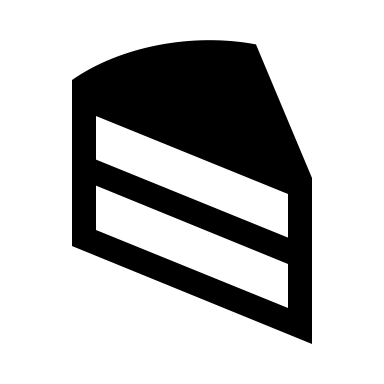 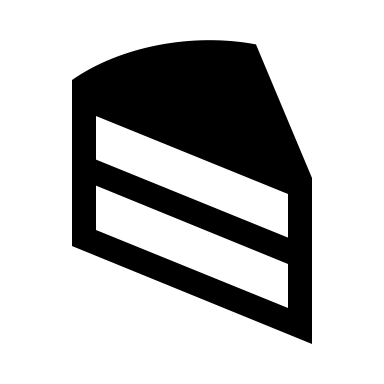 Löse die folgenden Aufgaben. Wo steht Euro in der Tabelle? Wo steht Gramm in der Tabelle? Beschrifte die Pfeile (      ).Löse die folgenden Aufgaben. Wo steht Euro in der Tabelle? Wo steht Gramm in der Tabelle? Beschrifte die Pfeile (      ).Löse die folgenden Aufgaben. Wo steht Euro in der Tabelle? Wo steht Gramm in der Tabelle? Beschrifte die Pfeile (      ).Löse die folgenden Aufgaben. Wo steht Euro in der Tabelle? Wo steht Gramm in der Tabelle? Beschrifte die Pfeile (      ).Löse die folgenden Aufgaben. Wo steht Euro in der Tabelle? Wo steht Gramm in der Tabelle? Beschrifte die Pfeile (      ).Löse die folgenden Aufgaben. Wo steht Euro in der Tabelle? Wo steht Gramm in der Tabelle? Beschrifte die Pfeile (      ).Löse die folgenden Aufgaben. Wo steht Euro in der Tabelle? Wo steht Gramm in der Tabelle? Beschrifte die Pfeile (      ).Löse die folgenden Aufgaben. Wo steht Euro in der Tabelle? Wo steht Gramm in der Tabelle? Beschrifte die Pfeile (      ).Löse die folgenden Aufgaben. Wo steht Euro in der Tabelle? Wo steht Gramm in der Tabelle? Beschrifte die Pfeile (      ).Löse die folgenden Aufgaben. Wo steht Euro in der Tabelle? Wo steht Gramm in der Tabelle? Beschrifte die Pfeile (      ).Löse die folgenden Aufgaben. Wo steht Euro in der Tabelle? Wo steht Gramm in der Tabelle? Beschrifte die Pfeile (      ).Löse die folgenden Aufgaben. Wo steht Euro in der Tabelle? Wo steht Gramm in der Tabelle? Beschrifte die Pfeile (      ).Löse die folgenden Aufgaben. Wo steht Euro in der Tabelle? Wo steht Gramm in der Tabelle? Beschrifte die Pfeile (      ).Löse die folgenden Aufgaben. Wo steht Euro in der Tabelle? Wo steht Gramm in der Tabelle? Beschrifte die Pfeile (      ).Löse die folgenden Aufgaben. Wo steht Euro in der Tabelle? Wo steht Gramm in der Tabelle? Beschrifte die Pfeile (      ).Löse die folgenden Aufgaben. Wo steht Euro in der Tabelle? Wo steht Gramm in der Tabelle? Beschrifte die Pfeile (      ).Löse die folgenden Aufgaben. Wo steht Euro in der Tabelle? Wo steht Gramm in der Tabelle? Beschrifte die Pfeile (      ).Löse die folgenden Aufgaben. Wo steht Euro in der Tabelle? Wo steht Gramm in der Tabelle? Beschrifte die Pfeile (      ).Löse die folgenden Aufgaben. Wo steht Euro in der Tabelle? Wo steht Gramm in der Tabelle? Beschrifte die Pfeile (      ).Löse die folgenden Aufgaben. Wo steht Euro in der Tabelle? Wo steht Gramm in der Tabelle? Beschrifte die Pfeile (      ).Löse die folgenden Aufgaben. Wo steht Euro in der Tabelle? Wo steht Gramm in der Tabelle? Beschrifte die Pfeile (      ).Löse die folgenden Aufgaben. Wo steht Euro in der Tabelle? Wo steht Gramm in der Tabelle? Beschrifte die Pfeile (      ).Löse die folgenden Aufgaben. Wo steht Euro in der Tabelle? Wo steht Gramm in der Tabelle? Beschrifte die Pfeile (      ).Löse die folgenden Aufgaben. Wo steht Euro in der Tabelle? Wo steht Gramm in der Tabelle? Beschrifte die Pfeile (      ).Löse die folgenden Aufgaben. Wo steht Euro in der Tabelle? Wo steht Gramm in der Tabelle? Beschrifte die Pfeile (      ).Löse die folgenden Aufgaben. Wo steht Euro in der Tabelle? Wo steht Gramm in der Tabelle? Beschrifte die Pfeile (      ).Löse die folgenden Aufgaben. Wo steht Euro in der Tabelle? Wo steht Gramm in der Tabelle? Beschrifte die Pfeile (      ).Löse die folgenden Aufgaben. Wo steht Euro in der Tabelle? Wo steht Gramm in der Tabelle? Beschrifte die Pfeile (      ).Löse die folgenden Aufgaben. Wo steht Euro in der Tabelle? Wo steht Gramm in der Tabelle? Beschrifte die Pfeile (      ).Löse die folgenden Aufgaben. Wo steht Euro in der Tabelle? Wo steht Gramm in der Tabelle? Beschrifte die Pfeile (      ).Löse die folgenden Aufgaben. Wo steht Euro in der Tabelle? Wo steht Gramm in der Tabelle? Beschrifte die Pfeile (      ).Drei Freunde kaufen ein. Merve kauft 300 Gramm (g) Käse. Merve bezahlt 6 Euro (€). Drei Freunde kaufen ein. Merve kauft 300 Gramm (g) Käse. Merve bezahlt 6 Euro (€). Drei Freunde kaufen ein. Merve kauft 300 Gramm (g) Käse. Merve bezahlt 6 Euro (€). Drei Freunde kaufen ein. Merve kauft 300 Gramm (g) Käse. Merve bezahlt 6 Euro (€). Drei Freunde kaufen ein. Merve kauft 300 Gramm (g) Käse. Merve bezahlt 6 Euro (€). Drei Freunde kaufen ein. Merve kauft 300 Gramm (g) Käse. Merve bezahlt 6 Euro (€). Drei Freunde kaufen ein. Merve kauft 300 Gramm (g) Käse. Merve bezahlt 6 Euro (€). Drei Freunde kaufen ein. Merve kauft 300 Gramm (g) Käse. Merve bezahlt 6 Euro (€). Drei Freunde kaufen ein. Merve kauft 300 Gramm (g) Käse. Merve bezahlt 6 Euro (€). Drei Freunde kaufen ein. Merve kauft 300 Gramm (g) Käse. Merve bezahlt 6 Euro (€). Drei Freunde kaufen ein. Merve kauft 300 Gramm (g) Käse. Merve bezahlt 6 Euro (€). Drei Freunde kaufen ein. Merve kauft 300 Gramm (g) Käse. Merve bezahlt 6 Euro (€). Drei Freunde kaufen ein. Merve kauft 300 Gramm (g) Käse. Merve bezahlt 6 Euro (€). Drei Freunde kaufen ein. Merve kauft 300 Gramm (g) Käse. Merve bezahlt 6 Euro (€). Drei Freunde kaufen ein. Merve kauft 300 Gramm (g) Käse. Merve bezahlt 6 Euro (€). Drei Freunde kaufen ein. Merve kauft 300 Gramm (g) Käse. Merve bezahlt 6 Euro (€). Drei Freunde kaufen ein. Merve kauft 300 Gramm (g) Käse. Merve bezahlt 6 Euro (€). Drei Freunde kaufen ein. Merve kauft 300 Gramm (g) Käse. Merve bezahlt 6 Euro (€). Drei Freunde kaufen ein. Merve kauft 300 Gramm (g) Käse. Merve bezahlt 6 Euro (€). Drei Freunde kaufen ein. Merve kauft 300 Gramm (g) Käse. Merve bezahlt 6 Euro (€). Drei Freunde kaufen ein. Merve kauft 300 Gramm (g) Käse. Merve bezahlt 6 Euro (€). Drei Freunde kaufen ein. Merve kauft 300 Gramm (g) Käse. Merve bezahlt 6 Euro (€). Drei Freunde kaufen ein. Merve kauft 300 Gramm (g) Käse. Merve bezahlt 6 Euro (€). Drei Freunde kaufen ein. Merve kauft 300 Gramm (g) Käse. Merve bezahlt 6 Euro (€). Drei Freunde kaufen ein. Merve kauft 300 Gramm (g) Käse. Merve bezahlt 6 Euro (€). Drei Freunde kaufen ein. Merve kauft 300 Gramm (g) Käse. Merve bezahlt 6 Euro (€). Drei Freunde kaufen ein. Merve kauft 300 Gramm (g) Käse. Merve bezahlt 6 Euro (€). Drei Freunde kaufen ein. Merve kauft 300 Gramm (g) Käse. Merve bezahlt 6 Euro (€). Drei Freunde kaufen ein. Merve kauft 300 Gramm (g) Käse. Merve bezahlt 6 Euro (€). Drei Freunde kaufen ein. Merve kauft 300 Gramm (g) Käse. Merve bezahlt 6 Euro (€). Drei Freunde kaufen ein. Merve kauft 300 Gramm (g) Käse. Merve bezahlt 6 Euro (€). Drei Freunde kaufen ein. Merve kauft 300 Gramm (g) Käse. Merve bezahlt 6 Euro (€). a1) Tim: Tim kauft für 8 Euro Käse. 
       Wie viel Gramm Käse kauft Tim?a1) Tim: Tim kauft für 8 Euro Käse. 
       Wie viel Gramm Käse kauft Tim?a1) Tim: Tim kauft für 8 Euro Käse. 
       Wie viel Gramm Käse kauft Tim?a1) Tim: Tim kauft für 8 Euro Käse. 
       Wie viel Gramm Käse kauft Tim?a1) Tim: Tim kauft für 8 Euro Käse. 
       Wie viel Gramm Käse kauft Tim?a1) Tim: Tim kauft für 8 Euro Käse. 
       Wie viel Gramm Käse kauft Tim?a1) Tim: Tim kauft für 8 Euro Käse. 
       Wie viel Gramm Käse kauft Tim?a1) Tim: Tim kauft für 8 Euro Käse. 
       Wie viel Gramm Käse kauft Tim?a1) Tim: Tim kauft für 8 Euro Käse. 
       Wie viel Gramm Käse kauft Tim?a1) Tim: Tim kauft für 8 Euro Käse. 
       Wie viel Gramm Käse kauft Tim?a1) Tim: Tim kauft für 8 Euro Käse. 
       Wie viel Gramm Käse kauft Tim?a1) Tim: Tim kauft für 8 Euro Käse. 
       Wie viel Gramm Käse kauft Tim?a1) Tim: Tim kauft für 8 Euro Käse. 
       Wie viel Gramm Käse kauft Tim?a1) Tim: Tim kauft für 8 Euro Käse. 
       Wie viel Gramm Käse kauft Tim?a1) Tim: Tim kauft für 8 Euro Käse. 
       Wie viel Gramm Käse kauft Tim?a2) Anna: Anna kauft für 15 Euro Käse. 
       Wie viel Gramm Käse kauft Anna?a2) Anna: Anna kauft für 15 Euro Käse. 
       Wie viel Gramm Käse kauft Anna?a2) Anna: Anna kauft für 15 Euro Käse. 
       Wie viel Gramm Käse kauft Anna?a2) Anna: Anna kauft für 15 Euro Käse. 
       Wie viel Gramm Käse kauft Anna?a2) Anna: Anna kauft für 15 Euro Käse. 
       Wie viel Gramm Käse kauft Anna?a2) Anna: Anna kauft für 15 Euro Käse. 
       Wie viel Gramm Käse kauft Anna?a2) Anna: Anna kauft für 15 Euro Käse. 
       Wie viel Gramm Käse kauft Anna?a2) Anna: Anna kauft für 15 Euro Käse. 
       Wie viel Gramm Käse kauft Anna?a2) Anna: Anna kauft für 15 Euro Käse. 
       Wie viel Gramm Käse kauft Anna?a2) Anna: Anna kauft für 15 Euro Käse. 
       Wie viel Gramm Käse kauft Anna?a2) Anna: Anna kauft für 15 Euro Käse. 
       Wie viel Gramm Käse kauft Anna?a2) Anna: Anna kauft für 15 Euro Käse. 
       Wie viel Gramm Käse kauft Anna?a2) Anna: Anna kauft für 15 Euro Käse. 
       Wie viel Gramm Käse kauft Anna?a2) Anna: Anna kauft für 15 Euro Käse. 
       Wie viel Gramm Käse kauft Anna?a2) Anna: Anna kauft für 15 Euro Käse. 
       Wie viel Gramm Käse kauft Anna?a2) Anna: Anna kauft für 15 Euro Käse. 
       Wie viel Gramm Käse kauft Anna?a2) Anna: Anna kauft für 15 Euro Käse. 
       Wie viel Gramm Käse kauft Anna?b)Erkläre und schreibe: Wie hast du das Gewicht von Tims Käse (a1) berechnet? Warum hast du so gerechnet?Erkläre und schreibe: Wie hast du das Gewicht von Tims Käse (a1) berechnet? Warum hast du so gerechnet?Erkläre und schreibe: Wie hast du das Gewicht von Tims Käse (a1) berechnet? Warum hast du so gerechnet?Erkläre und schreibe: Wie hast du das Gewicht von Tims Käse (a1) berechnet? Warum hast du so gerechnet?Erkläre und schreibe: Wie hast du das Gewicht von Tims Käse (a1) berechnet? Warum hast du so gerechnet?Erkläre und schreibe: Wie hast du das Gewicht von Tims Käse (a1) berechnet? Warum hast du so gerechnet?Erkläre und schreibe: Wie hast du das Gewicht von Tims Käse (a1) berechnet? Warum hast du so gerechnet?Erkläre und schreibe: Wie hast du das Gewicht von Tims Käse (a1) berechnet? Warum hast du so gerechnet?Erkläre und schreibe: Wie hast du das Gewicht von Tims Käse (a1) berechnet? Warum hast du so gerechnet?Erkläre und schreibe: Wie hast du das Gewicht von Tims Käse (a1) berechnet? Warum hast du so gerechnet?Erkläre und schreibe: Wie hast du das Gewicht von Tims Käse (a1) berechnet? Warum hast du so gerechnet?Erkläre und schreibe: Wie hast du das Gewicht von Tims Käse (a1) berechnet? Warum hast du so gerechnet?Erkläre und schreibe: Wie hast du das Gewicht von Tims Käse (a1) berechnet? Warum hast du so gerechnet?Erkläre und schreibe: Wie hast du das Gewicht von Tims Käse (a1) berechnet? Warum hast du so gerechnet?Erkläre und schreibe: Wie hast du das Gewicht von Tims Käse (a1) berechnet? Warum hast du so gerechnet?Erkläre und schreibe: Wie hast du das Gewicht von Tims Käse (a1) berechnet? Warum hast du so gerechnet?Erkläre und schreibe: Wie hast du das Gewicht von Tims Käse (a1) berechnet? Warum hast du so gerechnet?Erkläre und schreibe: Wie hast du das Gewicht von Tims Käse (a1) berechnet? Warum hast du so gerechnet?Erkläre und schreibe: Wie hast du das Gewicht von Tims Käse (a1) berechnet? Warum hast du so gerechnet?Erkläre und schreibe: Wie hast du das Gewicht von Tims Käse (a1) berechnet? Warum hast du so gerechnet?Erkläre und schreibe: Wie hast du das Gewicht von Tims Käse (a1) berechnet? Warum hast du so gerechnet?Erkläre und schreibe: Wie hast du das Gewicht von Tims Käse (a1) berechnet? Warum hast du so gerechnet?Erkläre und schreibe: Wie hast du das Gewicht von Tims Käse (a1) berechnet? Warum hast du so gerechnet?Erkläre und schreibe: Wie hast du das Gewicht von Tims Käse (a1) berechnet? Warum hast du so gerechnet?Erkläre und schreibe: Wie hast du das Gewicht von Tims Käse (a1) berechnet? Warum hast du so gerechnet?Erkläre und schreibe: Wie hast du das Gewicht von Tims Käse (a1) berechnet? Warum hast du so gerechnet?Erkläre und schreibe: Wie hast du das Gewicht von Tims Käse (a1) berechnet? Warum hast du so gerechnet?Erkläre und schreibe: Wie hast du das Gewicht von Tims Käse (a1) berechnet? Warum hast du so gerechnet?Erkläre und schreibe: Wie hast du das Gewicht von Tims Käse (a1) berechnet? Warum hast du so gerechnet?Erkläre und schreibe: Wie hast du das Gewicht von Tims Käse (a1) berechnet? Warum hast du so gerechnet?Erkläre und schreibe: Wie hast du das Gewicht von Tims Käse (a1) berechnet? Warum hast du so gerechnet?Erkläre und schreibe: Wie hast du das Gewicht von Tims Käse (a1) berechnet? Warum hast du so gerechnet?8Lösungsbeispiel zu Aufgabe 8 a2).Lösungsbeispiel zu Aufgabe 8 a2).Lösungsbeispiel zu Aufgabe 8 a2).Lösungsbeispiel zu Aufgabe 8 a2).Lösungsbeispiel zu Aufgabe 8 a2).a)Berechne die fehlenden Werte in den Tabellen. Beschrifte die Pfeile (      ).Berechne die fehlenden Werte in den Tabellen. Beschrifte die Pfeile (      ).Berechne die fehlenden Werte in den Tabellen. Beschrifte die Pfeile (      ).Berechne die fehlenden Werte in den Tabellen. Beschrifte die Pfeile (      ).a2) Annaa2) Annaa2) Annaa2) Anna                       :  6                        15Preis (in Euro)Gewicht (in g)        : 6        15                       :  6                        156300       : 6        15                       :  6                        15150       : 6        15                       :  6                        1515750       : 6        15Du kannst aber auch so rechnen: Du kannst aber auch so rechnen: Du kannst aber auch so rechnen: Du kannst aber auch so rechnen: Preis (in Euro)Gewicht (in g)                      :  2                       56300        : 2        5                     :  2                       53150        : 2        5                     :  2                       515750        : 2        5b)Erkläre und schreibe: Wie hast du das Gewicht von Annas Käse (a2) berechnet? Warum hast du so gerechnet?               Erkläre und schreibe: Wie hast du das Gewicht von Annas Käse (a2) berechnet? Warum hast du so gerechnet?               Erkläre und schreibe: Wie hast du das Gewicht von Annas Käse (a2) berechnet? Warum hast du so gerechnet?               Erkläre und schreibe: Wie hast du das Gewicht von Annas Käse (a2) berechnet? Warum hast du so gerechnet?               300g Käse kosten 6 Euro.Ich möchte wissen: Wie viel Käse bekommt Anna für 15 Euro?Ich überlege mir daher zuerst: Wie viel Käse bekommt Anna für einen Euro? Ich dividiere 300 g durch 6:  300 g : 6 = 50    Für einen Euro bekommt Anna 50 g Käse. Ich möchte wissen: Wie viel Käse kostet 15€? Ich weiß: Für einen Euro bekommt Anna 50 g. Anna bezahlt das Fünfzehnfache (1 Euro  15 = 15 Euro.):  Ich multipliziere daher 50 g mit 15:  50 g  15  = 750 g     Anna kauft für 15 Euro 750 g Käse. 300g Käse kosten 6 Euro.Ich möchte wissen: Wie viel Käse bekommt Anna für 15 Euro?Ich überlege mir daher zuerst: Wie viel Käse bekommt Anna für einen Euro? Ich dividiere 300 g durch 6:  300 g : 6 = 50    Für einen Euro bekommt Anna 50 g Käse. Ich möchte wissen: Wie viel Käse kostet 15€? Ich weiß: Für einen Euro bekommt Anna 50 g. Anna bezahlt das Fünfzehnfache (1 Euro  15 = 15 Euro.):  Ich multipliziere daher 50 g mit 15:  50 g  15  = 750 g     Anna kauft für 15 Euro 750 g Käse. 300g Käse kosten 6 Euro.Ich möchte wissen: Wie viel Käse bekommt Anna für 15 Euro?Ich überlege mir daher zuerst: Wie viel Käse bekommt Anna für einen Euro? Ich dividiere 300 g durch 6:  300 g : 6 = 50    Für einen Euro bekommt Anna 50 g Käse. Ich möchte wissen: Wie viel Käse kostet 15€? Ich weiß: Für einen Euro bekommt Anna 50 g. Anna bezahlt das Fünfzehnfache (1 Euro  15 = 15 Euro.):  Ich multipliziere daher 50 g mit 15:  50 g  15  = 750 g     Anna kauft für 15 Euro 750 g Käse. 300g Käse kosten 6 Euro.Ich möchte wissen: Wie viel Käse bekommt Anna für 15 Euro?Ich überlege mir daher zuerst: Wie viel Käse bekommt Anna für einen Euro? Ich dividiere 300 g durch 6:  300 g : 6 = 50    Für einen Euro bekommt Anna 50 g Käse. Ich möchte wissen: Wie viel Käse kostet 15€? Ich weiß: Für einen Euro bekommt Anna 50 g. Anna bezahlt das Fünfzehnfache (1 Euro  15 = 15 Euro.):  Ich multipliziere daher 50 g mit 15:  50 g  15  = 750 g     Anna kauft für 15 Euro 750 g Käse. 9Wir finden FehlerWir finden FehlerWir finden FehlerWir finden FehlerWir finden FehlerWir finden FehlerWir finden FehlerWir finden FehlerWir finden Fehlera)Leonie und Kenan fahren in den Urlaub. Leonie fährt in die USA, Kenan fährt nach England. Leonie und Kenan müssen für den Urlaub Geld umtauschen: Leonie braucht Dollar ($) für die USA. Kenan braucht Pfund (£) für England. Leonie und Kenan überlegen sich: Wie viele Dollar bzw. Pfund bekomme ich für meine Euro?  Leonie und Kenan haben Tabellen mit Euro und Dollar bzw. Pfund erstellt. Sie haben aber falsch gerechnet. Welche Fehler findest du in den Tabellen? Korrigiere die Fehler: Schreibe die Aufgaben richtig auf.Leonie und Kenan fahren in den Urlaub. Leonie fährt in die USA, Kenan fährt nach England. Leonie und Kenan müssen für den Urlaub Geld umtauschen: Leonie braucht Dollar ($) für die USA. Kenan braucht Pfund (£) für England. Leonie und Kenan überlegen sich: Wie viele Dollar bzw. Pfund bekomme ich für meine Euro?  Leonie und Kenan haben Tabellen mit Euro und Dollar bzw. Pfund erstellt. Sie haben aber falsch gerechnet. Welche Fehler findest du in den Tabellen? Korrigiere die Fehler: Schreibe die Aufgaben richtig auf.Leonie und Kenan fahren in den Urlaub. Leonie fährt in die USA, Kenan fährt nach England. Leonie und Kenan müssen für den Urlaub Geld umtauschen: Leonie braucht Dollar ($) für die USA. Kenan braucht Pfund (£) für England. Leonie und Kenan überlegen sich: Wie viele Dollar bzw. Pfund bekomme ich für meine Euro?  Leonie und Kenan haben Tabellen mit Euro und Dollar bzw. Pfund erstellt. Sie haben aber falsch gerechnet. Welche Fehler findest du in den Tabellen? Korrigiere die Fehler: Schreibe die Aufgaben richtig auf.Leonie und Kenan fahren in den Urlaub. Leonie fährt in die USA, Kenan fährt nach England. Leonie und Kenan müssen für den Urlaub Geld umtauschen: Leonie braucht Dollar ($) für die USA. Kenan braucht Pfund (£) für England. Leonie und Kenan überlegen sich: Wie viele Dollar bzw. Pfund bekomme ich für meine Euro?  Leonie und Kenan haben Tabellen mit Euro und Dollar bzw. Pfund erstellt. Sie haben aber falsch gerechnet. Welche Fehler findest du in den Tabellen? Korrigiere die Fehler: Schreibe die Aufgaben richtig auf.Leonie und Kenan fahren in den Urlaub. Leonie fährt in die USA, Kenan fährt nach England. Leonie und Kenan müssen für den Urlaub Geld umtauschen: Leonie braucht Dollar ($) für die USA. Kenan braucht Pfund (£) für England. Leonie und Kenan überlegen sich: Wie viele Dollar bzw. Pfund bekomme ich für meine Euro?  Leonie und Kenan haben Tabellen mit Euro und Dollar bzw. Pfund erstellt. Sie haben aber falsch gerechnet. Welche Fehler findest du in den Tabellen? Korrigiere die Fehler: Schreibe die Aufgaben richtig auf.Leonie und Kenan fahren in den Urlaub. Leonie fährt in die USA, Kenan fährt nach England. Leonie und Kenan müssen für den Urlaub Geld umtauschen: Leonie braucht Dollar ($) für die USA. Kenan braucht Pfund (£) für England. Leonie und Kenan überlegen sich: Wie viele Dollar bzw. Pfund bekomme ich für meine Euro?  Leonie und Kenan haben Tabellen mit Euro und Dollar bzw. Pfund erstellt. Sie haben aber falsch gerechnet. Welche Fehler findest du in den Tabellen? Korrigiere die Fehler: Schreibe die Aufgaben richtig auf.Leonie und Kenan fahren in den Urlaub. Leonie fährt in die USA, Kenan fährt nach England. Leonie und Kenan müssen für den Urlaub Geld umtauschen: Leonie braucht Dollar ($) für die USA. Kenan braucht Pfund (£) für England. Leonie und Kenan überlegen sich: Wie viele Dollar bzw. Pfund bekomme ich für meine Euro?  Leonie und Kenan haben Tabellen mit Euro und Dollar bzw. Pfund erstellt. Sie haben aber falsch gerechnet. Welche Fehler findest du in den Tabellen? Korrigiere die Fehler: Schreibe die Aufgaben richtig auf.Leonie und Kenan fahren in den Urlaub. Leonie fährt in die USA, Kenan fährt nach England. Leonie und Kenan müssen für den Urlaub Geld umtauschen: Leonie braucht Dollar ($) für die USA. Kenan braucht Pfund (£) für England. Leonie und Kenan überlegen sich: Wie viele Dollar bzw. Pfund bekomme ich für meine Euro?  Leonie und Kenan haben Tabellen mit Euro und Dollar bzw. Pfund erstellt. Sie haben aber falsch gerechnet. Welche Fehler findest du in den Tabellen? Korrigiere die Fehler: Schreibe die Aufgaben richtig auf.Euro (€)Dollar ($)Euro (€)Pfund (£)11,1232,7032,1210,7053,2421,401011,2098,10Richtige Tabelle: Richtige Tabelle: Richtige Tabelle: Richtige Tabelle:   Richtige Tabelle:   Richtige Tabelle:   Richtige Tabelle:   Richtige Tabelle: Euro (€)Dollar ($)Euro (€)Pfund (£)b) Was hat Leonie falsch gemacht? Wie muss Leonie richtig rechnen? Was hat Leonie falsch gemacht? Wie muss Leonie richtig rechnen? Was hat Leonie falsch gemacht? Wie muss Leonie richtig rechnen? Was hat Leonie falsch gemacht? Wie muss Leonie richtig rechnen? Was hat Leonie falsch gemacht? Wie muss Leonie richtig rechnen? Was hat Leonie falsch gemacht? Wie muss Leonie richtig rechnen? Was hat Leonie falsch gemacht? Wie muss Leonie richtig rechnen? Was hat Leonie falsch gemacht? Wie muss Leonie richtig rechnen? 9Lösungsbeispiel für Aufgabe 9a2).Lösungsbeispiel für Aufgabe 9a2).Lösungsbeispiel für Aufgabe 9a2).Lösungsbeispiel für Aufgabe 9a2).Lösungsbeispiel für Aufgabe 9a2).a)Berechne die fehlenden Werte in den Tabellen. Beschrifte die Pfeile (      ).Berechne die fehlenden Werte in den Tabellen. Beschrifte die Pfeile (      ).Berechne die fehlenden Werte in den Tabellen. Beschrifte die Pfeile (      ).Berechne die fehlenden Werte in den Tabellen. Beschrifte die Pfeile (      ).Kenans TabelleKenans TabelleKenans TabelleKenans Tabelle          -  2Euro (€)Pfund (£)       - 2  ist falsch!        richtig: 2,70 : 3 = 0,90        0,70  2 = 1,40  passt zur 2. Zeile          -  232,70       - 2  ist falsch!        richtig: 2,70 : 3 = 0,90        0,70  2 = 1,40  passt zur 2. Zeile          -  210,70       - 2  ist falsch!        richtig: 2,70 : 3 = 0,90        0,70  2 = 1,40  passt zur 2. Zeile          -  221,40       - 2  ist falsch!        richtig: 2,70 : 3 = 0,90        0,70  2 = 1,40  passt zur 2. Zeile98,10        2,70  3 = 8,10  passt zur 1. ZeileRichtige Tabelle:  Richtige Tabelle:  Richtige Tabelle:  Richtige Tabelle:  Euro (€)Pfund (£)                 :  3                  232,70       : 3        2                 :  3                  210,90       : 3        2                 :  3                  221,80       : 3        2        398,10                    3b)Was hat Kenan falsch gemacht? Wie muss Kenan richtig rechnen? 
Was hat Kenan falsch gemacht? Wie muss Kenan richtig rechnen? 
Was hat Kenan falsch gemacht? Wie muss Kenan richtig rechnen? 
Was hat Kenan falsch gemacht? Wie muss Kenan richtig rechnen? 
In der ersten Zeile steht: Kenan bekommt für 3 Euro (€) 2,70 Pfund (£). 
Das bedeutet: Kenan bekommt für einen Euro 2,70 : 3 = 0,90 Pfund. Der Wert 0,70 in der zweiten Zeile ist daher falsch. Kenan hat falsch gerechnet: Kenan hat auf beiden Seiten minus 2 gerechnet.  Kenan rechnet mit diesem falschen Wert 0,70 weiter: Wenn Kenan für einen Euro nur 0,70 Pfund bekommt, dann bekommt er für 2 Euro 0,70  2 = 1,40 Pfund. Der Wert in der dritten Zeile passt nicht zur ersten Zeile. Der Wert 1,40 passt aber zur zweiten Zeile. Für die vierte Zeile gilt: Kenan schaut auf die erste Zeile: Das Dreifache derersten Zeile ergibt die vierte Zeile: 3  3 Euro = 9 Euro und 3  2,70 Pfund = 8,10 Pfund. 
Das Ergebnis passt zur ersten Zeile. Kenan muss die Zahlen in der zweiten und dritten Zeile ändern. In der ersten Zeile steht: Kenan bekommt für 3 Euro (€) 2,70 Pfund (£). 
Das bedeutet: Kenan bekommt für einen Euro 2,70 : 3 = 0,90 Pfund. Der Wert 0,70 in der zweiten Zeile ist daher falsch. Kenan hat falsch gerechnet: Kenan hat auf beiden Seiten minus 2 gerechnet.  Kenan rechnet mit diesem falschen Wert 0,70 weiter: Wenn Kenan für einen Euro nur 0,70 Pfund bekommt, dann bekommt er für 2 Euro 0,70  2 = 1,40 Pfund. Der Wert in der dritten Zeile passt nicht zur ersten Zeile. Der Wert 1,40 passt aber zur zweiten Zeile. Für die vierte Zeile gilt: Kenan schaut auf die erste Zeile: Das Dreifache derersten Zeile ergibt die vierte Zeile: 3  3 Euro = 9 Euro und 3  2,70 Pfund = 8,10 Pfund. 
Das Ergebnis passt zur ersten Zeile. Kenan muss die Zahlen in der zweiten und dritten Zeile ändern. In der ersten Zeile steht: Kenan bekommt für 3 Euro (€) 2,70 Pfund (£). 
Das bedeutet: Kenan bekommt für einen Euro 2,70 : 3 = 0,90 Pfund. Der Wert 0,70 in der zweiten Zeile ist daher falsch. Kenan hat falsch gerechnet: Kenan hat auf beiden Seiten minus 2 gerechnet.  Kenan rechnet mit diesem falschen Wert 0,70 weiter: Wenn Kenan für einen Euro nur 0,70 Pfund bekommt, dann bekommt er für 2 Euro 0,70  2 = 1,40 Pfund. Der Wert in der dritten Zeile passt nicht zur ersten Zeile. Der Wert 1,40 passt aber zur zweiten Zeile. Für die vierte Zeile gilt: Kenan schaut auf die erste Zeile: Das Dreifache derersten Zeile ergibt die vierte Zeile: 3  3 Euro = 9 Euro und 3  2,70 Pfund = 8,10 Pfund. 
Das Ergebnis passt zur ersten Zeile. Kenan muss die Zahlen in der zweiten und dritten Zeile ändern. In der ersten Zeile steht: Kenan bekommt für 3 Euro (€) 2,70 Pfund (£). 
Das bedeutet: Kenan bekommt für einen Euro 2,70 : 3 = 0,90 Pfund. Der Wert 0,70 in der zweiten Zeile ist daher falsch. Kenan hat falsch gerechnet: Kenan hat auf beiden Seiten minus 2 gerechnet.  Kenan rechnet mit diesem falschen Wert 0,70 weiter: Wenn Kenan für einen Euro nur 0,70 Pfund bekommt, dann bekommt er für 2 Euro 0,70  2 = 1,40 Pfund. Der Wert in der dritten Zeile passt nicht zur ersten Zeile. Der Wert 1,40 passt aber zur zweiten Zeile. Für die vierte Zeile gilt: Kenan schaut auf die erste Zeile: Das Dreifache derersten Zeile ergibt die vierte Zeile: 3  3 Euro = 9 Euro und 3  2,70 Pfund = 8,10 Pfund. 
Das Ergebnis passt zur ersten Zeile. Kenan muss die Zahlen in der zweiten und dritten Zeile ändern.  1 Wie kann ich proportionale Zuordnungen mit einer Formel darstellen?    Schreibe zu diesem Symbol  immer deine Übersetzung. 1 Wie kann ich proportionale Zuordnungen mit einer Formel darstellen?    Schreibe zu diesem Symbol  immer deine Übersetzung. 1 Wie kann ich proportionale Zuordnungen mit einer Formel darstellen?    Schreibe zu diesem Symbol  immer deine Übersetzung. 1 Wie kann ich proportionale Zuordnungen mit einer Formel darstellen?    Schreibe zu diesem Symbol  immer deine Übersetzung. 1 Wie kann ich proportionale Zuordnungen mit einer Formel darstellen?    Schreibe zu diesem Symbol  immer deine Übersetzung. 1 Wie kann ich proportionale Zuordnungen mit einer Formel darstellen?    Schreibe zu diesem Symbol  immer deine Übersetzung. 1 Wie kann ich proportionale Zuordnungen mit einer Formel darstellen?    Schreibe zu diesem Symbol  immer deine Übersetzung. 1 Wie kann ich proportionale Zuordnungen mit einer Formel darstellen?    Schreibe zu diesem Symbol  immer deine Übersetzung.  Wir rechnen:  Wir rechnen:  Wir rechnen:  Wir rechnen:  Wir rechnen:Das bedeutet:Das bedeutet: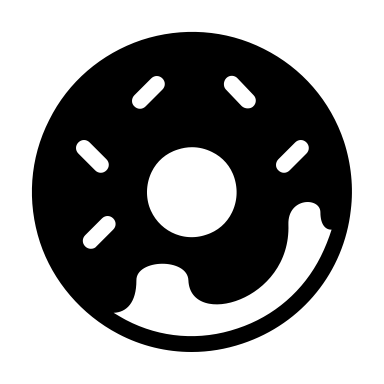 Anzahl DonutsPreis(in Euro) Ein Donut kostet 3 €.  2 Donuts kosten 3 €  2 = 6 €.   3 Donuts kosten 3 €  3 = 9 €.   4 Donuts kosten 3 €  4 = 12 €.  … Ich weiß: Pro Donut bezahle ich 3 €.Ich weiß: x Donuts kosten 3  x €. Ein Donut kostet 3 €.  2 Donuts kosten 3 €  2 = 6 €.   3 Donuts kosten 3 €  3 = 9 €.   4 Donuts kosten 3 €  4 = 12 €.  … Ich weiß: Pro Donut bezahle ich 3 €.Ich weiß: x Donuts kosten 3  x €.                         2                         213    2 Ein Donut kostet 3 €.  2 Donuts kosten 3 €  2 = 6 €.   3 Donuts kosten 3 €  3 = 9 €.   4 Donuts kosten 3 €  4 = 12 €.  … Ich weiß: Pro Donut bezahle ich 3 €.Ich weiß: x Donuts kosten 3  x €. Ein Donut kostet 3 €.  2 Donuts kosten 3 €  2 = 6 €.   3 Donuts kosten 3 €  3 = 9 €.   4 Donuts kosten 3 €  4 = 12 €.  … Ich weiß: Pro Donut bezahle ich 3 €.Ich weiß: x Donuts kosten 3  x €.                         2                         226     2 Ein Donut kostet 3 €.  2 Donuts kosten 3 €  2 = 6 €.   3 Donuts kosten 3 €  3 = 9 €.   4 Donuts kosten 3 €  4 = 12 €.  … Ich weiß: Pro Donut bezahle ich 3 €.Ich weiß: x Donuts kosten 3  x €. Ein Donut kostet 3 €.  2 Donuts kosten 3 €  2 = 6 €.   3 Donuts kosten 3 €  3 = 9 €.   4 Donuts kosten 3 €  4 = 12 €.  … Ich weiß: Pro Donut bezahle ich 3 €.Ich weiß: x Donuts kosten 3  x €.         3          3 26             3 Ein Donut kostet 3 €.  2 Donuts kosten 3 €  2 = 6 €.   3 Donuts kosten 3 €  3 = 9 €.   4 Donuts kosten 3 €  4 = 12 €.  … Ich weiß: Pro Donut bezahle ich 3 €.Ich weiß: x Donuts kosten 3  x €. Ein Donut kostet 3 €.  2 Donuts kosten 3 €  2 = 6 €.   3 Donuts kosten 3 €  3 = 9 €.   4 Donuts kosten 3 €  4 = 12 €.  … Ich weiß: Pro Donut bezahle ich 3 €.Ich weiß: x Donuts kosten 3  x €.         3          3 39            3 Ein Donut kostet 3 €.  2 Donuts kosten 3 €  2 = 6 €.   3 Donuts kosten 3 €  3 = 9 €.   4 Donuts kosten 3 €  4 = 12 €.  … Ich weiß: Pro Donut bezahle ich 3 €.Ich weiß: x Donuts kosten 3  x €. Ein Donut kostet 3 €.  2 Donuts kosten 3 €  2 = 6 €.   3 Donuts kosten 3 €  3 = 9 €.   4 Donuts kosten 3 €  4 = 12 €.  … Ich weiß: Pro Donut bezahle ich 3 €.Ich weiß: x Donuts kosten 3  x €.   4   439                  4 Ein Donut kostet 3 €.  2 Donuts kosten 3 €  2 = 6 €.   3 Donuts kosten 3 €  3 = 9 €.   4 Donuts kosten 3 €  4 = 12 €.  … Ich weiß: Pro Donut bezahle ich 3 €.Ich weiß: x Donuts kosten 3  x €. Ein Donut kostet 3 €.  2 Donuts kosten 3 €  2 = 6 €.   3 Donuts kosten 3 €  3 = 9 €.   4 Donuts kosten 3 €  4 = 12 €.  … Ich weiß: Pro Donut bezahle ich 3 €.Ich weiß: x Donuts kosten 3  x €.   4   4412                  4 Ein Donut kostet 3 €.  2 Donuts kosten 3 €  2 = 6 €.   3 Donuts kosten 3 €  3 = 9 €.   4 Donuts kosten 3 €  4 = 12 €.  … Ich weiß: Pro Donut bezahle ich 3 €.Ich weiß: x Donuts kosten 3  x €. Ein Donut kostet 3 €.  2 Donuts kosten 3 €  2 = 6 €.   3 Donuts kosten 3 €  3 = 9 €.   4 Donuts kosten 3 €  4 = 12 €.  … Ich weiß: Pro Donut bezahle ich 3 €.Ich weiß: x Donuts kosten 3  x €.412 Ein Donut kostet 3 €.  2 Donuts kosten 3 €  2 = 6 €.   3 Donuts kosten 3 €  3 = 9 €.   4 Donuts kosten 3 €  4 = 12 €.  … Ich weiß: Pro Donut bezahle ich 3 €.Ich weiß: x Donuts kosten 3  x €. Ein Donut kostet 3 €.  2 Donuts kosten 3 €  2 = 6 €.   3 Donuts kosten 3 €  3 = 9 €.   4 Donuts kosten 3 €  4 = 12 €.  … Ich weiß: Pro Donut bezahle ich 3 €.Ich weiß: x Donuts kosten 3  x €.…… Ein Donut kostet 3 €.  2 Donuts kosten 3 €  2 = 6 €.   3 Donuts kosten 3 €  3 = 9 €.   4 Donuts kosten 3 €  4 = 12 €.  … Ich weiß: Pro Donut bezahle ich 3 €.Ich weiß: x Donuts kosten 3  x €. Ein Donut kostet 3 €.  2 Donuts kosten 3 €  2 = 6 €.   3 Donuts kosten 3 €  3 = 9 €.   4 Donuts kosten 3 €  4 = 12 €.  … Ich weiß: Pro Donut bezahle ich 3 €.Ich weiß: x Donuts kosten 3  x €.x3  x Ein Donut kostet 3 €.  2 Donuts kosten 3 €  2 = 6 €.   3 Donuts kosten 3 €  3 = 9 €.   4 Donuts kosten 3 €  4 = 12 €.  … Ich weiß: Pro Donut bezahle ich 3 €.Ich weiß: x Donuts kosten 3  x €. Ein Donut kostet 3 €.  2 Donuts kosten 3 €  2 = 6 €.   3 Donuts kosten 3 €  3 = 9 €.   4 Donuts kosten 3 €  4 = 12 €.  … Ich weiß: Pro Donut bezahle ich 3 €.Ich weiß: x Donuts kosten 3  x €. Ein Donut kostet 3 €.  2 Donuts kosten 3 €  2 = 6 €.   3 Donuts kosten 3 €  3 = 9 €.   4 Donuts kosten 3 €  4 = 12 €.  … Ich weiß: Pro Donut bezahle ich 3 €.Ich weiß: x Donuts kosten 3  x €. Ein Donut kostet 3 €.  2 Donuts kosten 3 €  2 = 6 €.   3 Donuts kosten 3 €  3 = 9 €.   4 Donuts kosten 3 €  4 = 12 €.  … Ich weiß: Pro Donut bezahle ich 3 €.Ich weiß: x Donuts kosten 3  x €. Ich beschreibe: Die Formel für den Preis von x Donuts ist:     3  x      Ich kann mit der Formel berechnen: Wie teuer sind x Donuts? (z.B. x = 4 Donuts:  3 €  4 = 12 €)  So erkenne ich proportionale Zuordnungen:Wenn die Zuordnung proportional ist, dann zahle ich pro Donut einen festen Preis mehr (hier: 3 €). Wenn die Zuordnung proportional ist, dann kann ich mit einem festen Faktor multiplizieren (hier: 3) Ich beschreibe: Die Formel für den Preis von x Donuts ist:     3  x      Ich kann mit der Formel berechnen: Wie teuer sind x Donuts? (z.B. x = 4 Donuts:  3 €  4 = 12 €)  So erkenne ich proportionale Zuordnungen:Wenn die Zuordnung proportional ist, dann zahle ich pro Donut einen festen Preis mehr (hier: 3 €). Wenn die Zuordnung proportional ist, dann kann ich mit einem festen Faktor multiplizieren (hier: 3) Ich beschreibe: Die Formel für den Preis von x Donuts ist:     3  x      Ich kann mit der Formel berechnen: Wie teuer sind x Donuts? (z.B. x = 4 Donuts:  3 €  4 = 12 €)  So erkenne ich proportionale Zuordnungen:Wenn die Zuordnung proportional ist, dann zahle ich pro Donut einen festen Preis mehr (hier: 3 €). Wenn die Zuordnung proportional ist, dann kann ich mit einem festen Faktor multiplizieren (hier: 3) Ich beschreibe: Die Formel für den Preis von x Donuts ist:     3  x      Ich kann mit der Formel berechnen: Wie teuer sind x Donuts? (z.B. x = 4 Donuts:  3 €  4 = 12 €)  So erkenne ich proportionale Zuordnungen:Wenn die Zuordnung proportional ist, dann zahle ich pro Donut einen festen Preis mehr (hier: 3 €). Wenn die Zuordnung proportional ist, dann kann ich mit einem festen Faktor multiplizieren (hier: 3) Ich beschreibe: Die Formel für den Preis von x Donuts ist:     3  x      Ich kann mit der Formel berechnen: Wie teuer sind x Donuts? (z.B. x = 4 Donuts:  3 €  4 = 12 €)  So erkenne ich proportionale Zuordnungen:Wenn die Zuordnung proportional ist, dann zahle ich pro Donut einen festen Preis mehr (hier: 3 €). Wenn die Zuordnung proportional ist, dann kann ich mit einem festen Faktor multiplizieren (hier: 3) Ich beschreibe: Die Formel für den Preis von x Donuts ist:     3  x      Ich kann mit der Formel berechnen: Wie teuer sind x Donuts? (z.B. x = 4 Donuts:  3 €  4 = 12 €)  So erkenne ich proportionale Zuordnungen:Wenn die Zuordnung proportional ist, dann zahle ich pro Donut einen festen Preis mehr (hier: 3 €). Wenn die Zuordnung proportional ist, dann kann ich mit einem festen Faktor multiplizieren (hier: 3) Ich beschreibe: Die Formel für den Preis von x Donuts ist:     3  x      Ich kann mit der Formel berechnen: Wie teuer sind x Donuts? (z.B. x = 4 Donuts:  3 €  4 = 12 €)  So erkenne ich proportionale Zuordnungen:Wenn die Zuordnung proportional ist, dann zahle ich pro Donut einen festen Preis mehr (hier: 3 €). Wenn die Zuordnung proportional ist, dann kann ich mit einem festen Faktor multiplizieren (hier: 3) Ich beschreibe: Die Formel für den Preis von x Donuts ist:     3  x      Ich kann mit der Formel berechnen: Wie teuer sind x Donuts? (z.B. x = 4 Donuts:  3 €  4 = 12 €)  So erkenne ich proportionale Zuordnungen:Wenn die Zuordnung proportional ist, dann zahle ich pro Donut einen festen Preis mehr (hier: 3 €). Wenn die Zuordnung proportional ist, dann kann ich mit einem festen Faktor multiplizieren (hier: 3)2Wie kann ich proportionale Zuordnungen im Koordinatensystem darstellen? . Wie kann ich proportionale Zuordnungen im Koordinatensystem darstellen? . Wie kann ich proportionale Zuordnungen im Koordinatensystem darstellen? . Wie kann ich proportionale Zuordnungen im Koordinatensystem darstellen? . Wie kann ich proportionale Zuordnungen im Koordinatensystem darstellen? . Wie kann ich proportionale Zuordnungen im Koordinatensystem darstellen? . Wie kann ich proportionale Zuordnungen im Koordinatensystem darstellen? . 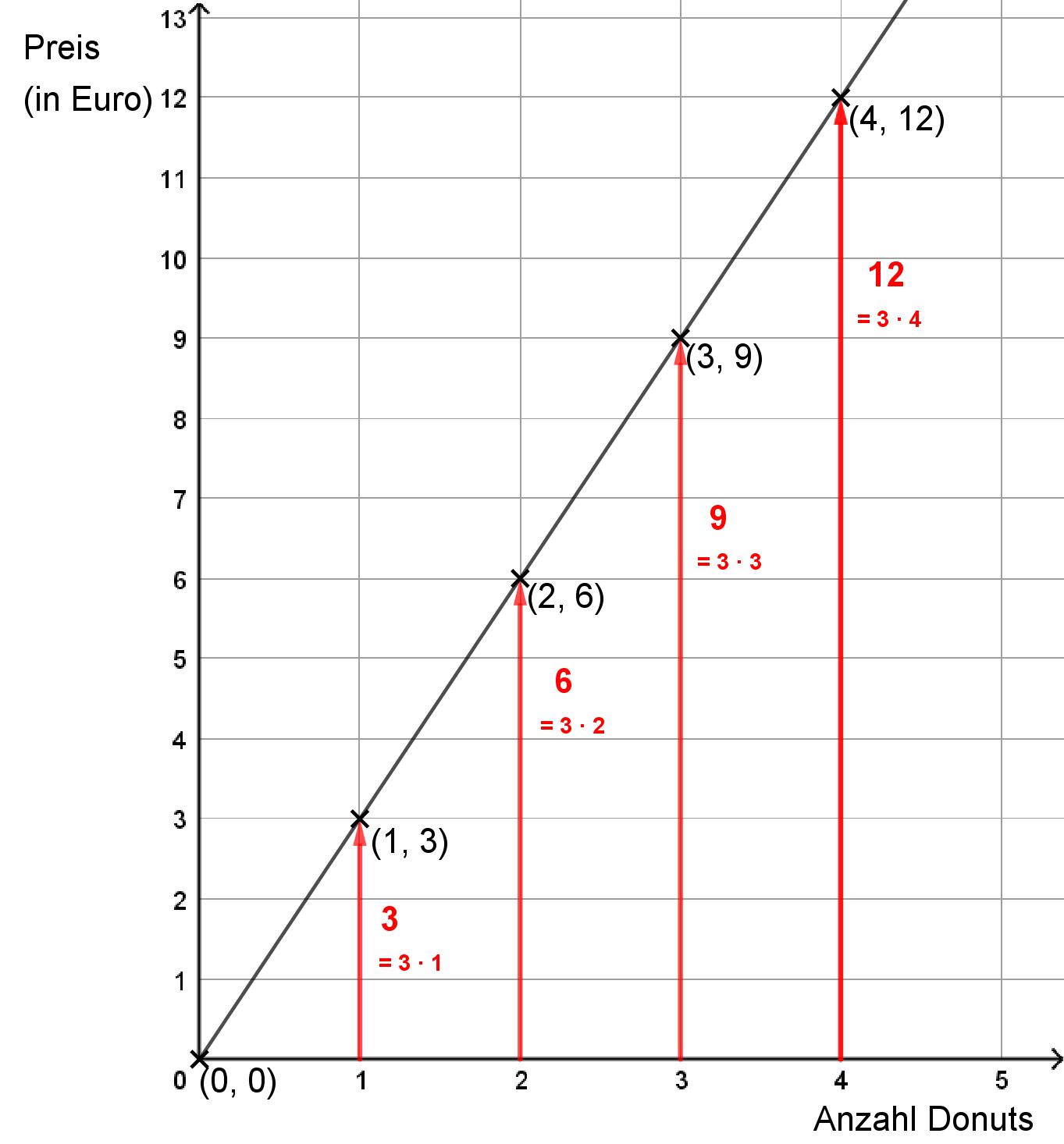 Das bedeutet:  4 Donuts kosten 12 €.   Das ist der Punkt (4, 12).  3 Donuts kosten 9 €.   Das ist der Punkt (3, 9). 2 Donuts kosten 6 €.   Das ist der Punkt (2, 6). Ein Donut kostet 3 €.   Das ist der Punkt (1, 3). Kein Donut kostet 0 €.   Das ist der Punkt (0, 0).Ich beschreibe: Ich beschreibe: Ich beschreibe: Ich beschreibe: Ich beschreibe: Ich beschreibe: Ich beschreibe: Ich beschreibe:  Das Koordinatensystem hat zwei Achsen:   Ich trage die Anzahl der Donuts auf der x-Achse () ein.  Ich trage den Preis (in Euro) auf der y-Achse () ein.   Das Koordinatensystem hat zwei Achsen:   Ich trage die Anzahl der Donuts auf der x-Achse () ein.  Ich trage den Preis (in Euro) auf der y-Achse () ein.   Das Koordinatensystem hat zwei Achsen:   Ich trage die Anzahl der Donuts auf der x-Achse () ein.  Ich trage den Preis (in Euro) auf der y-Achse () ein.   Das Koordinatensystem hat zwei Achsen:   Ich trage die Anzahl der Donuts auf der x-Achse () ein.  Ich trage den Preis (in Euro) auf der y-Achse () ein.   Das Koordinatensystem hat zwei Achsen:   Ich trage die Anzahl der Donuts auf der x-Achse () ein.  Ich trage den Preis (in Euro) auf der y-Achse () ein.   Das Koordinatensystem hat zwei Achsen:   Ich trage die Anzahl der Donuts auf der x-Achse () ein.  Ich trage den Preis (in Euro) auf der y-Achse () ein.   Das Koordinatensystem hat zwei Achsen:   Ich trage die Anzahl der Donuts auf der x-Achse () ein.  Ich trage den Preis (in Euro) auf der y-Achse () ein.   Das Koordinatensystem hat zwei Achsen:   Ich trage die Anzahl der Donuts auf der x-Achse () ein.  Ich trage den Preis (in Euro) auf der y-Achse () ein.  So erkenne ich proportionale Zuordnungen:Wenn die Zuordnung proportional ist, dann zahle ich pro Donut einen festen Preis mehr (hier: 3 €). Ich verbinde die Punkte mit einer Linie. Wenn die Zuordnung proportional ist, dann ist Linie gerade. Die Linie beginnt im Punkt (0,0). Die Linie ist ein Strahl.  So erkenne ich proportionale Zuordnungen:Wenn die Zuordnung proportional ist, dann zahle ich pro Donut einen festen Preis mehr (hier: 3 €). Ich verbinde die Punkte mit einer Linie. Wenn die Zuordnung proportional ist, dann ist Linie gerade. Die Linie beginnt im Punkt (0,0). Die Linie ist ein Strahl.  So erkenne ich proportionale Zuordnungen:Wenn die Zuordnung proportional ist, dann zahle ich pro Donut einen festen Preis mehr (hier: 3 €). Ich verbinde die Punkte mit einer Linie. Wenn die Zuordnung proportional ist, dann ist Linie gerade. Die Linie beginnt im Punkt (0,0). Die Linie ist ein Strahl.  So erkenne ich proportionale Zuordnungen:Wenn die Zuordnung proportional ist, dann zahle ich pro Donut einen festen Preis mehr (hier: 3 €). Ich verbinde die Punkte mit einer Linie. Wenn die Zuordnung proportional ist, dann ist Linie gerade. Die Linie beginnt im Punkt (0,0). Die Linie ist ein Strahl.  So erkenne ich proportionale Zuordnungen:Wenn die Zuordnung proportional ist, dann zahle ich pro Donut einen festen Preis mehr (hier: 3 €). Ich verbinde die Punkte mit einer Linie. Wenn die Zuordnung proportional ist, dann ist Linie gerade. Die Linie beginnt im Punkt (0,0). Die Linie ist ein Strahl.  So erkenne ich proportionale Zuordnungen:Wenn die Zuordnung proportional ist, dann zahle ich pro Donut einen festen Preis mehr (hier: 3 €). Ich verbinde die Punkte mit einer Linie. Wenn die Zuordnung proportional ist, dann ist Linie gerade. Die Linie beginnt im Punkt (0,0). Die Linie ist ein Strahl.  So erkenne ich proportionale Zuordnungen:Wenn die Zuordnung proportional ist, dann zahle ich pro Donut einen festen Preis mehr (hier: 3 €). Ich verbinde die Punkte mit einer Linie. Wenn die Zuordnung proportional ist, dann ist Linie gerade. Die Linie beginnt im Punkt (0,0). Die Linie ist ein Strahl.  So erkenne ich proportionale Zuordnungen:Wenn die Zuordnung proportional ist, dann zahle ich pro Donut einen festen Preis mehr (hier: 3 €). Ich verbinde die Punkte mit einer Linie. Wenn die Zuordnung proportional ist, dann ist Linie gerade. Die Linie beginnt im Punkt (0,0). Die Linie ist ein Strahl.  3Sprechen und Schreiben zu proportionalen Zusammenhängen in Koordinatensystem und FormelSprechen und Schreiben zu proportionalen Zusammenhängen in Koordinatensystem und FormelSprechen und Schreiben zu proportionalen Zusammenhängen in Koordinatensystem und FormelÜbe das Sprechen  und Schreiben  zum Thema.Übe das Sprechen  und Schreiben  zum Thema.Übe das Sprechen  und Schreiben  zum Thema.Koordinatensystem 1Koordinatensystem 1Koordinatensystem 2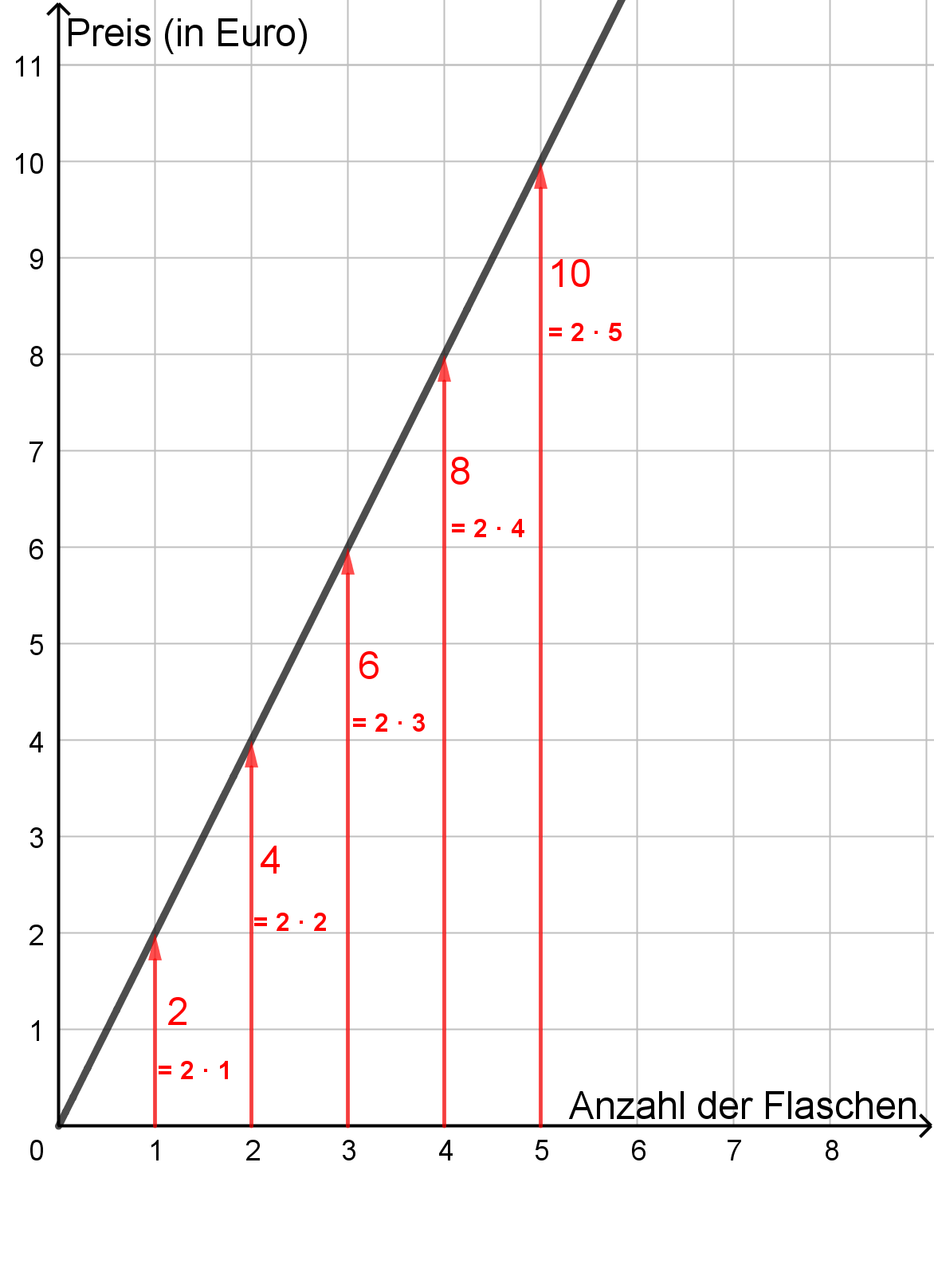 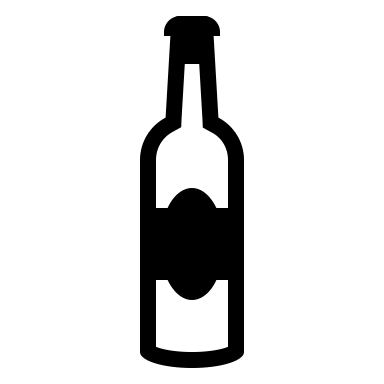 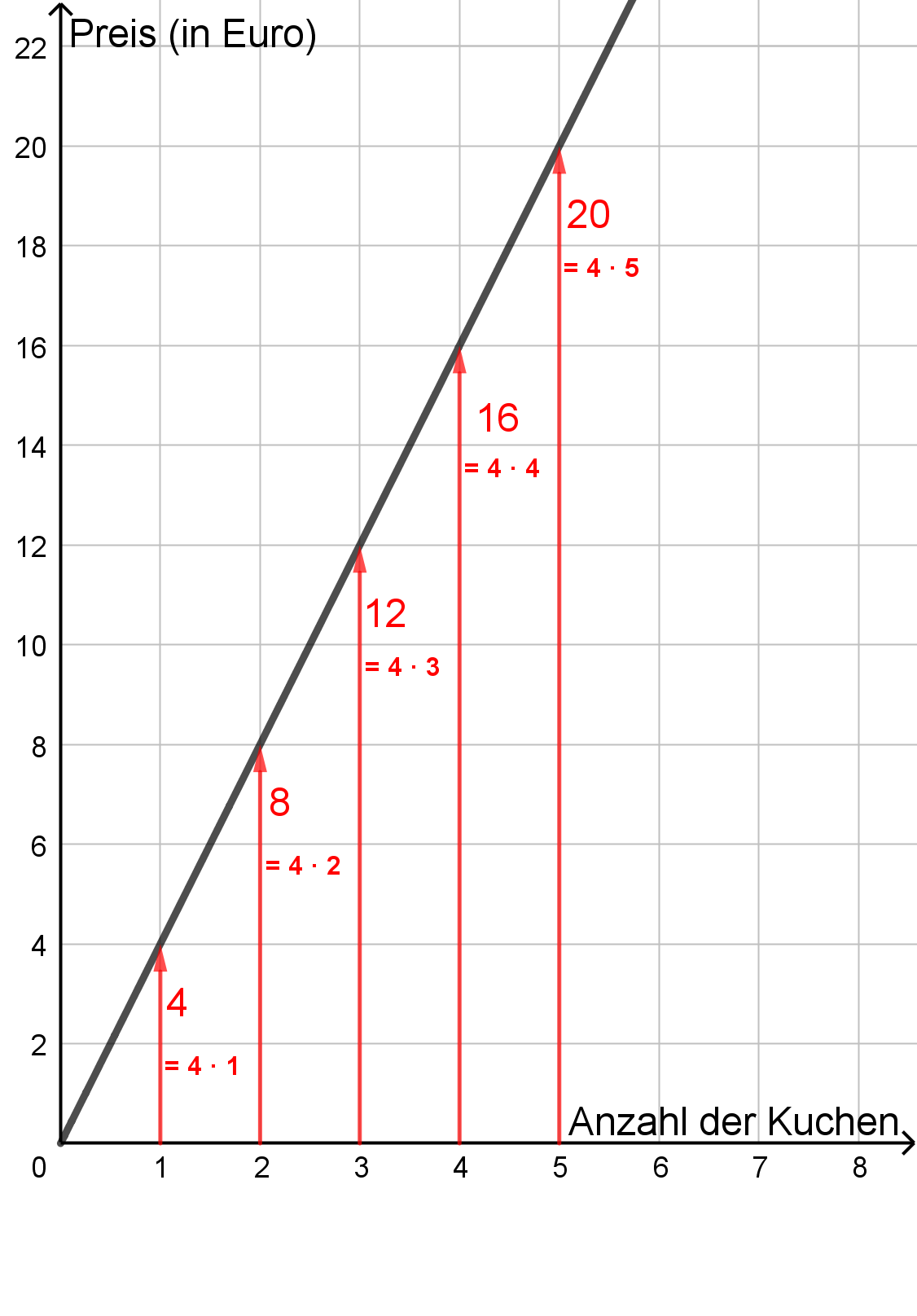 Was siehst du im Koordinatensystem 1?Interpretiere.  Was siehst du im Koordinatensystem 1?Interpretiere.  Was siehst du im Koordinatensystem 2? Interpretiere. (1)(2)(3)(4)(5)(6)(7) Die x-Achse gibt die Anzahl der Flaschen an. Die y-Achse gibt den Preis (in Euro) an.   Die x-Achse (1)(2)(3)(4)(5)(6)(7) Der Graph zeigt: Wie teuer sind wie viele Flaschen?  Der Graph zeigt:  (1)(2)(3)(4)(5)(6)(7) Ich sehe: Je mehr Flaschen ich kaufe,desto mehr muss ich bezahlen. Ich sehe: Je mehr Kuchen ich kaufe, (1)(2)(3)(4)(5)(6)(7) Ich sehe den Punkt (1; 2). Der Punkt bedeutet: Eine Flasche kostet 2 Euro.  Ich sehe den Punkt (1; __).Der Punkt bedeutet: (1)(2)(3)(4)(5)(6)(7) Ich sehe den Punkt (2; 4).Der Punkt bedeutet: 2 Flaschen kosten 4 Euro.  Ich sehe den Punkt (3; __).Der Punkt bedeutet: (1)(2)(3)(4)(5)(6)(7) Ich weiß: Jede Flasche kostet 2 Euro: Der Preis pro Flasche ist also immer gleich.Ich sehe: Die Zuordnung ist deshalb eine gerade Linie.  Ich weiß: (1)(2)(3)(4)(5)(6)(7) Ich weiß jetzt: Die Formel für den Preis von x Flaschen ist: 2  x Ich weiß jetzt: 4AufgabeAufgabeAufgabeAufgabeAufgabeAufgabeAufgabeAufgabeAufgabeAufgabea)Fülle die Tabellen aus. Zeichne die Punkte in das Koordinatensystem. Zeichne den Strahl ein. Fülle die Tabellen aus. Zeichne die Punkte in das Koordinatensystem. Zeichne den Strahl ein. Fülle die Tabellen aus. Zeichne die Punkte in das Koordinatensystem. Zeichne den Strahl ein. Fülle die Tabellen aus. Zeichne die Punkte in das Koordinatensystem. Zeichne den Strahl ein. Fülle die Tabellen aus. Zeichne die Punkte in das Koordinatensystem. Zeichne den Strahl ein. Fülle die Tabellen aus. Zeichne die Punkte in das Koordinatensystem. Zeichne den Strahl ein. Fülle die Tabellen aus. Zeichne die Punkte in das Koordinatensystem. Zeichne den Strahl ein. Fülle die Tabellen aus. Zeichne die Punkte in das Koordinatensystem. Zeichne den Strahl ein. Fülle die Tabellen aus. Zeichne die Punkte in das Koordinatensystem. Zeichne den Strahl ein. a1) Frau Meier bezahlt 12 Euro für 6 Flaschen Saft. Wie viel kosten eine, 2, 3, oder 4 Flaschen Saft?   a1) Frau Meier bezahlt 12 Euro für 6 Flaschen Saft. Wie viel kosten eine, 2, 3, oder 4 Flaschen Saft?   a1) Frau Meier bezahlt 12 Euro für 6 Flaschen Saft. Wie viel kosten eine, 2, 3, oder 4 Flaschen Saft?   a2) Für 4 Pizzen braucht Herr Aslan 0,8 kg Mehl. Wie viel Mehl braucht er für eine, 2, 3 oder 6 Pizzen? a2) Für 4 Pizzen braucht Herr Aslan 0,8 kg Mehl. Wie viel Mehl braucht er für eine, 2, 3 oder 6 Pizzen? a2) Für 4 Pizzen braucht Herr Aslan 0,8 kg Mehl. Wie viel Mehl braucht er für eine, 2, 3 oder 6 Pizzen? TabelleTabelleTabelleTabelleAnzahl FlaschenEuro (€)Anzahl PizzenMehl (kg)Mehl (kg)61240,80,811223346Koordinatensystem Koordinatensystem Koordinatensystem Koordinatensystem   Koordinatensystem  Koordinatensystem  Koordinatensystem  Koordinatensystem  Koordinatensystem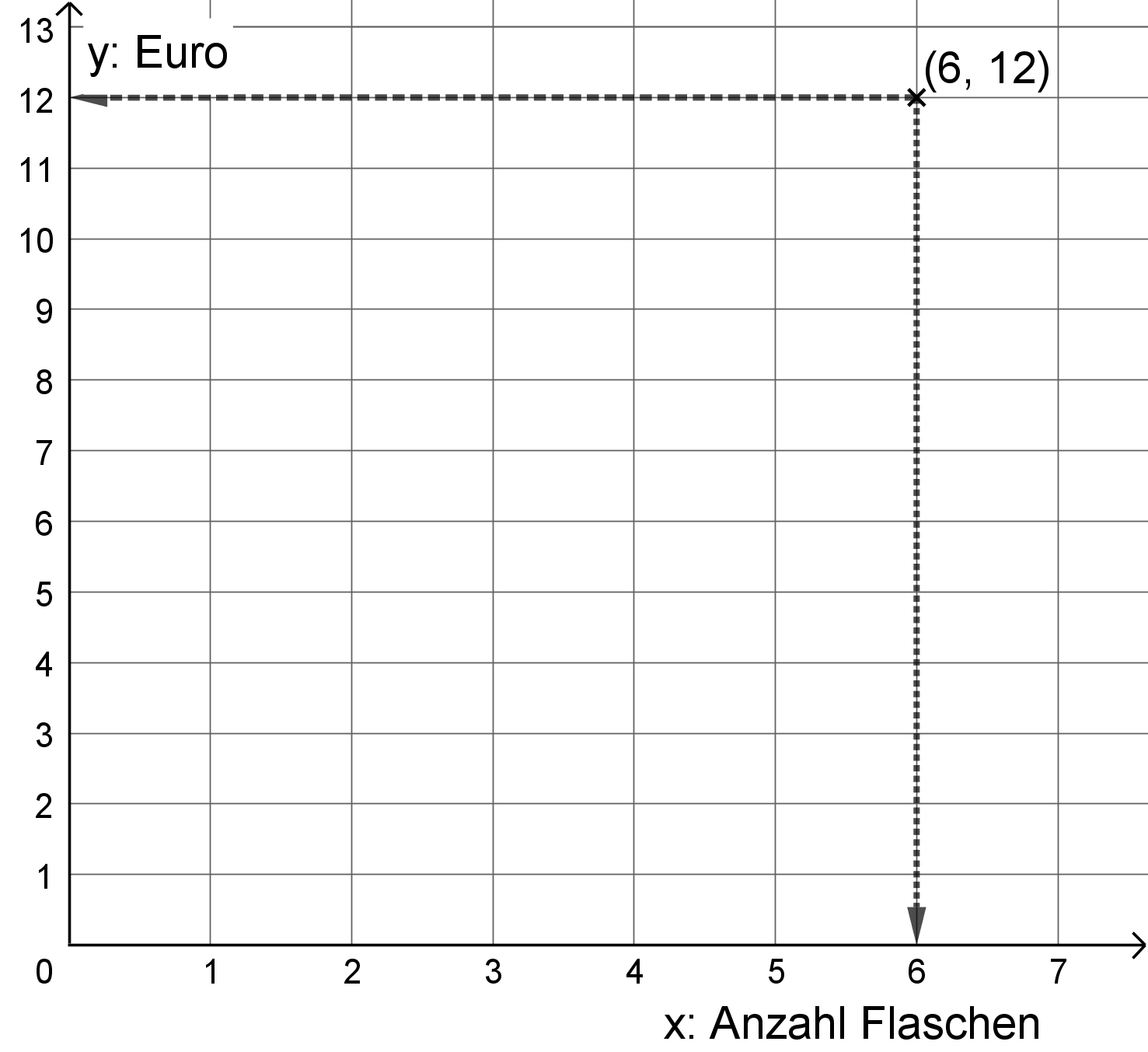 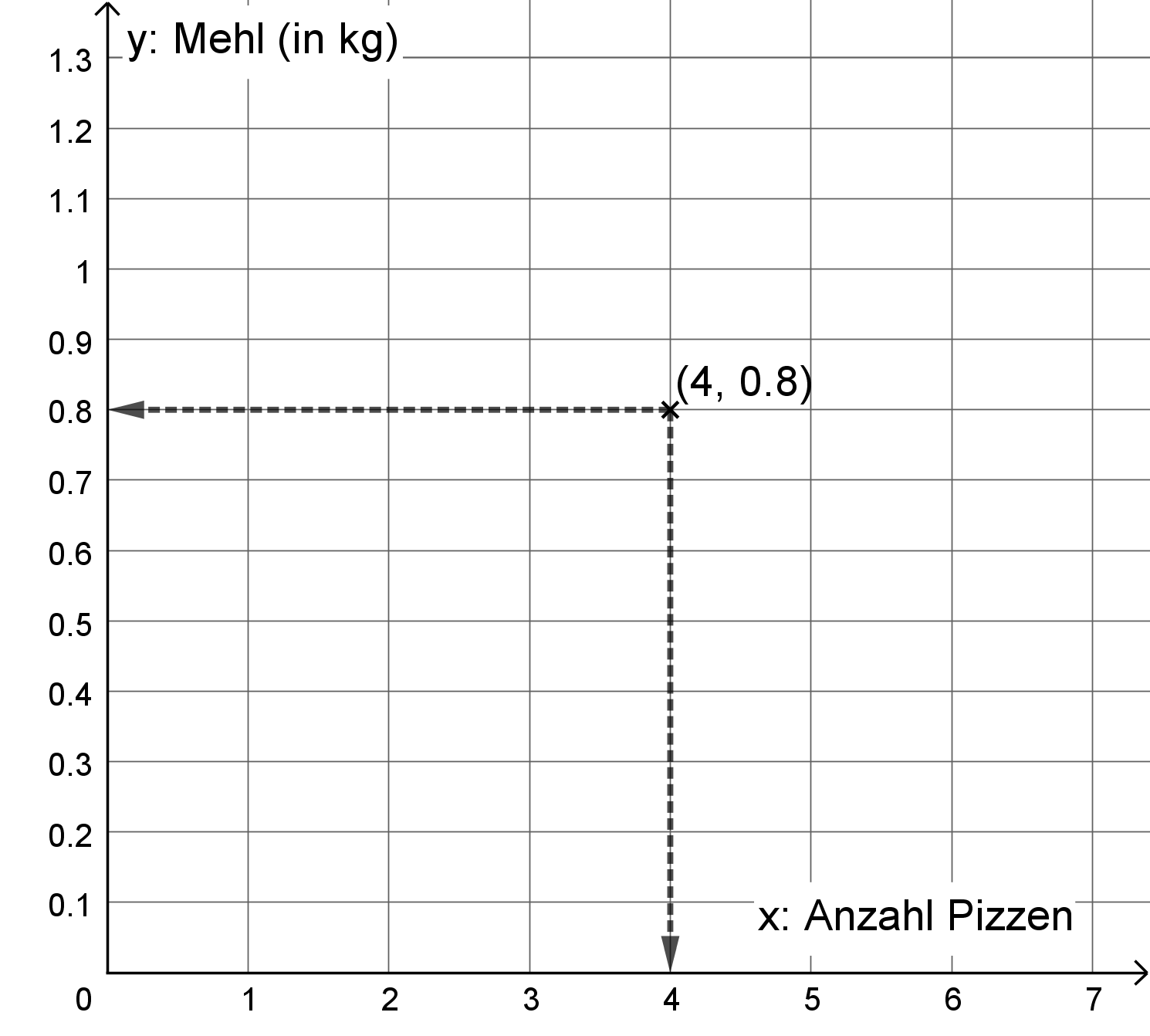 b) Was bedeuten die Punkte in der Aufgabe a1)? Wo liegen alle Punkte?Was bedeuten die Punkte in der Aufgabe a1)? Wo liegen alle Punkte?Was bedeuten die Punkte in der Aufgabe a1)? Wo liegen alle Punkte?Was bedeuten die Punkte in der Aufgabe a1)? Wo liegen alle Punkte?Was bedeuten die Punkte in der Aufgabe a1)? Wo liegen alle Punkte?Was bedeuten die Punkte in der Aufgabe a1)? Wo liegen alle Punkte?Was bedeuten die Punkte in der Aufgabe a1)? Wo liegen alle Punkte?Was bedeuten die Punkte in der Aufgabe a1)? Wo liegen alle Punkte?Was bedeuten die Punkte in der Aufgabe a1)? Wo liegen alle Punkte?  4Lösungsbeispiel zur Aufgabe 5 a2)Lösungsbeispiel zur Aufgabe 5 a2)Lösungsbeispiel zur Aufgabe 5 a2)Lösungsbeispiel zur Aufgabe 5 a2)Lösungsbeispiel zur Aufgabe 5 a2)a)Für 4 Pizzen braucht Herr Aslan 0,8 kg Mehl. Wie viel Mehl brauchst Herr Aslan für eine, 2, 3 oder 6 Pizzen?Für 4 Pizzen braucht Herr Aslan 0,8 kg Mehl. Wie viel Mehl brauchst Herr Aslan für eine, 2, 3 oder 6 Pizzen?Für 4 Pizzen braucht Herr Aslan 0,8 kg Mehl. Wie viel Mehl brauchst Herr Aslan für eine, 2, 3 oder 6 Pizzen?Für 4 Pizzen braucht Herr Aslan 0,8 kg Mehl. Wie viel Mehl brauchst Herr Aslan für eine, 2, 3 oder 6 Pizzen?a2)a2)a2)a2)                               : 4                        2             3     6Anzahl PizzenMehl (kg)        : 4                   2                                 3                                             6                               : 4                        2             3     640,8        : 4                   2                                 3                                             6                               : 4                        2             3     610,2        : 4                   2                                 3                                             6                               : 4                        2             3     620,4        : 4                   2                                 3                                             6                               : 4                        2             3     630,6        : 4                   2                                 3                                             6                               : 4                        2             3     661,2        : 4                   2                                 3                                             6Koordinatensystem:  Koordinatensystem:  Koordinatensystem:  Koordinatensystem:  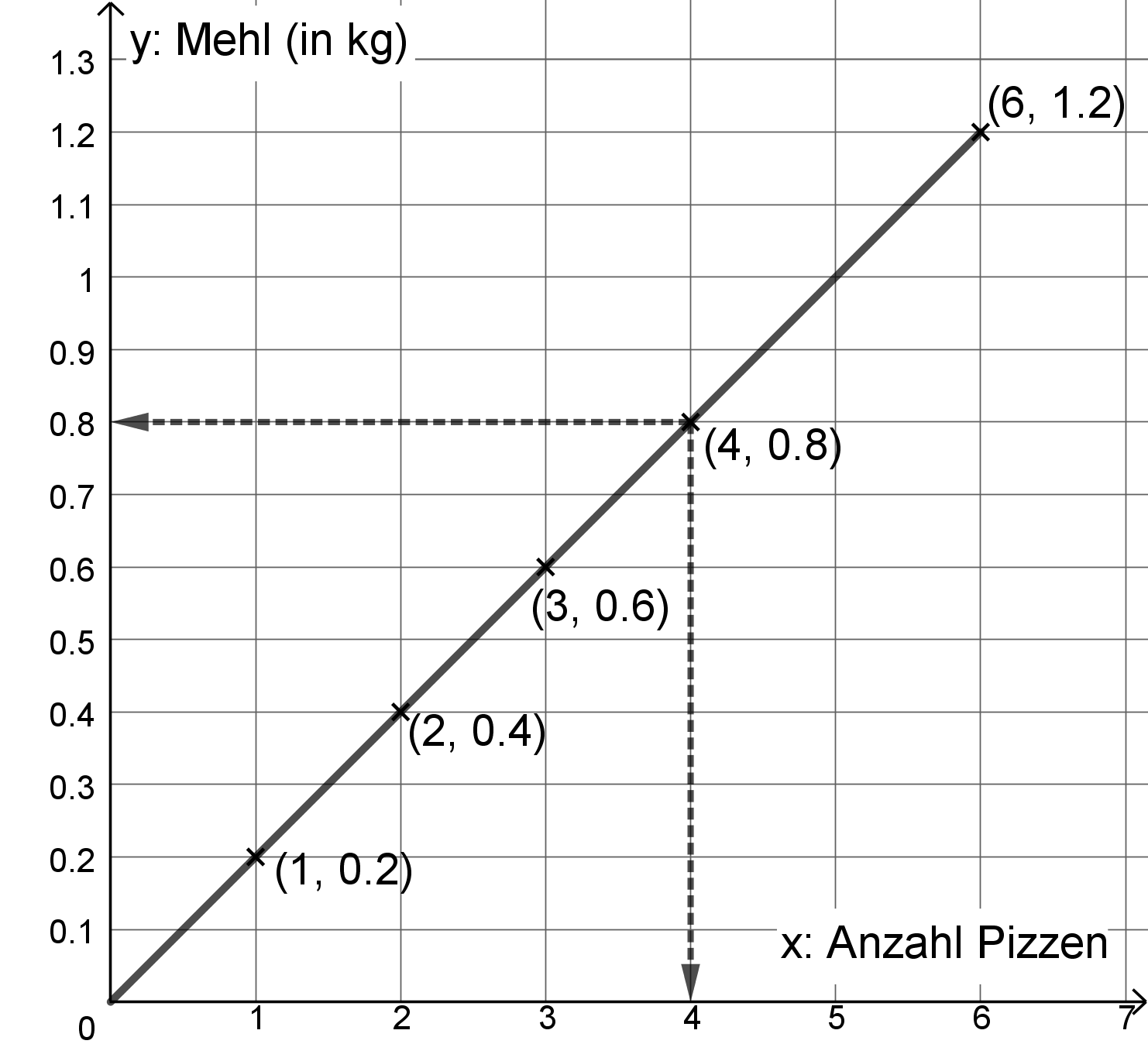 b)Was bedeuten die Punkte in der Aufgabe a2)? Wo liegen alle Punkte?Was bedeuten die Punkte in der Aufgabe a2)? Wo liegen alle Punkte?Was bedeuten die Punkte in der Aufgabe a2)? Wo liegen alle Punkte?Was bedeuten die Punkte in der Aufgabe a2)? Wo liegen alle Punkte?Herr Aslan braucht für 4 Pizzen 0,8 kg Mehl. Der Punkt heißt (4; 0,8).Herr Aslan braucht für eine Pizza 0,8 kg : 4 = 0,2 kg Mehl. Der Punkt hierfür heißt (1; 0,2).Herr Aslan braucht für 2 Pizzen 0,2 kg  2 = 0,4 kg Mehl. Der Punkt hierfür heißt (2; 0,4).Herr Aslan braucht für 3 Pizzen 0,2 kg  3 = 0,6 kg Mehl. Der Punkt hierfür heißt (3; 0,6).Herr Aslan braucht für 6 Pizzen 0,2 kg  6 = 1,2 kg Mehl. Der Punkt hierfür heißt (6; 1,2). Je mehr Pizzen ich backe, umso mehr Mehl benötige ich. Pro Pizza kommt 0,2 kg Mehl dazu. Alle Punkte liegen auf einer geraden Linie. Alle Punkte liegen auf einem Strahl. Herr Aslan braucht für 4 Pizzen 0,8 kg Mehl. Der Punkt heißt (4; 0,8).Herr Aslan braucht für eine Pizza 0,8 kg : 4 = 0,2 kg Mehl. Der Punkt hierfür heißt (1; 0,2).Herr Aslan braucht für 2 Pizzen 0,2 kg  2 = 0,4 kg Mehl. Der Punkt hierfür heißt (2; 0,4).Herr Aslan braucht für 3 Pizzen 0,2 kg  3 = 0,6 kg Mehl. Der Punkt hierfür heißt (3; 0,6).Herr Aslan braucht für 6 Pizzen 0,2 kg  6 = 1,2 kg Mehl. Der Punkt hierfür heißt (6; 1,2). Je mehr Pizzen ich backe, umso mehr Mehl benötige ich. Pro Pizza kommt 0,2 kg Mehl dazu. Alle Punkte liegen auf einer geraden Linie. Alle Punkte liegen auf einem Strahl. Herr Aslan braucht für 4 Pizzen 0,8 kg Mehl. Der Punkt heißt (4; 0,8).Herr Aslan braucht für eine Pizza 0,8 kg : 4 = 0,2 kg Mehl. Der Punkt hierfür heißt (1; 0,2).Herr Aslan braucht für 2 Pizzen 0,2 kg  2 = 0,4 kg Mehl. Der Punkt hierfür heißt (2; 0,4).Herr Aslan braucht für 3 Pizzen 0,2 kg  3 = 0,6 kg Mehl. Der Punkt hierfür heißt (3; 0,6).Herr Aslan braucht für 6 Pizzen 0,2 kg  6 = 1,2 kg Mehl. Der Punkt hierfür heißt (6; 1,2). Je mehr Pizzen ich backe, umso mehr Mehl benötige ich. Pro Pizza kommt 0,2 kg Mehl dazu. Alle Punkte liegen auf einer geraden Linie. Alle Punkte liegen auf einem Strahl. Herr Aslan braucht für 4 Pizzen 0,8 kg Mehl. Der Punkt heißt (4; 0,8).Herr Aslan braucht für eine Pizza 0,8 kg : 4 = 0,2 kg Mehl. Der Punkt hierfür heißt (1; 0,2).Herr Aslan braucht für 2 Pizzen 0,2 kg  2 = 0,4 kg Mehl. Der Punkt hierfür heißt (2; 0,4).Herr Aslan braucht für 3 Pizzen 0,2 kg  3 = 0,6 kg Mehl. Der Punkt hierfür heißt (3; 0,6).Herr Aslan braucht für 6 Pizzen 0,2 kg  6 = 1,2 kg Mehl. Der Punkt hierfür heißt (6; 1,2). Je mehr Pizzen ich backe, umso mehr Mehl benötige ich. Pro Pizza kommt 0,2 kg Mehl dazu. Alle Punkte liegen auf einer geraden Linie. Alle Punkte liegen auf einem Strahl. 5Tabelle und KoordinatensystemTabelle und KoordinatensystemTabelle und KoordinatensystemTabelle und KoordinatensystemTabelle und KoordinatensystemTabelle und KoordinatensystemTabelle und KoordinatensystemTabelle und KoordinatensystemTabelle und KoordinatensystemTabelle und KoordinatensystemTabelle und KoordinatensystemTabelle und KoordinatensystemFülle die Tabellen aus. Zeichne die Punkte in das Koordinatensystem. Zeichne den Strahl ein. Fülle die Tabellen aus. Zeichne die Punkte in das Koordinatensystem. Zeichne den Strahl ein. Fülle die Tabellen aus. Zeichne die Punkte in das Koordinatensystem. Zeichne den Strahl ein. Fülle die Tabellen aus. Zeichne die Punkte in das Koordinatensystem. Zeichne den Strahl ein. Fülle die Tabellen aus. Zeichne die Punkte in das Koordinatensystem. Zeichne den Strahl ein. Fülle die Tabellen aus. Zeichne die Punkte in das Koordinatensystem. Zeichne den Strahl ein. Fülle die Tabellen aus. Zeichne die Punkte in das Koordinatensystem. Zeichne den Strahl ein. Fülle die Tabellen aus. Zeichne die Punkte in das Koordinatensystem. Zeichne den Strahl ein. Fülle die Tabellen aus. Zeichne die Punkte in das Koordinatensystem. Zeichne den Strahl ein. Fülle die Tabellen aus. Zeichne die Punkte in das Koordinatensystem. Zeichne den Strahl ein. Fülle die Tabellen aus. Zeichne die Punkte in das Koordinatensystem. Zeichne den Strahl ein. a)a1) Ein Bagger kann in 5 Stunden 75 m3 Erde ausheben. Wie viel m3 schafft der Bagger in 2, 3 oder 4 Stunden? a1) Ein Bagger kann in 5 Stunden 75 m3 Erde ausheben. Wie viel m3 schafft der Bagger in 2, 3 oder 4 Stunden? a1) Ein Bagger kann in 5 Stunden 75 m3 Erde ausheben. Wie viel m3 schafft der Bagger in 2, 3 oder 4 Stunden? 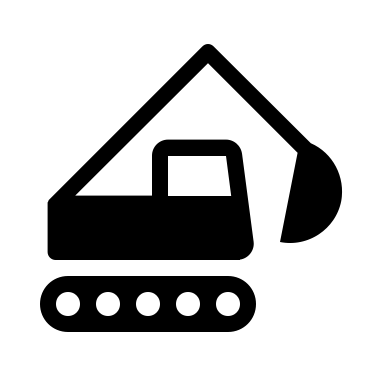 a2) Ein Maler benötigt für 4 m2 0,8 l Farbe. Wie viel Farbe benötigt er für 1, 2, 3 oder 6 m2?a2) Ein Maler benötigt für 4 m2 0,8 l Farbe. Wie viel Farbe benötigt er für 1, 2, 3 oder 6 m2?a2) Ein Maler benötigt für 4 m2 0,8 l Farbe. Wie viel Farbe benötigt er für 1, 2, 3 oder 6 m2?a2) Ein Maler benötigt für 4 m2 0,8 l Farbe. Wie viel Farbe benötigt er für 1, 2, 3 oder 6 m2?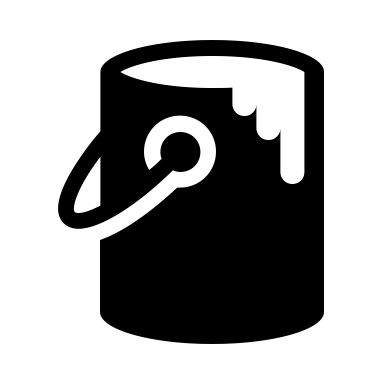 Anzahl StundenErde (in m3)Erde (in m3)Fläche (in m2)Fläche (in m2)Farbe (in l)Farbe (in l)57575440,80,8111222333466Koordinatensystem Koordinatensystem Koordinatensystem Koordinatensystem Koordinatensystem   Koordinatensystem  Koordinatensystem  Koordinatensystem  Koordinatensystem  Koordinatensystem  Koordinatensystem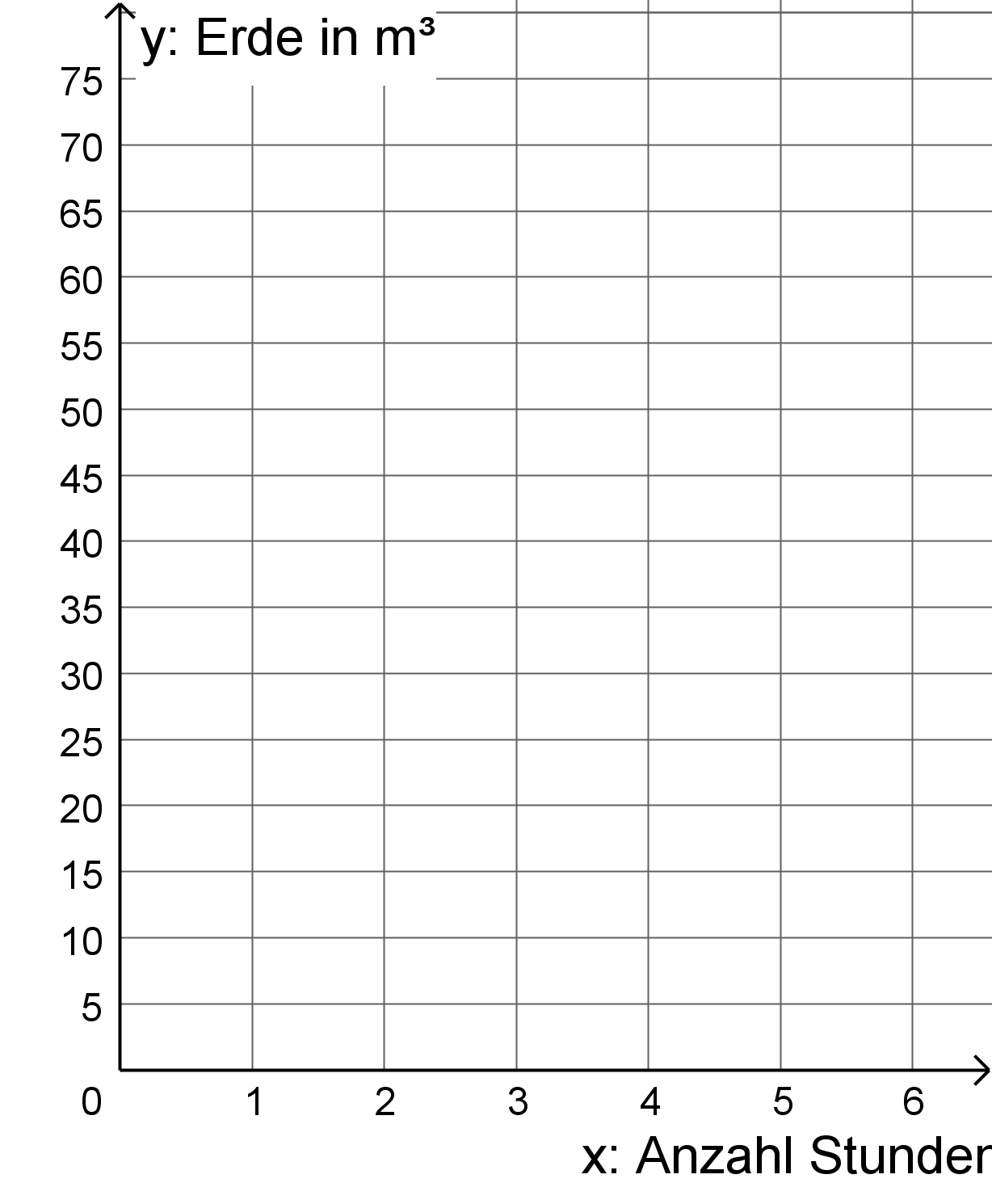 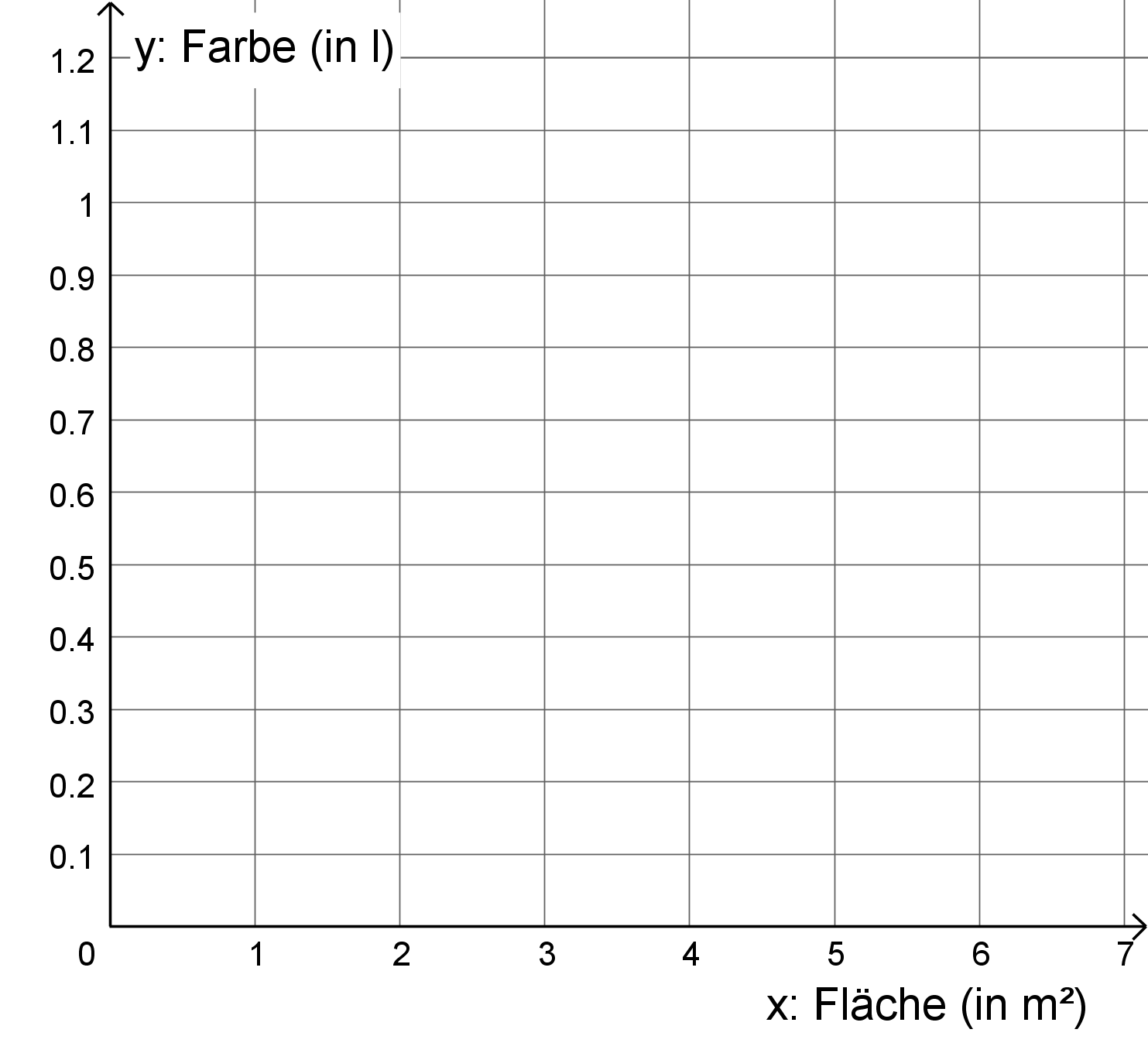 b) b1) 5 Bücher kosten 20 Euro.       Wie viel kosten 2, 3 und 4 Bücher?  b1) 5 Bücher kosten 20 Euro.       Wie viel kosten 2, 3 und 4 Bücher?  b1) 5 Bücher kosten 20 Euro.       Wie viel kosten 2, 3 und 4 Bücher?  b1) 5 Bücher kosten 20 Euro.       Wie viel kosten 2, 3 und 4 Bücher?  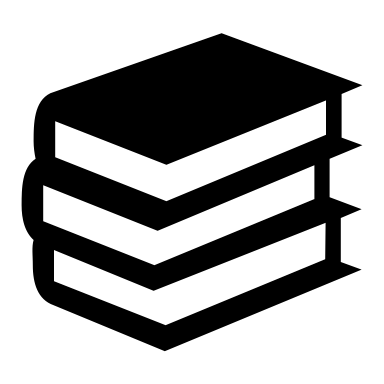 b2) 5 Fische wiegen 2,250 kg.  Wie viel wiegen 2, 3, 4 Fische? b2) 5 Fische wiegen 2,250 kg.  Wie viel wiegen 2, 3, 4 Fische? b2) 5 Fische wiegen 2,250 kg.  Wie viel wiegen 2, 3, 4 Fische? b2) 5 Fische wiegen 2,250 kg.  Wie viel wiegen 2, 3, 4 Fische? b2) 5 Fische wiegen 2,250 kg.  Wie viel wiegen 2, 3, 4 Fische? Anzahl BücherEuro (€)Euro (€)Anzahl FischeGewicht (in kg)Gewicht (in kg)Gewicht (in kg)1122334455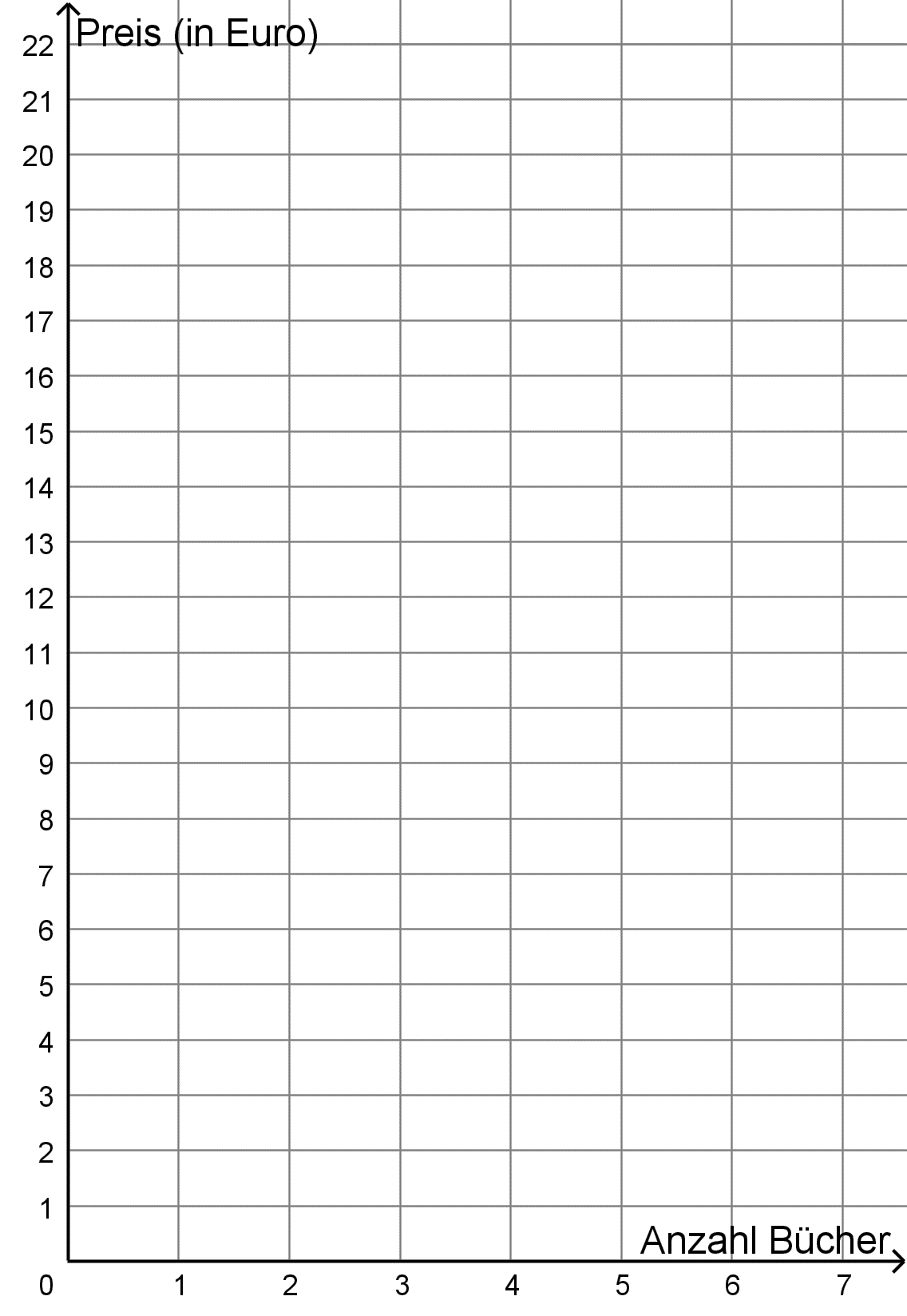 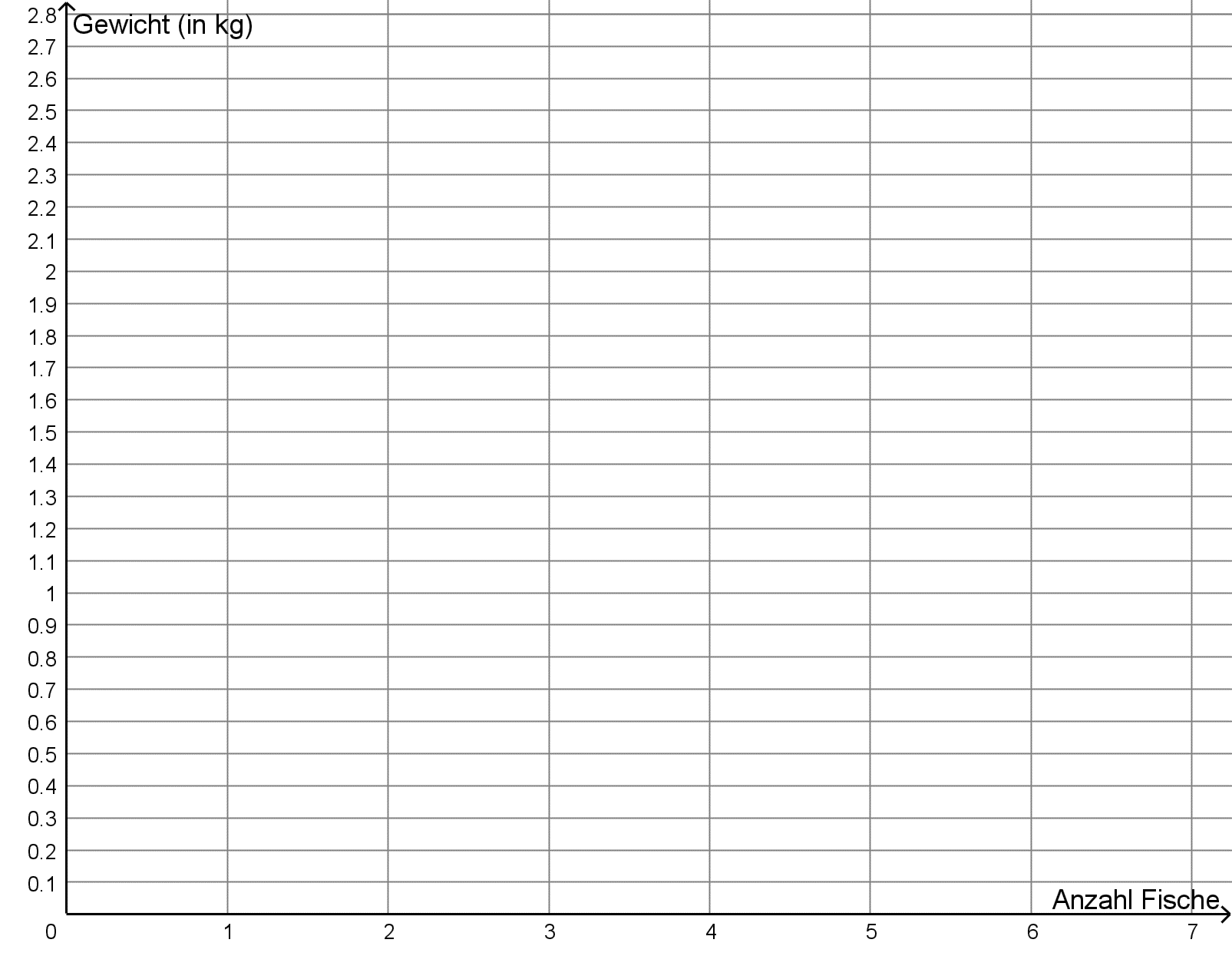   5Tabelle und KoordinatensystemTabelle und KoordinatensystemTabelle und KoordinatensystemTabelle und KoordinatensystemTabelle und KoordinatensystemTabelle und KoordinatensystemTabelle und KoordinatensystemTabelle und KoordinatensystemTabelle und KoordinatensystemTabelle und KoordinatensystemTabelle und KoordinatensystemTabelle und Koordinatensystema)Fülle die Tabellen aus. Zeichne die Punkte in das Koordinatensystem. Zeichne den Strahl ein. Fülle die Tabellen aus. Zeichne die Punkte in das Koordinatensystem. Zeichne den Strahl ein. Fülle die Tabellen aus. Zeichne die Punkte in das Koordinatensystem. Zeichne den Strahl ein. Fülle die Tabellen aus. Zeichne die Punkte in das Koordinatensystem. Zeichne den Strahl ein. Fülle die Tabellen aus. Zeichne die Punkte in das Koordinatensystem. Zeichne den Strahl ein. Fülle die Tabellen aus. Zeichne die Punkte in das Koordinatensystem. Zeichne den Strahl ein. Fülle die Tabellen aus. Zeichne die Punkte in das Koordinatensystem. Zeichne den Strahl ein. Fülle die Tabellen aus. Zeichne die Punkte in das Koordinatensystem. Zeichne den Strahl ein. Fülle die Tabellen aus. Zeichne die Punkte in das Koordinatensystem. Zeichne den Strahl ein. Fülle die Tabellen aus. Zeichne die Punkte in das Koordinatensystem. Zeichne den Strahl ein. Fülle die Tabellen aus. Zeichne die Punkte in das Koordinatensystem. Zeichne den Strahl ein. a1) Ein Bagger kann in 5 Stunden 75 m3 Erde ausheben. Wie viel m3 schafft der Bagger in 2, 3 oder 4 Stunden? a1) Ein Bagger kann in 5 Stunden 75 m3 Erde ausheben. Wie viel m3 schafft der Bagger in 2, 3 oder 4 Stunden? a1) Ein Bagger kann in 5 Stunden 75 m3 Erde ausheben. Wie viel m3 schafft der Bagger in 2, 3 oder 4 Stunden? a2) Ein Maler benötigt für 4 m2 0,8 l Farbe. Wie viel Farbe benötigt er für 1, 2, 3 oder 6 m2?a2) Ein Maler benötigt für 4 m2 0,8 l Farbe. Wie viel Farbe benötigt er für 1, 2, 3 oder 6 m2?a2) Ein Maler benötigt für 4 m2 0,8 l Farbe. Wie viel Farbe benötigt er für 1, 2, 3 oder 6 m2?a2) Ein Maler benötigt für 4 m2 0,8 l Farbe. Wie viel Farbe benötigt er für 1, 2, 3 oder 6 m2?Anzahl StundenErde (in m3)Erde (in m3)Fläche (in m2)Fläche (in m2)Farbe (in l)Farbe (in l)57575440,80,811515110,20,223030220,40,434545330,60,646060661,21,2Koordinatensystem Koordinatensystem Koordinatensystem Koordinatensystem Koordinatensystem   Koordinatensystem  Koordinatensystem  Koordinatensystem  Koordinatensystem  Koordinatensystem  Koordinatensystem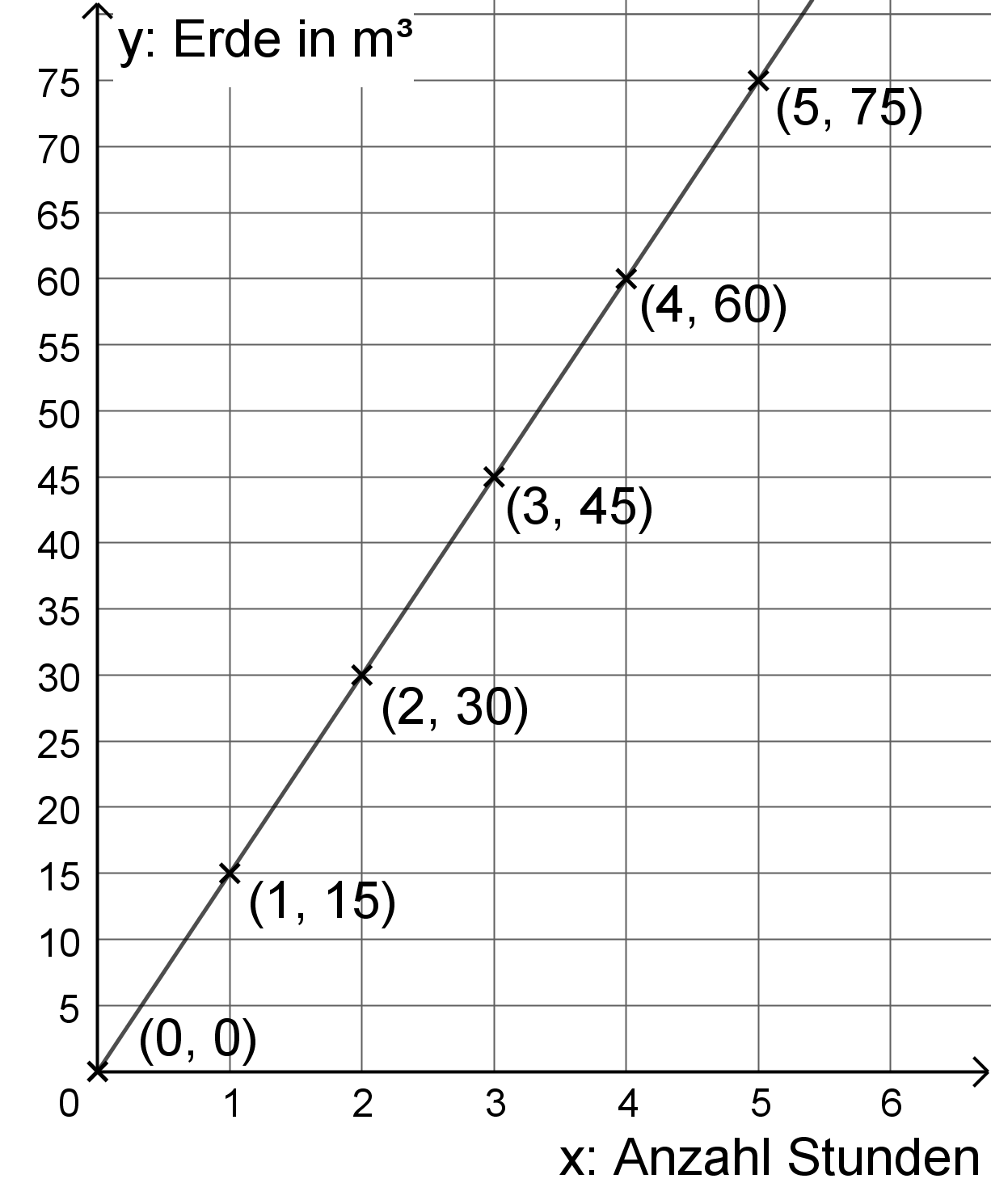 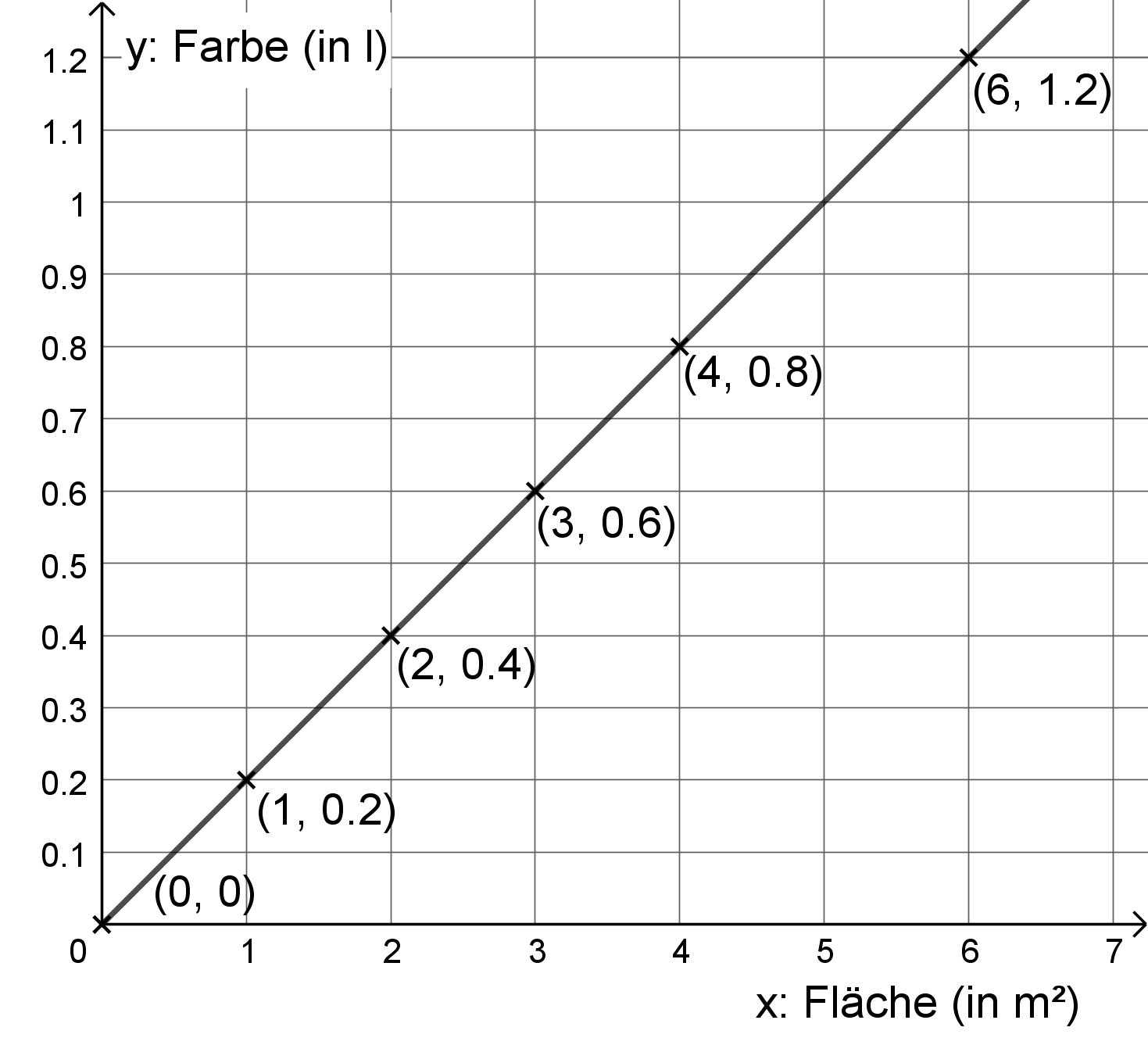 b) b1) 5 Bücher kosten 20 Euro.       Wie viel kosten 2, 3 und 4 Bücher?  b1) 5 Bücher kosten 20 Euro.       Wie viel kosten 2, 3 und 4 Bücher?  b1) 5 Bücher kosten 20 Euro.       Wie viel kosten 2, 3 und 4 Bücher?  b1) 5 Bücher kosten 20 Euro.       Wie viel kosten 2, 3 und 4 Bücher?  b2) 5 Fische wiegen 2,250 kg.  Wie viel wiegen 2, 3, 4 Fische? b2) 5 Fische wiegen 2,250 kg.  Wie viel wiegen 2, 3, 4 Fische? b2) 5 Fische wiegen 2,250 kg.  Wie viel wiegen 2, 3, 4 Fische? b2) 5 Fische wiegen 2,250 kg.  Wie viel wiegen 2, 3, 4 Fische? b2) 5 Fische wiegen 2,250 kg.  Wie viel wiegen 2, 3, 4 Fische? Anzahl BücherEuro (€)Euro (€)Anzahl FischeGewicht (in kg)Gewicht (in kg)Gewicht (in kg)14410.4500.4500.45028820,9000,9000,9003121231,3501,3501,3504161641,8001,8001,8005202052,2502,2502,250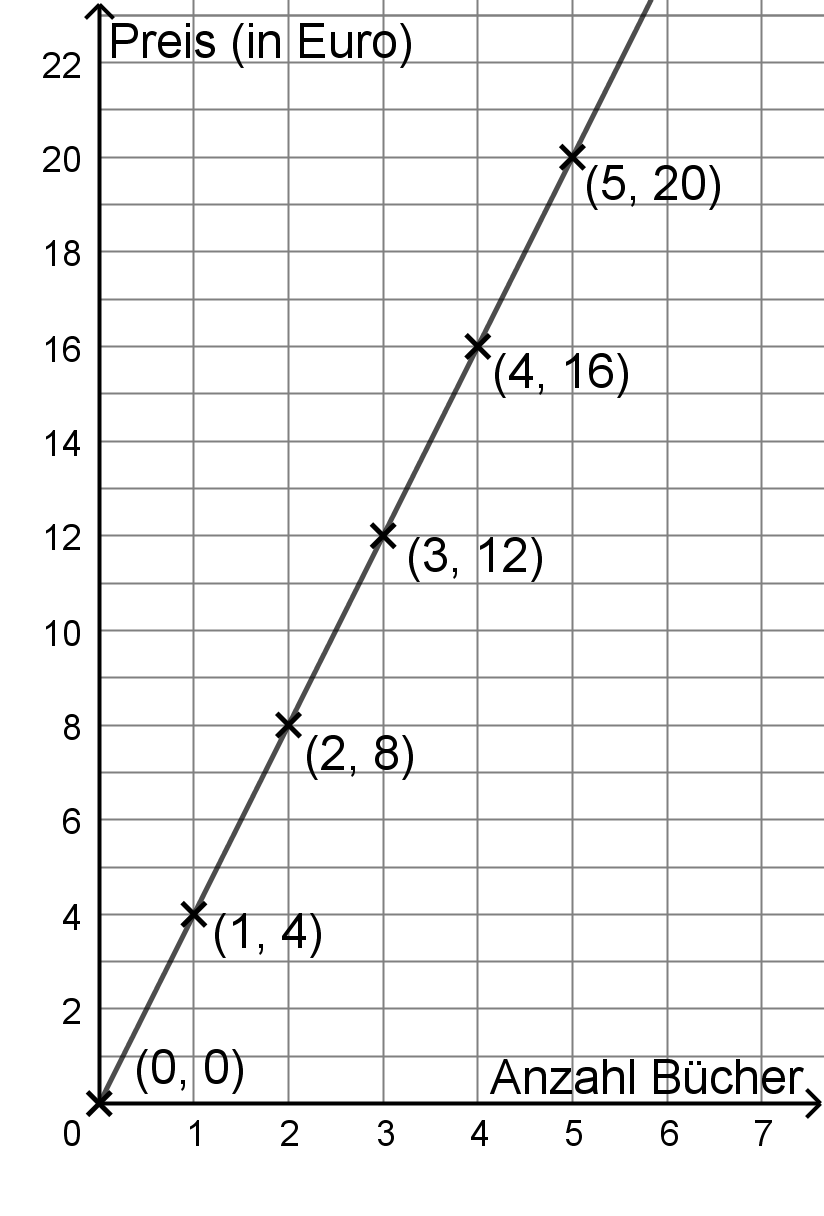 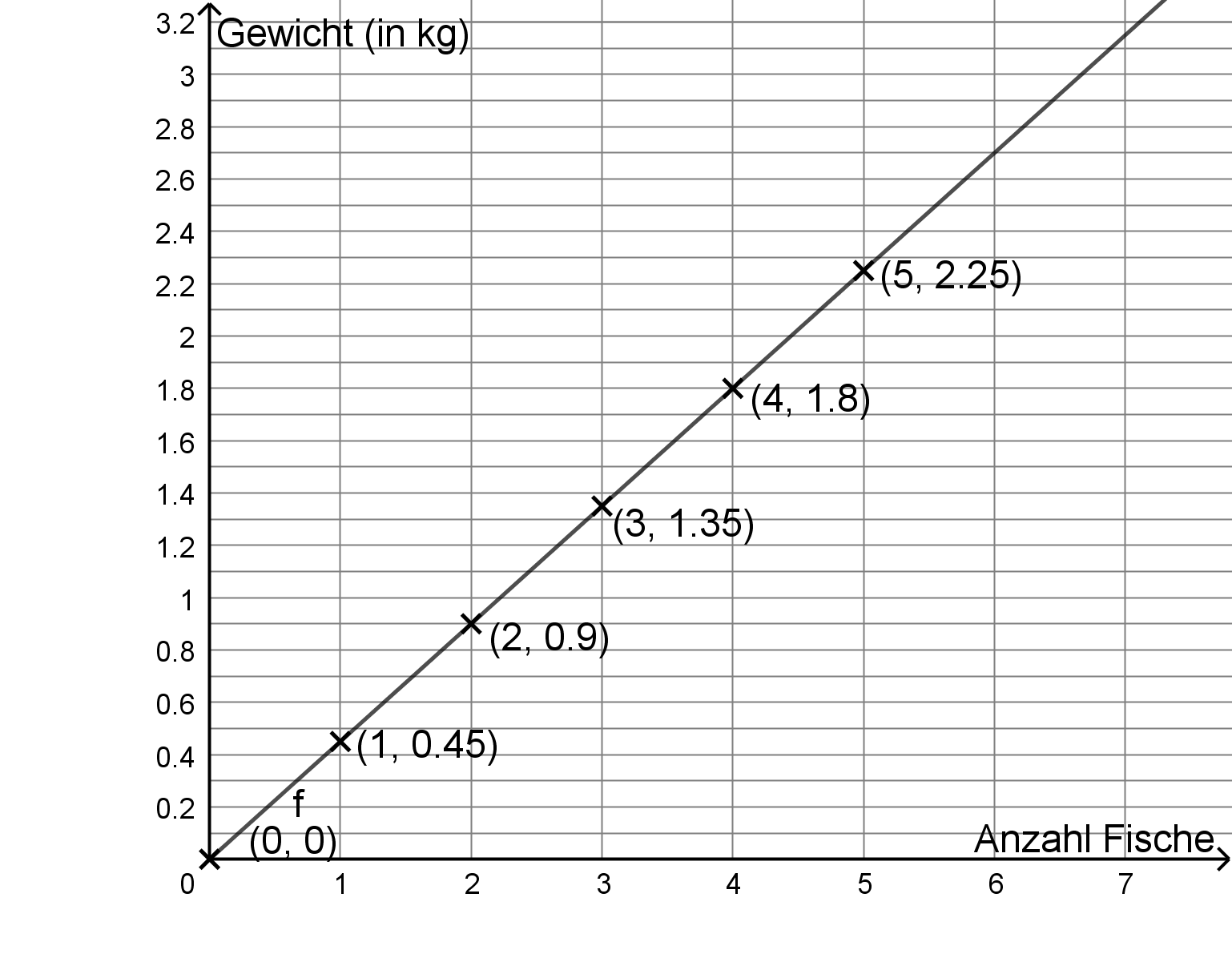 6Proportionale Zuordnungen vervollständigenProportionale Zuordnungen vervollständigenProportionale Zuordnungen vervollständigenProportionale Zuordnungen vervollständigenProportionale Zuordnungen vervollständigenProportionale Zuordnungen vervollständigenProportionale Zuordnungen vervollständigenProportionale Zuordnungen vervollständigenProportionale Zuordnungen vervollständigenProportionale Zuordnungen vervollständigenProportionale Zuordnungen vervollständigenProportionale Zuordnungen vervollständigena)Die Tabellen gehören zu einer proportionalen Zuordnung. Fülle die grauen Kästchen richtig aus. Zeichne die Punkte in das Koordinatensystem.Die Tabellen gehören zu einer proportionalen Zuordnung. Fülle die grauen Kästchen richtig aus. Zeichne die Punkte in das Koordinatensystem.Die Tabellen gehören zu einer proportionalen Zuordnung. Fülle die grauen Kästchen richtig aus. Zeichne die Punkte in das Koordinatensystem.Die Tabellen gehören zu einer proportionalen Zuordnung. Fülle die grauen Kästchen richtig aus. Zeichne die Punkte in das Koordinatensystem.Die Tabellen gehören zu einer proportionalen Zuordnung. Fülle die grauen Kästchen richtig aus. Zeichne die Punkte in das Koordinatensystem.Die Tabellen gehören zu einer proportionalen Zuordnung. Fülle die grauen Kästchen richtig aus. Zeichne die Punkte in das Koordinatensystem.Die Tabellen gehören zu einer proportionalen Zuordnung. Fülle die grauen Kästchen richtig aus. Zeichne die Punkte in das Koordinatensystem.Die Tabellen gehören zu einer proportionalen Zuordnung. Fülle die grauen Kästchen richtig aus. Zeichne die Punkte in das Koordinatensystem.Die Tabellen gehören zu einer proportionalen Zuordnung. Fülle die grauen Kästchen richtig aus. Zeichne die Punkte in das Koordinatensystem.Die Tabellen gehören zu einer proportionalen Zuordnung. Fülle die grauen Kästchen richtig aus. Zeichne die Punkte in das Koordinatensystem.Die Tabellen gehören zu einer proportionalen Zuordnung. Fülle die grauen Kästchen richtig aus. Zeichne die Punkte in das Koordinatensystem.a1) a1) a1) a2)a2)a2)a2)TabelleTabelleTabelleTabelle00112882339944Koordinatensystem Koordinatensystem Koordinatensystem Koordinatensystem Koordinatensystem   Koordinatensystem  Koordinatensystem  Koordinatensystem  Koordinatensystem  Koordinatensystem  Koordinatensystem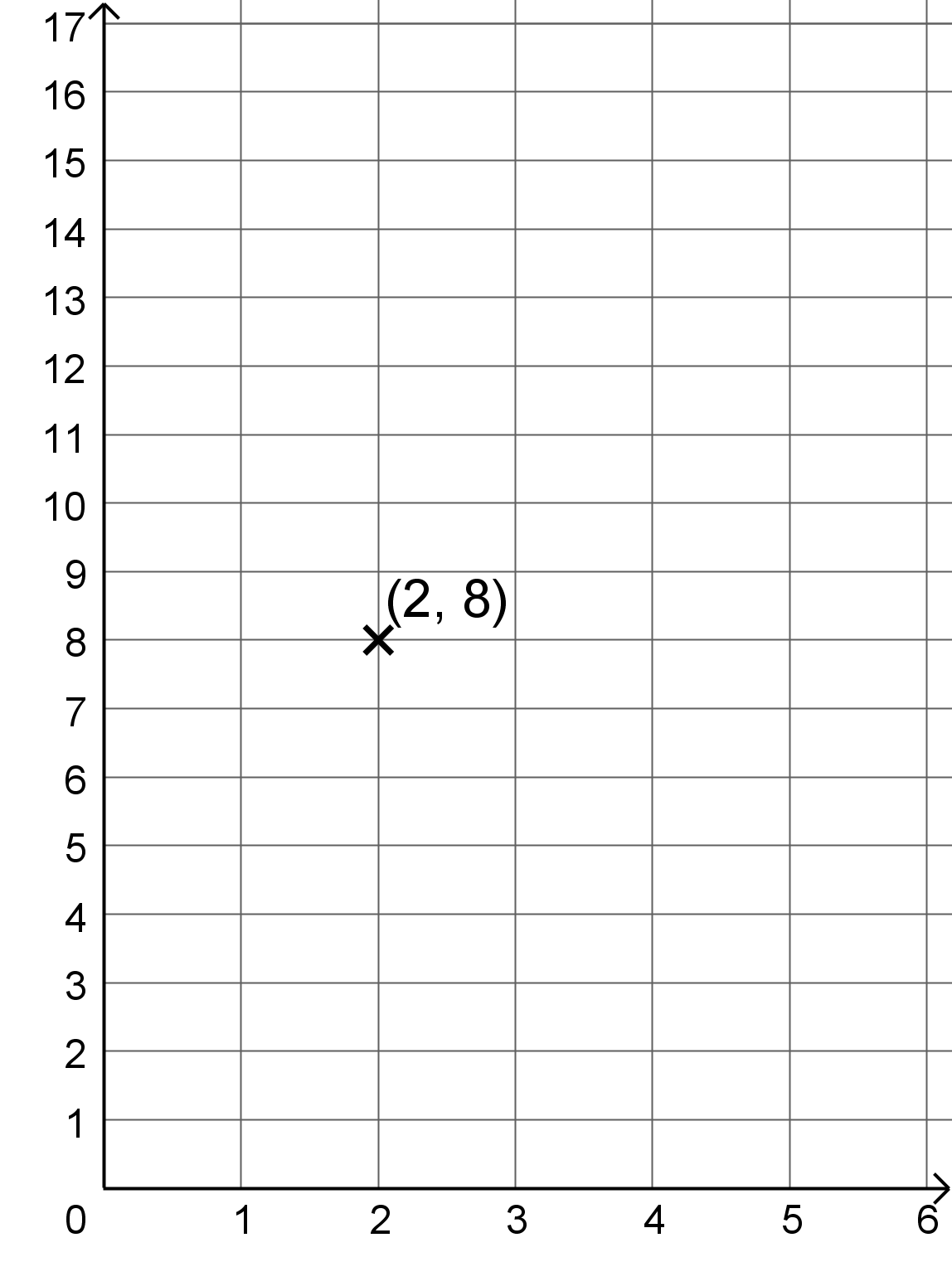 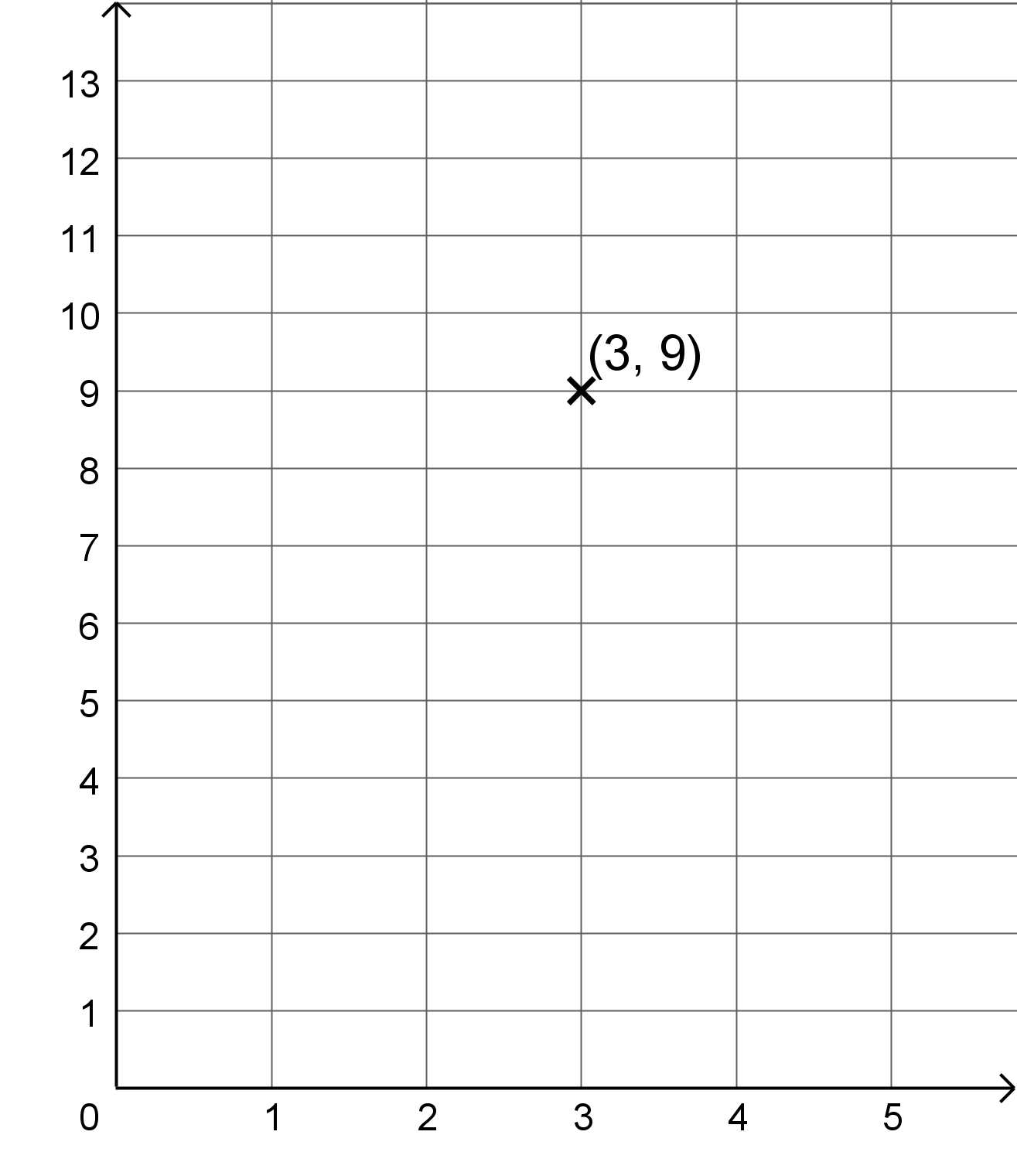 b) Überlege dir eine Aufgabe zur Tabelle und zum Koordinatensystem von Aufgabe a1). Erkläre deine Aufgabe. Überlege dir eine Aufgabe zur Tabelle und zum Koordinatensystem von Aufgabe a1). Erkläre deine Aufgabe. Überlege dir eine Aufgabe zur Tabelle und zum Koordinatensystem von Aufgabe a1). Erkläre deine Aufgabe. Überlege dir eine Aufgabe zur Tabelle und zum Koordinatensystem von Aufgabe a1). Erkläre deine Aufgabe. Überlege dir eine Aufgabe zur Tabelle und zum Koordinatensystem von Aufgabe a1). Erkläre deine Aufgabe. Überlege dir eine Aufgabe zur Tabelle und zum Koordinatensystem von Aufgabe a1). Erkläre deine Aufgabe. Überlege dir eine Aufgabe zur Tabelle und zum Koordinatensystem von Aufgabe a1). Erkläre deine Aufgabe. Überlege dir eine Aufgabe zur Tabelle und zum Koordinatensystem von Aufgabe a1). Erkläre deine Aufgabe. Überlege dir eine Aufgabe zur Tabelle und zum Koordinatensystem von Aufgabe a1). Erkläre deine Aufgabe. Überlege dir eine Aufgabe zur Tabelle und zum Koordinatensystem von Aufgabe a1). Erkläre deine Aufgabe. Überlege dir eine Aufgabe zur Tabelle und zum Koordinatensystem von Aufgabe a1). Erkläre deine Aufgabe.  6Lösungsbeispiel zur Aufgabe 6 a2)Lösungsbeispiel zur Aufgabe 6 a2)Lösungsbeispiel zur Aufgabe 6 a2)Lösungsbeispiel zur Aufgabe 6 a2)Lösungsbeispiel zur Aufgabe 6 a2)a)Die Tabellen gehören zu einer proportionalen Zuordnung. Fülle die grauen Kästchen richtig aus. Zeichne die Punkte in das Koordinatensystem.Die Tabellen gehören zu einer proportionalen Zuordnung. Fülle die grauen Kästchen richtig aus. Zeichne die Punkte in das Koordinatensystem.Die Tabellen gehören zu einer proportionalen Zuordnung. Fülle die grauen Kästchen richtig aus. Zeichne die Punkte in das Koordinatensystem.Die Tabellen gehören zu einer proportionalen Zuordnung. Fülle die grauen Kästchen richtig aus. Zeichne die Punkte in das Koordinatensystem.Tabelle zu a2)Tabelle zu a2)Tabelle zu a2)Tabelle zu a2)                      2       : 3           4PizzaEuro         : 3           2                                      4                      2       : 3           400        : 3           2                                      4                      2       : 3           413        : 3           2                                      4                      2       : 3           426        : 3           2                                      4                      2       : 3           439        : 3           2                                      4                      2       : 3           4412        : 3           2                                      4Koordinatensystem:  Koordinatensystem:  Koordinatensystem:  Koordinatensystem:  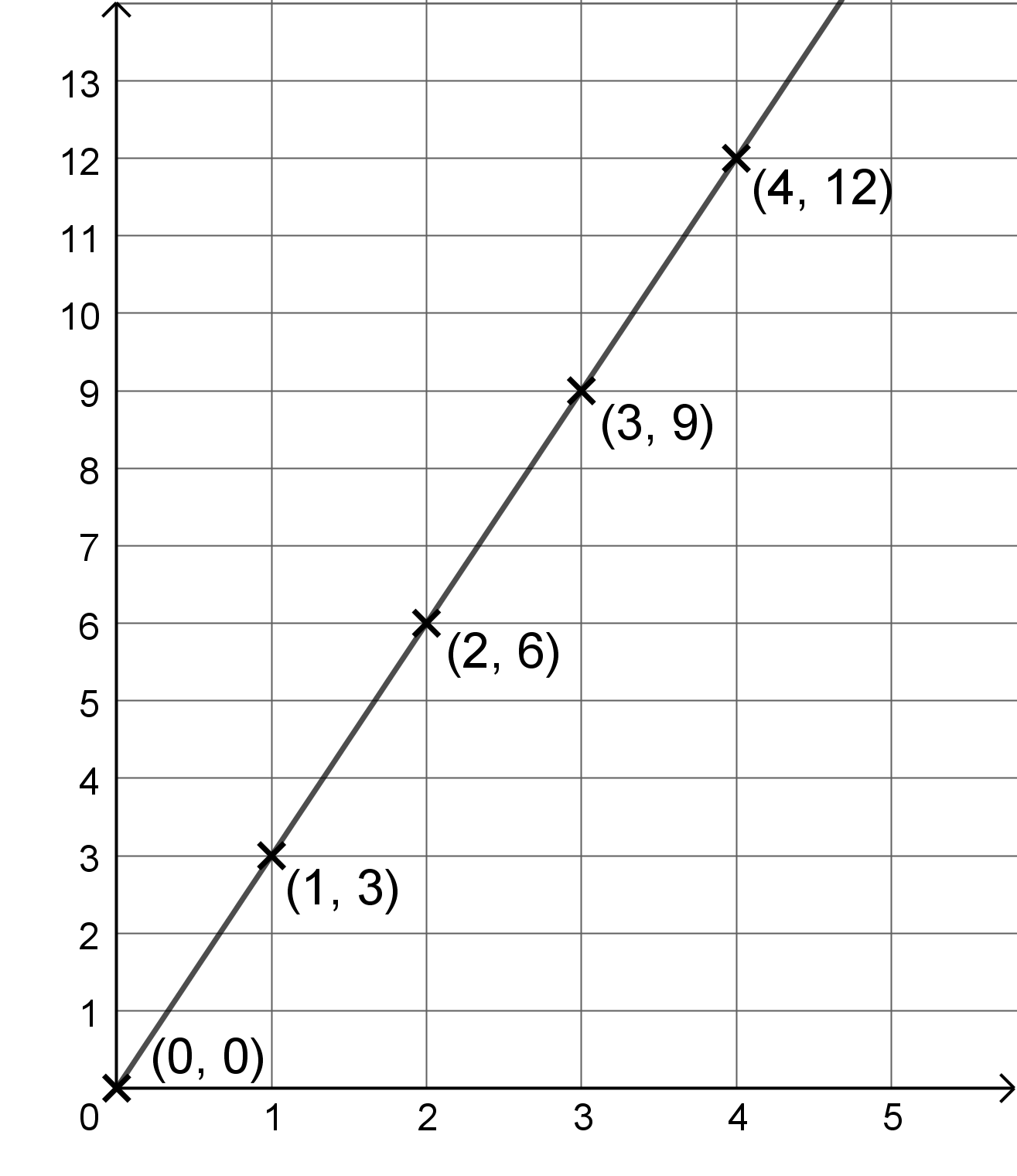 Das Beispiel zu Aufgabe 1b) kann dir helfen: Du kannst so sprechen und schreiben:Das Beispiel zu Aufgabe 1b) kann dir helfen: Du kannst so sprechen und schreiben:Das Beispiel zu Aufgabe 1b) kann dir helfen: Du kannst so sprechen und schreiben:Das Beispiel zu Aufgabe 1b) kann dir helfen: Du kannst so sprechen und schreiben:b)Überlege dir eine Aufgabe zur Tabelle und zum Koordinatensystem von Aufgabe a1). Erkläre deine Aufgabe.Überlege dir eine Aufgabe zur Tabelle und zum Koordinatensystem von Aufgabe a1). Erkläre deine Aufgabe.Überlege dir eine Aufgabe zur Tabelle und zum Koordinatensystem von Aufgabe a1). Erkläre deine Aufgabe.Überlege dir eine Aufgabe zur Tabelle und zum Koordinatensystem von Aufgabe a1). Erkläre deine Aufgabe.Ich sehe: Bei 3 steht die Zahl 9. Das könnte bedeuten: 3 Pizzen kosten 9 Euro. Ich weiß: Eine Pizza kostet dann 9 Euro : 3 = 3 Euro.2 Pizzen kosten dann 2  3 Euro = 6 Euro. 4 Pizzen kosten dann 4  3 Euro = 12 Euro.Je mehr Pizzen ich kaufe, desto mehr muss ich bezahlen. Pro Pizza zahle ich 3 Euro mehr.Keine Pizza kostet auch kein Geld. Das ist der Punkt (0,0). Ich sehe: Bei 3 steht die Zahl 9. Das könnte bedeuten: 3 Pizzen kosten 9 Euro. Ich weiß: Eine Pizza kostet dann 9 Euro : 3 = 3 Euro.2 Pizzen kosten dann 2  3 Euro = 6 Euro. 4 Pizzen kosten dann 4  3 Euro = 12 Euro.Je mehr Pizzen ich kaufe, desto mehr muss ich bezahlen. Pro Pizza zahle ich 3 Euro mehr.Keine Pizza kostet auch kein Geld. Das ist der Punkt (0,0). Ich sehe: Bei 3 steht die Zahl 9. Das könnte bedeuten: 3 Pizzen kosten 9 Euro. Ich weiß: Eine Pizza kostet dann 9 Euro : 3 = 3 Euro.2 Pizzen kosten dann 2  3 Euro = 6 Euro. 4 Pizzen kosten dann 4  3 Euro = 12 Euro.Je mehr Pizzen ich kaufe, desto mehr muss ich bezahlen. Pro Pizza zahle ich 3 Euro mehr.Keine Pizza kostet auch kein Geld. Das ist der Punkt (0,0). Ich sehe: Bei 3 steht die Zahl 9. Das könnte bedeuten: 3 Pizzen kosten 9 Euro. Ich weiß: Eine Pizza kostet dann 9 Euro : 3 = 3 Euro.2 Pizzen kosten dann 2  3 Euro = 6 Euro. 4 Pizzen kosten dann 4  3 Euro = 12 Euro.Je mehr Pizzen ich kaufe, desto mehr muss ich bezahlen. Pro Pizza zahle ich 3 Euro mehr.Keine Pizza kostet auch kein Geld. Das ist der Punkt (0,0). 7Formeln zum proportionalen ZusammenhangFormeln zum proportionalen ZusammenhangFormeln zum proportionalen ZusammenhangFormeln zum proportionalen ZusammenhangFormeln zum proportionalen ZusammenhangFormeln zum proportionalen ZusammenhangFormeln zum proportionalen ZusammenhangFormeln zum proportionalen ZusammenhangFormeln zum proportionalen ZusammenhangFormeln zum proportionalen Zusammenhanga)Die Tabellen gehören zu einer proportionalen Zuordnung. Fülle die grauen Kästchen richtig aus. Zeichne die Punkte in das Koordinatensystem.Die Tabellen gehören zu einer proportionalen Zuordnung. Fülle die grauen Kästchen richtig aus. Zeichne die Punkte in das Koordinatensystem.Die Tabellen gehören zu einer proportionalen Zuordnung. Fülle die grauen Kästchen richtig aus. Zeichne die Punkte in das Koordinatensystem.Die Tabellen gehören zu einer proportionalen Zuordnung. Fülle die grauen Kästchen richtig aus. Zeichne die Punkte in das Koordinatensystem.Die Tabellen gehören zu einer proportionalen Zuordnung. Fülle die grauen Kästchen richtig aus. Zeichne die Punkte in das Koordinatensystem.Die Tabellen gehören zu einer proportionalen Zuordnung. Fülle die grauen Kästchen richtig aus. Zeichne die Punkte in das Koordinatensystem.Die Tabellen gehören zu einer proportionalen Zuordnung. Fülle die grauen Kästchen richtig aus. Zeichne die Punkte in das Koordinatensystem.Die Tabellen gehören zu einer proportionalen Zuordnung. Fülle die grauen Kästchen richtig aus. Zeichne die Punkte in das Koordinatensystem.Die Tabellen gehören zu einer proportionalen Zuordnung. Fülle die grauen Kästchen richtig aus. Zeichne die Punkte in das Koordinatensystem.a1) Tabellea1) Tabellea2) Tabellea2) TabelleFlaschenLiterMelonenkg0011242337,54455xxKoordinatensystem Koordinatensystem Koordinatensystem Koordinatensystem   Koordinatensystem  Koordinatensystem  Koordinatensystem  Koordinatensystem  Koordinatensystem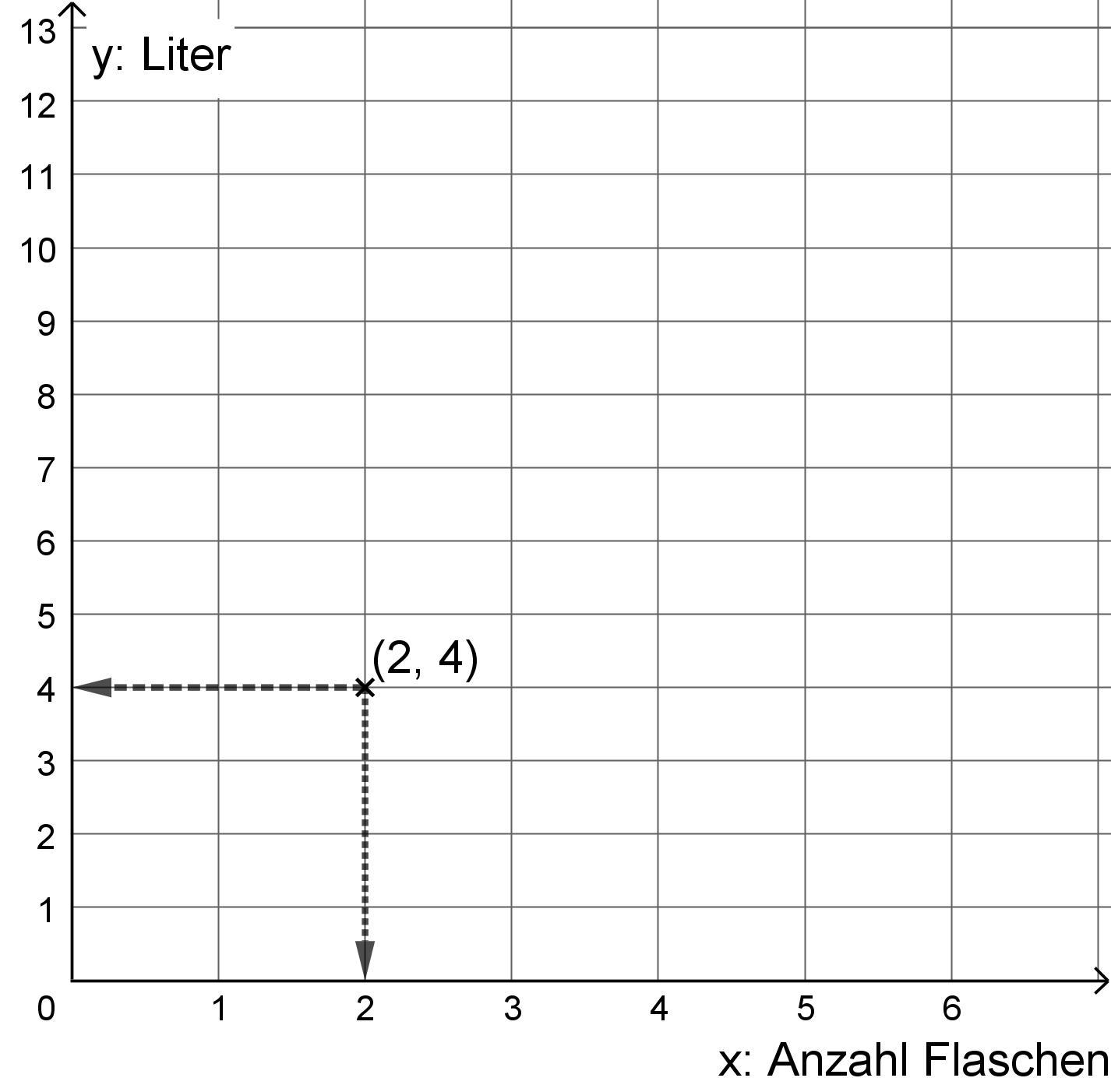 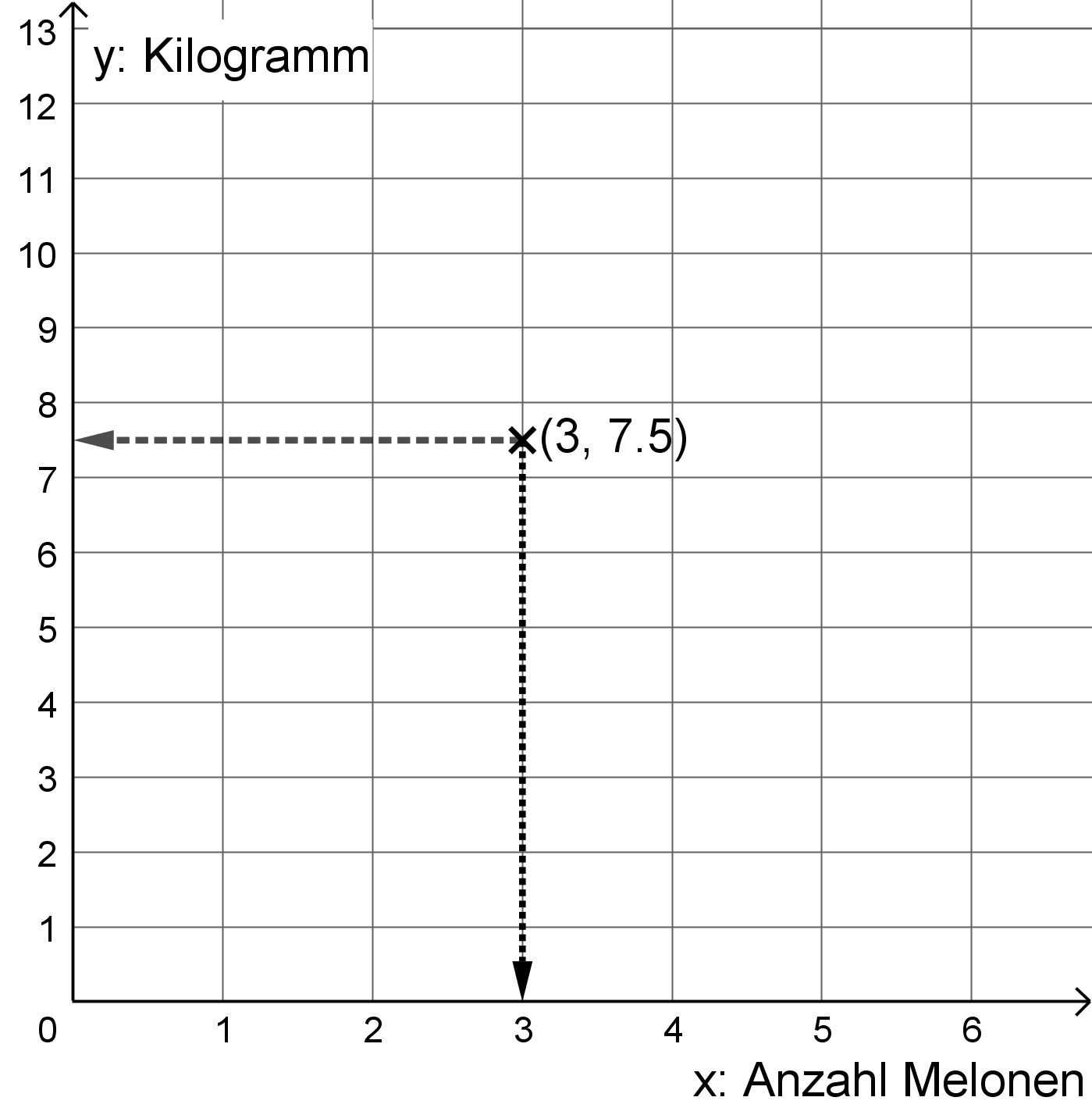 b) Wie viele Liter gehören bei a1) zu x Flaschen? Kennst du eine Formel?  Wie viele Liter gehören bei a1) zu x Flaschen? Kennst du eine Formel?  Wie viele Liter gehören bei a1) zu x Flaschen? Kennst du eine Formel?  Wie viele Liter gehören bei a1) zu x Flaschen? Kennst du eine Formel?  Wie viele Liter gehören bei a1) zu x Flaschen? Kennst du eine Formel?  Wie viele Liter gehören bei a1) zu x Flaschen? Kennst du eine Formel?  Wie viele Liter gehören bei a1) zu x Flaschen? Kennst du eine Formel?  Wie viele Liter gehören bei a1) zu x Flaschen? Kennst du eine Formel?  Wie viele Liter gehören bei a1) zu x Flaschen? Kennst du eine Formel?    7Lösungsbeispiel zur Aufgabe 7 a2)Lösungsbeispiel zur Aufgabe 7 a2)Lösungsbeispiel zur Aufgabe 7 a2)Lösungsbeispiel zur Aufgabe 7 a2)Lösungsbeispiel zur Aufgabe 7 a2)a)Die Tabellen gehören zu einer proportionalen Zuordnung. Fülle die grauen Kästchen richtig aus. Zeichne die Punkte in das Koordinatensystem.Wie viele Kilogramm gehören zu x Melonen? Kennst du eine Formel?Die Tabellen gehören zu einer proportionalen Zuordnung. Fülle die grauen Kästchen richtig aus. Zeichne die Punkte in das Koordinatensystem.Wie viele Kilogramm gehören zu x Melonen? Kennst du eine Formel?Die Tabellen gehören zu einer proportionalen Zuordnung. Fülle die grauen Kästchen richtig aus. Zeichne die Punkte in das Koordinatensystem.Wie viele Kilogramm gehören zu x Melonen? Kennst du eine Formel?Die Tabellen gehören zu einer proportionalen Zuordnung. Fülle die grauen Kästchen richtig aus. Zeichne die Punkte in das Koordinatensystem.Wie viele Kilogramm gehören zu x Melonen? Kennst du eine Formel?Aufgabe a2)TabelleAufgabe a2)TabelleAufgabe a2)TabelleAufgabe a2)Tabelle                      2       : 3                4Melonenkg        : 3           2                                 4                      2       : 3                400        : 3           2                                 4                      2       : 3                412,5        : 3           2                                 4                      2       : 3                425        : 3           2                                 4                      2       : 3                437,5        : 3           2                                 4                      2       : 3                4410        : 3           2                                 4       5   512,5                                            5     xx2,5  x                                                    xKoordinatensystem:  Koordinatensystem:  Koordinatensystem:  Koordinatensystem:  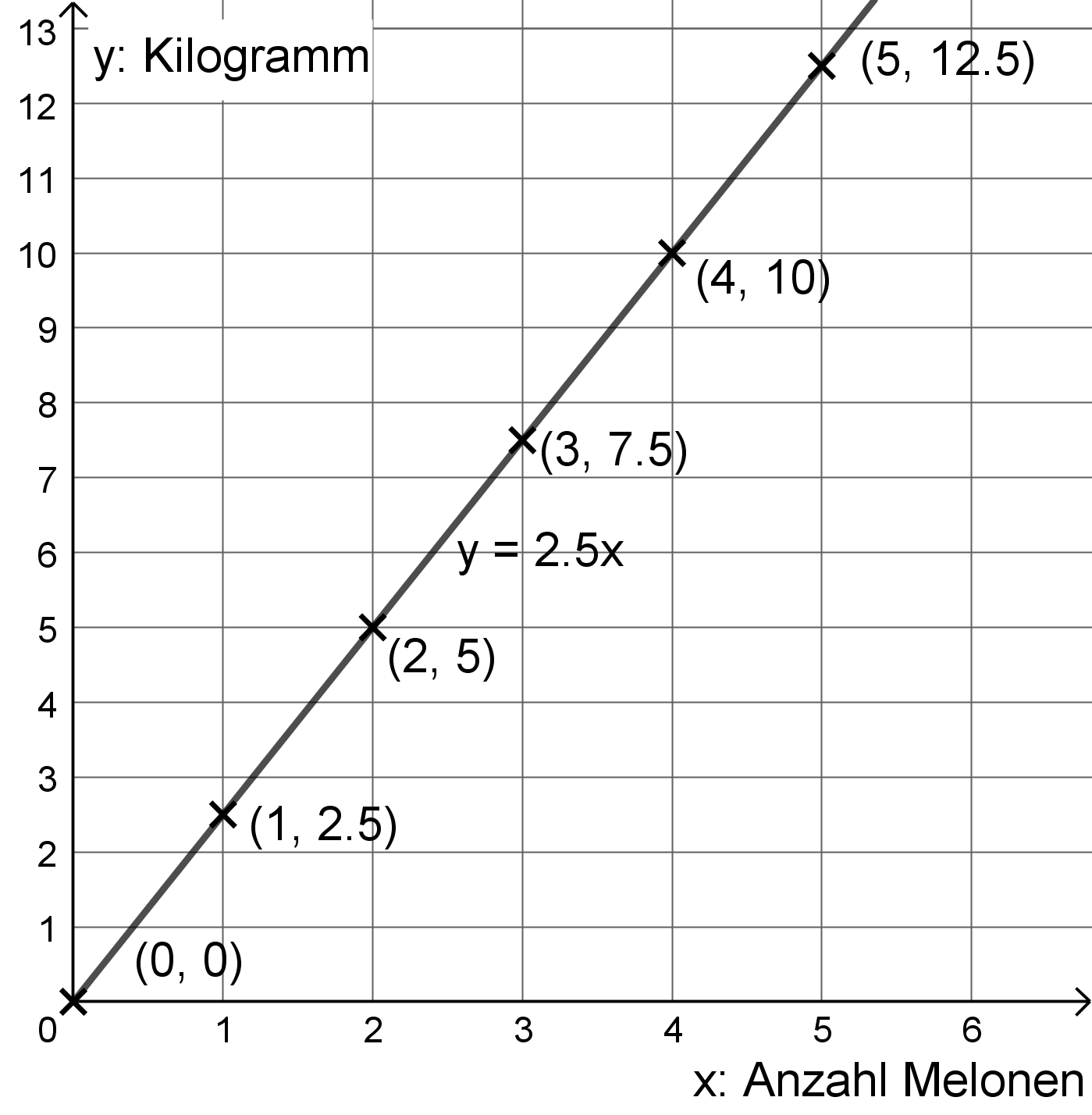 b)Wie viele Kilogramm gehören bei a2) zu x Melonen? Kennst du eine Formel? Wie viele Kilogramm gehören bei a2) zu x Melonen? Kennst du eine Formel? Wie viele Kilogramm gehören bei a2) zu x Melonen? Kennst du eine Formel? Wie viele Kilogramm gehören bei a2) zu x Melonen? Kennst du eine Formel? Ich sehe: 3 Melonen wiegen 7,5 kg.  Ich weiß: Eine Melone wiegt dann 7,5 kg : 3 = 2,5 kg.Ich kann jetzt damit jedes Gewicht ausrechnen: 2 Melonen wiegen dann 2,5 kg  2 = 5 kg.3 Melonen wiegen dann 2,5 kg   3= 7,5 kg. …..Pro Melone werden es 2,5 kg mehr. x Melonen wiegen dann  2,5 kg  x. Die Formel lautet:  Für x Melonen ist das Gewicht y:    y  = 2,5  xIch sehe: 3 Melonen wiegen 7,5 kg.  Ich weiß: Eine Melone wiegt dann 7,5 kg : 3 = 2,5 kg.Ich kann jetzt damit jedes Gewicht ausrechnen: 2 Melonen wiegen dann 2,5 kg  2 = 5 kg.3 Melonen wiegen dann 2,5 kg   3= 7,5 kg. …..Pro Melone werden es 2,5 kg mehr. x Melonen wiegen dann  2,5 kg  x. Die Formel lautet:  Für x Melonen ist das Gewicht y:    y  = 2,5  xIch sehe: 3 Melonen wiegen 7,5 kg.  Ich weiß: Eine Melone wiegt dann 7,5 kg : 3 = 2,5 kg.Ich kann jetzt damit jedes Gewicht ausrechnen: 2 Melonen wiegen dann 2,5 kg  2 = 5 kg.3 Melonen wiegen dann 2,5 kg   3= 7,5 kg. …..Pro Melone werden es 2,5 kg mehr. x Melonen wiegen dann  2,5 kg  x. Die Formel lautet:  Für x Melonen ist das Gewicht y:    y  = 2,5  xIch sehe: 3 Melonen wiegen 7,5 kg.  Ich weiß: Eine Melone wiegt dann 7,5 kg : 3 = 2,5 kg.Ich kann jetzt damit jedes Gewicht ausrechnen: 2 Melonen wiegen dann 2,5 kg  2 = 5 kg.3 Melonen wiegen dann 2,5 kg   3= 7,5 kg. …..Pro Melone werden es 2,5 kg mehr. x Melonen wiegen dann  2,5 kg  x. Die Formel lautet:  Für x Melonen ist das Gewicht y:    y  = 2,5  x8Tabelle und KoordinatensystemTabelle und KoordinatensystemTabelle und KoordinatensystemTabelle und KoordinatensystemTabelle und KoordinatensystemTabelle und KoordinatensystemTabelle und KoordinatensystemTabelle und KoordinatensystemTabelle und KoordinatensystemTabelle und KoordinatensystemTabelle und KoordinatensystemTabelle und KoordinatensystemTabelle und KoordinatensystemTabelle und KoordinatensystemTabelle und KoordinatensystemTabelle und KoordinatensystemTabelle und KoordinatensystemTabelle und KoordinatensystemTabelle und KoordinatensystemTabelle und KoordinatensystemTabelle und KoordinatensystemTabelle und KoordinatensystemTabelle und KoordinatensystemTabelle und KoordinatensystemTabelle und KoordinatensystemTabelle und KoordinatensystemTabelle und KoordinatensystemTabelle und KoordinatensystemUntersuche: Sind diese Zuordnungen proportional? Begründe. Untersuche: Sind diese Zuordnungen proportional? Begründe. Untersuche: Sind diese Zuordnungen proportional? Begründe. Untersuche: Sind diese Zuordnungen proportional? Begründe. Untersuche: Sind diese Zuordnungen proportional? Begründe. Untersuche: Sind diese Zuordnungen proportional? Begründe. Untersuche: Sind diese Zuordnungen proportional? Begründe. Untersuche: Sind diese Zuordnungen proportional? Begründe. Untersuche: Sind diese Zuordnungen proportional? Begründe. Untersuche: Sind diese Zuordnungen proportional? Begründe. Untersuche: Sind diese Zuordnungen proportional? Begründe. Untersuche: Sind diese Zuordnungen proportional? Begründe. Untersuche: Sind diese Zuordnungen proportional? Begründe. Untersuche: Sind diese Zuordnungen proportional? Begründe. Untersuche: Sind diese Zuordnungen proportional? Begründe. Untersuche: Sind diese Zuordnungen proportional? Begründe. Untersuche: Sind diese Zuordnungen proportional? Begründe. Untersuche: Sind diese Zuordnungen proportional? Begründe. Untersuche: Sind diese Zuordnungen proportional? Begründe. Untersuche: Sind diese Zuordnungen proportional? Begründe. Untersuche: Sind diese Zuordnungen proportional? Begründe. Untersuche: Sind diese Zuordnungen proportional? Begründe. Untersuche: Sind diese Zuordnungen proportional? Begründe. Untersuche: Sind diese Zuordnungen proportional? Begründe. Untersuche: Sind diese Zuordnungen proportional? Begründe. Untersuche: Sind diese Zuordnungen proportional? Begründe. Untersuche: Sind diese Zuordnungen proportional? Begründe. Untersuche: Sind diese Zuordnungen proportional? Begründe. a)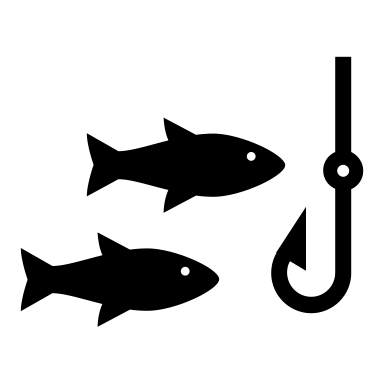 a1) Ein Angler angelt am Montag                 3 Fische. Wie viele Fische hat er nach        6 Tagen geangelt? a1) Ein Angler angelt am Montag                 3 Fische. Wie viele Fische hat er nach        6 Tagen geangelt? a1) Ein Angler angelt am Montag                 3 Fische. Wie viele Fische hat er nach        6 Tagen geangelt? a1) Ein Angler angelt am Montag                 3 Fische. Wie viele Fische hat er nach        6 Tagen geangelt? a1) Ein Angler angelt am Montag                 3 Fische. Wie viele Fische hat er nach        6 Tagen geangelt? a1) Ein Angler angelt am Montag                 3 Fische. Wie viele Fische hat er nach        6 Tagen geangelt? a1) Ein Angler angelt am Montag                 3 Fische. Wie viele Fische hat er nach        6 Tagen geangelt? a1) Ein Angler angelt am Montag                 3 Fische. Wie viele Fische hat er nach        6 Tagen geangelt? a1) Ein Angler angelt am Montag                 3 Fische. Wie viele Fische hat er nach        6 Tagen geangelt? a1) Ein Angler angelt am Montag                 3 Fische. Wie viele Fische hat er nach        6 Tagen geangelt? a1) Ein Angler angelt am Montag                 3 Fische. Wie viele Fische hat er nach        6 Tagen geangelt? 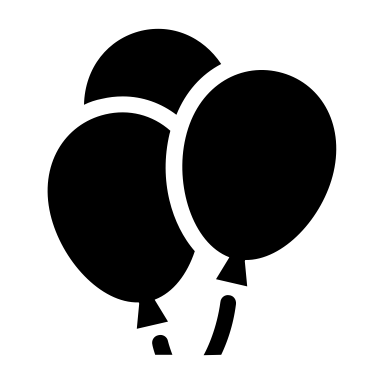 a2) 3 Ballons kosten 4,50 Euro. Wie viel kosten 7 Ballons? a2) 3 Ballons kosten 4,50 Euro. Wie viel kosten 7 Ballons? a2) 3 Ballons kosten 4,50 Euro. Wie viel kosten 7 Ballons? a2) 3 Ballons kosten 4,50 Euro. Wie viel kosten 7 Ballons? a2) 3 Ballons kosten 4,50 Euro. Wie viel kosten 7 Ballons? a2) 3 Ballons kosten 4,50 Euro. Wie viel kosten 7 Ballons? a2) 3 Ballons kosten 4,50 Euro. Wie viel kosten 7 Ballons? a2) 3 Ballons kosten 4,50 Euro. Wie viel kosten 7 Ballons? a2) 3 Ballons kosten 4,50 Euro. Wie viel kosten 7 Ballons? a2) 3 Ballons kosten 4,50 Euro. Wie viel kosten 7 Ballons? a2) 3 Ballons kosten 4,50 Euro. Wie viel kosten 7 Ballons? a2) 3 Ballons kosten 4,50 Euro. Wie viel kosten 7 Ballons? proportionalproportionalnichtproportionalnichtproportionalnichtproportionalproportionalproportionalproportionalnichtproportionalnichtproportionalnichtproportionalnichtproportionalBegründung: Begründung: Begründung: Begründung: Begründung: Begründung: Begründung: Begründung: Begründung: Begründung: Begründung: Begründung:Begründung:Begründung:Begründung:Begründung:Begründung:Begründung:Begründung:Begründung:Begründung:Begründung:Begründung:Begründung:Begründung:Die Zuordnung ist                                        , weilDie Zuordnung ist                                        , weilDie Zuordnung ist                                        , weilDie Zuordnung ist                                        , weilDie Zuordnung ist                                        , weilDie Zuordnung ist                                        , weilDie Zuordnung ist                                        , weilDie Zuordnung ist                                        , weilDie Zuordnung ist                                        , weilDie Zuordnung ist                                        , weilDie Zuordnung ist                                        , weilDie Zuordnung ist                                                     , weilDie Zuordnung ist                                                     , weilDie Zuordnung ist                                                     , weilDie Zuordnung ist                                                     , weilDie Zuordnung ist                                                     , weilDie Zuordnung ist                                                     , weilDie Zuordnung ist                                                     , weilDie Zuordnung ist                                                     , weilDie Zuordnung ist                                                     , weilDie Zuordnung ist                                                     , weilDie Zuordnung ist                                                     , weilDie Zuordnung ist                                                     , weilDie Zuordnung ist                                                     , weilDie Zuordnung ist                                                     , weilb)b1) b1) b1) b1) b1) b1) b1) b1) b1) b1) b2) b2) b2) b2) b2) b2) b2) b2) b2) b2) b2) b2) b)b)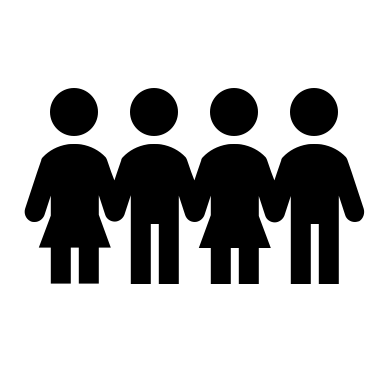 Anzahl KinderAnzahl KinderAnzahl KinderAnzahl KinderAnzahl KinderAnzahl KinderGewicht (in kg)Gewicht (in kg)Gewicht (in kg)Gewicht (in kg)Cola (in ml)Cola (in ml)Cola (in ml)Cola (in ml)Cola (in ml)Cola (in ml)Zucker (in g)Zucker (in g)Zucker (in g)Zucker (in g)Zucker (in g)Zucker (in g)b)11111145454545100 ml100 ml100 ml100 ml100 ml100 ml10,6 10,6 10,6 10,6 10,6 10,6 b)22222280808080200 ml200 ml200 ml200 ml200 ml200 ml21,221,221,221,221,221,2b)333333125125125125300 ml300 ml300 ml300 ml300 ml300 ml31,831,831,831,831,831,8b)444444170170170170500 ml500 ml500 ml500 ml500 ml500 ml53,053,053,053,053,053,0b)5555552152152152151000 ml 1000 ml 1000 ml 1000 ml 1000 ml 1000 ml 106,0106,0106,0106,0106,0106,0proportionalproportionalnichtproportionalnichtproportionalproportionalproportionalproportionalnichtproportionalnichtproportionalBegründung: Die Zuordnung ist                                                  , weilBegründung: Die Zuordnung ist                                                  , weilBegründung: Die Zuordnung ist                                                  , weilBegründung: Die Zuordnung ist                                                  , weilBegründung: Die Zuordnung ist                                                  , weilBegründung: Die Zuordnung ist                                                  , weilBegründung: Die Zuordnung ist                                                  , weilBegründung: Die Zuordnung ist                                                  , weilBegründung: Die Zuordnung ist                                                  , weilBegründung: Die Zuordnung ist                                                  , weilBegründung: Die Zuordnung ist                                                  , weilBegründung: Die Zuordnung ist                                                  , weilBegründung: Die Zuordnung ist                                                  , weilBegründung:Die Zuordnung ist                                                     , weilBegründung:Die Zuordnung ist                                                     , weilBegründung:Die Zuordnung ist                                                     , weilBegründung:Die Zuordnung ist                                                     , weilBegründung:Die Zuordnung ist                                                     , weilBegründung:Die Zuordnung ist                                                     , weilBegründung:Die Zuordnung ist                                                     , weilBegründung:Die Zuordnung ist                                                     , weilBegründung:Die Zuordnung ist                                                     , weilBegründung:Die Zuordnung ist                                                     , weilBegründung:Die Zuordnung ist                                                     , weilBegründung:Die Zuordnung ist                                                     , weilBegründung:Die Zuordnung ist                                                     , weilBegründung:Die Zuordnung ist                                                     , weilc) c1)c1)c1)c1)c1)c1)c1)c1)c1)c1)c2)c2)c2)c2)c2)c2)c2)c2)c2)c2)c2)c2)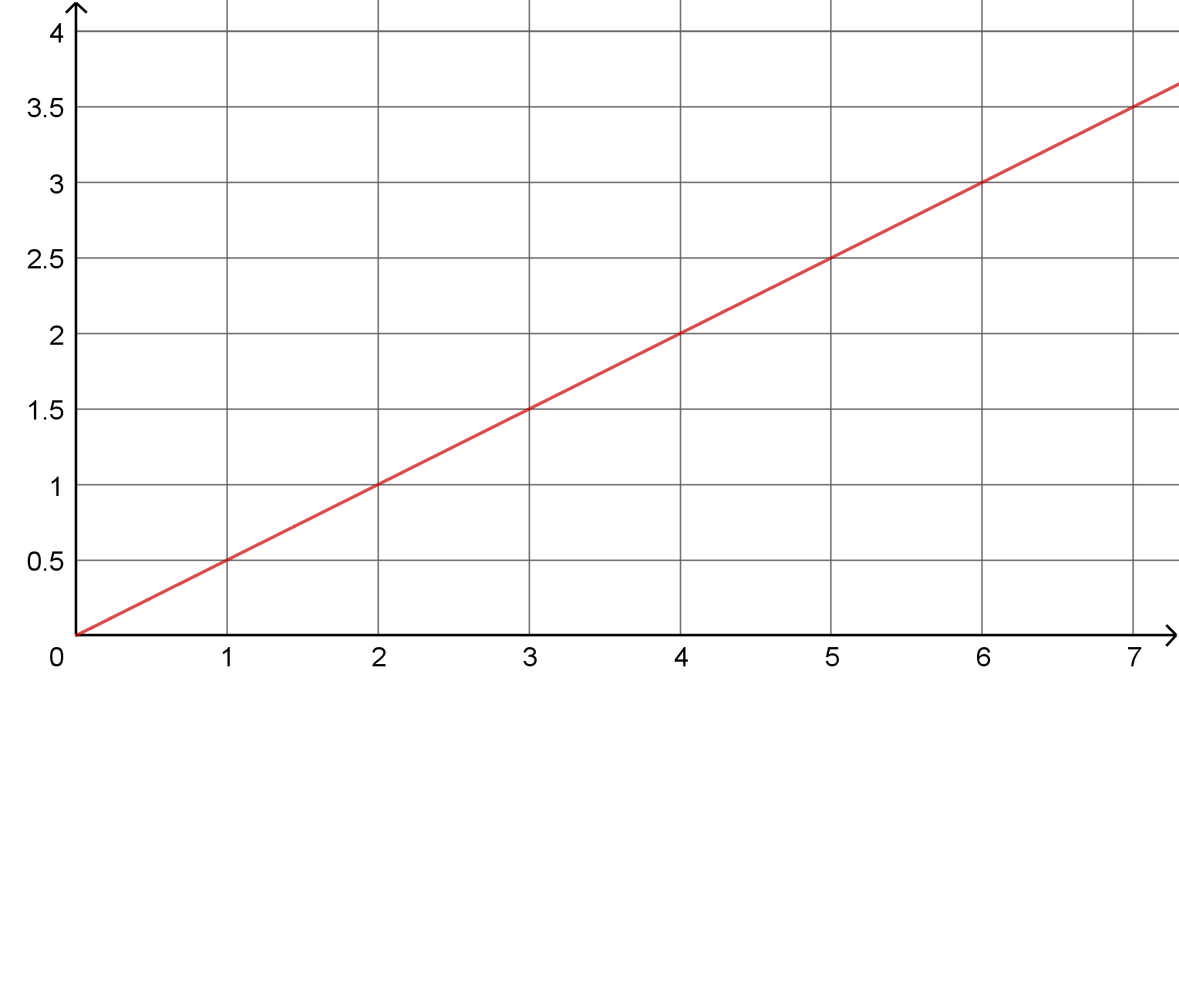 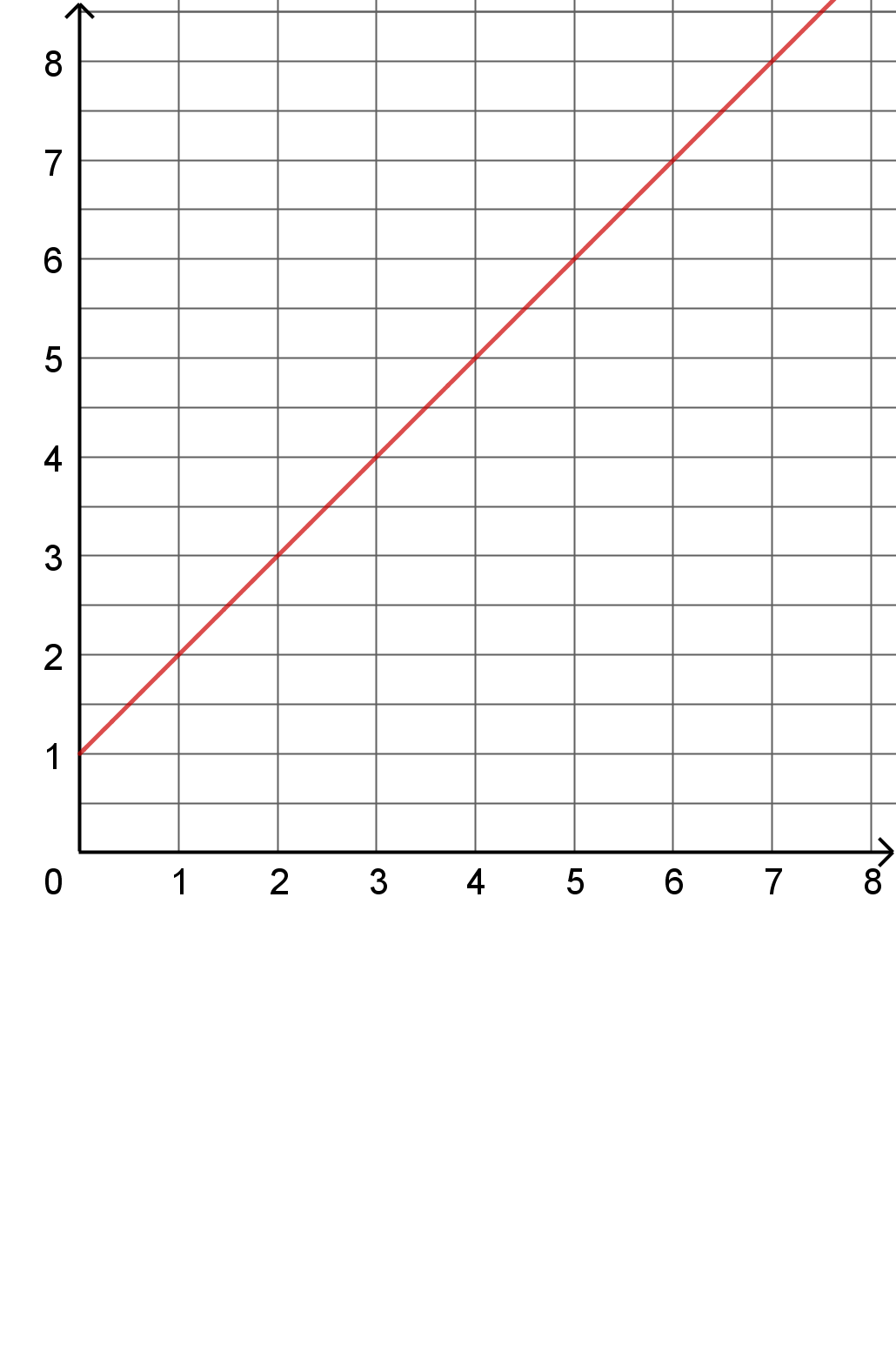 proportionalnichtproportionalnichtproportionalproportionalproportional  nichtproportional  nichtproportional  nichtproportionalBegründung: Die Zuordnung ist                                                 , weilBegründung: Die Zuordnung ist                                                 , weilBegründung: Die Zuordnung ist                                                 , weilBegründung: Die Zuordnung ist                                                 , weilBegründung: Die Zuordnung ist                                                 , weilBegründung: Die Zuordnung ist                                                 , weilBegründung: Die Zuordnung ist                                                 , weilBegründung: Die Zuordnung ist                                                 , weilBegründung: Die Zuordnung ist                                                 , weilBegründung: Die Zuordnung ist                                                 , weilBegründung: Die Zuordnung ist                                                 , weilBegründung: Die Zuordnung ist                                                 , weilBegründung: Die Zuordnung ist                                                 , weil Begründung: Die Zuordnung ist                                                 , weil Begründung: Die Zuordnung ist                                                 , weil Begründung: Die Zuordnung ist                                                 , weil Begründung: Die Zuordnung ist                                                 , weil Begründung: Die Zuordnung ist                                                 , weil Begründung: Die Zuordnung ist                                                 , weil Begründung: Die Zuordnung ist                                                 , weil Begründung: Die Zuordnung ist                                                 , weil Begründung: Die Zuordnung ist                                                 , weil Begründung: Die Zuordnung ist                                                 , weil Begründung: Die Zuordnung ist                                                 , weil Begründung: Die Zuordnung ist                                                 , weil Begründung: Die Zuordnung ist                                                 , weil Begründung: Die Zuordnung ist                                                 , weil  8LösungsbeispieleLösungsbeispieleLösungsbeispieleLösungsbeispieleLösungsbeispieleLösungsbeispieleLösungsbeispieleLösungsbeispieleLösungsbeispieleLösungsbeispieleLösungsbeispieleLösungsbeispieleLösungsbeispieleLösungsbeispieleLösungsbeispieleLösungsbeispieleLösungsbeispieleLösungsbeispieleLösungsbeispieleLösungsbeispieleLösungsbeispieleLösungsbeispieleLösungsbeispieleLösungsbeispieleLösungsbeispieleLösungsbeispieleLösungsbeispieleLösungsbeispielea)Untersuche: Sind diese Zuordnungen proportional? Begründe. Untersuche: Sind diese Zuordnungen proportional? Begründe. Untersuche: Sind diese Zuordnungen proportional? Begründe. Untersuche: Sind diese Zuordnungen proportional? Begründe. Untersuche: Sind diese Zuordnungen proportional? Begründe. Untersuche: Sind diese Zuordnungen proportional? Begründe. Untersuche: Sind diese Zuordnungen proportional? Begründe. Untersuche: Sind diese Zuordnungen proportional? Begründe. Untersuche: Sind diese Zuordnungen proportional? Begründe. Untersuche: Sind diese Zuordnungen proportional? Begründe. Untersuche: Sind diese Zuordnungen proportional? Begründe. Untersuche: Sind diese Zuordnungen proportional? Begründe. Untersuche: Sind diese Zuordnungen proportional? Begründe. Untersuche: Sind diese Zuordnungen proportional? Begründe. Untersuche: Sind diese Zuordnungen proportional? Begründe. Untersuche: Sind diese Zuordnungen proportional? Begründe. Untersuche: Sind diese Zuordnungen proportional? Begründe. Untersuche: Sind diese Zuordnungen proportional? Begründe. Untersuche: Sind diese Zuordnungen proportional? Begründe. Untersuche: Sind diese Zuordnungen proportional? Begründe. Untersuche: Sind diese Zuordnungen proportional? Begründe. Untersuche: Sind diese Zuordnungen proportional? Begründe. Untersuche: Sind diese Zuordnungen proportional? Begründe. Untersuche: Sind diese Zuordnungen proportional? Begründe. Untersuche: Sind diese Zuordnungen proportional? Begründe. Untersuche: Sind diese Zuordnungen proportional? Begründe. Untersuche: Sind diese Zuordnungen proportional? Begründe. a1)Ein Angler angelt am Montag 
3 Fische. Wie viele Fische hat er nach 6 Tagen geangelt?Ein Angler angelt am Montag 
3 Fische. Wie viele Fische hat er nach 6 Tagen geangelt?Ein Angler angelt am Montag 
3 Fische. Wie viele Fische hat er nach 6 Tagen geangelt?Ein Angler angelt am Montag 
3 Fische. Wie viele Fische hat er nach 6 Tagen geangelt?Ein Angler angelt am Montag 
3 Fische. Wie viele Fische hat er nach 6 Tagen geangelt?Ein Angler angelt am Montag 
3 Fische. Wie viele Fische hat er nach 6 Tagen geangelt?Ein Angler angelt am Montag 
3 Fische. Wie viele Fische hat er nach 6 Tagen geangelt?Ein Angler angelt am Montag 
3 Fische. Wie viele Fische hat er nach 6 Tagen geangelt?Ein Angler angelt am Montag 
3 Fische. Wie viele Fische hat er nach 6 Tagen geangelt?Ein Angler angelt am Montag 
3 Fische. Wie viele Fische hat er nach 6 Tagen geangelt?a2)3 Ballons kosten 4,50 Euro. Wie viel kosten 7 Ballons?3 Ballons kosten 4,50 Euro. Wie viel kosten 7 Ballons?3 Ballons kosten 4,50 Euro. Wie viel kosten 7 Ballons?3 Ballons kosten 4,50 Euro. Wie viel kosten 7 Ballons?3 Ballons kosten 4,50 Euro. Wie viel kosten 7 Ballons?3 Ballons kosten 4,50 Euro. Wie viel kosten 7 Ballons?3 Ballons kosten 4,50 Euro. Wie viel kosten 7 Ballons?3 Ballons kosten 4,50 Euro. Wie viel kosten 7 Ballons?3 Ballons kosten 4,50 Euro. Wie viel kosten 7 Ballons?3 Ballons kosten 4,50 Euro. Wie viel kosten 7 Ballons?3 Ballons kosten 4,50 Euro. Wie viel kosten 7 Ballons?3 Ballons kosten 4,50 Euro. Wie viel kosten 7 Ballons?proportionalproportionalnichtproportionalnichtproportionalnichtproportionalproportionalproportionalproportionalnichtproportionalnichtproportionalnichtproportionalnichtproportionalBegründung: Begründung: Begründung: Begründung: Begründung: Begründung: Begründung: Begründung: Begründung: Begründung: Begründung: Begründung:Begründung:Begründung:Begründung:Begründung:Begründung:Begründung:Begründung:Begründung:Begründung:Begründung:Begründung:Begründung:Begründung:Die Zuordnung ist nicht proportional, weil der Angler nicht jeden Tag gleich viele Fische fängt. Die Zuordnung ist nicht proportional, weil der Angler nicht jeden Tag gleich viele Fische fängt. Die Zuordnung ist nicht proportional, weil der Angler nicht jeden Tag gleich viele Fische fängt. Die Zuordnung ist nicht proportional, weil der Angler nicht jeden Tag gleich viele Fische fängt. Die Zuordnung ist nicht proportional, weil der Angler nicht jeden Tag gleich viele Fische fängt. Die Zuordnung ist nicht proportional, weil der Angler nicht jeden Tag gleich viele Fische fängt. Die Zuordnung ist nicht proportional, weil der Angler nicht jeden Tag gleich viele Fische fängt. Die Zuordnung ist nicht proportional, weil der Angler nicht jeden Tag gleich viele Fische fängt. Die Zuordnung ist nicht proportional, weil der Angler nicht jeden Tag gleich viele Fische fängt. Die Zuordnung ist nicht proportional, weil der Angler nicht jeden Tag gleich viele Fische fängt. Die Zuordnung ist nicht proportional, weil der Angler nicht jeden Tag gleich viele Fische fängt. Die Zuordnung ist proportional, weil jeder Ballon 1,50 Euro kostet. Die Zuordnung ist proportional, weil jeder Ballon 1,50 Euro kostet. Die Zuordnung ist proportional, weil jeder Ballon 1,50 Euro kostet. Die Zuordnung ist proportional, weil jeder Ballon 1,50 Euro kostet. Die Zuordnung ist proportional, weil jeder Ballon 1,50 Euro kostet. Die Zuordnung ist proportional, weil jeder Ballon 1,50 Euro kostet. Die Zuordnung ist proportional, weil jeder Ballon 1,50 Euro kostet. Die Zuordnung ist proportional, weil jeder Ballon 1,50 Euro kostet. Die Zuordnung ist proportional, weil jeder Ballon 1,50 Euro kostet. Die Zuordnung ist proportional, weil jeder Ballon 1,50 Euro kostet. Die Zuordnung ist proportional, weil jeder Ballon 1,50 Euro kostet. Die Zuordnung ist proportional, weil jeder Ballon 1,50 Euro kostet. Die Zuordnung ist proportional, weil jeder Ballon 1,50 Euro kostet. Die Zuordnung ist proportional, weil jeder Ballon 1,50 Euro kostet. b)b1)b2)Anzahl KinderAnzahl KinderAnzahl KinderAnzahl KinderAnzahl KinderAnzahl KinderGewicht (in kg)Gewicht (in kg)Gewicht (in kg)Gewicht (in kg)Cola (in ml)Cola (in ml)Cola (in ml)Cola (in ml)Cola (in ml)Cola (in ml)Zucker (in g)Zucker (in g)Zucker (in g)Zucker (in g)Zucker (in g)Zucker (in g)11111145454545100 ml100 ml100 ml100 ml100 ml100 ml10,610,610,610,610,610,622222280808080200 ml200 ml200 ml200 ml200 ml200 ml21,221,221,221,221,221,2333333125125125125300 ml300 ml300 ml300 ml300 ml300 ml31,831,831,831,831,831,8444444170170170170500 ml500 ml500 ml500 ml500 ml500 ml53,053,053,053,053,053,05555552152152152151000 ml1000 ml1000 ml1000 ml1000 ml1000 ml106,0106,0106,0106,0106,0106,0proportionalproportionalnichtproportionalnichtproportionalproportionalproportionalproportionalnichtproportionalnichtproportionalBegründung: Die Zuordnung ist nicht proportional,weil ein Kind nur 35 kg wiegt. Alle anderen Kinder wiegen 45 kg. Begründung: Die Zuordnung ist nicht proportional,weil ein Kind nur 35 kg wiegt. Alle anderen Kinder wiegen 45 kg. Begründung: Die Zuordnung ist nicht proportional,weil ein Kind nur 35 kg wiegt. Alle anderen Kinder wiegen 45 kg. Begründung: Die Zuordnung ist nicht proportional,weil ein Kind nur 35 kg wiegt. Alle anderen Kinder wiegen 45 kg. Begründung: Die Zuordnung ist nicht proportional,weil ein Kind nur 35 kg wiegt. Alle anderen Kinder wiegen 45 kg. Begründung: Die Zuordnung ist nicht proportional,weil ein Kind nur 35 kg wiegt. Alle anderen Kinder wiegen 45 kg. Begründung: Die Zuordnung ist nicht proportional,weil ein Kind nur 35 kg wiegt. Alle anderen Kinder wiegen 45 kg. Begründung: Die Zuordnung ist nicht proportional,weil ein Kind nur 35 kg wiegt. Alle anderen Kinder wiegen 45 kg. Begründung: Die Zuordnung ist nicht proportional,weil ein Kind nur 35 kg wiegt. Alle anderen Kinder wiegen 45 kg. Begründung: Die Zuordnung ist nicht proportional,weil ein Kind nur 35 kg wiegt. Alle anderen Kinder wiegen 45 kg. Begründung: Die Zuordnung ist nicht proportional,weil ein Kind nur 35 kg wiegt. Alle anderen Kinder wiegen 45 kg. Begründung: Die Zuordnung ist nicht proportional,weil ein Kind nur 35 kg wiegt. Alle anderen Kinder wiegen 45 kg. Begründung: Die Zuordnung ist nicht proportional,weil ein Kind nur 35 kg wiegt. Alle anderen Kinder wiegen 45 kg. Begründung:Die Zuordnung ist proportional, weil in der Cola immer gleich viel Zucker ist. 
Also kommt immer gleich viel dazu.Begründung:Die Zuordnung ist proportional, weil in der Cola immer gleich viel Zucker ist. 
Also kommt immer gleich viel dazu.Begründung:Die Zuordnung ist proportional, weil in der Cola immer gleich viel Zucker ist. 
Also kommt immer gleich viel dazu.Begründung:Die Zuordnung ist proportional, weil in der Cola immer gleich viel Zucker ist. 
Also kommt immer gleich viel dazu.Begründung:Die Zuordnung ist proportional, weil in der Cola immer gleich viel Zucker ist. 
Also kommt immer gleich viel dazu.Begründung:Die Zuordnung ist proportional, weil in der Cola immer gleich viel Zucker ist. 
Also kommt immer gleich viel dazu.Begründung:Die Zuordnung ist proportional, weil in der Cola immer gleich viel Zucker ist. 
Also kommt immer gleich viel dazu.Begründung:Die Zuordnung ist proportional, weil in der Cola immer gleich viel Zucker ist. 
Also kommt immer gleich viel dazu.Begründung:Die Zuordnung ist proportional, weil in der Cola immer gleich viel Zucker ist. 
Also kommt immer gleich viel dazu.Begründung:Die Zuordnung ist proportional, weil in der Cola immer gleich viel Zucker ist. 
Also kommt immer gleich viel dazu.Begründung:Die Zuordnung ist proportional, weil in der Cola immer gleich viel Zucker ist. 
Also kommt immer gleich viel dazu.Begründung:Die Zuordnung ist proportional, weil in der Cola immer gleich viel Zucker ist. 
Also kommt immer gleich viel dazu.Begründung:Die Zuordnung ist proportional, weil in der Cola immer gleich viel Zucker ist. 
Also kommt immer gleich viel dazu.Begründung:Die Zuordnung ist proportional, weil in der Cola immer gleich viel Zucker ist. 
Also kommt immer gleich viel dazu.c) c1)c2)proportionalnichtproportionalnichtproportionalproportionalproportional  nichtproportional  nichtproportional  nichtproportionalBegründung: Die Zuordnung ist proportional, weil die Linie ein Strahl ist. Der Strahl beginnt im Punkt (0,0). Pro Portion wird es immer gleich viel mehr. Begründung: Die Zuordnung ist proportional, weil die Linie ein Strahl ist. Der Strahl beginnt im Punkt (0,0). Pro Portion wird es immer gleich viel mehr. Begründung: Die Zuordnung ist proportional, weil die Linie ein Strahl ist. Der Strahl beginnt im Punkt (0,0). Pro Portion wird es immer gleich viel mehr. Begründung: Die Zuordnung ist proportional, weil die Linie ein Strahl ist. Der Strahl beginnt im Punkt (0,0). Pro Portion wird es immer gleich viel mehr. Begründung: Die Zuordnung ist proportional, weil die Linie ein Strahl ist. Der Strahl beginnt im Punkt (0,0). Pro Portion wird es immer gleich viel mehr. Begründung: Die Zuordnung ist proportional, weil die Linie ein Strahl ist. Der Strahl beginnt im Punkt (0,0). Pro Portion wird es immer gleich viel mehr. Begründung: Die Zuordnung ist proportional, weil die Linie ein Strahl ist. Der Strahl beginnt im Punkt (0,0). Pro Portion wird es immer gleich viel mehr. Begründung: Die Zuordnung ist proportional, weil die Linie ein Strahl ist. Der Strahl beginnt im Punkt (0,0). Pro Portion wird es immer gleich viel mehr. Begründung: Die Zuordnung ist proportional, weil die Linie ein Strahl ist. Der Strahl beginnt im Punkt (0,0). Pro Portion wird es immer gleich viel mehr. Begründung: Die Zuordnung ist proportional, weil die Linie ein Strahl ist. Der Strahl beginnt im Punkt (0,0). Pro Portion wird es immer gleich viel mehr. Begründung: Die Zuordnung ist proportional, weil die Linie ein Strahl ist. Der Strahl beginnt im Punkt (0,0). Pro Portion wird es immer gleich viel mehr. Begründung: Die Zuordnung ist proportional, weil die Linie ein Strahl ist. Der Strahl beginnt im Punkt (0,0). Pro Portion wird es immer gleich viel mehr. Begründung: Die Zuordnung ist proportional, weil die Linie ein Strahl ist. Der Strahl beginnt im Punkt (0,0). Pro Portion wird es immer gleich viel mehr.  Begründung: Die Zuordnung ist nicht proportional,weil die erste Portion den Wert 2 hat ( Punkt (1, 2)). Danach wird es aber nur immer um 1 größer. Der Strahl beginnt auch im Punkt (0,1).  Begründung: Die Zuordnung ist nicht proportional,weil die erste Portion den Wert 2 hat ( Punkt (1, 2)). Danach wird es aber nur immer um 1 größer. Der Strahl beginnt auch im Punkt (0,1).  Begründung: Die Zuordnung ist nicht proportional,weil die erste Portion den Wert 2 hat ( Punkt (1, 2)). Danach wird es aber nur immer um 1 größer. Der Strahl beginnt auch im Punkt (0,1).  Begründung: Die Zuordnung ist nicht proportional,weil die erste Portion den Wert 2 hat ( Punkt (1, 2)). Danach wird es aber nur immer um 1 größer. Der Strahl beginnt auch im Punkt (0,1).  Begründung: Die Zuordnung ist nicht proportional,weil die erste Portion den Wert 2 hat ( Punkt (1, 2)). Danach wird es aber nur immer um 1 größer. Der Strahl beginnt auch im Punkt (0,1).  Begründung: Die Zuordnung ist nicht proportional,weil die erste Portion den Wert 2 hat ( Punkt (1, 2)). Danach wird es aber nur immer um 1 größer. Der Strahl beginnt auch im Punkt (0,1).  Begründung: Die Zuordnung ist nicht proportional,weil die erste Portion den Wert 2 hat ( Punkt (1, 2)). Danach wird es aber nur immer um 1 größer. Der Strahl beginnt auch im Punkt (0,1).  Begründung: Die Zuordnung ist nicht proportional,weil die erste Portion den Wert 2 hat ( Punkt (1, 2)). Danach wird es aber nur immer um 1 größer. Der Strahl beginnt auch im Punkt (0,1).  Begründung: Die Zuordnung ist nicht proportional,weil die erste Portion den Wert 2 hat ( Punkt (1, 2)). Danach wird es aber nur immer um 1 größer. Der Strahl beginnt auch im Punkt (0,1).  Begründung: Die Zuordnung ist nicht proportional,weil die erste Portion den Wert 2 hat ( Punkt (1, 2)). Danach wird es aber nur immer um 1 größer. Der Strahl beginnt auch im Punkt (0,1).  Begründung: Die Zuordnung ist nicht proportional,weil die erste Portion den Wert 2 hat ( Punkt (1, 2)). Danach wird es aber nur immer um 1 größer. Der Strahl beginnt auch im Punkt (0,1).  Begründung: Die Zuordnung ist nicht proportional,weil die erste Portion den Wert 2 hat ( Punkt (1, 2)). Danach wird es aber nur immer um 1 größer. Der Strahl beginnt auch im Punkt (0,1).  Begründung: Die Zuordnung ist nicht proportional,weil die erste Portion den Wert 2 hat ( Punkt (1, 2)). Danach wird es aber nur immer um 1 größer. Der Strahl beginnt auch im Punkt (0,1).  Begründung: Die Zuordnung ist nicht proportional,weil die erste Portion den Wert 2 hat ( Punkt (1, 2)). Danach wird es aber nur immer um 1 größer. Der Strahl beginnt auch im Punkt (0,1).  1.  Was ist eine antiproportionale Zuordnung? Schreibe zu diesem Symbol  immer deine Übersetzung. 1.  Was ist eine antiproportionale Zuordnung? Schreibe zu diesem Symbol  immer deine Übersetzung. 1.  Was ist eine antiproportionale Zuordnung? Schreibe zu diesem Symbol  immer deine Übersetzung. 1.  Was ist eine antiproportionale Zuordnung? Schreibe zu diesem Symbol  immer deine Übersetzung. 1.  Was ist eine antiproportionale Zuordnung? Schreibe zu diesem Symbol  immer deine Übersetzung. 1.  Was ist eine antiproportionale Zuordnung? Schreibe zu diesem Symbol  immer deine Übersetzung. 1.  Was ist eine antiproportionale Zuordnung? Schreibe zu diesem Symbol  immer deine Übersetzung. 1.  Was ist eine antiproportionale Zuordnung? Schreibe zu diesem Symbol  immer deine Übersetzung. 1.  Was ist eine antiproportionale Zuordnung? Schreibe zu diesem Symbol  immer deine Übersetzung. 1.  Was ist eine antiproportionale Zuordnung? Schreibe zu diesem Symbol  immer deine Übersetzung. 1.  Was ist eine antiproportionale Zuordnung? Schreibe zu diesem Symbol  immer deine Übersetzung. 1.  Was ist eine antiproportionale Zuordnung? Schreibe zu diesem Symbol  immer deine Übersetzung. 1.  Was ist eine antiproportionale Zuordnung? Schreibe zu diesem Symbol  immer deine Übersetzung. 1.  Was ist eine antiproportionale Zuordnung? Schreibe zu diesem Symbol  immer deine Übersetzung. 1.  Was ist eine antiproportionale Zuordnung? Schreibe zu diesem Symbol  immer deine Übersetzung.      Wir rechnen:      Wir rechnen:      Wir rechnen:      Wir rechnen:      Wir rechnen:      Wir rechnen:      Wir rechnen:      Wir rechnen:Das bedeutet:Ein Maler allein streicht ein Haus in 12 Stunden (h). Das bedeutet:Ein Maler allein streicht ein Haus in 12 Stunden (h). Das bedeutet:Ein Maler allein streicht ein Haus in 12 Stunden (h). Das bedeutet:Ein Maler allein streicht ein Haus in 12 Stunden (h). Das bedeutet:Ein Maler allein streicht ein Haus in 12 Stunden (h). Das bedeutet:Ein Maler allein streicht ein Haus in 12 Stunden (h). Das bedeutet:Ein Maler allein streicht ein Haus in 12 Stunden (h). 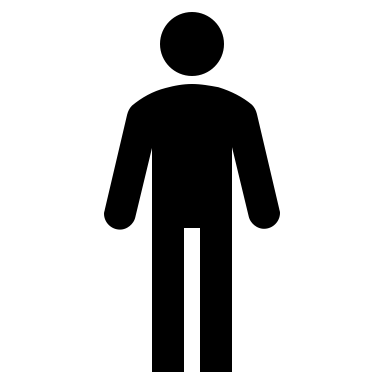 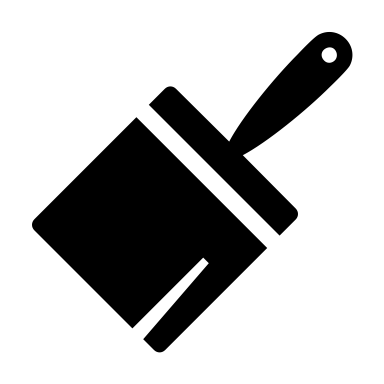 Zeit (in h)Zeit (in h)2 Maler brauchen 12 h : 2 = 6 h für das Haus. 3 Maler brauchen 12 h : 3 = 4  h für das Haus. Ich weiß:Je mehr Maler zusammen arbeiten, 
desto weniger Zeit ist nötig. Doppelt so viele ( 2) Maler 
brauchen halb so viel (: 2) Zeit. Dreimal so viele ( 3) Maler 
brauchen ein Drittel (: 3) so viel Zeit. …Ich sage: Die Zuordnung (Arbeiter  Zeit) ist antiproportional: 
Wenn ich mehr Arbeiter habe, dann verteile ich die Arbeit. Die Arbeitszeit für jeden ist dann kürzer.  2 Maler brauchen 12 h : 2 = 6 h für das Haus. 3 Maler brauchen 12 h : 3 = 4  h für das Haus. Ich weiß:Je mehr Maler zusammen arbeiten, 
desto weniger Zeit ist nötig. Doppelt so viele ( 2) Maler 
brauchen halb so viel (: 2) Zeit. Dreimal so viele ( 3) Maler 
brauchen ein Drittel (: 3) so viel Zeit. …Ich sage: Die Zuordnung (Arbeiter  Zeit) ist antiproportional: 
Wenn ich mehr Arbeiter habe, dann verteile ich die Arbeit. Die Arbeitszeit für jeden ist dann kürzer.  2 Maler brauchen 12 h : 2 = 6 h für das Haus. 3 Maler brauchen 12 h : 3 = 4  h für das Haus. Ich weiß:Je mehr Maler zusammen arbeiten, 
desto weniger Zeit ist nötig. Doppelt so viele ( 2) Maler 
brauchen halb so viel (: 2) Zeit. Dreimal so viele ( 3) Maler 
brauchen ein Drittel (: 3) so viel Zeit. …Ich sage: Die Zuordnung (Arbeiter  Zeit) ist antiproportional: 
Wenn ich mehr Arbeiter habe, dann verteile ich die Arbeit. Die Arbeitszeit für jeden ist dann kürzer.  2 Maler brauchen 12 h : 2 = 6 h für das Haus. 3 Maler brauchen 12 h : 3 = 4  h für das Haus. Ich weiß:Je mehr Maler zusammen arbeiten, 
desto weniger Zeit ist nötig. Doppelt so viele ( 2) Maler 
brauchen halb so viel (: 2) Zeit. Dreimal so viele ( 3) Maler 
brauchen ein Drittel (: 3) so viel Zeit. …Ich sage: Die Zuordnung (Arbeiter  Zeit) ist antiproportional: 
Wenn ich mehr Arbeiter habe, dann verteile ich die Arbeit. Die Arbeitszeit für jeden ist dann kürzer.  2 Maler brauchen 12 h : 2 = 6 h für das Haus. 3 Maler brauchen 12 h : 3 = 4  h für das Haus. Ich weiß:Je mehr Maler zusammen arbeiten, 
desto weniger Zeit ist nötig. Doppelt so viele ( 2) Maler 
brauchen halb so viel (: 2) Zeit. Dreimal so viele ( 3) Maler 
brauchen ein Drittel (: 3) so viel Zeit. …Ich sage: Die Zuordnung (Arbeiter  Zeit) ist antiproportional: 
Wenn ich mehr Arbeiter habe, dann verteile ich die Arbeit. Die Arbeitszeit für jeden ist dann kürzer.  2 Maler brauchen 12 h : 2 = 6 h für das Haus. 3 Maler brauchen 12 h : 3 = 4  h für das Haus. Ich weiß:Je mehr Maler zusammen arbeiten, 
desto weniger Zeit ist nötig. Doppelt so viele ( 2) Maler 
brauchen halb so viel (: 2) Zeit. Dreimal so viele ( 3) Maler 
brauchen ein Drittel (: 3) so viel Zeit. …Ich sage: Die Zuordnung (Arbeiter  Zeit) ist antiproportional: 
Wenn ich mehr Arbeiter habe, dann verteile ich die Arbeit. Die Arbeitszeit für jeden ist dann kürzer.  2 Maler brauchen 12 h : 2 = 6 h für das Haus. 3 Maler brauchen 12 h : 3 = 4  h für das Haus. Ich weiß:Je mehr Maler zusammen arbeiten, 
desto weniger Zeit ist nötig. Doppelt so viele ( 2) Maler 
brauchen halb so viel (: 2) Zeit. Dreimal so viele ( 3) Maler 
brauchen ein Drittel (: 3) so viel Zeit. …Ich sage: Die Zuordnung (Arbeiter  Zeit) ist antiproportional: 
Wenn ich mehr Arbeiter habe, dann verteile ich die Arbeit. Die Arbeitszeit für jeden ist dann kürzer.  1112 h12 h2 Maler brauchen 12 h : 2 = 6 h für das Haus. 3 Maler brauchen 12 h : 3 = 4  h für das Haus. Ich weiß:Je mehr Maler zusammen arbeiten, 
desto weniger Zeit ist nötig. Doppelt so viele ( 2) Maler 
brauchen halb so viel (: 2) Zeit. Dreimal so viele ( 3) Maler 
brauchen ein Drittel (: 3) so viel Zeit. …Ich sage: Die Zuordnung (Arbeiter  Zeit) ist antiproportional: 
Wenn ich mehr Arbeiter habe, dann verteile ich die Arbeit. Die Arbeitszeit für jeden ist dann kürzer.  2 Maler brauchen 12 h : 2 = 6 h für das Haus. 3 Maler brauchen 12 h : 3 = 4  h für das Haus. Ich weiß:Je mehr Maler zusammen arbeiten, 
desto weniger Zeit ist nötig. Doppelt so viele ( 2) Maler 
brauchen halb so viel (: 2) Zeit. Dreimal so viele ( 3) Maler 
brauchen ein Drittel (: 3) so viel Zeit. …Ich sage: Die Zuordnung (Arbeiter  Zeit) ist antiproportional: 
Wenn ich mehr Arbeiter habe, dann verteile ich die Arbeit. Die Arbeitszeit für jeden ist dann kürzer.  2 Maler brauchen 12 h : 2 = 6 h für das Haus. 3 Maler brauchen 12 h : 3 = 4  h für das Haus. Ich weiß:Je mehr Maler zusammen arbeiten, 
desto weniger Zeit ist nötig. Doppelt so viele ( 2) Maler 
brauchen halb so viel (: 2) Zeit. Dreimal so viele ( 3) Maler 
brauchen ein Drittel (: 3) so viel Zeit. …Ich sage: Die Zuordnung (Arbeiter  Zeit) ist antiproportional: 
Wenn ich mehr Arbeiter habe, dann verteile ich die Arbeit. Die Arbeitszeit für jeden ist dann kürzer.  2 Maler brauchen 12 h : 2 = 6 h für das Haus. 3 Maler brauchen 12 h : 3 = 4  h für das Haus. Ich weiß:Je mehr Maler zusammen arbeiten, 
desto weniger Zeit ist nötig. Doppelt so viele ( 2) Maler 
brauchen halb so viel (: 2) Zeit. Dreimal so viele ( 3) Maler 
brauchen ein Drittel (: 3) so viel Zeit. …Ich sage: Die Zuordnung (Arbeiter  Zeit) ist antiproportional: 
Wenn ich mehr Arbeiter habe, dann verteile ich die Arbeit. Die Arbeitszeit für jeden ist dann kürzer.  2 Maler brauchen 12 h : 2 = 6 h für das Haus. 3 Maler brauchen 12 h : 3 = 4  h für das Haus. Ich weiß:Je mehr Maler zusammen arbeiten, 
desto weniger Zeit ist nötig. Doppelt so viele ( 2) Maler 
brauchen halb so viel (: 2) Zeit. Dreimal so viele ( 3) Maler 
brauchen ein Drittel (: 3) so viel Zeit. …Ich sage: Die Zuordnung (Arbeiter  Zeit) ist antiproportional: 
Wenn ich mehr Arbeiter habe, dann verteile ich die Arbeit. Die Arbeitszeit für jeden ist dann kürzer.  2 Maler brauchen 12 h : 2 = 6 h für das Haus. 3 Maler brauchen 12 h : 3 = 4  h für das Haus. Ich weiß:Je mehr Maler zusammen arbeiten, 
desto weniger Zeit ist nötig. Doppelt so viele ( 2) Maler 
brauchen halb so viel (: 2) Zeit. Dreimal so viele ( 3) Maler 
brauchen ein Drittel (: 3) so viel Zeit. …Ich sage: Die Zuordnung (Arbeiter  Zeit) ist antiproportional: 
Wenn ich mehr Arbeiter habe, dann verteile ich die Arbeit. Die Arbeitszeit für jeden ist dann kürzer.  2 Maler brauchen 12 h : 2 = 6 h für das Haus. 3 Maler brauchen 12 h : 3 = 4  h für das Haus. Ich weiß:Je mehr Maler zusammen arbeiten, 
desto weniger Zeit ist nötig. Doppelt so viele ( 2) Maler 
brauchen halb so viel (: 2) Zeit. Dreimal so viele ( 3) Maler 
brauchen ein Drittel (: 3) so viel Zeit. …Ich sage: Die Zuordnung (Arbeiter  Zeit) ist antiproportional: 
Wenn ich mehr Arbeiter habe, dann verteile ich die Arbeit. Die Arbeitszeit für jeden ist dann kürzer.                 2               21112 h12 h     : 2     : 22 Maler brauchen 12 h : 2 = 6 h für das Haus. 3 Maler brauchen 12 h : 3 = 4  h für das Haus. Ich weiß:Je mehr Maler zusammen arbeiten, 
desto weniger Zeit ist nötig. Doppelt so viele ( 2) Maler 
brauchen halb so viel (: 2) Zeit. Dreimal so viele ( 3) Maler 
brauchen ein Drittel (: 3) so viel Zeit. …Ich sage: Die Zuordnung (Arbeiter  Zeit) ist antiproportional: 
Wenn ich mehr Arbeiter habe, dann verteile ich die Arbeit. Die Arbeitszeit für jeden ist dann kürzer.  2 Maler brauchen 12 h : 2 = 6 h für das Haus. 3 Maler brauchen 12 h : 3 = 4  h für das Haus. Ich weiß:Je mehr Maler zusammen arbeiten, 
desto weniger Zeit ist nötig. Doppelt so viele ( 2) Maler 
brauchen halb so viel (: 2) Zeit. Dreimal so viele ( 3) Maler 
brauchen ein Drittel (: 3) so viel Zeit. …Ich sage: Die Zuordnung (Arbeiter  Zeit) ist antiproportional: 
Wenn ich mehr Arbeiter habe, dann verteile ich die Arbeit. Die Arbeitszeit für jeden ist dann kürzer.  2 Maler brauchen 12 h : 2 = 6 h für das Haus. 3 Maler brauchen 12 h : 3 = 4  h für das Haus. Ich weiß:Je mehr Maler zusammen arbeiten, 
desto weniger Zeit ist nötig. Doppelt so viele ( 2) Maler 
brauchen halb so viel (: 2) Zeit. Dreimal so viele ( 3) Maler 
brauchen ein Drittel (: 3) so viel Zeit. …Ich sage: Die Zuordnung (Arbeiter  Zeit) ist antiproportional: 
Wenn ich mehr Arbeiter habe, dann verteile ich die Arbeit. Die Arbeitszeit für jeden ist dann kürzer.  2 Maler brauchen 12 h : 2 = 6 h für das Haus. 3 Maler brauchen 12 h : 3 = 4  h für das Haus. Ich weiß:Je mehr Maler zusammen arbeiten, 
desto weniger Zeit ist nötig. Doppelt so viele ( 2) Maler 
brauchen halb so viel (: 2) Zeit. Dreimal so viele ( 3) Maler 
brauchen ein Drittel (: 3) so viel Zeit. …Ich sage: Die Zuordnung (Arbeiter  Zeit) ist antiproportional: 
Wenn ich mehr Arbeiter habe, dann verteile ich die Arbeit. Die Arbeitszeit für jeden ist dann kürzer.  2 Maler brauchen 12 h : 2 = 6 h für das Haus. 3 Maler brauchen 12 h : 3 = 4  h für das Haus. Ich weiß:Je mehr Maler zusammen arbeiten, 
desto weniger Zeit ist nötig. Doppelt so viele ( 2) Maler 
brauchen halb so viel (: 2) Zeit. Dreimal so viele ( 3) Maler 
brauchen ein Drittel (: 3) so viel Zeit. …Ich sage: Die Zuordnung (Arbeiter  Zeit) ist antiproportional: 
Wenn ich mehr Arbeiter habe, dann verteile ich die Arbeit. Die Arbeitszeit für jeden ist dann kürzer.  2 Maler brauchen 12 h : 2 = 6 h für das Haus. 3 Maler brauchen 12 h : 3 = 4  h für das Haus. Ich weiß:Je mehr Maler zusammen arbeiten, 
desto weniger Zeit ist nötig. Doppelt so viele ( 2) Maler 
brauchen halb so viel (: 2) Zeit. Dreimal so viele ( 3) Maler 
brauchen ein Drittel (: 3) so viel Zeit. …Ich sage: Die Zuordnung (Arbeiter  Zeit) ist antiproportional: 
Wenn ich mehr Arbeiter habe, dann verteile ich die Arbeit. Die Arbeitszeit für jeden ist dann kürzer.  2 Maler brauchen 12 h : 2 = 6 h für das Haus. 3 Maler brauchen 12 h : 3 = 4  h für das Haus. Ich weiß:Je mehr Maler zusammen arbeiten, 
desto weniger Zeit ist nötig. Doppelt so viele ( 2) Maler 
brauchen halb so viel (: 2) Zeit. Dreimal so viele ( 3) Maler 
brauchen ein Drittel (: 3) so viel Zeit. …Ich sage: Die Zuordnung (Arbeiter  Zeit) ist antiproportional: 
Wenn ich mehr Arbeiter habe, dann verteile ich die Arbeit. Die Arbeitszeit für jeden ist dann kürzer.                 2               2228 €8 €     : 2     : 22 Maler brauchen 12 h : 2 = 6 h für das Haus. 3 Maler brauchen 12 h : 3 = 4  h für das Haus. Ich weiß:Je mehr Maler zusammen arbeiten, 
desto weniger Zeit ist nötig. Doppelt so viele ( 2) Maler 
brauchen halb so viel (: 2) Zeit. Dreimal so viele ( 3) Maler 
brauchen ein Drittel (: 3) so viel Zeit. …Ich sage: Die Zuordnung (Arbeiter  Zeit) ist antiproportional: 
Wenn ich mehr Arbeiter habe, dann verteile ich die Arbeit. Die Arbeitszeit für jeden ist dann kürzer.  2 Maler brauchen 12 h : 2 = 6 h für das Haus. 3 Maler brauchen 12 h : 3 = 4  h für das Haus. Ich weiß:Je mehr Maler zusammen arbeiten, 
desto weniger Zeit ist nötig. Doppelt so viele ( 2) Maler 
brauchen halb so viel (: 2) Zeit. Dreimal so viele ( 3) Maler 
brauchen ein Drittel (: 3) so viel Zeit. …Ich sage: Die Zuordnung (Arbeiter  Zeit) ist antiproportional: 
Wenn ich mehr Arbeiter habe, dann verteile ich die Arbeit. Die Arbeitszeit für jeden ist dann kürzer.  2 Maler brauchen 12 h : 2 = 6 h für das Haus. 3 Maler brauchen 12 h : 3 = 4  h für das Haus. Ich weiß:Je mehr Maler zusammen arbeiten, 
desto weniger Zeit ist nötig. Doppelt so viele ( 2) Maler 
brauchen halb so viel (: 2) Zeit. Dreimal so viele ( 3) Maler 
brauchen ein Drittel (: 3) so viel Zeit. …Ich sage: Die Zuordnung (Arbeiter  Zeit) ist antiproportional: 
Wenn ich mehr Arbeiter habe, dann verteile ich die Arbeit. Die Arbeitszeit für jeden ist dann kürzer.  2 Maler brauchen 12 h : 2 = 6 h für das Haus. 3 Maler brauchen 12 h : 3 = 4  h für das Haus. Ich weiß:Je mehr Maler zusammen arbeiten, 
desto weniger Zeit ist nötig. Doppelt so viele ( 2) Maler 
brauchen halb so viel (: 2) Zeit. Dreimal so viele ( 3) Maler 
brauchen ein Drittel (: 3) so viel Zeit. …Ich sage: Die Zuordnung (Arbeiter  Zeit) ist antiproportional: 
Wenn ich mehr Arbeiter habe, dann verteile ich die Arbeit. Die Arbeitszeit für jeden ist dann kürzer.  2 Maler brauchen 12 h : 2 = 6 h für das Haus. 3 Maler brauchen 12 h : 3 = 4  h für das Haus. Ich weiß:Je mehr Maler zusammen arbeiten, 
desto weniger Zeit ist nötig. Doppelt so viele ( 2) Maler 
brauchen halb so viel (: 2) Zeit. Dreimal so viele ( 3) Maler 
brauchen ein Drittel (: 3) so viel Zeit. …Ich sage: Die Zuordnung (Arbeiter  Zeit) ist antiproportional: 
Wenn ich mehr Arbeiter habe, dann verteile ich die Arbeit. Die Arbeitszeit für jeden ist dann kürzer.  2 Maler brauchen 12 h : 2 = 6 h für das Haus. 3 Maler brauchen 12 h : 3 = 4  h für das Haus. Ich weiß:Je mehr Maler zusammen arbeiten, 
desto weniger Zeit ist nötig. Doppelt so viele ( 2) Maler 
brauchen halb so viel (: 2) Zeit. Dreimal so viele ( 3) Maler 
brauchen ein Drittel (: 3) so viel Zeit. …Ich sage: Die Zuordnung (Arbeiter  Zeit) ist antiproportional: 
Wenn ich mehr Arbeiter habe, dann verteile ich die Arbeit. Die Arbeitszeit für jeden ist dann kürzer.  2 Maler brauchen 12 h : 2 = 6 h für das Haus. 3 Maler brauchen 12 h : 3 = 4  h für das Haus. Ich weiß:Je mehr Maler zusammen arbeiten, 
desto weniger Zeit ist nötig. Doppelt so viele ( 2) Maler 
brauchen halb so viel (: 2) Zeit. Dreimal so viele ( 3) Maler 
brauchen ein Drittel (: 3) so viel Zeit. …Ich sage: Die Zuordnung (Arbeiter  Zeit) ist antiproportional: 
Wenn ich mehr Arbeiter habe, dann verteile ich die Arbeit. Die Arbeitszeit für jeden ist dann kürzer.           3         3228 €8 €              : 3              : 32 Maler brauchen 12 h : 2 = 6 h für das Haus. 3 Maler brauchen 12 h : 3 = 4  h für das Haus. Ich weiß:Je mehr Maler zusammen arbeiten, 
desto weniger Zeit ist nötig. Doppelt so viele ( 2) Maler 
brauchen halb so viel (: 2) Zeit. Dreimal so viele ( 3) Maler 
brauchen ein Drittel (: 3) so viel Zeit. …Ich sage: Die Zuordnung (Arbeiter  Zeit) ist antiproportional: 
Wenn ich mehr Arbeiter habe, dann verteile ich die Arbeit. Die Arbeitszeit für jeden ist dann kürzer.  2 Maler brauchen 12 h : 2 = 6 h für das Haus. 3 Maler brauchen 12 h : 3 = 4  h für das Haus. Ich weiß:Je mehr Maler zusammen arbeiten, 
desto weniger Zeit ist nötig. Doppelt so viele ( 2) Maler 
brauchen halb so viel (: 2) Zeit. Dreimal so viele ( 3) Maler 
brauchen ein Drittel (: 3) so viel Zeit. …Ich sage: Die Zuordnung (Arbeiter  Zeit) ist antiproportional: 
Wenn ich mehr Arbeiter habe, dann verteile ich die Arbeit. Die Arbeitszeit für jeden ist dann kürzer.  2 Maler brauchen 12 h : 2 = 6 h für das Haus. 3 Maler brauchen 12 h : 3 = 4  h für das Haus. Ich weiß:Je mehr Maler zusammen arbeiten, 
desto weniger Zeit ist nötig. Doppelt so viele ( 2) Maler 
brauchen halb so viel (: 2) Zeit. Dreimal so viele ( 3) Maler 
brauchen ein Drittel (: 3) so viel Zeit. …Ich sage: Die Zuordnung (Arbeiter  Zeit) ist antiproportional: 
Wenn ich mehr Arbeiter habe, dann verteile ich die Arbeit. Die Arbeitszeit für jeden ist dann kürzer.  2 Maler brauchen 12 h : 2 = 6 h für das Haus. 3 Maler brauchen 12 h : 3 = 4  h für das Haus. Ich weiß:Je mehr Maler zusammen arbeiten, 
desto weniger Zeit ist nötig. Doppelt so viele ( 2) Maler 
brauchen halb so viel (: 2) Zeit. Dreimal so viele ( 3) Maler 
brauchen ein Drittel (: 3) so viel Zeit. …Ich sage: Die Zuordnung (Arbeiter  Zeit) ist antiproportional: 
Wenn ich mehr Arbeiter habe, dann verteile ich die Arbeit. Die Arbeitszeit für jeden ist dann kürzer.  2 Maler brauchen 12 h : 2 = 6 h für das Haus. 3 Maler brauchen 12 h : 3 = 4  h für das Haus. Ich weiß:Je mehr Maler zusammen arbeiten, 
desto weniger Zeit ist nötig. Doppelt so viele ( 2) Maler 
brauchen halb so viel (: 2) Zeit. Dreimal so viele ( 3) Maler 
brauchen ein Drittel (: 3) so viel Zeit. …Ich sage: Die Zuordnung (Arbeiter  Zeit) ist antiproportional: 
Wenn ich mehr Arbeiter habe, dann verteile ich die Arbeit. Die Arbeitszeit für jeden ist dann kürzer.  2 Maler brauchen 12 h : 2 = 6 h für das Haus. 3 Maler brauchen 12 h : 3 = 4  h für das Haus. Ich weiß:Je mehr Maler zusammen arbeiten, 
desto weniger Zeit ist nötig. Doppelt so viele ( 2) Maler 
brauchen halb so viel (: 2) Zeit. Dreimal so viele ( 3) Maler 
brauchen ein Drittel (: 3) so viel Zeit. …Ich sage: Die Zuordnung (Arbeiter  Zeit) ist antiproportional: 
Wenn ich mehr Arbeiter habe, dann verteile ich die Arbeit. Die Arbeitszeit für jeden ist dann kürzer.  2 Maler brauchen 12 h : 2 = 6 h für das Haus. 3 Maler brauchen 12 h : 3 = 4  h für das Haus. Ich weiß:Je mehr Maler zusammen arbeiten, 
desto weniger Zeit ist nötig. Doppelt so viele ( 2) Maler 
brauchen halb so viel (: 2) Zeit. Dreimal so viele ( 3) Maler 
brauchen ein Drittel (: 3) so viel Zeit. …Ich sage: Die Zuordnung (Arbeiter  Zeit) ist antiproportional: 
Wenn ich mehr Arbeiter habe, dann verteile ich die Arbeit. Die Arbeitszeit für jeden ist dann kürzer.           3         3334 €4 €              : 3              : 32 Maler brauchen 12 h : 2 = 6 h für das Haus. 3 Maler brauchen 12 h : 3 = 4  h für das Haus. Ich weiß:Je mehr Maler zusammen arbeiten, 
desto weniger Zeit ist nötig. Doppelt so viele ( 2) Maler 
brauchen halb so viel (: 2) Zeit. Dreimal so viele ( 3) Maler 
brauchen ein Drittel (: 3) so viel Zeit. …Ich sage: Die Zuordnung (Arbeiter  Zeit) ist antiproportional: 
Wenn ich mehr Arbeiter habe, dann verteile ich die Arbeit. Die Arbeitszeit für jeden ist dann kürzer.  2 Maler brauchen 12 h : 2 = 6 h für das Haus. 3 Maler brauchen 12 h : 3 = 4  h für das Haus. Ich weiß:Je mehr Maler zusammen arbeiten, 
desto weniger Zeit ist nötig. Doppelt so viele ( 2) Maler 
brauchen halb so viel (: 2) Zeit. Dreimal so viele ( 3) Maler 
brauchen ein Drittel (: 3) so viel Zeit. …Ich sage: Die Zuordnung (Arbeiter  Zeit) ist antiproportional: 
Wenn ich mehr Arbeiter habe, dann verteile ich die Arbeit. Die Arbeitszeit für jeden ist dann kürzer.  2 Maler brauchen 12 h : 2 = 6 h für das Haus. 3 Maler brauchen 12 h : 3 = 4  h für das Haus. Ich weiß:Je mehr Maler zusammen arbeiten, 
desto weniger Zeit ist nötig. Doppelt so viele ( 2) Maler 
brauchen halb so viel (: 2) Zeit. Dreimal so viele ( 3) Maler 
brauchen ein Drittel (: 3) so viel Zeit. …Ich sage: Die Zuordnung (Arbeiter  Zeit) ist antiproportional: 
Wenn ich mehr Arbeiter habe, dann verteile ich die Arbeit. Die Arbeitszeit für jeden ist dann kürzer.  2 Maler brauchen 12 h : 2 = 6 h für das Haus. 3 Maler brauchen 12 h : 3 = 4  h für das Haus. Ich weiß:Je mehr Maler zusammen arbeiten, 
desto weniger Zeit ist nötig. Doppelt so viele ( 2) Maler 
brauchen halb so viel (: 2) Zeit. Dreimal so viele ( 3) Maler 
brauchen ein Drittel (: 3) so viel Zeit. …Ich sage: Die Zuordnung (Arbeiter  Zeit) ist antiproportional: 
Wenn ich mehr Arbeiter habe, dann verteile ich die Arbeit. Die Arbeitszeit für jeden ist dann kürzer.  2 Maler brauchen 12 h : 2 = 6 h für das Haus. 3 Maler brauchen 12 h : 3 = 4  h für das Haus. Ich weiß:Je mehr Maler zusammen arbeiten, 
desto weniger Zeit ist nötig. Doppelt so viele ( 2) Maler 
brauchen halb so viel (: 2) Zeit. Dreimal so viele ( 3) Maler 
brauchen ein Drittel (: 3) so viel Zeit. …Ich sage: Die Zuordnung (Arbeiter  Zeit) ist antiproportional: 
Wenn ich mehr Arbeiter habe, dann verteile ich die Arbeit. Die Arbeitszeit für jeden ist dann kürzer.  2 Maler brauchen 12 h : 2 = 6 h für das Haus. 3 Maler brauchen 12 h : 3 = 4  h für das Haus. Ich weiß:Je mehr Maler zusammen arbeiten, 
desto weniger Zeit ist nötig. Doppelt so viele ( 2) Maler 
brauchen halb so viel (: 2) Zeit. Dreimal so viele ( 3) Maler 
brauchen ein Drittel (: 3) so viel Zeit. …Ich sage: Die Zuordnung (Arbeiter  Zeit) ist antiproportional: 
Wenn ich mehr Arbeiter habe, dann verteile ich die Arbeit. Die Arbeitszeit für jeden ist dann kürzer.  2 Maler brauchen 12 h : 2 = 6 h für das Haus. 3 Maler brauchen 12 h : 3 = 4  h für das Haus. Ich weiß:Je mehr Maler zusammen arbeiten, 
desto weniger Zeit ist nötig. Doppelt so viele ( 2) Maler 
brauchen halb so viel (: 2) Zeit. Dreimal so viele ( 3) Maler 
brauchen ein Drittel (: 3) so viel Zeit. …Ich sage: Die Zuordnung (Arbeiter  Zeit) ist antiproportional: 
Wenn ich mehr Arbeiter habe, dann verteile ich die Arbeit. Die Arbeitszeit für jeden ist dann kürzer.  334 €4 €2 Maler brauchen 12 h : 2 = 6 h für das Haus. 3 Maler brauchen 12 h : 3 = 4  h für das Haus. Ich weiß:Je mehr Maler zusammen arbeiten, 
desto weniger Zeit ist nötig. Doppelt so viele ( 2) Maler 
brauchen halb so viel (: 2) Zeit. Dreimal so viele ( 3) Maler 
brauchen ein Drittel (: 3) so viel Zeit. …Ich sage: Die Zuordnung (Arbeiter  Zeit) ist antiproportional: 
Wenn ich mehr Arbeiter habe, dann verteile ich die Arbeit. Die Arbeitszeit für jeden ist dann kürzer.  2 Maler brauchen 12 h : 2 = 6 h für das Haus. 3 Maler brauchen 12 h : 3 = 4  h für das Haus. Ich weiß:Je mehr Maler zusammen arbeiten, 
desto weniger Zeit ist nötig. Doppelt so viele ( 2) Maler 
brauchen halb so viel (: 2) Zeit. Dreimal so viele ( 3) Maler 
brauchen ein Drittel (: 3) so viel Zeit. …Ich sage: Die Zuordnung (Arbeiter  Zeit) ist antiproportional: 
Wenn ich mehr Arbeiter habe, dann verteile ich die Arbeit. Die Arbeitszeit für jeden ist dann kürzer.  2 Maler brauchen 12 h : 2 = 6 h für das Haus. 3 Maler brauchen 12 h : 3 = 4  h für das Haus. Ich weiß:Je mehr Maler zusammen arbeiten, 
desto weniger Zeit ist nötig. Doppelt so viele ( 2) Maler 
brauchen halb so viel (: 2) Zeit. Dreimal so viele ( 3) Maler 
brauchen ein Drittel (: 3) so viel Zeit. …Ich sage: Die Zuordnung (Arbeiter  Zeit) ist antiproportional: 
Wenn ich mehr Arbeiter habe, dann verteile ich die Arbeit. Die Arbeitszeit für jeden ist dann kürzer.  2 Maler brauchen 12 h : 2 = 6 h für das Haus. 3 Maler brauchen 12 h : 3 = 4  h für das Haus. Ich weiß:Je mehr Maler zusammen arbeiten, 
desto weniger Zeit ist nötig. Doppelt so viele ( 2) Maler 
brauchen halb so viel (: 2) Zeit. Dreimal so viele ( 3) Maler 
brauchen ein Drittel (: 3) so viel Zeit. …Ich sage: Die Zuordnung (Arbeiter  Zeit) ist antiproportional: 
Wenn ich mehr Arbeiter habe, dann verteile ich die Arbeit. Die Arbeitszeit für jeden ist dann kürzer.  2 Maler brauchen 12 h : 2 = 6 h für das Haus. 3 Maler brauchen 12 h : 3 = 4  h für das Haus. Ich weiß:Je mehr Maler zusammen arbeiten, 
desto weniger Zeit ist nötig. Doppelt so viele ( 2) Maler 
brauchen halb so viel (: 2) Zeit. Dreimal so viele ( 3) Maler 
brauchen ein Drittel (: 3) so viel Zeit. …Ich sage: Die Zuordnung (Arbeiter  Zeit) ist antiproportional: 
Wenn ich mehr Arbeiter habe, dann verteile ich die Arbeit. Die Arbeitszeit für jeden ist dann kürzer.  2 Maler brauchen 12 h : 2 = 6 h für das Haus. 3 Maler brauchen 12 h : 3 = 4  h für das Haus. Ich weiß:Je mehr Maler zusammen arbeiten, 
desto weniger Zeit ist nötig. Doppelt so viele ( 2) Maler 
brauchen halb so viel (: 2) Zeit. Dreimal so viele ( 3) Maler 
brauchen ein Drittel (: 3) so viel Zeit. …Ich sage: Die Zuordnung (Arbeiter  Zeit) ist antiproportional: 
Wenn ich mehr Arbeiter habe, dann verteile ich die Arbeit. Die Arbeitszeit für jeden ist dann kürzer.  2 Maler brauchen 12 h : 2 = 6 h für das Haus. 3 Maler brauchen 12 h : 3 = 4  h für das Haus. Ich weiß:Je mehr Maler zusammen arbeiten, 
desto weniger Zeit ist nötig. Doppelt so viele ( 2) Maler 
brauchen halb so viel (: 2) Zeit. Dreimal so viele ( 3) Maler 
brauchen ein Drittel (: 3) so viel Zeit. …Ich sage: Die Zuordnung (Arbeiter  Zeit) ist antiproportional: 
Wenn ich mehr Arbeiter habe, dann verteile ich die Arbeit. Die Arbeitszeit für jeden ist dann kürzer.  442 Maler brauchen 12 h : 2 = 6 h für das Haus. 3 Maler brauchen 12 h : 3 = 4  h für das Haus. Ich weiß:Je mehr Maler zusammen arbeiten, 
desto weniger Zeit ist nötig. Doppelt so viele ( 2) Maler 
brauchen halb so viel (: 2) Zeit. Dreimal so viele ( 3) Maler 
brauchen ein Drittel (: 3) so viel Zeit. …Ich sage: Die Zuordnung (Arbeiter  Zeit) ist antiproportional: 
Wenn ich mehr Arbeiter habe, dann verteile ich die Arbeit. Die Arbeitszeit für jeden ist dann kürzer.  2 Maler brauchen 12 h : 2 = 6 h für das Haus. 3 Maler brauchen 12 h : 3 = 4  h für das Haus. Ich weiß:Je mehr Maler zusammen arbeiten, 
desto weniger Zeit ist nötig. Doppelt so viele ( 2) Maler 
brauchen halb so viel (: 2) Zeit. Dreimal so viele ( 3) Maler 
brauchen ein Drittel (: 3) so viel Zeit. …Ich sage: Die Zuordnung (Arbeiter  Zeit) ist antiproportional: 
Wenn ich mehr Arbeiter habe, dann verteile ich die Arbeit. Die Arbeitszeit für jeden ist dann kürzer.  2 Maler brauchen 12 h : 2 = 6 h für das Haus. 3 Maler brauchen 12 h : 3 = 4  h für das Haus. Ich weiß:Je mehr Maler zusammen arbeiten, 
desto weniger Zeit ist nötig. Doppelt so viele ( 2) Maler 
brauchen halb so viel (: 2) Zeit. Dreimal so viele ( 3) Maler 
brauchen ein Drittel (: 3) so viel Zeit. …Ich sage: Die Zuordnung (Arbeiter  Zeit) ist antiproportional: 
Wenn ich mehr Arbeiter habe, dann verteile ich die Arbeit. Die Arbeitszeit für jeden ist dann kürzer.  2 Maler brauchen 12 h : 2 = 6 h für das Haus. 3 Maler brauchen 12 h : 3 = 4  h für das Haus. Ich weiß:Je mehr Maler zusammen arbeiten, 
desto weniger Zeit ist nötig. Doppelt so viele ( 2) Maler 
brauchen halb so viel (: 2) Zeit. Dreimal so viele ( 3) Maler 
brauchen ein Drittel (: 3) so viel Zeit. …Ich sage: Die Zuordnung (Arbeiter  Zeit) ist antiproportional: 
Wenn ich mehr Arbeiter habe, dann verteile ich die Arbeit. Die Arbeitszeit für jeden ist dann kürzer.  2 Maler brauchen 12 h : 2 = 6 h für das Haus. 3 Maler brauchen 12 h : 3 = 4  h für das Haus. Ich weiß:Je mehr Maler zusammen arbeiten, 
desto weniger Zeit ist nötig. Doppelt so viele ( 2) Maler 
brauchen halb so viel (: 2) Zeit. Dreimal so viele ( 3) Maler 
brauchen ein Drittel (: 3) so viel Zeit. …Ich sage: Die Zuordnung (Arbeiter  Zeit) ist antiproportional: 
Wenn ich mehr Arbeiter habe, dann verteile ich die Arbeit. Die Arbeitszeit für jeden ist dann kürzer.  2 Maler brauchen 12 h : 2 = 6 h für das Haus. 3 Maler brauchen 12 h : 3 = 4  h für das Haus. Ich weiß:Je mehr Maler zusammen arbeiten, 
desto weniger Zeit ist nötig. Doppelt so viele ( 2) Maler 
brauchen halb so viel (: 2) Zeit. Dreimal so viele ( 3) Maler 
brauchen ein Drittel (: 3) so viel Zeit. …Ich sage: Die Zuordnung (Arbeiter  Zeit) ist antiproportional: 
Wenn ich mehr Arbeiter habe, dann verteile ich die Arbeit. Die Arbeitszeit für jeden ist dann kürzer.  2 Maler brauchen 12 h : 2 = 6 h für das Haus. 3 Maler brauchen 12 h : 3 = 4  h für das Haus. Ich weiß:Je mehr Maler zusammen arbeiten, 
desto weniger Zeit ist nötig. Doppelt so viele ( 2) Maler 
brauchen halb so viel (: 2) Zeit. Dreimal so viele ( 3) Maler 
brauchen ein Drittel (: 3) so viel Zeit. …Ich sage: Die Zuordnung (Arbeiter  Zeit) ist antiproportional: 
Wenn ich mehr Arbeiter habe, dann verteile ich die Arbeit. Die Arbeitszeit für jeden ist dann kürzer.  442 Maler brauchen 12 h : 2 = 6 h für das Haus. 3 Maler brauchen 12 h : 3 = 4  h für das Haus. Ich weiß:Je mehr Maler zusammen arbeiten, 
desto weniger Zeit ist nötig. Doppelt so viele ( 2) Maler 
brauchen halb so viel (: 2) Zeit. Dreimal so viele ( 3) Maler 
brauchen ein Drittel (: 3) so viel Zeit. …Ich sage: Die Zuordnung (Arbeiter  Zeit) ist antiproportional: 
Wenn ich mehr Arbeiter habe, dann verteile ich die Arbeit. Die Arbeitszeit für jeden ist dann kürzer.  2 Maler brauchen 12 h : 2 = 6 h für das Haus. 3 Maler brauchen 12 h : 3 = 4  h für das Haus. Ich weiß:Je mehr Maler zusammen arbeiten, 
desto weniger Zeit ist nötig. Doppelt so viele ( 2) Maler 
brauchen halb so viel (: 2) Zeit. Dreimal so viele ( 3) Maler 
brauchen ein Drittel (: 3) so viel Zeit. …Ich sage: Die Zuordnung (Arbeiter  Zeit) ist antiproportional: 
Wenn ich mehr Arbeiter habe, dann verteile ich die Arbeit. Die Arbeitszeit für jeden ist dann kürzer.  2 Maler brauchen 12 h : 2 = 6 h für das Haus. 3 Maler brauchen 12 h : 3 = 4  h für das Haus. Ich weiß:Je mehr Maler zusammen arbeiten, 
desto weniger Zeit ist nötig. Doppelt so viele ( 2) Maler 
brauchen halb so viel (: 2) Zeit. Dreimal so viele ( 3) Maler 
brauchen ein Drittel (: 3) so viel Zeit. …Ich sage: Die Zuordnung (Arbeiter  Zeit) ist antiproportional: 
Wenn ich mehr Arbeiter habe, dann verteile ich die Arbeit. Die Arbeitszeit für jeden ist dann kürzer.  2 Maler brauchen 12 h : 2 = 6 h für das Haus. 3 Maler brauchen 12 h : 3 = 4  h für das Haus. Ich weiß:Je mehr Maler zusammen arbeiten, 
desto weniger Zeit ist nötig. Doppelt so viele ( 2) Maler 
brauchen halb so viel (: 2) Zeit. Dreimal so viele ( 3) Maler 
brauchen ein Drittel (: 3) so viel Zeit. …Ich sage: Die Zuordnung (Arbeiter  Zeit) ist antiproportional: 
Wenn ich mehr Arbeiter habe, dann verteile ich die Arbeit. Die Arbeitszeit für jeden ist dann kürzer.  2 Maler brauchen 12 h : 2 = 6 h für das Haus. 3 Maler brauchen 12 h : 3 = 4  h für das Haus. Ich weiß:Je mehr Maler zusammen arbeiten, 
desto weniger Zeit ist nötig. Doppelt so viele ( 2) Maler 
brauchen halb so viel (: 2) Zeit. Dreimal so viele ( 3) Maler 
brauchen ein Drittel (: 3) so viel Zeit. …Ich sage: Die Zuordnung (Arbeiter  Zeit) ist antiproportional: 
Wenn ich mehr Arbeiter habe, dann verteile ich die Arbeit. Die Arbeitszeit für jeden ist dann kürzer.  2 Maler brauchen 12 h : 2 = 6 h für das Haus. 3 Maler brauchen 12 h : 3 = 4  h für das Haus. Ich weiß:Je mehr Maler zusammen arbeiten, 
desto weniger Zeit ist nötig. Doppelt so viele ( 2) Maler 
brauchen halb so viel (: 2) Zeit. Dreimal so viele ( 3) Maler 
brauchen ein Drittel (: 3) so viel Zeit. …Ich sage: Die Zuordnung (Arbeiter  Zeit) ist antiproportional: 
Wenn ich mehr Arbeiter habe, dann verteile ich die Arbeit. Die Arbeitszeit für jeden ist dann kürzer.  2 Maler brauchen 12 h : 2 = 6 h für das Haus. 3 Maler brauchen 12 h : 3 = 4  h für das Haus. Ich weiß:Je mehr Maler zusammen arbeiten, 
desto weniger Zeit ist nötig. Doppelt so viele ( 2) Maler 
brauchen halb so viel (: 2) Zeit. Dreimal so viele ( 3) Maler 
brauchen ein Drittel (: 3) so viel Zeit. …Ich sage: Die Zuordnung (Arbeiter  Zeit) ist antiproportional: 
Wenn ich mehr Arbeiter habe, dann verteile ich die Arbeit. Die Arbeitszeit für jeden ist dann kürzer.  2 Maler brauchen 12 h : 2 = 6 h für das Haus. 3 Maler brauchen 12 h : 3 = 4  h für das Haus. Ich weiß:Je mehr Maler zusammen arbeiten, 
desto weniger Zeit ist nötig. Doppelt so viele ( 2) Maler 
brauchen halb so viel (: 2) Zeit. Dreimal so viele ( 3) Maler 
brauchen ein Drittel (: 3) so viel Zeit. …Ich sage: Die Zuordnung (Arbeiter  Zeit) ist antiproportional: 
Wenn ich mehr Arbeiter habe, dann verteile ich die Arbeit. Die Arbeitszeit für jeden ist dann kürzer.  2 Maler brauchen 12 h : 2 = 6 h für das Haus. 3 Maler brauchen 12 h : 3 = 4  h für das Haus. Ich weiß:Je mehr Maler zusammen arbeiten, 
desto weniger Zeit ist nötig. Doppelt so viele ( 2) Maler 
brauchen halb so viel (: 2) Zeit. Dreimal so viele ( 3) Maler 
brauchen ein Drittel (: 3) so viel Zeit. …Ich sage: Die Zuordnung (Arbeiter  Zeit) ist antiproportional: 
Wenn ich mehr Arbeiter habe, dann verteile ich die Arbeit. Die Arbeitszeit für jeden ist dann kürzer.  2 Maler brauchen 12 h : 2 = 6 h für das Haus. 3 Maler brauchen 12 h : 3 = 4  h für das Haus. Ich weiß:Je mehr Maler zusammen arbeiten, 
desto weniger Zeit ist nötig. Doppelt so viele ( 2) Maler 
brauchen halb so viel (: 2) Zeit. Dreimal so viele ( 3) Maler 
brauchen ein Drittel (: 3) so viel Zeit. …Ich sage: Die Zuordnung (Arbeiter  Zeit) ist antiproportional: 
Wenn ich mehr Arbeiter habe, dann verteile ich die Arbeit. Die Arbeitszeit für jeden ist dann kürzer.  2 Maler brauchen 12 h : 2 = 6 h für das Haus. 3 Maler brauchen 12 h : 3 = 4  h für das Haus. Ich weiß:Je mehr Maler zusammen arbeiten, 
desto weniger Zeit ist nötig. Doppelt so viele ( 2) Maler 
brauchen halb so viel (: 2) Zeit. Dreimal so viele ( 3) Maler 
brauchen ein Drittel (: 3) so viel Zeit. …Ich sage: Die Zuordnung (Arbeiter  Zeit) ist antiproportional: 
Wenn ich mehr Arbeiter habe, dann verteile ich die Arbeit. Die Arbeitszeit für jeden ist dann kürzer.  2 Maler brauchen 12 h : 2 = 6 h für das Haus. 3 Maler brauchen 12 h : 3 = 4  h für das Haus. Ich weiß:Je mehr Maler zusammen arbeiten, 
desto weniger Zeit ist nötig. Doppelt so viele ( 2) Maler 
brauchen halb so viel (: 2) Zeit. Dreimal so viele ( 3) Maler 
brauchen ein Drittel (: 3) so viel Zeit. …Ich sage: Die Zuordnung (Arbeiter  Zeit) ist antiproportional: 
Wenn ich mehr Arbeiter habe, dann verteile ich die Arbeit. Die Arbeitszeit für jeden ist dann kürzer.  2 Maler brauchen 12 h : 2 = 6 h für das Haus. 3 Maler brauchen 12 h : 3 = 4  h für das Haus. Ich weiß:Je mehr Maler zusammen arbeiten, 
desto weniger Zeit ist nötig. Doppelt so viele ( 2) Maler 
brauchen halb so viel (: 2) Zeit. Dreimal so viele ( 3) Maler 
brauchen ein Drittel (: 3) so viel Zeit. …Ich sage: Die Zuordnung (Arbeiter  Zeit) ist antiproportional: 
Wenn ich mehr Arbeiter habe, dann verteile ich die Arbeit. Die Arbeitszeit für jeden ist dann kürzer.  2 Maler brauchen 12 h : 2 = 6 h für das Haus. 3 Maler brauchen 12 h : 3 = 4  h für das Haus. Ich weiß:Je mehr Maler zusammen arbeiten, 
desto weniger Zeit ist nötig. Doppelt so viele ( 2) Maler 
brauchen halb so viel (: 2) Zeit. Dreimal so viele ( 3) Maler 
brauchen ein Drittel (: 3) so viel Zeit. …Ich sage: Die Zuordnung (Arbeiter  Zeit) ist antiproportional: 
Wenn ich mehr Arbeiter habe, dann verteile ich die Arbeit. Die Arbeitszeit für jeden ist dann kürzer.  2. Wie nutzen wir antiproportionale Zuordnungen?
Wie nutzen wir antiproportionale Zuordnungen?
Wie nutzen wir antiproportionale Zuordnungen?
Wie nutzen wir antiproportionale Zuordnungen?
Wie nutzen wir antiproportionale Zuordnungen?
Wie nutzen wir antiproportionale Zuordnungen?
Wie nutzen wir antiproportionale Zuordnungen?
Wie nutzen wir antiproportionale Zuordnungen?
Wie nutzen wir antiproportionale Zuordnungen?
Wie nutzen wir antiproportionale Zuordnungen?
Wie nutzen wir antiproportionale Zuordnungen?
Wie nutzen wir antiproportionale Zuordnungen?
Wie nutzen wir antiproportionale Zuordnungen?
Wie nutzen wir antiproportionale Zuordnungen?
Beispielaufgabe:3 Maler sollen ein Haus streichen. Die 3 Maler zusammen brauchen für die Arbeit 4 Stunden (d.h. 4 h). Beispielaufgabe:3 Maler sollen ein Haus streichen. Die 3 Maler zusammen brauchen für die Arbeit 4 Stunden (d.h. 4 h). Beispielaufgabe:3 Maler sollen ein Haus streichen. Die 3 Maler zusammen brauchen für die Arbeit 4 Stunden (d.h. 4 h). Beispielaufgabe:3 Maler sollen ein Haus streichen. Die 3 Maler zusammen brauchen für die Arbeit 4 Stunden (d.h. 4 h). Beispielaufgabe:3 Maler sollen ein Haus streichen. Die 3 Maler zusammen brauchen für die Arbeit 4 Stunden (d.h. 4 h). Beispielaufgabe:3 Maler sollen ein Haus streichen. Die 3 Maler zusammen brauchen für die Arbeit 4 Stunden (d.h. 4 h). Beispielaufgabe:3 Maler sollen ein Haus streichen. Die 3 Maler zusammen brauchen für die Arbeit 4 Stunden (d.h. 4 h). Beispielaufgabe:3 Maler sollen ein Haus streichen. Die 3 Maler zusammen brauchen für die Arbeit 4 Stunden (d.h. 4 h). Beispielaufgabe:3 Maler sollen ein Haus streichen. Die 3 Maler zusammen brauchen für die Arbeit 4 Stunden (d.h. 4 h). Beispielaufgabe:3 Maler sollen ein Haus streichen. Die 3 Maler zusammen brauchen für die Arbeit 4 Stunden (d.h. 4 h). Beispielaufgabe:3 Maler sollen ein Haus streichen. Die 3 Maler zusammen brauchen für die Arbeit 4 Stunden (d.h. 4 h). Beispielaufgabe:3 Maler sollen ein Haus streichen. Die 3 Maler zusammen brauchen für die Arbeit 4 Stunden (d.h. 4 h). 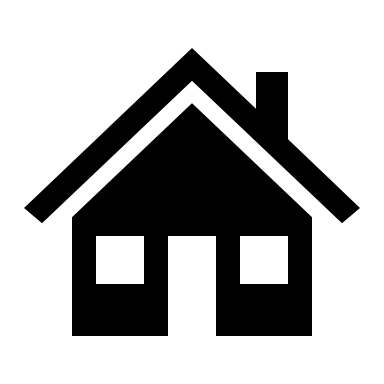 Frage: Wie lange braucht ein Maler allein für die gleiche Arbeit? Wie lange brauchen 4 Maler?  Frage: Wie lange braucht ein Maler allein für die gleiche Arbeit? Wie lange brauchen 4 Maler?  Frage: Wie lange braucht ein Maler allein für die gleiche Arbeit? Wie lange brauchen 4 Maler?  Frage: Wie lange braucht ein Maler allein für die gleiche Arbeit? Wie lange brauchen 4 Maler?  Frage: Wie lange braucht ein Maler allein für die gleiche Arbeit? Wie lange brauchen 4 Maler?  Frage: Wie lange braucht ein Maler allein für die gleiche Arbeit? Wie lange brauchen 4 Maler?  Frage: Wie lange braucht ein Maler allein für die gleiche Arbeit? Wie lange brauchen 4 Maler?  Frage: Wie lange braucht ein Maler allein für die gleiche Arbeit? Wie lange brauchen 4 Maler?  Frage: Wie lange braucht ein Maler allein für die gleiche Arbeit? Wie lange brauchen 4 Maler?  Frage: Wie lange braucht ein Maler allein für die gleiche Arbeit? Wie lange brauchen 4 Maler?  Frage: Wie lange braucht ein Maler allein für die gleiche Arbeit? Wie lange brauchen 4 Maler?  Frage: Wie lange braucht ein Maler allein für die gleiche Arbeit? Wie lange brauchen 4 Maler?  Frage: Wie lange braucht ein Maler allein für die gleiche Arbeit? Wie lange brauchen 4 Maler?  Frage: Wie lange braucht ein Maler allein für die gleiche Arbeit? Wie lange brauchen 4 Maler?  Lösungsweg:   Wenn ein Maler 12 Stunden braucht, dann brauchen 3 Maler 4 Stunden. Kontrolle: Lösungsweg:   Wenn ein Maler 12 Stunden braucht, dann brauchen 3 Maler 4 Stunden. Kontrolle: Lösungsweg:   Wenn ein Maler 12 Stunden braucht, dann brauchen 3 Maler 4 Stunden. Kontrolle: Lösungsweg:   Wenn ein Maler 12 Stunden braucht, dann brauchen 3 Maler 4 Stunden. Kontrolle: Lösungsweg:   Wenn ein Maler 12 Stunden braucht, dann brauchen 3 Maler 4 Stunden. Kontrolle: Lösungsweg:   Wenn ein Maler 12 Stunden braucht, dann brauchen 3 Maler 4 Stunden. Kontrolle: Lösungsweg:   Wenn ein Maler 12 Stunden braucht, dann brauchen 3 Maler 4 Stunden. Kontrolle: Lösungsweg:   Wenn ein Maler 12 Stunden braucht, dann brauchen 3 Maler 4 Stunden. Kontrolle: Lösungsweg:   Wenn ein Maler 12 Stunden braucht, dann brauchen 3 Maler 4 Stunden. Kontrolle: Lösungsweg:   Wenn ein Maler 12 Stunden braucht, dann brauchen 3 Maler 4 Stunden. Kontrolle: Lösungsweg:   Wenn ein Maler 12 Stunden braucht, dann brauchen 3 Maler 4 Stunden. Kontrolle: Lösungsweg:   Wenn ein Maler 12 Stunden braucht, dann brauchen 3 Maler 4 Stunden. Kontrolle: Lösungsweg:   Wenn ein Maler 12 Stunden braucht, dann brauchen 3 Maler 4 Stunden. Kontrolle: Lösungsweg:   Wenn ein Maler 12 Stunden braucht, dann brauchen 3 Maler 4 Stunden. Kontrolle: AnzahlMalerAnzahlMalerZeit (in h)Zeit (in h)Zeit (in h)12 h12 h12 h                                    2                                    2                                    2                                    212 h12 h12 h       : 2                                    2                                    2                                    2                                    212 h : 2 = 6 h12 h : 2 = 6 h12 h : 2 = 6 h       : 2                      3                      3                      3                      312 h : 2 = 6 h12 h : 2 = 6 h12 h : 2 = 6 h                     :  3                      3                      3                      3                      312 h : 3 = 4 h12 h : 3 = 4 h12 h : 3 = 4 h                     :  3          4          4          4          412 h : 3 = 4 h12 h : 3 = 4 h12 h : 3 = 4 h                                    : 4          4          4          4          412 h : 4 = 3 h12 h : 4 = 3 h12 h : 4 = 3 h                                    : 412 h : 4 = 3 h12 h : 4 = 3 h12 h : 4 = 3 hAntwort zur Beispielaufgabe:     Ein Maler allein braucht 12 Stunden.4 Maler brauchen zusammen nur 3 Stunden. Antwort zur Beispielaufgabe:     Ein Maler allein braucht 12 Stunden.4 Maler brauchen zusammen nur 3 Stunden. Antwort zur Beispielaufgabe:     Ein Maler allein braucht 12 Stunden.4 Maler brauchen zusammen nur 3 Stunden. Antwort zur Beispielaufgabe:     Ein Maler allein braucht 12 Stunden.4 Maler brauchen zusammen nur 3 Stunden. Antwort zur Beispielaufgabe:     Ein Maler allein braucht 12 Stunden.4 Maler brauchen zusammen nur 3 Stunden. Antwort zur Beispielaufgabe:     Ein Maler allein braucht 12 Stunden.4 Maler brauchen zusammen nur 3 Stunden. Antwort zur Beispielaufgabe:     Ein Maler allein braucht 12 Stunden.4 Maler brauchen zusammen nur 3 Stunden. Antwort zur Beispielaufgabe:     Ein Maler allein braucht 12 Stunden.4 Maler brauchen zusammen nur 3 Stunden. Antwort zur Beispielaufgabe:     Ein Maler allein braucht 12 Stunden.4 Maler brauchen zusammen nur 3 Stunden. Antwort zur Beispielaufgabe:     Ein Maler allein braucht 12 Stunden.4 Maler brauchen zusammen nur 3 Stunden. Antwort zur Beispielaufgabe:     Ein Maler allein braucht 12 Stunden.4 Maler brauchen zusammen nur 3 Stunden. Antwort zur Beispielaufgabe:     Ein Maler allein braucht 12 Stunden.4 Maler brauchen zusammen nur 3 Stunden. Antwort zur Beispielaufgabe:     Ein Maler allein braucht 12 Stunden.4 Maler brauchen zusammen nur 3 Stunden. Antwort zur Beispielaufgabe:     Ein Maler allein braucht 12 Stunden.4 Maler brauchen zusammen nur 3 Stunden. 3Sprechen und Schreiben zu antiproportionalen ZusammenhängenÜbe das Sprechen  und Schreiben  zum Thema. Sprechen und Schreiben zu antiproportionalen ZusammenhängenÜbe das Sprechen  und Schreiben  zum Thema. Sprechen und Schreiben zu antiproportionalen ZusammenhängenÜbe das Sprechen  und Schreiben  zum Thema. Sprechen und Schreiben zu antiproportionalen ZusammenhängenÜbe das Sprechen  und Schreiben  zum Thema. Sprechen und Schreiben zu antiproportionalen ZusammenhängenÜbe das Sprechen  und Schreiben  zum Thema. Sprechen und Schreiben zu antiproportionalen ZusammenhängenÜbe das Sprechen  und Schreiben  zum Thema. Sprechen und Schreiben zu antiproportionalen ZusammenhängenÜbe das Sprechen  und Schreiben  zum Thema. Sprechen und Schreiben zu antiproportionalen ZusammenhängenÜbe das Sprechen  und Schreiben  zum Thema. Sprechen und Schreiben zu antiproportionalen ZusammenhängenÜbe das Sprechen  und Schreiben  zum Thema. Sprechen und Schreiben zu antiproportionalen ZusammenhängenÜbe das Sprechen  und Schreiben  zum Thema. Sprechen und Schreiben zu antiproportionalen ZusammenhängenÜbe das Sprechen  und Schreiben  zum Thema. Aufgabe 1:Aufgabe 1:Aufgabe 1:Aufgabe 1:Zeit (in h)                Aufgabe 2:                Aufgabe 2:                Aufgabe 2:Zeit(in h)Aufgabe 1:Aufgabe 1:Zeit (in h)                Aufgabe 2:                Aufgabe 2:                Aufgabe 2:Zeit(in h)Aufgabe 1:Aufgabe 1:1124172 hAufgabe 1:Aufgabe 1:338236 hAufgabe 1:Aufgabe 1:4466Aufgabe 1:Aufgabe 1:Beschreibung zur Aufgabe 1: Beschreibung zur Aufgabe 1: Beschreibung zur Aufgabe 1: Beschreibung zur Aufgabe 1: Beschreibung zur Aufgabe 1: Beschreibung zur Aufgabe 1: Beschreibe den Rechenweg zur Aufgabe 2:Beschreibe den Rechenweg zur Aufgabe 2:Beschreibe den Rechenweg zur Aufgabe 2:Beschreibe den Rechenweg zur Aufgabe 2:(1)Je mehr Maler das Haus streichen, desto weniger Zeit brauchen sie: Das Haus ist schneller fertig.   Je mehr Maler das Haus streichen, desto weniger Zeit brauchen sie: Das Haus ist schneller fertig.   Je mehr Maler das Haus streichen, desto weniger Zeit brauchen sie: Das Haus ist schneller fertig.   Je mehr Maler das Haus streichen, desto weniger Zeit brauchen sie: Das Haus ist schneller fertig.   Je mehr Maler das Haus streichen, desto weniger Zeit brauchen sie: Das Haus ist schneller fertig.    Je mehr Bagger sich die Arbeit teilen, desto …. Je mehr Bagger sich die Arbeit teilen, desto …. Je mehr Bagger sich die Arbeit teilen, desto …. Je mehr Bagger sich die Arbeit teilen, desto ….(2)Vier Maler brauchen 6 Stunden 
für die Arbeit.  Vier Maler brauchen 6 Stunden 
für die Arbeit.  Vier Maler brauchen 6 Stunden 
für die Arbeit.  Vier Maler brauchen 6 Stunden 
für die Arbeit.  Vier Maler brauchen 6 Stunden 
für die Arbeit.  (3)Ein Maler braucht 24 Stunden. Denn ich rechne 4  6  = 24.Ein Maler braucht 24 Stunden. Denn ich rechne 4  6  = 24.Ein Maler braucht 24 Stunden. Denn ich rechne 4  6  = 24.Ein Maler braucht 24 Stunden. Denn ich rechne 4  6  = 24.Ein Maler braucht 24 Stunden. Denn ich rechne 4  6  = 24.(4)Drei Maler brauchen 8 Stunden.  Denn ich rechne 24 geteilt durch 3:24 : 3 = 8Drei Maler brauchen 8 Stunden.  Denn ich rechne 24 geteilt durch 3:24 : 3 = 8Drei Maler brauchen 8 Stunden.  Denn ich rechne 24 geteilt durch 3:24 : 3 = 8Drei Maler brauchen 8 Stunden.  Denn ich rechne 24 geteilt durch 3:24 : 3 = 8Drei Maler brauchen 8 Stunden.  Denn ich rechne 24 geteilt durch 3:24 : 3 = 8(5)Kontrolle: Wenn doppelt so viele Maler streichen ( 2), dann brauchen sie nur halb so lange (: 2). 1 Maler – 24 h; 2 Maler – 24 h : 2 = 12 h; 4 Maler – 12 h : 2 = 6h.Passt!Kontrolle: Wenn doppelt so viele Maler streichen ( 2), dann brauchen sie nur halb so lange (: 2). 1 Maler – 24 h; 2 Maler – 24 h : 2 = 12 h; 4 Maler – 12 h : 2 = 6h.Passt!Kontrolle: Wenn doppelt so viele Maler streichen ( 2), dann brauchen sie nur halb so lange (: 2). 1 Maler – 24 h; 2 Maler – 24 h : 2 = 12 h; 4 Maler – 12 h : 2 = 6h.Passt!Kontrolle: Wenn doppelt so viele Maler streichen ( 2), dann brauchen sie nur halb so lange (: 2). 1 Maler – 24 h; 2 Maler – 24 h : 2 = 12 h; 4 Maler – 12 h : 2 = 6h.Passt!Kontrolle: Wenn doppelt so viele Maler streichen ( 2), dann brauchen sie nur halb so lange (: 2). 1 Maler – 24 h; 2 Maler – 24 h : 2 = 12 h; 4 Maler – 12 h : 2 = 6h.Passt!(6)Kontrolle: Wenn dreimal so viele Maler streichen, dann brauchen sie nur ein Drittel so lange. 1 Maler – 24 h; 3 Maler – 24 h : 3 = 8 h.Passt!Kontrolle: Wenn dreimal so viele Maler streichen, dann brauchen sie nur ein Drittel so lange. 1 Maler – 24 h; 3 Maler – 24 h : 3 = 8 h.Passt!Kontrolle: Wenn dreimal so viele Maler streichen, dann brauchen sie nur ein Drittel so lange. 1 Maler – 24 h; 3 Maler – 24 h : 3 = 8 h.Passt!Kontrolle: Wenn dreimal so viele Maler streichen, dann brauchen sie nur ein Drittel so lange. 1 Maler – 24 h; 3 Maler – 24 h : 3 = 8 h.Passt!Kontrolle: Wenn dreimal so viele Maler streichen, dann brauchen sie nur ein Drittel so lange. 1 Maler – 24 h; 3 Maler – 24 h : 3 = 8 h.Passt!44Maschinen produzieren Flaschen Maschinen produzieren Flaschen Maschinen produzieren Flaschen Maschinen produzieren Flaschen Maschinen produzieren Flaschen Maschinen produzieren Flaschen Maschinen produzieren Flaschen Maschinen produzieren Flaschen Maschinen produzieren Flaschen Maschinen produzieren Flaschen 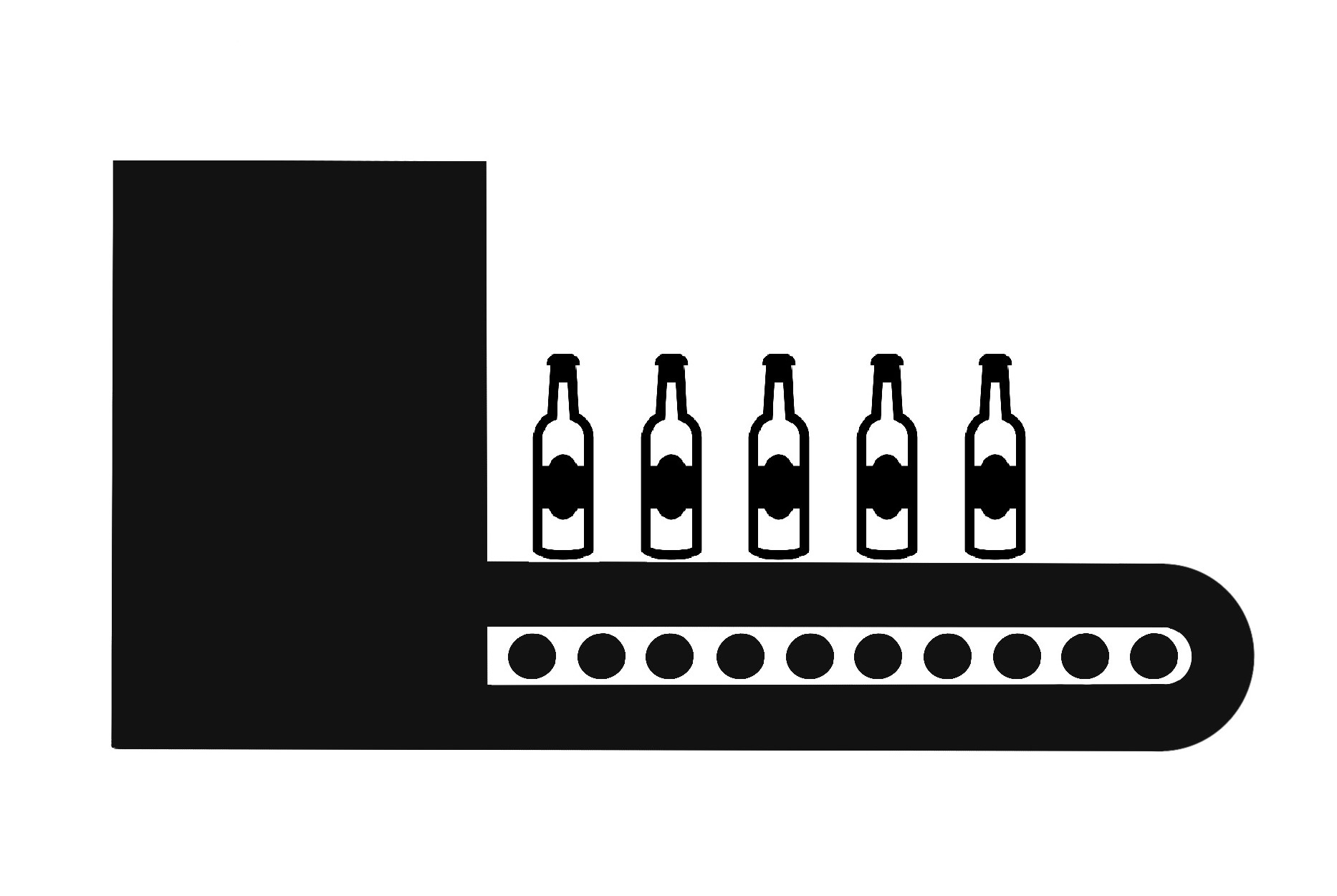 Eine alte Maschine produziert 1000 Flaschen in achtzehn Stunden (18 h). Eine neue Maschine produziert 1000 Flaschen in nur sechzehn Stunden (16 h). Die Fabrik A hat nur alte Maschinen.Die Fabrik B hat nur neue Maschinen.Eine alte Maschine produziert 1000 Flaschen in achtzehn Stunden (18 h). Eine neue Maschine produziert 1000 Flaschen in nur sechzehn Stunden (16 h). Die Fabrik A hat nur alte Maschinen.Die Fabrik B hat nur neue Maschinen.Eine alte Maschine produziert 1000 Flaschen in achtzehn Stunden (18 h). Eine neue Maschine produziert 1000 Flaschen in nur sechzehn Stunden (16 h). Die Fabrik A hat nur alte Maschinen.Die Fabrik B hat nur neue Maschinen.Eine alte Maschine produziert 1000 Flaschen in achtzehn Stunden (18 h). Eine neue Maschine produziert 1000 Flaschen in nur sechzehn Stunden (16 h). Die Fabrik A hat nur alte Maschinen.Die Fabrik B hat nur neue Maschinen.Eine alte Maschine produziert 1000 Flaschen in achtzehn Stunden (18 h). Eine neue Maschine produziert 1000 Flaschen in nur sechzehn Stunden (16 h). Die Fabrik A hat nur alte Maschinen.Die Fabrik B hat nur neue Maschinen.Eine alte Maschine produziert 1000 Flaschen in achtzehn Stunden (18 h). Eine neue Maschine produziert 1000 Flaschen in nur sechzehn Stunden (16 h). Die Fabrik A hat nur alte Maschinen.Die Fabrik B hat nur neue Maschinen.Eine alte Maschine produziert 1000 Flaschen in achtzehn Stunden (18 h). Eine neue Maschine produziert 1000 Flaschen in nur sechzehn Stunden (16 h). Die Fabrik A hat nur alte Maschinen.Die Fabrik B hat nur neue Maschinen.Eine alte Maschine produziert 1000 Flaschen in achtzehn Stunden (18 h). Eine neue Maschine produziert 1000 Flaschen in nur sechzehn Stunden (16 h). Die Fabrik A hat nur alte Maschinen.Die Fabrik B hat nur neue Maschinen.Eine alte Maschine produziert 1000 Flaschen in achtzehn Stunden (18 h). Eine neue Maschine produziert 1000 Flaschen in nur sechzehn Stunden (16 h). Die Fabrik A hat nur alte Maschinen.Die Fabrik B hat nur neue Maschinen.Eine alte Maschine produziert 1000 Flaschen in achtzehn Stunden (18 h). Eine neue Maschine produziert 1000 Flaschen in nur sechzehn Stunden (16 h). Die Fabrik A hat nur alte Maschinen.Die Fabrik B hat nur neue Maschinen.Wie lange brauchen 2, 4 oder 8 Maschinen in den beiden Fabriken für 1000 Flaschen?Wie lange brauchen 2, 4 oder 8 Maschinen in den beiden Fabriken für 1000 Flaschen?Wie lange brauchen 2, 4 oder 8 Maschinen in den beiden Fabriken für 1000 Flaschen?Wie lange brauchen 2, 4 oder 8 Maschinen in den beiden Fabriken für 1000 Flaschen?Wie lange brauchen 2, 4 oder 8 Maschinen in den beiden Fabriken für 1000 Flaschen?Wie lange brauchen 2, 4 oder 8 Maschinen in den beiden Fabriken für 1000 Flaschen?Wie lange brauchen 2, 4 oder 8 Maschinen in den beiden Fabriken für 1000 Flaschen?Wie lange brauchen 2, 4 oder 8 Maschinen in den beiden Fabriken für 1000 Flaschen?Wie lange brauchen 2, 4 oder 8 Maschinen in den beiden Fabriken für 1000 Flaschen?Wie lange brauchen 2, 4 oder 8 Maschinen in den beiden Fabriken für 1000 Flaschen?Wie lange brauchen 2, 4 oder 8 Maschinen in den beiden Fabriken für 1000 Flaschen?Wie lange brauchen 2, 4 oder 8 Maschinen in den beiden Fabriken für 1000 Flaschen?Wie lange brauchen 2, 4 oder 8 Maschinen in den beiden Fabriken für 1000 Flaschen?Wie lange brauchen 2, 4 oder 8 Maschinen in den beiden Fabriken für 1000 Flaschen?Wie lange brauchen 2, 4 oder 8 Maschinen in den beiden Fabriken für 1000 Flaschen?a)a)Berechne die fehlenden Werte in den beiden Tabellen. Markiere deine Rechenwege mit den fehlenden Pfeilen (      ). Berechne die fehlenden Werte in den beiden Tabellen. Markiere deine Rechenwege mit den fehlenden Pfeilen (      ). Berechne die fehlenden Werte in den beiden Tabellen. Markiere deine Rechenwege mit den fehlenden Pfeilen (      ). Berechne die fehlenden Werte in den beiden Tabellen. Markiere deine Rechenwege mit den fehlenden Pfeilen (      ). Berechne die fehlenden Werte in den beiden Tabellen. Markiere deine Rechenwege mit den fehlenden Pfeilen (      ). Berechne die fehlenden Werte in den beiden Tabellen. Markiere deine Rechenwege mit den fehlenden Pfeilen (      ). Berechne die fehlenden Werte in den beiden Tabellen. Markiere deine Rechenwege mit den fehlenden Pfeilen (      ). Berechne die fehlenden Werte in den beiden Tabellen. Markiere deine Rechenwege mit den fehlenden Pfeilen (      ). Berechne die fehlenden Werte in den beiden Tabellen. Markiere deine Rechenwege mit den fehlenden Pfeilen (      ). Berechne die fehlenden Werte in den beiden Tabellen. Markiere deine Rechenwege mit den fehlenden Pfeilen (      ). Berechne die fehlenden Werte in den beiden Tabellen. Markiere deine Rechenwege mit den fehlenden Pfeilen (      ). Berechne die fehlenden Werte in den beiden Tabellen. Markiere deine Rechenwege mit den fehlenden Pfeilen (      ). Berechne die fehlenden Werte in den beiden Tabellen. Markiere deine Rechenwege mit den fehlenden Pfeilen (      ). a1 ) 1000 Flaschen in Fabrik Aa1 ) 1000 Flaschen in Fabrik Aa1 ) 1000 Flaschen in Fabrik Aa1 ) 1000 Flaschen in Fabrik Aa1 ) 1000 Flaschen in Fabrik Aa1 ) 1000 Flaschen in Fabrik A a2 ) 1000 Flaschen in Fabrik B a2 ) 1000 Flaschen in Fabrik B a2 ) 1000 Flaschen in Fabrik B a2 ) 1000 Flaschen in Fabrik B a2 ) 1000 Flaschen in Fabrik B a2 ) 1000 Flaschen in Fabrik B a2 ) 1000 Flaschen in Fabrik Bb)b)Erkläre: Wie hast du die Zeit für 8 Maschinen bei Fabrik A berechnet?                Warum hast du so gerechnet? Erkläre: Wie hast du die Zeit für 8 Maschinen bei Fabrik A berechnet?                Warum hast du so gerechnet? Erkläre: Wie hast du die Zeit für 8 Maschinen bei Fabrik A berechnet?                Warum hast du so gerechnet? Erkläre: Wie hast du die Zeit für 8 Maschinen bei Fabrik A berechnet?                Warum hast du so gerechnet? Erkläre: Wie hast du die Zeit für 8 Maschinen bei Fabrik A berechnet?                Warum hast du so gerechnet? Erkläre: Wie hast du die Zeit für 8 Maschinen bei Fabrik A berechnet?                Warum hast du so gerechnet? Erkläre: Wie hast du die Zeit für 8 Maschinen bei Fabrik A berechnet?                Warum hast du so gerechnet? Erkläre: Wie hast du die Zeit für 8 Maschinen bei Fabrik A berechnet?                Warum hast du so gerechnet? Erkläre: Wie hast du die Zeit für 8 Maschinen bei Fabrik A berechnet?                Warum hast du so gerechnet? Erkläre: Wie hast du die Zeit für 8 Maschinen bei Fabrik A berechnet?                Warum hast du so gerechnet? Erkläre: Wie hast du die Zeit für 8 Maschinen bei Fabrik A berechnet?                Warum hast du so gerechnet? Erkläre: Wie hast du die Zeit für 8 Maschinen bei Fabrik A berechnet?                Warum hast du so gerechnet? Erkläre: Wie hast du die Zeit für 8 Maschinen bei Fabrik A berechnet?                Warum hast du so gerechnet?   4Lösungsbeispiel für Aufgabe 4a2).Lösungsbeispiel für Aufgabe 4a2).Lösungsbeispiel für Aufgabe 4a2).Lösungsbeispiel für Aufgabe 4a2).Lösungsbeispiel für Aufgabe 4a2).Lösungsbeispiel für Aufgabe 4a2).Lösungsbeispiel für Aufgabe 4a2).Lösungsbeispiel für Aufgabe 4a2).Lösungsbeispiel für Aufgabe 4a2).Lösungsbeispiel für Aufgabe 4a2).Lösungsbeispiel für Aufgabe 4a2).Lösungsbeispiel für Aufgabe 4a2).Lösungsbeispiel für Aufgabe 4a2).Lösungsbeispiel für Aufgabe 4a2).Lösungsbeispiel für Aufgabe 4a2).a)a)Berechne die fehlenden Werte in den Tabellen. Markiere deinen Rechenweg mit den fehlenden Pfeilen (      ). Berechne die fehlenden Werte in den Tabellen. Markiere deinen Rechenweg mit den fehlenden Pfeilen (      ). Berechne die fehlenden Werte in den Tabellen. Markiere deinen Rechenweg mit den fehlenden Pfeilen (      ). Berechne die fehlenden Werte in den Tabellen. Markiere deinen Rechenweg mit den fehlenden Pfeilen (      ). Berechne die fehlenden Werte in den Tabellen. Markiere deinen Rechenweg mit den fehlenden Pfeilen (      ). Berechne die fehlenden Werte in den Tabellen. Markiere deinen Rechenweg mit den fehlenden Pfeilen (      ). Berechne die fehlenden Werte in den Tabellen. Markiere deinen Rechenweg mit den fehlenden Pfeilen (      ). Berechne die fehlenden Werte in den Tabellen. Markiere deinen Rechenweg mit den fehlenden Pfeilen (      ). Berechne die fehlenden Werte in den Tabellen. Markiere deinen Rechenweg mit den fehlenden Pfeilen (      ). Berechne die fehlenden Werte in den Tabellen. Markiere deinen Rechenweg mit den fehlenden Pfeilen (      ). Berechne die fehlenden Werte in den Tabellen. Markiere deinen Rechenweg mit den fehlenden Pfeilen (      ). Berechne die fehlenden Werte in den Tabellen. Markiere deinen Rechenweg mit den fehlenden Pfeilen (      ). Berechne die fehlenden Werte in den Tabellen. Markiere deinen Rechenweg mit den fehlenden Pfeilen (      ). a2) 1000 Flaschen in Fabrik Ba2) 1000 Flaschen in Fabrik Ba2) 1000 Flaschen in Fabrik Ba2) 1000 Flaschen in Fabrik Ba2) 1000 Flaschen in Fabrik Ba2) 1000 Flaschen in Fabrik Ba2) 1000 Flaschen in Fabrik Ba2) 1000 Flaschen in Fabrik Ba2) 1000 Flaschen in Fabrik Ba2) 1000 Flaschen in Fabrik Ba2) 1000 Flaschen in Fabrik Ba2) 1000 Flaschen in Fabrik Ba2) 1000 Flaschen in Fabrik B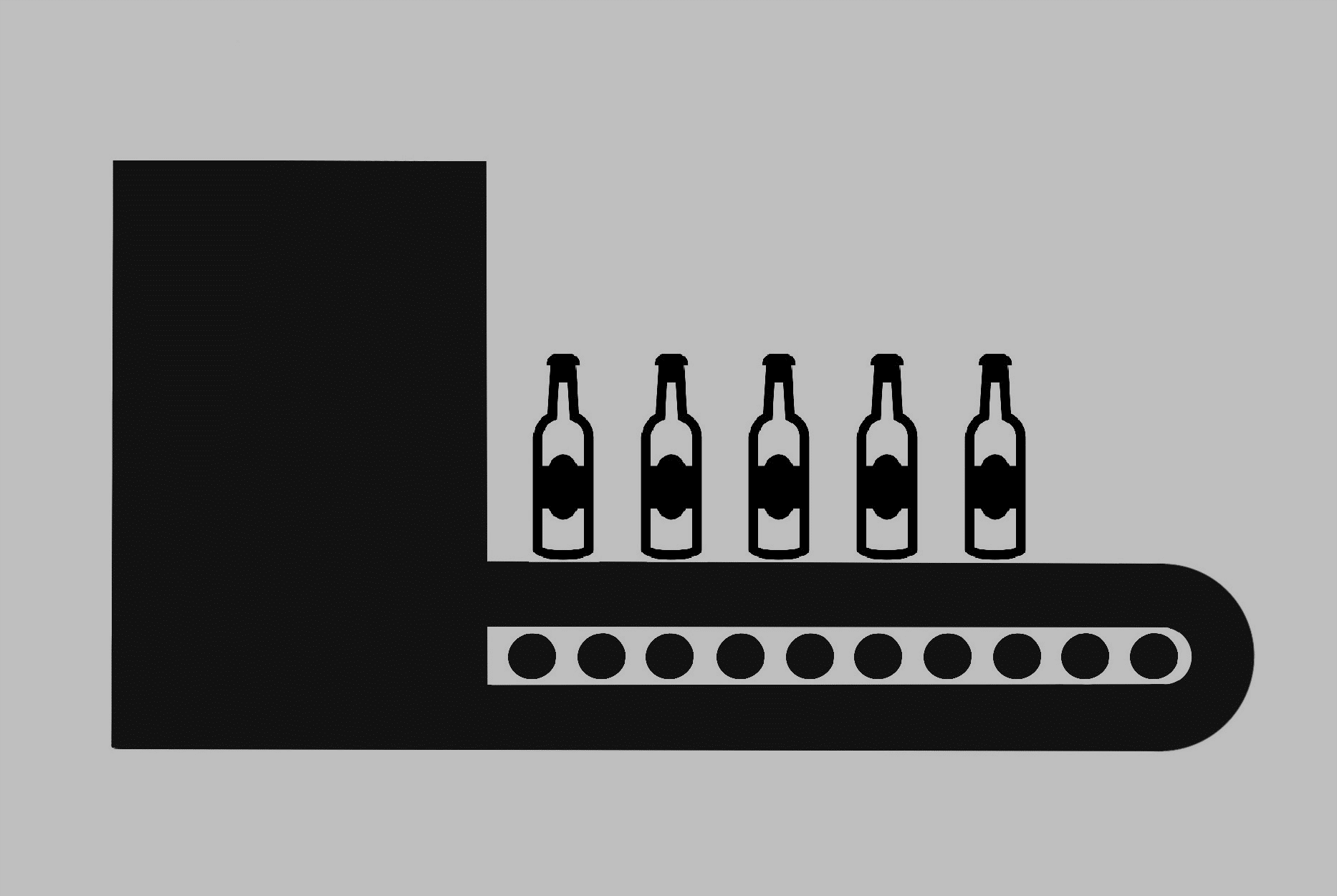 Zeit (in h)Zeit (in h)∙ 8 ∙ 4∙ 211616   : 2   : 2 : 4 : 8∙ 8 ∙ 4∙ 2288   : 2   : 2 : 4 : 8∙ 8 ∙ 4∙ 2444   : 2   : 2 : 4 : 8∙ 8 ∙ 4∙ 2822   : 2   : 2 : 4 : 8b)b)Erkläre: Wie hast du die Zeit für 8 Maschinen bei Fabrik B berechnet?                Warum hast du so gerechnet?Erkläre: Wie hast du die Zeit für 8 Maschinen bei Fabrik B berechnet?                Warum hast du so gerechnet?Erkläre: Wie hast du die Zeit für 8 Maschinen bei Fabrik B berechnet?                Warum hast du so gerechnet?Erkläre: Wie hast du die Zeit für 8 Maschinen bei Fabrik B berechnet?                Warum hast du so gerechnet?Erkläre: Wie hast du die Zeit für 8 Maschinen bei Fabrik B berechnet?                Warum hast du so gerechnet?Erkläre: Wie hast du die Zeit für 8 Maschinen bei Fabrik B berechnet?                Warum hast du so gerechnet?Erkläre: Wie hast du die Zeit für 8 Maschinen bei Fabrik B berechnet?                Warum hast du so gerechnet?Erkläre: Wie hast du die Zeit für 8 Maschinen bei Fabrik B berechnet?                Warum hast du so gerechnet?Erkläre: Wie hast du die Zeit für 8 Maschinen bei Fabrik B berechnet?                Warum hast du so gerechnet?Erkläre: Wie hast du die Zeit für 8 Maschinen bei Fabrik B berechnet?                Warum hast du so gerechnet?Erkläre: Wie hast du die Zeit für 8 Maschinen bei Fabrik B berechnet?                Warum hast du so gerechnet?Erkläre: Wie hast du die Zeit für 8 Maschinen bei Fabrik B berechnet?                Warum hast du so gerechnet?Erkläre: Wie hast du die Zeit für 8 Maschinen bei Fabrik B berechnet?                Warum hast du so gerechnet?Ich weiß: Eine Maschine allein braucht 16 Stunden. Ich überlege mir:   8 Maschinen schaffen die Arbeit zusammen schneller:                          8 Maschinen brauchen nur ein Achtel der Zeit. Ich muss jetzt dividieren: Ich verteile die 16 Stunden auf acht Maschinen.  Ich rechne: 16 Stunden : 8 = 2 Stunden  Ich weiß jetzt: 8 Maschinen brauchen in Fabrik B nur 2 Stunden. Ich weiß: Eine Maschine allein braucht 16 Stunden. Ich überlege mir:   8 Maschinen schaffen die Arbeit zusammen schneller:                          8 Maschinen brauchen nur ein Achtel der Zeit. Ich muss jetzt dividieren: Ich verteile die 16 Stunden auf acht Maschinen.  Ich rechne: 16 Stunden : 8 = 2 Stunden  Ich weiß jetzt: 8 Maschinen brauchen in Fabrik B nur 2 Stunden. Ich weiß: Eine Maschine allein braucht 16 Stunden. Ich überlege mir:   8 Maschinen schaffen die Arbeit zusammen schneller:                          8 Maschinen brauchen nur ein Achtel der Zeit. Ich muss jetzt dividieren: Ich verteile die 16 Stunden auf acht Maschinen.  Ich rechne: 16 Stunden : 8 = 2 Stunden  Ich weiß jetzt: 8 Maschinen brauchen in Fabrik B nur 2 Stunden. Ich weiß: Eine Maschine allein braucht 16 Stunden. Ich überlege mir:   8 Maschinen schaffen die Arbeit zusammen schneller:                          8 Maschinen brauchen nur ein Achtel der Zeit. Ich muss jetzt dividieren: Ich verteile die 16 Stunden auf acht Maschinen.  Ich rechne: 16 Stunden : 8 = 2 Stunden  Ich weiß jetzt: 8 Maschinen brauchen in Fabrik B nur 2 Stunden. Ich weiß: Eine Maschine allein braucht 16 Stunden. Ich überlege mir:   8 Maschinen schaffen die Arbeit zusammen schneller:                          8 Maschinen brauchen nur ein Achtel der Zeit. Ich muss jetzt dividieren: Ich verteile die 16 Stunden auf acht Maschinen.  Ich rechne: 16 Stunden : 8 = 2 Stunden  Ich weiß jetzt: 8 Maschinen brauchen in Fabrik B nur 2 Stunden. Ich weiß: Eine Maschine allein braucht 16 Stunden. Ich überlege mir:   8 Maschinen schaffen die Arbeit zusammen schneller:                          8 Maschinen brauchen nur ein Achtel der Zeit. Ich muss jetzt dividieren: Ich verteile die 16 Stunden auf acht Maschinen.  Ich rechne: 16 Stunden : 8 = 2 Stunden  Ich weiß jetzt: 8 Maschinen brauchen in Fabrik B nur 2 Stunden. Ich weiß: Eine Maschine allein braucht 16 Stunden. Ich überlege mir:   8 Maschinen schaffen die Arbeit zusammen schneller:                          8 Maschinen brauchen nur ein Achtel der Zeit. Ich muss jetzt dividieren: Ich verteile die 16 Stunden auf acht Maschinen.  Ich rechne: 16 Stunden : 8 = 2 Stunden  Ich weiß jetzt: 8 Maschinen brauchen in Fabrik B nur 2 Stunden. Ich weiß: Eine Maschine allein braucht 16 Stunden. Ich überlege mir:   8 Maschinen schaffen die Arbeit zusammen schneller:                          8 Maschinen brauchen nur ein Achtel der Zeit. Ich muss jetzt dividieren: Ich verteile die 16 Stunden auf acht Maschinen.  Ich rechne: 16 Stunden : 8 = 2 Stunden  Ich weiß jetzt: 8 Maschinen brauchen in Fabrik B nur 2 Stunden. Ich weiß: Eine Maschine allein braucht 16 Stunden. Ich überlege mir:   8 Maschinen schaffen die Arbeit zusammen schneller:                          8 Maschinen brauchen nur ein Achtel der Zeit. Ich muss jetzt dividieren: Ich verteile die 16 Stunden auf acht Maschinen.  Ich rechne: 16 Stunden : 8 = 2 Stunden  Ich weiß jetzt: 8 Maschinen brauchen in Fabrik B nur 2 Stunden. Ich weiß: Eine Maschine allein braucht 16 Stunden. Ich überlege mir:   8 Maschinen schaffen die Arbeit zusammen schneller:                          8 Maschinen brauchen nur ein Achtel der Zeit. Ich muss jetzt dividieren: Ich verteile die 16 Stunden auf acht Maschinen.  Ich rechne: 16 Stunden : 8 = 2 Stunden  Ich weiß jetzt: 8 Maschinen brauchen in Fabrik B nur 2 Stunden. Ich weiß: Eine Maschine allein braucht 16 Stunden. Ich überlege mir:   8 Maschinen schaffen die Arbeit zusammen schneller:                          8 Maschinen brauchen nur ein Achtel der Zeit. Ich muss jetzt dividieren: Ich verteile die 16 Stunden auf acht Maschinen.  Ich rechne: 16 Stunden : 8 = 2 Stunden  Ich weiß jetzt: 8 Maschinen brauchen in Fabrik B nur 2 Stunden. Ich weiß: Eine Maschine allein braucht 16 Stunden. Ich überlege mir:   8 Maschinen schaffen die Arbeit zusammen schneller:                          8 Maschinen brauchen nur ein Achtel der Zeit. Ich muss jetzt dividieren: Ich verteile die 16 Stunden auf acht Maschinen.  Ich rechne: 16 Stunden : 8 = 2 Stunden  Ich weiß jetzt: 8 Maschinen brauchen in Fabrik B nur 2 Stunden. Ich weiß: Eine Maschine allein braucht 16 Stunden. Ich überlege mir:   8 Maschinen schaffen die Arbeit zusammen schneller:                          8 Maschinen brauchen nur ein Achtel der Zeit. Ich muss jetzt dividieren: Ich verteile die 16 Stunden auf acht Maschinen.  Ich rechne: 16 Stunden : 8 = 2 Stunden  Ich weiß jetzt: 8 Maschinen brauchen in Fabrik B nur 2 Stunden. 5Verteilen 1Verteilen 1Verteilen 1Verteilen 1Verteilen 1Verteilen 1Verteilen 1Verteilen 1Verteilen 1Berechne die fehlenden Werte in den Tabellen. Beschrifte die Pfeile (      ).Berechne die fehlenden Werte in den Tabellen. Beschrifte die Pfeile (      ).Berechne die fehlenden Werte in den Tabellen. Beschrifte die Pfeile (      ).Berechne die fehlenden Werte in den Tabellen. Beschrifte die Pfeile (      ).Berechne die fehlenden Werte in den Tabellen. Beschrifte die Pfeile (      ).Berechne die fehlenden Werte in den Tabellen. Beschrifte die Pfeile (      ).Berechne die fehlenden Werte in den Tabellen. Beschrifte die Pfeile (      ).Berechne die fehlenden Werte in den Tabellen. Beschrifte die Pfeile (      ).Berechne die fehlenden Werte in den Tabellen. Beschrifte die Pfeile (      ).a1) Frau Meier hat 30 Muffins gebacken.  Die Muffins sollen gleich verteilt werden. Wie viele Muffins bekommt jede Person?a1) Frau Meier hat 30 Muffins gebacken.  Die Muffins sollen gleich verteilt werden. Wie viele Muffins bekommt jede Person?a1) Frau Meier hat 30 Muffins gebacken.  Die Muffins sollen gleich verteilt werden. Wie viele Muffins bekommt jede Person?a1) Frau Meier hat 30 Muffins gebacken.  Die Muffins sollen gleich verteilt werden. Wie viele Muffins bekommt jede Person?a1) Frau Meier hat 30 Muffins gebacken.  Die Muffins sollen gleich verteilt werden. Wie viele Muffins bekommt jede Person?a2) Sand liegt an einer Baustelle. LKWs sollen den Sand wegfahren. Wie lange brauchen 2 (bzw. 3) LKWs? a2) Sand liegt an einer Baustelle. LKWs sollen den Sand wegfahren. Wie lange brauchen 2 (bzw. 3) LKWs? a2) Sand liegt an einer Baustelle. LKWs sollen den Sand wegfahren. Wie lange brauchen 2 (bzw. 3) LKWs? a2) Sand liegt an einer Baustelle. LKWs sollen den Sand wegfahren. Wie lange brauchen 2 (bzw. 3) LKWs? a2) Sand liegt an einer Baustelle. LKWs sollen den Sand wegfahren. Wie lange brauchen 2 (bzw. 3) LKWs? Anzahl PersonenAnzahlMuffins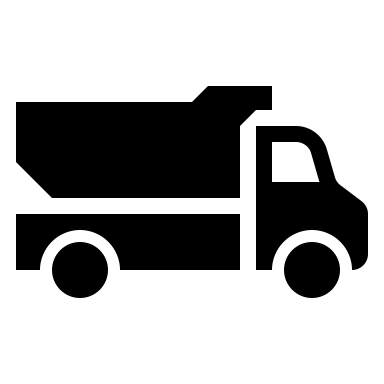 AnzahlLKWsAnzahl Stunden (h)Anzahl Stunden (h)I.I.130I.12121II.II.2II.2III.III.3III.3Schreibe zu jeder Zeile einen Satz: Schreibe zu jeder Zeile einen Satz: Schreibe zu jeder Zeile einen Satz: Schreibe zu jeder Zeile einen Satz: Schreibe zu jeder Zeile einen Satz: Schreibe zu jeder Zeile einen Satz:Schreibe zu jeder Zeile einen Satz:Schreibe zu jeder Zeile einen Satz:Schreibe zu jeder Zeile einen Satz:Schreibe zu jeder Zeile einen Satz:I.    Eine Person allein kann alle 30 Muffins I.    Eine Person allein kann alle 30 Muffins I.    Eine Person allein kann alle 30 Muffins I.    Eine Person allein kann alle 30 Muffins I.    Eine Person allein kann alle 30 Muffins    I.    Ein LKW allein braucht           Stunden.    I.    Ein LKW allein braucht           Stunden.    I.    Ein LKW allein braucht           Stunden.    I.    Ein LKW allein braucht           Stunden.    I.    Ein LKW allein braucht           Stunden.        essen.       essen.       essen.       essen.       essen.II.   Bei 2 Personen kann jede Person  II.   Bei 2 Personen kann jede Person  II.   Bei 2 Personen kann jede Person  II.   Bei 2 Personen kann jede Person  II.   Bei 2 Personen kann jede Person     II.   2 LKWs brauchen zusammen nur    II.   2 LKWs brauchen zusammen nur    II.   2 LKWs brauchen zusammen nur    II.   2 LKWs brauchen zusammen nur    II.   2 LKWs brauchen zusammen nur                     Muffins essen.                    Muffins essen.                    Muffins essen.                    Muffins essen.                    Muffins essen.III.  Bei 3 Personen III.  Bei 3 Personen III.  Bei 3 Personen III.  Bei 3 Personen III.  Bei 3 Personen    III.  3 LKWs brauchen zusammen nur   III.  3 LKWs brauchen zusammen nur   III.  3 LKWs brauchen zusammen nur   III.  3 LKWs brauchen zusammen nur   III.  3 LKWs brauchen zusammen nurBeende die Sätze: Beende die Sätze: Beende die Sätze: Beende die Sätze: Beende die Sätze: Beende die Sätze:Beende die Sätze:Beende die Sätze:Beende die Sätze:Beende die Sätze:Ich rechne auf beiden Seiten „umgekehrt“: z.B.   links:    2       ;    rechts:      : 2Je mehr Personen Muffins essen wollen, desto Ich rechne auf beiden Seiten „umgekehrt“: z.B.   links:    2       ;    rechts:      : 2Je mehr Personen Muffins essen wollen, desto Ich rechne auf beiden Seiten „umgekehrt“: z.B.   links:    2       ;    rechts:      : 2Je mehr Personen Muffins essen wollen, desto Ich rechne auf beiden Seiten „umgekehrt“: z.B.   links:    2       ;    rechts:      : 2Je mehr Personen Muffins essen wollen, desto Ich rechne auf beiden Seiten „umgekehrt“: z.B.   links:    2       ;    rechts:      : 2Je mehr Personen Muffins essen wollen, desto    Ich rechne auf beiden Seiten „umgekehrt“:    z.B. links:           ;      rechts:    :    Je mehr LKWs den Sand wegfahren,    desto    Ich rechne auf beiden Seiten „umgekehrt“:    z.B. links:           ;      rechts:    :    Je mehr LKWs den Sand wegfahren,    desto    Ich rechne auf beiden Seiten „umgekehrt“:    z.B. links:           ;      rechts:    :    Je mehr LKWs den Sand wegfahren,    desto    Ich rechne auf beiden Seiten „umgekehrt“:    z.B. links:           ;      rechts:    :    Je mehr LKWs den Sand wegfahren,    desto    Ich rechne auf beiden Seiten „umgekehrt“:    z.B. links:           ;      rechts:    :    Je mehr LKWs den Sand wegfahren,    desto b1) Es gibt 6 Koffer. 4 kg Gepäck ist in jedem Koffern. Das Gepäck soll nun auf 8 Koffer aufgeteilt werden. Wie schwer ist jeder Koffer nun? b1) Es gibt 6 Koffer. 4 kg Gepäck ist in jedem Koffern. Das Gepäck soll nun auf 8 Koffer aufgeteilt werden. Wie schwer ist jeder Koffer nun? b1) Es gibt 6 Koffer. 4 kg Gepäck ist in jedem Koffern. Das Gepäck soll nun auf 8 Koffer aufgeteilt werden. Wie schwer ist jeder Koffer nun? b1) Es gibt 6 Koffer. 4 kg Gepäck ist in jedem Koffern. Das Gepäck soll nun auf 8 Koffer aufgeteilt werden. Wie schwer ist jeder Koffer nun? b1) Es gibt 6 Koffer. 4 kg Gepäck ist in jedem Koffern. Das Gepäck soll nun auf 8 Koffer aufgeteilt werden. Wie schwer ist jeder Koffer nun? b2) Ein Bauer hat 15 Kartons mit je 10 Eiern. Der Bauer packt die Eier in kleinere Kartons: Nur 6 Eier passen in einen kleinen Karton. Wie viele Kartons sind es nun?b2) Ein Bauer hat 15 Kartons mit je 10 Eiern. Der Bauer packt die Eier in kleinere Kartons: Nur 6 Eier passen in einen kleinen Karton. Wie viele Kartons sind es nun?b2) Ein Bauer hat 15 Kartons mit je 10 Eiern. Der Bauer packt die Eier in kleinere Kartons: Nur 6 Eier passen in einen kleinen Karton. Wie viele Kartons sind es nun?b2) Ein Bauer hat 15 Kartons mit je 10 Eiern. Der Bauer packt die Eier in kleinere Kartons: Nur 6 Eier passen in einen kleinen Karton. Wie viele Kartons sind es nun?b2) Ein Bauer hat 15 Kartons mit je 10 Eiern. Der Bauer packt die Eier in kleinere Kartons: Nur 6 Eier passen in einen kleinen Karton. Wie viele Kartons sind es nun?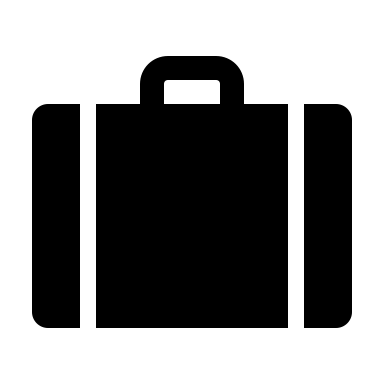 AnzahlKofferGewicht(in kg)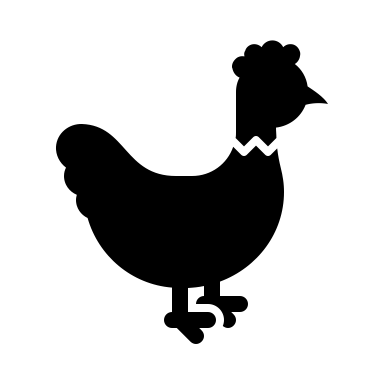 Eierpro KartonKartonsKartonsI.I.64I.101515II.II.1II.1III.III.8III.6Schreibe zu jeder Zeile einen Satz: Schreibe zu jeder Zeile einen Satz: Schreibe zu jeder Zeile einen Satz: Schreibe zu jeder Zeile einen Satz: Schreibe zu jeder Zeile einen Satz:    Schreibe zu jeder Zeile einen Satz:    Schreibe zu jeder Zeile einen Satz:    Schreibe zu jeder Zeile einen Satz:    Schreibe zu jeder Zeile einen Satz:    Schreibe zu jeder Zeile einen Satz: I.   6 Koffer wiegen jeweils 4 kg. I.   6 Koffer wiegen jeweils 4 kg. I.   6 Koffer wiegen jeweils 4 kg. I.   6 Koffer wiegen jeweils 4 kg. I.   6 Koffer wiegen jeweils 4 kg. I.   Der Bauer braucht bei 10 Eiern pro Karton I.   Der Bauer braucht bei 10 Eiern pro Karton I.   Der Bauer braucht bei 10 Eiern pro Karton I.   Der Bauer braucht bei 10 Eiern pro Karton I.   Der Bauer braucht bei 10 Eiern pro Karton II.  Das Gewicht ist in einem Koffer II.  Das Gewicht ist in einem Koffer II.  Das Gewicht ist in einem Koffer II.  Das Gewicht ist in einem Koffer II.  Das Gewicht ist in einem Koffer II.II.II.II.II.III. 8 Koffer wiegen dann jeweils III. 8 Koffer wiegen dann jeweils III. 8 Koffer wiegen dann jeweils III. 8 Koffer wiegen dann jeweils III. 8 Koffer wiegen dann jeweils III.III.III.III.III.Beende den Satz: Beende den Satz: Beende den Satz: Beende den Satz: Beende den Satz: Beende den Satz:Beende den Satz:Beende den Satz:Beende den Satz:Beende den Satz:Je mehr Koffer ich habe, destoJe mehr Koffer ich habe, destoJe mehr Koffer ich habe, destoJe mehr Koffer ich habe, destoJe mehr Koffer ich habe, destoJe mehr Je mehr Je mehr Je mehr Je mehr 5Lösungen für Verteilen 1Lösungen für Verteilen 1Lösungen für Verteilen 1Lösungen für Verteilen 1Lösungen für Verteilen 1Lösungen für Verteilen 1Lösungen für Verteilen 1Lösungen für Verteilen 1Lösungen für Verteilen 1Lösungen für Verteilen 1Lösungen für Verteilen 1Berechne die fehlenden Werte in den Tabellen. Beschrifte die Pfeile (      ).Berechne die fehlenden Werte in den Tabellen. Beschrifte die Pfeile (      ).Berechne die fehlenden Werte in den Tabellen. Beschrifte die Pfeile (      ).Berechne die fehlenden Werte in den Tabellen. Beschrifte die Pfeile (      ).Berechne die fehlenden Werte in den Tabellen. Beschrifte die Pfeile (      ).Berechne die fehlenden Werte in den Tabellen. Beschrifte die Pfeile (      ).Berechne die fehlenden Werte in den Tabellen. Beschrifte die Pfeile (      ).Berechne die fehlenden Werte in den Tabellen. Beschrifte die Pfeile (      ).Berechne die fehlenden Werte in den Tabellen. Beschrifte die Pfeile (      ).a1) Frau Meier hat 30 Muffins gebacken.  Die Muffins sollen gleich verteilt werden. Wie viele Muffins bekommt jede Person?a1) Frau Meier hat 30 Muffins gebacken.  Die Muffins sollen gleich verteilt werden. Wie viele Muffins bekommt jede Person?a1) Frau Meier hat 30 Muffins gebacken.  Die Muffins sollen gleich verteilt werden. Wie viele Muffins bekommt jede Person?a1) Frau Meier hat 30 Muffins gebacken.  Die Muffins sollen gleich verteilt werden. Wie viele Muffins bekommt jede Person?a1) Frau Meier hat 30 Muffins gebacken.  Die Muffins sollen gleich verteilt werden. Wie viele Muffins bekommt jede Person?a2) Sand liegt an einer Baustelle. LKWs sollen den Sand wegfahren. Wie lange brauchen 2 (bzw. 3) LKWs? a2) Sand liegt an einer Baustelle. LKWs sollen den Sand wegfahren. Wie lange brauchen 2 (bzw. 3) LKWs? a2) Sand liegt an einer Baustelle. LKWs sollen den Sand wegfahren. Wie lange brauchen 2 (bzw. 3) LKWs? a2) Sand liegt an einer Baustelle. LKWs sollen den Sand wegfahren. Wie lange brauchen 2 (bzw. 3) LKWs? a2) Sand liegt an einer Baustelle. LKWs sollen den Sand wegfahren. Wie lange brauchen 2 (bzw. 3) LKWs? Anzahl PersonenAnzahlMuffinsAnzahlLKWsAnzahl Stunden (h)Anzahl Stunden (h)I.I.130I.12121II.II.215II. 210,510,5III.III.310III.377Schreibe zu jeder Zeile einen Satz: Schreibe zu jeder Zeile einen Satz: Schreibe zu jeder Zeile einen Satz: Schreibe zu jeder Zeile einen Satz: Schreibe zu jeder Zeile einen Satz: Schreibe zu jeder Zeile einen Satz:Schreibe zu jeder Zeile einen Satz:Schreibe zu jeder Zeile einen Satz:Schreibe zu jeder Zeile einen Satz:Schreibe zu jeder Zeile einen Satz:I.    Eine Person allein kann alle 30 Muffins I.    Eine Person allein kann alle 30 Muffins I.    Eine Person allein kann alle 30 Muffins I.    Eine Person allein kann alle 30 Muffins I.    Eine Person allein kann alle 30 Muffins    I.    Ein LKW allein braucht 20 Stunden.    I.    Ein LKW allein braucht 20 Stunden.    I.    Ein LKW allein braucht 20 Stunden.    I.    Ein LKW allein braucht 20 Stunden.    I.    Ein LKW allein braucht 20 Stunden.        essen.       essen.       essen.       essen.       essen.II.   Bei 2 Personen kann jede Person  II.   Bei 2 Personen kann jede Person  II.   Bei 2 Personen kann jede Person  II.   Bei 2 Personen kann jede Person  II.   Bei 2 Personen kann jede Person     II.   2 LKWs brauchen zusammen nur    II.   2 LKWs brauchen zusammen nur    II.   2 LKWs brauchen zusammen nur    II.   2 LKWs brauchen zusammen nur    II.   2 LKWs brauchen zusammen nur             15   Muffins essen.            15   Muffins essen.            15   Muffins essen.            15   Muffins essen.            15   Muffins essen.         10,5 Stunden.          10,5 Stunden.          10,5 Stunden.          10,5 Stunden.          10,5 Stunden. III.  Bei 3 Personen kann jede Person III.  Bei 3 Personen kann jede Person III.  Bei 3 Personen kann jede Person III.  Bei 3 Personen kann jede Person III.  Bei 3 Personen kann jede Person    III.  3 LKWs brauchen zusammen nur   III.  3 LKWs brauchen zusammen nur   III.  3 LKWs brauchen zusammen nur   III.  3 LKWs brauchen zusammen nur   III.  3 LKWs brauchen zusammen nur10 Muffins essen. 10 Muffins essen. 10 Muffins essen. 10 Muffins essen. 10 Muffins essen. 7 Stunden. 7 Stunden. 7 Stunden. 7 Stunden. 7 Stunden. Beende die Sätze: Beende die Sätze: Beende die Sätze: Beende die Sätze: Beende die Sätze: Beende die Sätze:Beende die Sätze:Beende die Sätze:Beende die Sätze:Beende die Sätze:Ich rechne auf beiden Seiten umgekehrt: z.B.   links:    2       ;    rechts:      : 2Je mehr Personen Muffins essen wollen, desto weniger Muffins bekommt jede Person. Ich rechne auf beiden Seiten umgekehrt: z.B.   links:    2       ;    rechts:      : 2Je mehr Personen Muffins essen wollen, desto weniger Muffins bekommt jede Person. Ich rechne auf beiden Seiten umgekehrt: z.B.   links:    2       ;    rechts:      : 2Je mehr Personen Muffins essen wollen, desto weniger Muffins bekommt jede Person. Ich rechne auf beiden Seiten umgekehrt: z.B.   links:    2       ;    rechts:      : 2Je mehr Personen Muffins essen wollen, desto weniger Muffins bekommt jede Person. Ich rechne auf beiden Seiten umgekehrt: z.B.   links:    2       ;    rechts:      : 2Je mehr Personen Muffins essen wollen, desto weniger Muffins bekommt jede Person.    Ich rechne auf beiden Seiten umgekehrt:    z.B. links:    2      ;      rechts:    : 2   Je mehr LKWs den Sand wegfahren,    desto weniger Zeit brauchen die LKWs.    Ich rechne auf beiden Seiten umgekehrt:    z.B. links:    2      ;      rechts:    : 2   Je mehr LKWs den Sand wegfahren,    desto weniger Zeit brauchen die LKWs.    Ich rechne auf beiden Seiten umgekehrt:    z.B. links:    2      ;      rechts:    : 2   Je mehr LKWs den Sand wegfahren,    desto weniger Zeit brauchen die LKWs.    Ich rechne auf beiden Seiten umgekehrt:    z.B. links:    2      ;      rechts:    : 2   Je mehr LKWs den Sand wegfahren,    desto weniger Zeit brauchen die LKWs.    Ich rechne auf beiden Seiten umgekehrt:    z.B. links:    2      ;      rechts:    : 2   Je mehr LKWs den Sand wegfahren,    desto weniger Zeit brauchen die LKWs. b1) Es gibt 6 Koffer. 4 kg Gepäck ist in jedem Koffern. Das Gepäck soll auf 8 Koffer aufgeteilt werden. Wie schwer ist jeder Koffer nun? b1) Es gibt 6 Koffer. 4 kg Gepäck ist in jedem Koffern. Das Gepäck soll auf 8 Koffer aufgeteilt werden. Wie schwer ist jeder Koffer nun? b1) Es gibt 6 Koffer. 4 kg Gepäck ist in jedem Koffern. Das Gepäck soll auf 8 Koffer aufgeteilt werden. Wie schwer ist jeder Koffer nun? b1) Es gibt 6 Koffer. 4 kg Gepäck ist in jedem Koffern. Das Gepäck soll auf 8 Koffer aufgeteilt werden. Wie schwer ist jeder Koffer nun? b1) Es gibt 6 Koffer. 4 kg Gepäck ist in jedem Koffern. Das Gepäck soll auf 8 Koffer aufgeteilt werden. Wie schwer ist jeder Koffer nun? b2) Ein Bauer hat 15 Kartons mit je 10 Eiern. Der Bauer packt die Eier in kleinere Kartons: Nur 6 Eier passen in einen kleinen Karton. Wie viele Kartons sind es nun? b2) Ein Bauer hat 15 Kartons mit je 10 Eiern. Der Bauer packt die Eier in kleinere Kartons: Nur 6 Eier passen in einen kleinen Karton. Wie viele Kartons sind es nun? b2) Ein Bauer hat 15 Kartons mit je 10 Eiern. Der Bauer packt die Eier in kleinere Kartons: Nur 6 Eier passen in einen kleinen Karton. Wie viele Kartons sind es nun? b2) Ein Bauer hat 15 Kartons mit je 10 Eiern. Der Bauer packt die Eier in kleinere Kartons: Nur 6 Eier passen in einen kleinen Karton. Wie viele Kartons sind es nun? b2) Ein Bauer hat 15 Kartons mit je 10 Eiern. Der Bauer packt die Eier in kleinere Kartons: Nur 6 Eier passen in einen kleinen Karton. Wie viele Kartons sind es nun? AnzahlKofferGewicht(in kg)Eierpro KartonAnzahlKartonsAnzahlKartonsI.I.64I.101515II.II.124II.1150150III.III.83III.62525Schreibe zu jeder Zeile einen Satz: Schreibe zu jeder Zeile einen Satz: Schreibe zu jeder Zeile einen Satz: Schreibe zu jeder Zeile einen Satz: Schreibe zu jeder Zeile einen Satz:    Schreibe zu jeder Zeile einen Satz:    Schreibe zu jeder Zeile einen Satz:    Schreibe zu jeder Zeile einen Satz:    Schreibe zu jeder Zeile einen Satz:    Schreibe zu jeder Zeile einen Satz: I.   6 Koffer wiegen jeweils 4 kg. I.   6 Koffer wiegen jeweils 4 kg. I.   6 Koffer wiegen jeweils 4 kg. I.   6 Koffer wiegen jeweils 4 kg. I.   6 Koffer wiegen jeweils 4 kg. I.  Der Bauer braucht bei 10 Eiern pro     Karton  15 Kartons.I.  Der Bauer braucht bei 10 Eiern pro     Karton  15 Kartons.I.  Der Bauer braucht bei 10 Eiern pro     Karton  15 Kartons.I.  Der Bauer braucht bei 10 Eiern pro     Karton  15 Kartons.I.  Der Bauer braucht bei 10 Eiern pro     Karton  15 Kartons.II.  Das Gewicht ist in einem Koffer 24 kg.II.  Das Gewicht ist in einem Koffer 24 kg.II.  Das Gewicht ist in einem Koffer 24 kg.II.  Das Gewicht ist in einem Koffer 24 kg.II.  Das Gewicht ist in einem Koffer 24 kg.II. Der Bauer braucht bei einem Ei pro Karton 150 Kartons.II. Der Bauer braucht bei einem Ei pro Karton 150 Kartons.II. Der Bauer braucht bei einem Ei pro Karton 150 Kartons.II. Der Bauer braucht bei einem Ei pro Karton 150 Kartons.II. Der Bauer braucht bei einem Ei pro Karton 150 Kartons.III. 8 Koffer wiegen dann jeweils 3 kg. III. 8 Koffer wiegen dann jeweils 3 kg. III. 8 Koffer wiegen dann jeweils 3 kg. III. 8 Koffer wiegen dann jeweils 3 kg. III. 8 Koffer wiegen dann jeweils 3 kg. III. Der Bauer braucht bei 6 Eiern pro Karton 25 Kartons.III. Der Bauer braucht bei 6 Eiern pro Karton 25 Kartons.III. Der Bauer braucht bei 6 Eiern pro Karton 25 Kartons.III. Der Bauer braucht bei 6 Eiern pro Karton 25 Kartons.III. Der Bauer braucht bei 6 Eiern pro Karton 25 Kartons.Beende den Satz: Beende den Satz: Beende den Satz: Beende den Satz: Beende den Satz: Beende den Satz:Beende den Satz:Beende den Satz:Beende den Satz:Beende den Satz:Je mehr Koffer ich habe, desto geringerist das Gewicht in jedem Koffer. Je mehr Koffer ich habe, desto geringerist das Gewicht in jedem Koffer. Je mehr Koffer ich habe, desto geringerist das Gewicht in jedem Koffer. Je mehr Koffer ich habe, desto geringerist das Gewicht in jedem Koffer. Je mehr Koffer ich habe, desto geringerist das Gewicht in jedem Koffer. Je mehr Eier in einem Karton sind,   desto weniger Kartons braucht der Bauer. Je mehr Eier in einem Karton sind,   desto weniger Kartons braucht der Bauer. Je mehr Eier in einem Karton sind,   desto weniger Kartons braucht der Bauer. Je mehr Eier in einem Karton sind,   desto weniger Kartons braucht der Bauer. Je mehr Eier in einem Karton sind,   desto weniger Kartons braucht der Bauer. 6Verteilen 2Verteilen 2Verteilen 2Verteilen 2Verteilen 2Verteilen 2Verteilen 2Verteilen 2Verteilen 2Verteilen 2Berechne die fehlenden Werte in den Tabellen. Beschrifte die Pfeile (      ).Berechne die fehlenden Werte in den Tabellen. Beschrifte die Pfeile (      ).Berechne die fehlenden Werte in den Tabellen. Beschrifte die Pfeile (      ).Berechne die fehlenden Werte in den Tabellen. Beschrifte die Pfeile (      ).Berechne die fehlenden Werte in den Tabellen. Beschrifte die Pfeile (      ).Berechne die fehlenden Werte in den Tabellen. Beschrifte die Pfeile (      ).Berechne die fehlenden Werte in den Tabellen. Beschrifte die Pfeile (      ).a1) Frau Meier hat einen Kuchen gebacken.Der Kuchen hat 12 Stücke. Alle Personen sollen gleich viele Stücke bekommen.   Wie viele Stücke bekommen 4 Personen? a1) Frau Meier hat einen Kuchen gebacken.Der Kuchen hat 12 Stücke. Alle Personen sollen gleich viele Stücke bekommen.   Wie viele Stücke bekommen 4 Personen? a1) Frau Meier hat einen Kuchen gebacken.Der Kuchen hat 12 Stücke. Alle Personen sollen gleich viele Stücke bekommen.   Wie viele Stücke bekommen 4 Personen? a1) Frau Meier hat einen Kuchen gebacken.Der Kuchen hat 12 Stücke. Alle Personen sollen gleich viele Stücke bekommen.   Wie viele Stücke bekommen 4 Personen?  a2) Frau Müller hat einen Kuchen gebacken.  Der Kuchen hat 14 Stücke. Alle Personen  sollen gleich viele Stücke bekommen.   Wie viele Stücke bekommen 4 Personen? a2) Frau Müller hat einen Kuchen gebacken.  Der Kuchen hat 14 Stücke. Alle Personen  sollen gleich viele Stücke bekommen.   Wie viele Stücke bekommen 4 Personen? a2) Frau Müller hat einen Kuchen gebacken.  Der Kuchen hat 14 Stücke. Alle Personen  sollen gleich viele Stücke bekommen.   Wie viele Stücke bekommen 4 Personen? a2) Frau Müller hat einen Kuchen gebacken.  Der Kuchen hat 14 Stücke. Alle Personen  sollen gleich viele Stücke bekommen.   Wie viele Stücke bekommen 4 Personen? a2) Frau Müller hat einen Kuchen gebacken.  Der Kuchen hat 14 Stücke. Alle Personen  sollen gleich viele Stücke bekommen.   Wie viele Stücke bekommen 4 Personen?AnzahlPersonenKuchenStückeAnzahlPersonenKuchenStückeKuchenStücke112114142244Antwort:    Antwort:Bei 4 Personen bekommt jede Person  ___________ Stücke Kuchen.Bei 4 Personen bekommt jede Person  ___________ Stücke Kuchen.Bei 4 Personen bekommt jede Person  ___________ Stücke Kuchen.Bei 4 Personen bekommt jede Person  ___________ Stücke Kuchen.Bei 4 Personen bekommt jede Person  ___________ Stücke Kuchen.Bei 4 Personen bekommt jede Person  ___________ Stücke Kuchen.Bei 4 Personen bekommt jede Person  ___________ Stücke Kuchen.Bei 4 Personen bekommt jede Person  ___________ Stücke Kuchen.Bei 4 Personen bekommt jede Person  ___________ Stücke Kuchen.b1) Ein Bagger braucht 35 Stunden für eine Grube. Wie lange brauchen 5 Bagger?       Wie lange brauchen 7 Bagger? b1) Ein Bagger braucht 35 Stunden für eine Grube. Wie lange brauchen 5 Bagger?       Wie lange brauchen 7 Bagger? b1) Ein Bagger braucht 35 Stunden für eine Grube. Wie lange brauchen 5 Bagger?       Wie lange brauchen 7 Bagger? b1) Ein Bagger braucht 35 Stunden für eine Grube. Wie lange brauchen 5 Bagger?       Wie lange brauchen 7 Bagger?  b2) Ein Bagger braucht 36 Stunden für eine Grube. Wie lange brauchen 6 Bagger? Wie lange brauchen 8 Bagger? b2) Ein Bagger braucht 36 Stunden für eine Grube. Wie lange brauchen 6 Bagger? Wie lange brauchen 8 Bagger? b2) Ein Bagger braucht 36 Stunden für eine Grube. Wie lange brauchen 6 Bagger? Wie lange brauchen 8 Bagger? b2) Ein Bagger braucht 36 Stunden für eine Grube. Wie lange brauchen 6 Bagger? Wie lange brauchen 8 Bagger? b2) Ein Bagger braucht 36 Stunden für eine Grube. Wie lange brauchen 6 Bagger? Wie lange brauchen 8 Bagger?AnzahlBaggerZeit(in h)AnzahlBaggerZeit(in h)Zeit(in h)135136365678Antwort:Antwort:5 Bagger brauchen  ___________ .8 Bagger brauchen  ___________ .5 Bagger brauchen  ___________ .8 Bagger brauchen  ___________ .5 Bagger brauchen  ___________ .8 Bagger brauchen  ___________ .5 Bagger brauchen  ___________ .8 Bagger brauchen  ___________ .6 Bagger brauchen  ___________ .8 Bagger brauchen ___________ .6 Bagger brauchen  ___________ .8 Bagger brauchen ___________ .6 Bagger brauchen  ___________ .8 Bagger brauchen ___________ .6 Bagger brauchen  ___________ .8 Bagger brauchen ___________ .6 Bagger brauchen  ___________ .8 Bagger brauchen ___________ .c1) Eine Packung Futter reicht für 8 Fische 21 Tage. Wie lange reicht das Futter für 14 Fische? c1) Eine Packung Futter reicht für 8 Fische 21 Tage. Wie lange reicht das Futter für 14 Fische? c1) Eine Packung Futter reicht für 8 Fische 21 Tage. Wie lange reicht das Futter für 14 Fische? c1) Eine Packung Futter reicht für 8 Fische 21 Tage. Wie lange reicht das Futter für 14 Fische?  c2) Eine Packung Futter reicht für 6 Fische 21 Tage. Wie lange reicht das Futter für 14 Fische? c2) Eine Packung Futter reicht für 6 Fische 21 Tage. Wie lange reicht das Futter für 14 Fische? c2) Eine Packung Futter reicht für 6 Fische 21 Tage. Wie lange reicht das Futter für 14 Fische? c2) Eine Packung Futter reicht für 6 Fische 21 Tage. Wie lange reicht das Futter für 14 Fische? c2) Eine Packung Futter reicht für 6 Fische 21 Tage. Wie lange reicht das Futter für 14 Fische?AnzahlFischeZeit (in Tage)AnzahlFischeZeit (in Tage)Zeit (in Tage)82162121111414Antwort:Antwort: 6Lösungen für Verteilen 2Lösungen für Verteilen 2Lösungen für Verteilen 2Lösungen für Verteilen 2Lösungen für Verteilen 2Lösungen für Verteilen 2Lösungen für Verteilen 2Lösungen für Verteilen 2Lösungen für Verteilen 2Lösungen für Verteilen 2Berechne die fehlenden Werte in den Tabellen. Beschrifte die Pfeile (      ).Berechne die fehlenden Werte in den Tabellen. Beschrifte die Pfeile (      ).Berechne die fehlenden Werte in den Tabellen. Beschrifte die Pfeile (      ).Berechne die fehlenden Werte in den Tabellen. Beschrifte die Pfeile (      ).Berechne die fehlenden Werte in den Tabellen. Beschrifte die Pfeile (      ).Berechne die fehlenden Werte in den Tabellen. Beschrifte die Pfeile (      ).Berechne die fehlenden Werte in den Tabellen. Beschrifte die Pfeile (      ).a1) Frau Meier hat einen Kuchen gebacken.Der Kuchen hat 12 Stücke. Alle Personen sollen gleich viele Stücke bekommen.   Wie viele Stücke bekommen 4 Personen? a1) Frau Meier hat einen Kuchen gebacken.Der Kuchen hat 12 Stücke. Alle Personen sollen gleich viele Stücke bekommen.   Wie viele Stücke bekommen 4 Personen? a1) Frau Meier hat einen Kuchen gebacken.Der Kuchen hat 12 Stücke. Alle Personen sollen gleich viele Stücke bekommen.   Wie viele Stücke bekommen 4 Personen? a1) Frau Meier hat einen Kuchen gebacken.Der Kuchen hat 12 Stücke. Alle Personen sollen gleich viele Stücke bekommen.   Wie viele Stücke bekommen 4 Personen?  a2) Frau Müller hat einen Kuchen gebacken.  Der Kuchen hat 14 Stücke. Alle Personen  sollen gleich viele Stücke bekommen.   Wie viele Stücke bekommen 4 Personen? a2) Frau Müller hat einen Kuchen gebacken.  Der Kuchen hat 14 Stücke. Alle Personen  sollen gleich viele Stücke bekommen.   Wie viele Stücke bekommen 4 Personen? a2) Frau Müller hat einen Kuchen gebacken.  Der Kuchen hat 14 Stücke. Alle Personen  sollen gleich viele Stücke bekommen.   Wie viele Stücke bekommen 4 Personen? a2) Frau Müller hat einen Kuchen gebacken.  Der Kuchen hat 14 Stücke. Alle Personen  sollen gleich viele Stücke bekommen.   Wie viele Stücke bekommen 4 Personen? a2) Frau Müller hat einen Kuchen gebacken.  Der Kuchen hat 14 Stücke. Alle Personen  sollen gleich viele Stücke bekommen.   Wie viele Stücke bekommen 4 Personen?AnzahlPersonenKuchenStückeAnzahlPersonenKuchenStückeKuchenStücke11211414262774343,53,5Antwort:    Antwort:Bei 4 Personen bekommt jede Person  3  Stücke Kuchen.Bei 4 Personen bekommt jede Person  3  Stücke Kuchen.Bei 4 Personen bekommt jede Person  3  Stücke Kuchen.Bei 4 Personen bekommt jede Person  3  Stücke Kuchen.Bei 4 Personen bekommt jede Person   3,5  Stücke Kuchen.Bei 4 Personen bekommt jede Person   3,5  Stücke Kuchen.Bei 4 Personen bekommt jede Person   3,5  Stücke Kuchen.Bei 4 Personen bekommt jede Person   3,5  Stücke Kuchen.Bei 4 Personen bekommt jede Person   3,5  Stücke Kuchen.b1) Ein Bagger braucht 35 Stunden für eine Grube. Wie lange brauchen 5 Bagger?       Wie lange brauchen 7 Bagger? b1) Ein Bagger braucht 35 Stunden für eine Grube. Wie lange brauchen 5 Bagger?       Wie lange brauchen 7 Bagger? b1) Ein Bagger braucht 35 Stunden für eine Grube. Wie lange brauchen 5 Bagger?       Wie lange brauchen 7 Bagger? b1) Ein Bagger braucht 35 Stunden für eine Grube. Wie lange brauchen 5 Bagger?       Wie lange brauchen 7 Bagger?  b2) Ein Bagger braucht 36 Stunden für eine Grube. Wie lange brauchen 6 Bagger? Wie lange brauchen 8 Bagger? b2) Ein Bagger braucht 36 Stunden für eine Grube. Wie lange brauchen 6 Bagger? Wie lange brauchen 8 Bagger? b2) Ein Bagger braucht 36 Stunden für eine Grube. Wie lange brauchen 6 Bagger? Wie lange brauchen 8 Bagger? b2) Ein Bagger braucht 36 Stunden für eine Grube. Wie lange brauchen 6 Bagger? Wie lange brauchen 8 Bagger? b2) Ein Bagger braucht 36 Stunden für eine Grube. Wie lange brauchen 6 Bagger? Wie lange brauchen 8 Bagger?AnzahlBaggerZeit(in h)AnzahlBaggerZeit(in h)Zeit(in h)13513636576667584,54,5Antwort:Antwort:5 Bagger brauchen 7 Stunden .8 Bagger brauchen  5 Stunden .5 Bagger brauchen 7 Stunden .8 Bagger brauchen  5 Stunden .5 Bagger brauchen 7 Stunden .8 Bagger brauchen  5 Stunden .5 Bagger brauchen 7 Stunden .8 Bagger brauchen  5 Stunden .6 Bagger brauchen  6 Stunden .8 Bagger brauchen 4,5 Stunden .6 Bagger brauchen  6 Stunden .8 Bagger brauchen 4,5 Stunden .6 Bagger brauchen  6 Stunden .8 Bagger brauchen 4,5 Stunden .6 Bagger brauchen  6 Stunden .8 Bagger brauchen 4,5 Stunden .6 Bagger brauchen  6 Stunden .8 Bagger brauchen 4,5 Stunden .c1) Eine Packung Futter reicht für 8 Fische 21 Tage. Wie lange reicht das Futter für 14 Fische?  c1) Eine Packung Futter reicht für 8 Fische 21 Tage. Wie lange reicht das Futter für 14 Fische?  c1) Eine Packung Futter reicht für 8 Fische 21 Tage. Wie lange reicht das Futter für 14 Fische?  c1) Eine Packung Futter reicht für 8 Fische 21 Tage. Wie lange reicht das Futter für 14 Fische?   c2) Eine Packung Futter reicht für 6 Fische 21 Tage. Wie lange reicht das Futter für 14 Fische?  c2) Eine Packung Futter reicht für 6 Fische 21 Tage. Wie lange reicht das Futter für 14 Fische?  c2) Eine Packung Futter reicht für 6 Fische 21 Tage. Wie lange reicht das Futter für 14 Fische?  c2) Eine Packung Futter reicht für 6 Fische 21 Tage. Wie lange reicht das Futter für 14 Fische?  c2) Eine Packung Futter reicht für 6 Fische 21 Tage. Wie lange reicht das Futter für 14 Fische? AnzahlFischeZeit (in Tage)AnzahlFischeZeit (in Tage)Zeit (in Tage)821621211168112612614121499Antwort:Antwort: Das Futter reicht für 14 Fische 12 Tage. Das Futter reicht für 14 Fische 12 Tage. Das Futter reicht für 14 Fische 12 Tage. Das Futter reicht für 14 Fische 12 Tage. Das Futter reicht für 14 Fische 9 Tage. Das Futter reicht für 14 Fische 9 Tage. Das Futter reicht für 14 Fische 9 Tage. Das Futter reicht für 14 Fische 9 Tage. Das Futter reicht für 14 Fische 9 Tage. 7Kühe und Stroh – was gehört wohin? Kühe und Stroh – was gehört wohin? Kühe und Stroh – was gehört wohin? Kühe und Stroh – was gehört wohin? Kühe und Stroh – was gehört wohin? Kühe und Stroh – was gehört wohin? Kühe und Stroh – was gehört wohin? Kühe und Stroh – was gehört wohin? 3 Kühe leben auf einem Bauernhof. Die Kühe fressen Heu. Die 3 Kühe haben für 20 Tage Heu. 3 Kühe leben auf einem Bauernhof. Die Kühe fressen Heu. Die 3 Kühe haben für 20 Tage Heu. 3 Kühe leben auf einem Bauernhof. Die Kühe fressen Heu. Die 3 Kühe haben für 20 Tage Heu. 3 Kühe leben auf einem Bauernhof. Die Kühe fressen Heu. Die 3 Kühe haben für 20 Tage Heu. 3 Kühe leben auf einem Bauernhof. Die Kühe fressen Heu. Die 3 Kühe haben für 20 Tage Heu. 3 Kühe leben auf einem Bauernhof. Die Kühe fressen Heu. Die 3 Kühe haben für 20 Tage Heu. 3 Kühe leben auf einem Bauernhof. Die Kühe fressen Heu. Die 3 Kühe haben für 20 Tage Heu. 3 Kühe leben auf einem Bauernhof. Die Kühe fressen Heu. Die 3 Kühe haben für 20 Tage Heu. 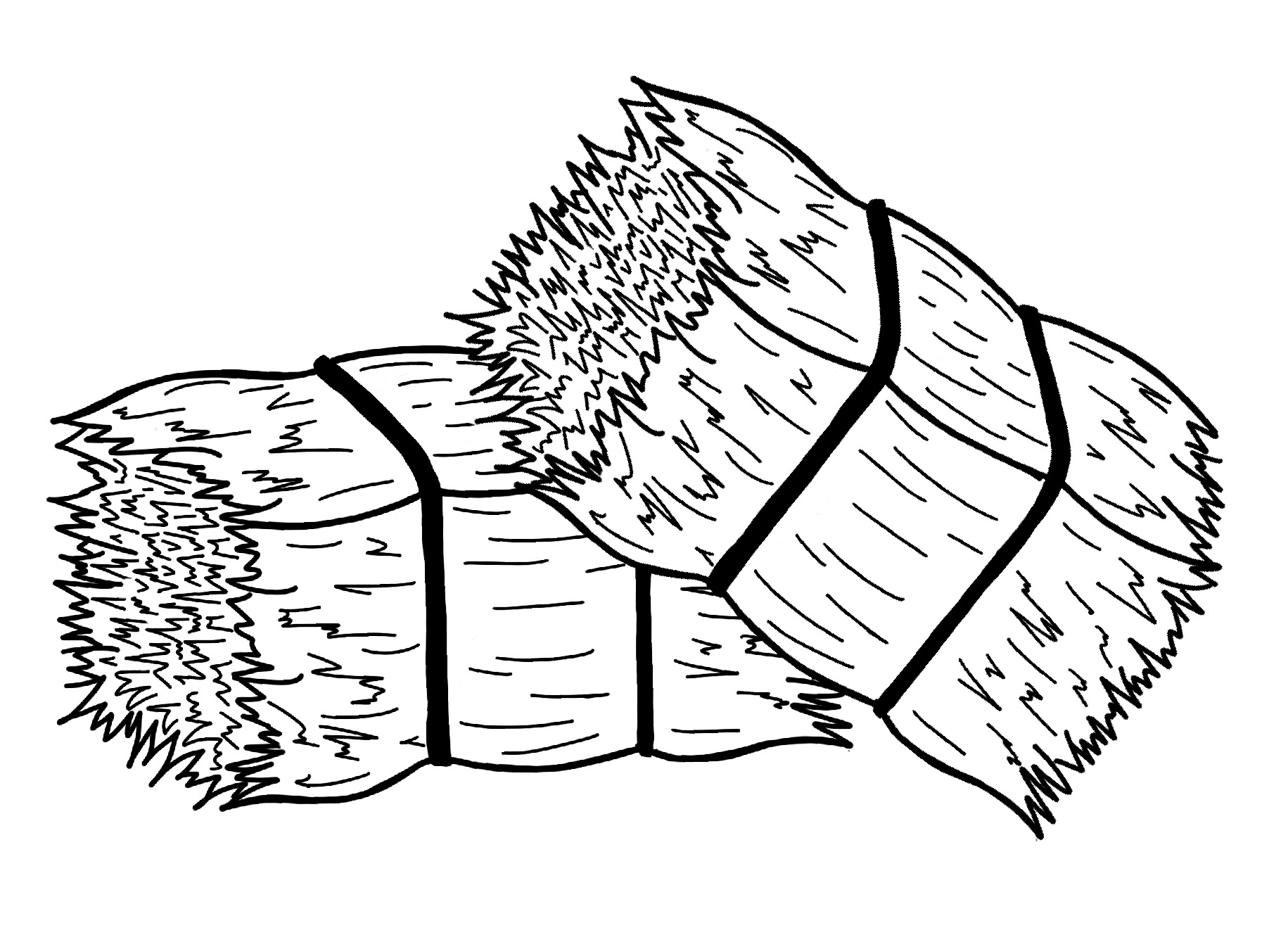 Löse die folgenden Aufgaben. Wo stehen die Tage in der Tabelle? Wo steht die Anzahl der Kühe? Beschrifte die Pfeile (      ).Löse die folgenden Aufgaben. Wo stehen die Tage in der Tabelle? Wo steht die Anzahl der Kühe? Beschrifte die Pfeile (      ).Löse die folgenden Aufgaben. Wo stehen die Tage in der Tabelle? Wo steht die Anzahl der Kühe? Beschrifte die Pfeile (      ).Löse die folgenden Aufgaben. Wo stehen die Tage in der Tabelle? Wo steht die Anzahl der Kühe? Beschrifte die Pfeile (      ).Löse die folgenden Aufgaben. Wo stehen die Tage in der Tabelle? Wo steht die Anzahl der Kühe? Beschrifte die Pfeile (      ).Löse die folgenden Aufgaben. Wo stehen die Tage in der Tabelle? Wo steht die Anzahl der Kühe? Beschrifte die Pfeile (      ).Löse die folgenden Aufgaben. Wo stehen die Tage in der Tabelle? Wo steht die Anzahl der Kühe? Beschrifte die Pfeile (      ).Löse die folgenden Aufgaben. Wo stehen die Tage in der Tabelle? Wo steht die Anzahl der Kühe? Beschrifte die Pfeile (      ).Löse die folgenden Aufgaben. Wo stehen die Tage in der Tabelle? Wo steht die Anzahl der Kühe? Beschrifte die Pfeile (      ).Löse die folgenden Aufgaben. Wo stehen die Tage in der Tabelle? Wo steht die Anzahl der Kühe? Beschrifte die Pfeile (      ).Löse die folgenden Aufgaben. Wo stehen die Tage in der Tabelle? Wo steht die Anzahl der Kühe? Beschrifte die Pfeile (      ).a1)    Für wie viele Tage reicht das Heu bei 5 Kühen?a1)    Für wie viele Tage reicht das Heu bei 5 Kühen?a1)    Für wie viele Tage reicht das Heu bei 5 Kühen?a1)    Für wie viele Tage reicht das Heu bei 5 Kühen?a2) Der Bauer hat noch weitere Kühe gekauft.  Das Heu ist nach 4 Tagen weg:  Wie viele Kühe hat der Bauer insgesamt? a2) Der Bauer hat noch weitere Kühe gekauft.  Das Heu ist nach 4 Tagen weg:  Wie viele Kühe hat der Bauer insgesamt? a2) Der Bauer hat noch weitere Kühe gekauft.  Das Heu ist nach 4 Tagen weg:  Wie viele Kühe hat der Bauer insgesamt? a2) Der Bauer hat noch weitere Kühe gekauft.  Das Heu ist nach 4 Tagen weg:  Wie viele Kühe hat der Bauer insgesamt? a2) Der Bauer hat noch weitere Kühe gekauft.  Das Heu ist nach 4 Tagen weg:  Wie viele Kühe hat der Bauer insgesamt? a2) Der Bauer hat noch weitere Kühe gekauft.  Das Heu ist nach 4 Tagen weg:  Wie viele Kühe hat der Bauer insgesamt? b)Erkläre: Wie hast du Aufgabe a2) gelöst?                 Wo stehen die Tage in der Tabelle? Wo steht die Anzahl der Kühe? Begründe. Erkläre: Wie hast du Aufgabe a2) gelöst?                 Wo stehen die Tage in der Tabelle? Wo steht die Anzahl der Kühe? Begründe. Erkläre: Wie hast du Aufgabe a2) gelöst?                 Wo stehen die Tage in der Tabelle? Wo steht die Anzahl der Kühe? Begründe. Erkläre: Wie hast du Aufgabe a2) gelöst?                 Wo stehen die Tage in der Tabelle? Wo steht die Anzahl der Kühe? Begründe. Erkläre: Wie hast du Aufgabe a2) gelöst?                 Wo stehen die Tage in der Tabelle? Wo steht die Anzahl der Kühe? Begründe. Erkläre: Wie hast du Aufgabe a2) gelöst?                 Wo stehen die Tage in der Tabelle? Wo steht die Anzahl der Kühe? Begründe. Erkläre: Wie hast du Aufgabe a2) gelöst?                 Wo stehen die Tage in der Tabelle? Wo steht die Anzahl der Kühe? Begründe. Erkläre: Wie hast du Aufgabe a2) gelöst?                 Wo stehen die Tage in der Tabelle? Wo steht die Anzahl der Kühe? Begründe. Erkläre: Wie hast du Aufgabe a2) gelöst?                 Wo stehen die Tage in der Tabelle? Wo steht die Anzahl der Kühe? Begründe. Erkläre: Wie hast du Aufgabe a2) gelöst?                 Wo stehen die Tage in der Tabelle? Wo steht die Anzahl der Kühe? Begründe.   7Lösungsbeispiel für Aufgabe 7a1)Lösungsbeispiel für Aufgabe 7a1)Lösungsbeispiel für Aufgabe 7a1)Lösungsbeispiel für Aufgabe 7a1)Lösungsbeispiel für Aufgabe 7a1)a)Löse die folgenden Aufgaben. Wo stehen die Tage in der Tabelle? Wo steht die Anzahl der Kühe? Beschrifte die Pfeile (      ).Löse die folgenden Aufgaben. Wo stehen die Tage in der Tabelle? Wo steht die Anzahl der Kühe? Beschrifte die Pfeile (      ).Löse die folgenden Aufgaben. Wo stehen die Tage in der Tabelle? Wo steht die Anzahl der Kühe? Beschrifte die Pfeile (      ).Löse die folgenden Aufgaben. Wo stehen die Tage in der Tabelle? Wo steht die Anzahl der Kühe? Beschrifte die Pfeile (      ).a1) Für wie viele Tage reicht das Heu bei 5 Kühen?a1) Für wie viele Tage reicht das Heu bei 5 Kühen?a1) Für wie viele Tage reicht das Heu bei 5 Kühen?a1) Für wie viele Tage reicht das Heu bei 5 Kühen?                              : 3                             ∙ 5Anzahl Kühe Anzahl Tage        ∙ 3        : 5                              : 3                             ∙ 5320       ∙ 3        : 5                              : 3                             ∙ 5160       ∙ 3        : 5                              : 3                             ∙ 5512       ∙ 3        : 5Das Beispiel zu Aufgabe a1) kann dir helfen: Du kannst so sprechen und schreiben: Das Beispiel zu Aufgabe a1) kann dir helfen: Du kannst so sprechen und schreiben: Das Beispiel zu Aufgabe a1) kann dir helfen: Du kannst so sprechen und schreiben: Das Beispiel zu Aufgabe a1) kann dir helfen: Du kannst so sprechen und schreiben: Das Beispiel zu Aufgabe a1) kann dir helfen: Du kannst so sprechen und schreiben: b)Erkläre: Wie hast du Aufgabe a2) gelöst?                 Wo stehen die Tage in der Tabelle? Wo steht die Anzahl der Kühe? Begründe. Erkläre: Wie hast du Aufgabe a2) gelöst?                 Wo stehen die Tage in der Tabelle? Wo steht die Anzahl der Kühe? Begründe. Erkläre: Wie hast du Aufgabe a2) gelöst?                 Wo stehen die Tage in der Tabelle? Wo steht die Anzahl der Kühe? Begründe. Erkläre: Wie hast du Aufgabe a2) gelöst?                 Wo stehen die Tage in der Tabelle? Wo steht die Anzahl der Kühe? Begründe. Ich weiß: Es ist eine antiproportionale Zuordnung:                           Je mehr Kühe es sind, desto weniger Tage reicht das Heu. Ich weiß: Ich suche die Anzahl der Tage.  Ich schreibe „Anzahl Tage“ in die linke Spalte.  Ich schreibe „Anzahl Kühe“ in die rechte Spalte. Ich überlege mir: Wenn es nur eine Kuh ist: Wie viele Tage kann eine Kuh Heu fressen? links: Ich rechne: 3 Kühe : 3 = 1 Kuhrechts: Ich rechne: 20 Tage  3 = 60 Tage  Ich weiß jetzt: Eine Kuh allein kann 60 Heu fressen. Ich überlege mir nun: Wenn es 5 Kühe sind: Wie viele Tage können 5 Kühe Heu fressen?links: Ich rechne: 1 Kuh  5 = 5 Kühe rechts: Ich rechne: 60 Tage : 5 = 12 Tage  Ich weiß jetzt: 5 Kühe können 12 Tage Heu fressen.Ich weiß: Es ist eine antiproportionale Zuordnung:                           Je mehr Kühe es sind, desto weniger Tage reicht das Heu. Ich weiß: Ich suche die Anzahl der Tage.  Ich schreibe „Anzahl Tage“ in die linke Spalte.  Ich schreibe „Anzahl Kühe“ in die rechte Spalte. Ich überlege mir: Wenn es nur eine Kuh ist: Wie viele Tage kann eine Kuh Heu fressen? links: Ich rechne: 3 Kühe : 3 = 1 Kuhrechts: Ich rechne: 20 Tage  3 = 60 Tage  Ich weiß jetzt: Eine Kuh allein kann 60 Heu fressen. Ich überlege mir nun: Wenn es 5 Kühe sind: Wie viele Tage können 5 Kühe Heu fressen?links: Ich rechne: 1 Kuh  5 = 5 Kühe rechts: Ich rechne: 60 Tage : 5 = 12 Tage  Ich weiß jetzt: 5 Kühe können 12 Tage Heu fressen.Ich weiß: Es ist eine antiproportionale Zuordnung:                           Je mehr Kühe es sind, desto weniger Tage reicht das Heu. Ich weiß: Ich suche die Anzahl der Tage.  Ich schreibe „Anzahl Tage“ in die linke Spalte.  Ich schreibe „Anzahl Kühe“ in die rechte Spalte. Ich überlege mir: Wenn es nur eine Kuh ist: Wie viele Tage kann eine Kuh Heu fressen? links: Ich rechne: 3 Kühe : 3 = 1 Kuhrechts: Ich rechne: 20 Tage  3 = 60 Tage  Ich weiß jetzt: Eine Kuh allein kann 60 Heu fressen. Ich überlege mir nun: Wenn es 5 Kühe sind: Wie viele Tage können 5 Kühe Heu fressen?links: Ich rechne: 1 Kuh  5 = 5 Kühe rechts: Ich rechne: 60 Tage : 5 = 12 Tage  Ich weiß jetzt: 5 Kühe können 12 Tage Heu fressen.Ich weiß: Es ist eine antiproportionale Zuordnung:                           Je mehr Kühe es sind, desto weniger Tage reicht das Heu. Ich weiß: Ich suche die Anzahl der Tage.  Ich schreibe „Anzahl Tage“ in die linke Spalte.  Ich schreibe „Anzahl Kühe“ in die rechte Spalte. Ich überlege mir: Wenn es nur eine Kuh ist: Wie viele Tage kann eine Kuh Heu fressen? links: Ich rechne: 3 Kühe : 3 = 1 Kuhrechts: Ich rechne: 20 Tage  3 = 60 Tage  Ich weiß jetzt: Eine Kuh allein kann 60 Heu fressen. Ich überlege mir nun: Wenn es 5 Kühe sind: Wie viele Tage können 5 Kühe Heu fressen?links: Ich rechne: 1 Kuh  5 = 5 Kühe rechts: Ich rechne: 60 Tage : 5 = 12 Tage  Ich weiß jetzt: 5 Kühe können 12 Tage Heu fressen.8Wir finden Fehler 
Wir finden Fehler 
Wir finden Fehler 
Wir finden Fehler 
Wir finden Fehler 
Wir finden Fehler 
Wir finden Fehler 
Wir finden Fehler 
Wir finden Fehler 
a)Leonie und Kenan verreisen: Leonie geht zu Fuß. Kenan fährt mit dem Auto. Leonie weiß: Ich brauche beim Gehen (5 km/h) 5 Stunden bis zum Ziel.  Wie lange braucht Leonie, wenn sie die Strecke rennt (10 km/h)?Kenan weiß:  Wenn ich 60 km/h fahre, brauche ich 6 Stunden bis zum Ziel.  Wie lange braucht Kenan, wenn er die Autobahn (120 km/h) nimmt?Leonie und Kenan haben aber falsch gerechnet. Welche Fehler findest du in den Tabellen? Korrigiere die Fehler: Schreibe die Aufgaben richtig auf.Leonie und Kenan verreisen: Leonie geht zu Fuß. Kenan fährt mit dem Auto. Leonie weiß: Ich brauche beim Gehen (5 km/h) 5 Stunden bis zum Ziel.  Wie lange braucht Leonie, wenn sie die Strecke rennt (10 km/h)?Kenan weiß:  Wenn ich 60 km/h fahre, brauche ich 6 Stunden bis zum Ziel.  Wie lange braucht Kenan, wenn er die Autobahn (120 km/h) nimmt?Leonie und Kenan haben aber falsch gerechnet. Welche Fehler findest du in den Tabellen? Korrigiere die Fehler: Schreibe die Aufgaben richtig auf.Leonie und Kenan verreisen: Leonie geht zu Fuß. Kenan fährt mit dem Auto. Leonie weiß: Ich brauche beim Gehen (5 km/h) 5 Stunden bis zum Ziel.  Wie lange braucht Leonie, wenn sie die Strecke rennt (10 km/h)?Kenan weiß:  Wenn ich 60 km/h fahre, brauche ich 6 Stunden bis zum Ziel.  Wie lange braucht Kenan, wenn er die Autobahn (120 km/h) nimmt?Leonie und Kenan haben aber falsch gerechnet. Welche Fehler findest du in den Tabellen? Korrigiere die Fehler: Schreibe die Aufgaben richtig auf.Leonie und Kenan verreisen: Leonie geht zu Fuß. Kenan fährt mit dem Auto. Leonie weiß: Ich brauche beim Gehen (5 km/h) 5 Stunden bis zum Ziel.  Wie lange braucht Leonie, wenn sie die Strecke rennt (10 km/h)?Kenan weiß:  Wenn ich 60 km/h fahre, brauche ich 6 Stunden bis zum Ziel.  Wie lange braucht Kenan, wenn er die Autobahn (120 km/h) nimmt?Leonie und Kenan haben aber falsch gerechnet. Welche Fehler findest du in den Tabellen? Korrigiere die Fehler: Schreibe die Aufgaben richtig auf.Leonie und Kenan verreisen: Leonie geht zu Fuß. Kenan fährt mit dem Auto. Leonie weiß: Ich brauche beim Gehen (5 km/h) 5 Stunden bis zum Ziel.  Wie lange braucht Leonie, wenn sie die Strecke rennt (10 km/h)?Kenan weiß:  Wenn ich 60 km/h fahre, brauche ich 6 Stunden bis zum Ziel.  Wie lange braucht Kenan, wenn er die Autobahn (120 km/h) nimmt?Leonie und Kenan haben aber falsch gerechnet. Welche Fehler findest du in den Tabellen? Korrigiere die Fehler: Schreibe die Aufgaben richtig auf.Leonie und Kenan verreisen: Leonie geht zu Fuß. Kenan fährt mit dem Auto. Leonie weiß: Ich brauche beim Gehen (5 km/h) 5 Stunden bis zum Ziel.  Wie lange braucht Leonie, wenn sie die Strecke rennt (10 km/h)?Kenan weiß:  Wenn ich 60 km/h fahre, brauche ich 6 Stunden bis zum Ziel.  Wie lange braucht Kenan, wenn er die Autobahn (120 km/h) nimmt?Leonie und Kenan haben aber falsch gerechnet. Welche Fehler findest du in den Tabellen? Korrigiere die Fehler: Schreibe die Aufgaben richtig auf.Leonie und Kenan verreisen: Leonie geht zu Fuß. Kenan fährt mit dem Auto. Leonie weiß: Ich brauche beim Gehen (5 km/h) 5 Stunden bis zum Ziel.  Wie lange braucht Leonie, wenn sie die Strecke rennt (10 km/h)?Kenan weiß:  Wenn ich 60 km/h fahre, brauche ich 6 Stunden bis zum Ziel.  Wie lange braucht Kenan, wenn er die Autobahn (120 km/h) nimmt?Leonie und Kenan haben aber falsch gerechnet. Welche Fehler findest du in den Tabellen? Korrigiere die Fehler: Schreibe die Aufgaben richtig auf.Leonie und Kenan verreisen: Leonie geht zu Fuß. Kenan fährt mit dem Auto. Leonie weiß: Ich brauche beim Gehen (5 km/h) 5 Stunden bis zum Ziel.  Wie lange braucht Leonie, wenn sie die Strecke rennt (10 km/h)?Kenan weiß:  Wenn ich 60 km/h fahre, brauche ich 6 Stunden bis zum Ziel.  Wie lange braucht Kenan, wenn er die Autobahn (120 km/h) nimmt?Leonie und Kenan haben aber falsch gerechnet. Welche Fehler findest du in den Tabellen? Korrigiere die Fehler: Schreibe die Aufgaben richtig auf.a1)                         a1)                         a1)                         a1)                          a2)                           a2)                           a2)                           a2)                          Geschwindigkeit (in km/h)Zeit (in Stunden)Geschwindigkeit (in km/h)Zeit (in Stunden)5560619101210181200richtige Tabelle: richtige Tabelle: richtige Tabelle: richtige Tabelle:   richtige Tabelle:   richtige Tabelle:   richtige Tabelle:   richtige Tabelle: Geschwindigkeit (in km/h)Zeit (in Stunden)Geschwindigkeit (in km/h)Zeit (in Stunden)b) Was hat Leonie falsch gemacht? Wie muss Leonie richtig rechnen? Was hat Leonie falsch gemacht? Wie muss Leonie richtig rechnen? Was hat Leonie falsch gemacht? Wie muss Leonie richtig rechnen? Was hat Leonie falsch gemacht? Wie muss Leonie richtig rechnen? Was hat Leonie falsch gemacht? Wie muss Leonie richtig rechnen? Was hat Leonie falsch gemacht? Wie muss Leonie richtig rechnen? Was hat Leonie falsch gemacht? Wie muss Leonie richtig rechnen? Was hat Leonie falsch gemacht? Wie muss Leonie richtig rechnen?   8Wir finden Fehler – Lösungsbeispiel zu 8a2)Wir finden Fehler – Lösungsbeispiel zu 8a2)Wir finden Fehler – Lösungsbeispiel zu 8a2)Wir finden Fehler – Lösungsbeispiel zu 8a2)Wir finden Fehler – Lösungsbeispiel zu 8a2)a)Welche Fehler findest du in den Tabellen? Korrigiere die Fehler: Schreibe die Aufgaben richtig auf.Welche Fehler findest du in den Tabellen? Korrigiere die Fehler: Schreibe die Aufgaben richtig auf.Welche Fehler findest du in den Tabellen? Korrigiere die Fehler: Schreibe die Aufgaben richtig auf.Welche Fehler findest du in den Tabellen? Korrigiere die Fehler: Schreibe die Aufgaben richtig auf.KenanKenanKenanKenan                   : 6               12Geschwindigkeit (in km/h)Zeit (in Stunden)     + 6   ist falsch!  richtig:  6      - 12   ist falsch!  hier: : 12                   : 6               12606     + 6   ist falsch!  richtig:  6      - 12   ist falsch!  hier: : 12                   : 6               121012     + 6   ist falsch!  richtig:  6      - 12   ist falsch!  hier: : 12                   : 6               121200     + 6   ist falsch!  richtig:  6      - 12   ist falsch!  hier: : 12richtige Tabelle:  richtige Tabelle:  richtige Tabelle:  richtige Tabelle:  Geschwindigkeit (in km/h)Zeit (in Stunden)               : 6              12606    6      : 12                             : 6              121036    6      : 12                             : 6              121203    6      : 12              Das Beispiel zu Aufgabe b) kann dir helfen: Du kannst so sprechen und schreiben: Das Beispiel zu Aufgabe b) kann dir helfen: Du kannst so sprechen und schreiben: Das Beispiel zu Aufgabe b) kann dir helfen: Du kannst so sprechen und schreiben: Das Beispiel zu Aufgabe b) kann dir helfen: Du kannst so sprechen und schreiben: Das Beispiel zu Aufgabe b) kann dir helfen: Du kannst so sprechen und schreiben: b)Was hat Kenan falsch gemacht? Wie muss Kenan richtig rechnen? Was hat Kenan falsch gemacht? Wie muss Kenan richtig rechnen? Was hat Kenan falsch gemacht? Wie muss Kenan richtig rechnen? Was hat Kenan falsch gemacht? Wie muss Kenan richtig rechnen? Kenan hat falsch gerechnet: Kenan hat addiert (+6) und subtrahiert (- 12). Kenan muss aber multiplizieren ( 6) und dividieren (: 12). Kenan rechnet so richtig: In der ersten Zeile steht: Kenan braucht bei 60 km/h 6 Stunden. Das bedeutet: Kenan braucht bei 10 km/h sechsmal so lange: 6  6 Stunden = 36 StundenKenan fährt nun zwölfmal so schnell (12  10 km/h = 120 km/h). Kenan braucht bei 120 km/h jetzt nur ein Zwölftel der Zeit: 36 Stunden : 12 = 3 Stunden. Kenan kann auch schneller rechnen: Das Auto fährt bei 120 km/h doppelt so schnell wie bei 60 km/h:  60 km/h ∙ 2 = 120 km/h.Kenan braucht jetzt nur die Hälfte der Zeit: 6 h : 2 = 3 hWenn Kenan doppelt so schnell fährt, dann braucht er halb so lange. Kenan kann so schnell rechnen. Kenan hat falsch gerechnet: Kenan hat addiert (+6) und subtrahiert (- 12). Kenan muss aber multiplizieren ( 6) und dividieren (: 12). Kenan rechnet so richtig: In der ersten Zeile steht: Kenan braucht bei 60 km/h 6 Stunden. Das bedeutet: Kenan braucht bei 10 km/h sechsmal so lange: 6  6 Stunden = 36 StundenKenan fährt nun zwölfmal so schnell (12  10 km/h = 120 km/h). Kenan braucht bei 120 km/h jetzt nur ein Zwölftel der Zeit: 36 Stunden : 12 = 3 Stunden. Kenan kann auch schneller rechnen: Das Auto fährt bei 120 km/h doppelt so schnell wie bei 60 km/h:  60 km/h ∙ 2 = 120 km/h.Kenan braucht jetzt nur die Hälfte der Zeit: 6 h : 2 = 3 hWenn Kenan doppelt so schnell fährt, dann braucht er halb so lange. Kenan kann so schnell rechnen. Kenan hat falsch gerechnet: Kenan hat addiert (+6) und subtrahiert (- 12). Kenan muss aber multiplizieren ( 6) und dividieren (: 12). Kenan rechnet so richtig: In der ersten Zeile steht: Kenan braucht bei 60 km/h 6 Stunden. Das bedeutet: Kenan braucht bei 10 km/h sechsmal so lange: 6  6 Stunden = 36 StundenKenan fährt nun zwölfmal so schnell (12  10 km/h = 120 km/h). Kenan braucht bei 120 km/h jetzt nur ein Zwölftel der Zeit: 36 Stunden : 12 = 3 Stunden. Kenan kann auch schneller rechnen: Das Auto fährt bei 120 km/h doppelt so schnell wie bei 60 km/h:  60 km/h ∙ 2 = 120 km/h.Kenan braucht jetzt nur die Hälfte der Zeit: 6 h : 2 = 3 hWenn Kenan doppelt so schnell fährt, dann braucht er halb so lange. Kenan kann so schnell rechnen. Kenan hat falsch gerechnet: Kenan hat addiert (+6) und subtrahiert (- 12). Kenan muss aber multiplizieren ( 6) und dividieren (: 12). Kenan rechnet so richtig: In der ersten Zeile steht: Kenan braucht bei 60 km/h 6 Stunden. Das bedeutet: Kenan braucht bei 10 km/h sechsmal so lange: 6  6 Stunden = 36 StundenKenan fährt nun zwölfmal so schnell (12  10 km/h = 120 km/h). Kenan braucht bei 120 km/h jetzt nur ein Zwölftel der Zeit: 36 Stunden : 12 = 3 Stunden. Kenan kann auch schneller rechnen: Das Auto fährt bei 120 km/h doppelt so schnell wie bei 60 km/h:  60 km/h ∙ 2 = 120 km/h.Kenan braucht jetzt nur die Hälfte der Zeit: 6 h : 2 = 3 hWenn Kenan doppelt so schnell fährt, dann braucht er halb so lange. Kenan kann so schnell rechnen.  1 Wie kann ich antiproportionale Zuordnungen mit einer Formel darstellen?    Schreibe zum Symbol  deine Übersetzungen. 1 Wie kann ich antiproportionale Zuordnungen mit einer Formel darstellen?    Schreibe zum Symbol  deine Übersetzungen. 1 Wie kann ich antiproportionale Zuordnungen mit einer Formel darstellen?    Schreibe zum Symbol  deine Übersetzungen. 1 Wie kann ich antiproportionale Zuordnungen mit einer Formel darstellen?    Schreibe zum Symbol  deine Übersetzungen. 1 Wie kann ich antiproportionale Zuordnungen mit einer Formel darstellen?    Schreibe zum Symbol  deine Übersetzungen. 1 Wie kann ich antiproportionale Zuordnungen mit einer Formel darstellen?    Schreibe zum Symbol  deine Übersetzungen. 1 Wie kann ich antiproportionale Zuordnungen mit einer Formel darstellen?    Schreibe zum Symbol  deine Übersetzungen. 1 Wie kann ich antiproportionale Zuordnungen mit einer Formel darstellen?    Schreibe zum Symbol  deine Übersetzungen.  Wir rechnen:  Wir rechnen:  Wir rechnen:  Wir rechnen:  Wir rechnen:Das bedeutet:Das bedeutet:Anzahl BaggerZeit(in Stunden) Ein Bagger braucht 36 Stunden.  2 Bagger brauchen 18 Stunden.   3 Bagger brauchen 12 Stunden. 4 Bagger brauchen 9 Stunden.  … Ich weiß: x Bagger brauchen 36 : x Stunden. Ein Bagger braucht 36 Stunden.  2 Bagger brauchen 18 Stunden.   3 Bagger brauchen 12 Stunden. 4 Bagger brauchen 9 Stunden.  … Ich weiß: x Bagger brauchen 36 : x Stunden.                         2                         2136   : 2 Ein Bagger braucht 36 Stunden.  2 Bagger brauchen 18 Stunden.   3 Bagger brauchen 12 Stunden. 4 Bagger brauchen 9 Stunden.  … Ich weiß: x Bagger brauchen 36 : x Stunden. Ein Bagger braucht 36 Stunden.  2 Bagger brauchen 18 Stunden.   3 Bagger brauchen 12 Stunden. 4 Bagger brauchen 9 Stunden.  … Ich weiß: x Bagger brauchen 36 : x Stunden.                         2                         2236 : 2 = 18   : 2 Ein Bagger braucht 36 Stunden.  2 Bagger brauchen 18 Stunden.   3 Bagger brauchen 12 Stunden. 4 Bagger brauchen 9 Stunden.  … Ich weiß: x Bagger brauchen 36 : x Stunden. Ein Bagger braucht 36 Stunden.  2 Bagger brauchen 18 Stunden.   3 Bagger brauchen 12 Stunden. 4 Bagger brauchen 9 Stunden.  … Ich weiß: x Bagger brauchen 36 : x Stunden.         3          3 236 : 2 = 18            :3 Ein Bagger braucht 36 Stunden.  2 Bagger brauchen 18 Stunden.   3 Bagger brauchen 12 Stunden. 4 Bagger brauchen 9 Stunden.  … Ich weiß: x Bagger brauchen 36 : x Stunden. Ein Bagger braucht 36 Stunden.  2 Bagger brauchen 18 Stunden.   3 Bagger brauchen 12 Stunden. 4 Bagger brauchen 9 Stunden.  … Ich weiß: x Bagger brauchen 36 : x Stunden.         3          3 336 : 3 = 12            :3 Ein Bagger braucht 36 Stunden.  2 Bagger brauchen 18 Stunden.   3 Bagger brauchen 12 Stunden. 4 Bagger brauchen 9 Stunden.  … Ich weiß: x Bagger brauchen 36 : x Stunden. Ein Bagger braucht 36 Stunden.  2 Bagger brauchen 18 Stunden.   3 Bagger brauchen 12 Stunden. 4 Bagger brauchen 9 Stunden.  … Ich weiß: x Bagger brauchen 36 : x Stunden.   4   4336 : 3 = 12                  :4 Ein Bagger braucht 36 Stunden.  2 Bagger brauchen 18 Stunden.   3 Bagger brauchen 12 Stunden. 4 Bagger brauchen 9 Stunden.  … Ich weiß: x Bagger brauchen 36 : x Stunden. Ein Bagger braucht 36 Stunden.  2 Bagger brauchen 18 Stunden.   3 Bagger brauchen 12 Stunden. 4 Bagger brauchen 9 Stunden.  … Ich weiß: x Bagger brauchen 36 : x Stunden.   4   4436 : 4 =  9                  :4 Ein Bagger braucht 36 Stunden.  2 Bagger brauchen 18 Stunden.   3 Bagger brauchen 12 Stunden. 4 Bagger brauchen 9 Stunden.  … Ich weiß: x Bagger brauchen 36 : x Stunden. Ein Bagger braucht 36 Stunden.  2 Bagger brauchen 18 Stunden.   3 Bagger brauchen 12 Stunden. 4 Bagger brauchen 9 Stunden.  … Ich weiß: x Bagger brauchen 36 : x Stunden.436 : 4 =  9 Ein Bagger braucht 36 Stunden.  2 Bagger brauchen 18 Stunden.   3 Bagger brauchen 12 Stunden. 4 Bagger brauchen 9 Stunden.  … Ich weiß: x Bagger brauchen 36 : x Stunden. Ein Bagger braucht 36 Stunden.  2 Bagger brauchen 18 Stunden.   3 Bagger brauchen 12 Stunden. 4 Bagger brauchen 9 Stunden.  … Ich weiß: x Bagger brauchen 36 : x Stunden.…… Ein Bagger braucht 36 Stunden.  2 Bagger brauchen 18 Stunden.   3 Bagger brauchen 12 Stunden. 4 Bagger brauchen 9 Stunden.  … Ich weiß: x Bagger brauchen 36 : x Stunden. Ein Bagger braucht 36 Stunden.  2 Bagger brauchen 18 Stunden.   3 Bagger brauchen 12 Stunden. 4 Bagger brauchen 9 Stunden.  … Ich weiß: x Bagger brauchen 36 : x Stunden.x36 : x Ein Bagger braucht 36 Stunden.  2 Bagger brauchen 18 Stunden.   3 Bagger brauchen 12 Stunden. 4 Bagger brauchen 9 Stunden.  … Ich weiß: x Bagger brauchen 36 : x Stunden. Ein Bagger braucht 36 Stunden.  2 Bagger brauchen 18 Stunden.   3 Bagger brauchen 12 Stunden. 4 Bagger brauchen 9 Stunden.  … Ich weiß: x Bagger brauchen 36 : x Stunden. Ein Bagger braucht 36 Stunden.  2 Bagger brauchen 18 Stunden.   3 Bagger brauchen 12 Stunden. 4 Bagger brauchen 9 Stunden.  … Ich weiß: x Bagger brauchen 36 : x Stunden. Ein Bagger braucht 36 Stunden.  2 Bagger brauchen 18 Stunden.   3 Bagger brauchen 12 Stunden. 4 Bagger brauchen 9 Stunden.  … Ich weiß: x Bagger brauchen 36 : x Stunden. Ich beschreibe: Die Formel für die Zeit von x Baggern ist:     36 : x      Ich kann mit der Formel berechnen: Wie lange brauchen x Bagger? (z.B. x = 4 Bagger:  36 h : 4 = 9 h)  So erkenne ich antiproportionale Zuordnungen: Wenn die Zuordnung antiproportional ist, dann gilt: Die Verdopplung der einen Größe (z.B. Anzahl der   Bagger) führt zu einer Halbierung der anderen Größe (z.B. Zeit in Stunden).  Die Verdreifachung (Vervierfachung, …) der einen Größe führt zu einer Drittelung (Viertelung, …) der  anderen Größe.  Ich beschreibe: Die Formel für die Zeit von x Baggern ist:     36 : x      Ich kann mit der Formel berechnen: Wie lange brauchen x Bagger? (z.B. x = 4 Bagger:  36 h : 4 = 9 h)  So erkenne ich antiproportionale Zuordnungen: Wenn die Zuordnung antiproportional ist, dann gilt: Die Verdopplung der einen Größe (z.B. Anzahl der   Bagger) führt zu einer Halbierung der anderen Größe (z.B. Zeit in Stunden).  Die Verdreifachung (Vervierfachung, …) der einen Größe führt zu einer Drittelung (Viertelung, …) der  anderen Größe.  Ich beschreibe: Die Formel für die Zeit von x Baggern ist:     36 : x      Ich kann mit der Formel berechnen: Wie lange brauchen x Bagger? (z.B. x = 4 Bagger:  36 h : 4 = 9 h)  So erkenne ich antiproportionale Zuordnungen: Wenn die Zuordnung antiproportional ist, dann gilt: Die Verdopplung der einen Größe (z.B. Anzahl der   Bagger) führt zu einer Halbierung der anderen Größe (z.B. Zeit in Stunden).  Die Verdreifachung (Vervierfachung, …) der einen Größe führt zu einer Drittelung (Viertelung, …) der  anderen Größe.  Ich beschreibe: Die Formel für die Zeit von x Baggern ist:     36 : x      Ich kann mit der Formel berechnen: Wie lange brauchen x Bagger? (z.B. x = 4 Bagger:  36 h : 4 = 9 h)  So erkenne ich antiproportionale Zuordnungen: Wenn die Zuordnung antiproportional ist, dann gilt: Die Verdopplung der einen Größe (z.B. Anzahl der   Bagger) führt zu einer Halbierung der anderen Größe (z.B. Zeit in Stunden).  Die Verdreifachung (Vervierfachung, …) der einen Größe führt zu einer Drittelung (Viertelung, …) der  anderen Größe.  Ich beschreibe: Die Formel für die Zeit von x Baggern ist:     36 : x      Ich kann mit der Formel berechnen: Wie lange brauchen x Bagger? (z.B. x = 4 Bagger:  36 h : 4 = 9 h)  So erkenne ich antiproportionale Zuordnungen: Wenn die Zuordnung antiproportional ist, dann gilt: Die Verdopplung der einen Größe (z.B. Anzahl der   Bagger) führt zu einer Halbierung der anderen Größe (z.B. Zeit in Stunden).  Die Verdreifachung (Vervierfachung, …) der einen Größe führt zu einer Drittelung (Viertelung, …) der  anderen Größe.  Ich beschreibe: Die Formel für die Zeit von x Baggern ist:     36 : x      Ich kann mit der Formel berechnen: Wie lange brauchen x Bagger? (z.B. x = 4 Bagger:  36 h : 4 = 9 h)  So erkenne ich antiproportionale Zuordnungen: Wenn die Zuordnung antiproportional ist, dann gilt: Die Verdopplung der einen Größe (z.B. Anzahl der   Bagger) führt zu einer Halbierung der anderen Größe (z.B. Zeit in Stunden).  Die Verdreifachung (Vervierfachung, …) der einen Größe führt zu einer Drittelung (Viertelung, …) der  anderen Größe.  Ich beschreibe: Die Formel für die Zeit von x Baggern ist:     36 : x      Ich kann mit der Formel berechnen: Wie lange brauchen x Bagger? (z.B. x = 4 Bagger:  36 h : 4 = 9 h)  So erkenne ich antiproportionale Zuordnungen: Wenn die Zuordnung antiproportional ist, dann gilt: Die Verdopplung der einen Größe (z.B. Anzahl der   Bagger) führt zu einer Halbierung der anderen Größe (z.B. Zeit in Stunden).  Die Verdreifachung (Vervierfachung, …) der einen Größe führt zu einer Drittelung (Viertelung, …) der  anderen Größe.  Ich beschreibe: Die Formel für die Zeit von x Baggern ist:     36 : x      Ich kann mit der Formel berechnen: Wie lange brauchen x Bagger? (z.B. x = 4 Bagger:  36 h : 4 = 9 h)  So erkenne ich antiproportionale Zuordnungen: Wenn die Zuordnung antiproportional ist, dann gilt: Die Verdopplung der einen Größe (z.B. Anzahl der   Bagger) führt zu einer Halbierung der anderen Größe (z.B. Zeit in Stunden).  Die Verdreifachung (Vervierfachung, …) der einen Größe führt zu einer Drittelung (Viertelung, …) der  anderen Größe. 2Wie kann ich antiproportionale Zuordnungen im Koordinatensystem darstellen? . Wie kann ich antiproportionale Zuordnungen im Koordinatensystem darstellen? . Wie kann ich antiproportionale Zuordnungen im Koordinatensystem darstellen? . Wie kann ich antiproportionale Zuordnungen im Koordinatensystem darstellen? . Wie kann ich antiproportionale Zuordnungen im Koordinatensystem darstellen? . Wie kann ich antiproportionale Zuordnungen im Koordinatensystem darstellen? . Wie kann ich antiproportionale Zuordnungen im Koordinatensystem darstellen? . 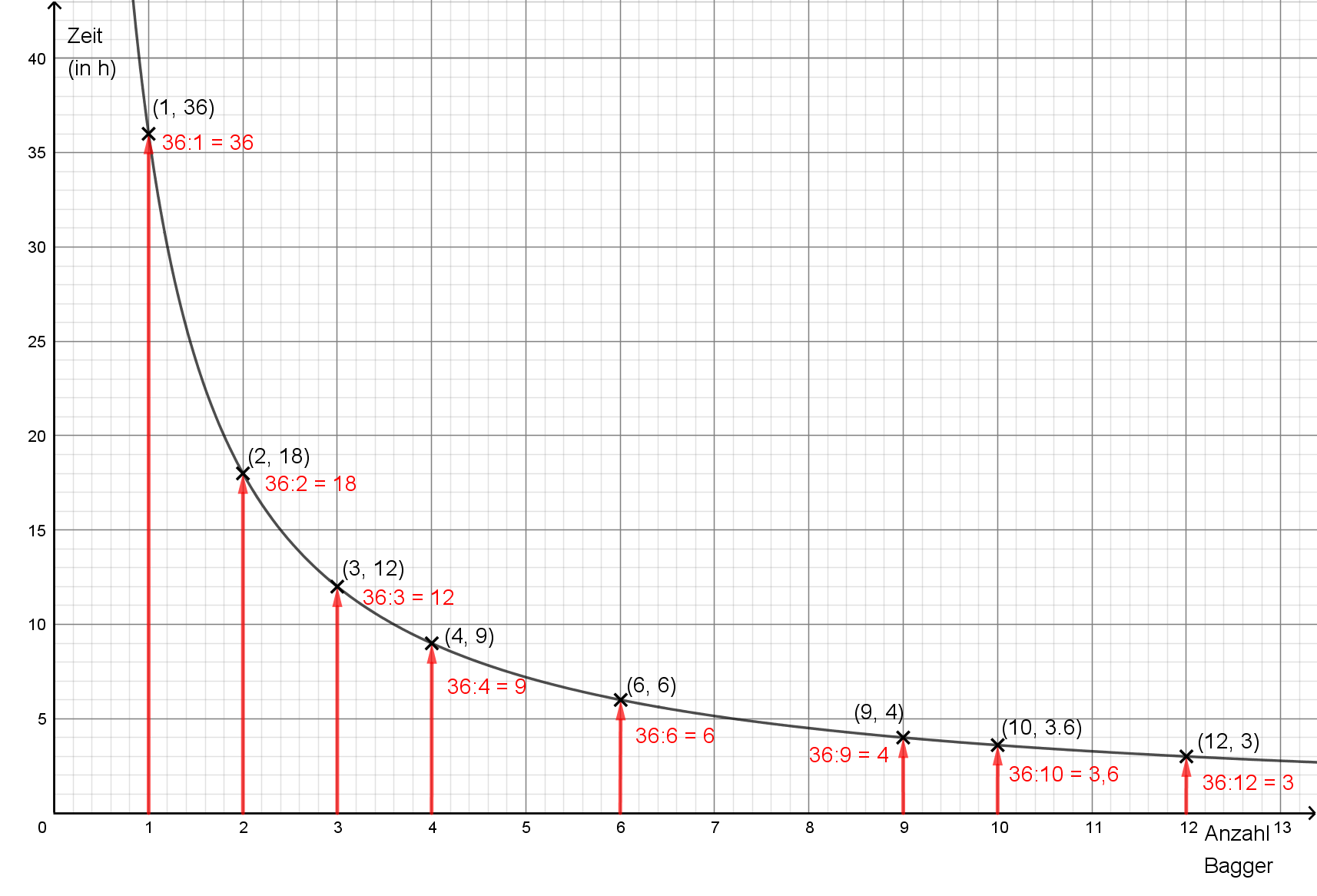 Das bedeutet:  Ein Bagger braucht 36 Stunden.   Das ist der Punkt (1, 36).  2 Bagger brauchen 18 Stunden.   Das ist der Punkt (2, 18). 3 Bagger brauchen 12 Stunden.    Das ist der Punkt (3, 12).… 12 Bagger brauchen 3 Stunden.  Das ist der Punkt (12, 3).Ich beschreibe: Ich beschreibe: Ich beschreibe: Ich beschreibe: Ich beschreibe: Ich beschreibe: Ich beschreibe: Ich beschreibe:  Das Koordinatensystem hat zwei Achsen:   Ich trage die Anzahl der Bagger auf der x-Achse () ein.  Ich trage die Zeit (in Stunden bzw. in h) auf der y-Achse () ein.   Das Koordinatensystem hat zwei Achsen:   Ich trage die Anzahl der Bagger auf der x-Achse () ein.  Ich trage die Zeit (in Stunden bzw. in h) auf der y-Achse () ein.   Das Koordinatensystem hat zwei Achsen:   Ich trage die Anzahl der Bagger auf der x-Achse () ein.  Ich trage die Zeit (in Stunden bzw. in h) auf der y-Achse () ein.   Das Koordinatensystem hat zwei Achsen:   Ich trage die Anzahl der Bagger auf der x-Achse () ein.  Ich trage die Zeit (in Stunden bzw. in h) auf der y-Achse () ein.   Das Koordinatensystem hat zwei Achsen:   Ich trage die Anzahl der Bagger auf der x-Achse () ein.  Ich trage die Zeit (in Stunden bzw. in h) auf der y-Achse () ein.   Das Koordinatensystem hat zwei Achsen:   Ich trage die Anzahl der Bagger auf der x-Achse () ein.  Ich trage die Zeit (in Stunden bzw. in h) auf der y-Achse () ein.   Das Koordinatensystem hat zwei Achsen:   Ich trage die Anzahl der Bagger auf der x-Achse () ein.  Ich trage die Zeit (in Stunden bzw. in h) auf der y-Achse () ein.   Das Koordinatensystem hat zwei Achsen:   Ich trage die Anzahl der Bagger auf der x-Achse () ein.  Ich trage die Zeit (in Stunden bzw. in h) auf der y-Achse () ein.  So erkenne ich antiproportionale Zuordnungen:Wenn die Zuordnung antiproportional ist, dann gilt: Je größer die x-Werte werden, desto kleiner werden die y-Werte: Wenn ich den x-Wert verdopple, dann halbiere ich die y-Wert. …Ich verbinde die Punkte mit einer Linie. Wenn die Zuordnung antiproportional ist, dann ist Linie eine gekrümmte Linie (d.h. eine Hyperbel). Die Linie hat keinen Wert für . So erkenne ich antiproportionale Zuordnungen:Wenn die Zuordnung antiproportional ist, dann gilt: Je größer die x-Werte werden, desto kleiner werden die y-Werte: Wenn ich den x-Wert verdopple, dann halbiere ich die y-Wert. …Ich verbinde die Punkte mit einer Linie. Wenn die Zuordnung antiproportional ist, dann ist Linie eine gekrümmte Linie (d.h. eine Hyperbel). Die Linie hat keinen Wert für . So erkenne ich antiproportionale Zuordnungen:Wenn die Zuordnung antiproportional ist, dann gilt: Je größer die x-Werte werden, desto kleiner werden die y-Werte: Wenn ich den x-Wert verdopple, dann halbiere ich die y-Wert. …Ich verbinde die Punkte mit einer Linie. Wenn die Zuordnung antiproportional ist, dann ist Linie eine gekrümmte Linie (d.h. eine Hyperbel). Die Linie hat keinen Wert für . So erkenne ich antiproportionale Zuordnungen:Wenn die Zuordnung antiproportional ist, dann gilt: Je größer die x-Werte werden, desto kleiner werden die y-Werte: Wenn ich den x-Wert verdopple, dann halbiere ich die y-Wert. …Ich verbinde die Punkte mit einer Linie. Wenn die Zuordnung antiproportional ist, dann ist Linie eine gekrümmte Linie (d.h. eine Hyperbel). Die Linie hat keinen Wert für . So erkenne ich antiproportionale Zuordnungen:Wenn die Zuordnung antiproportional ist, dann gilt: Je größer die x-Werte werden, desto kleiner werden die y-Werte: Wenn ich den x-Wert verdopple, dann halbiere ich die y-Wert. …Ich verbinde die Punkte mit einer Linie. Wenn die Zuordnung antiproportional ist, dann ist Linie eine gekrümmte Linie (d.h. eine Hyperbel). Die Linie hat keinen Wert für . So erkenne ich antiproportionale Zuordnungen:Wenn die Zuordnung antiproportional ist, dann gilt: Je größer die x-Werte werden, desto kleiner werden die y-Werte: Wenn ich den x-Wert verdopple, dann halbiere ich die y-Wert. …Ich verbinde die Punkte mit einer Linie. Wenn die Zuordnung antiproportional ist, dann ist Linie eine gekrümmte Linie (d.h. eine Hyperbel). Die Linie hat keinen Wert für . So erkenne ich antiproportionale Zuordnungen:Wenn die Zuordnung antiproportional ist, dann gilt: Je größer die x-Werte werden, desto kleiner werden die y-Werte: Wenn ich den x-Wert verdopple, dann halbiere ich die y-Wert. …Ich verbinde die Punkte mit einer Linie. Wenn die Zuordnung antiproportional ist, dann ist Linie eine gekrümmte Linie (d.h. eine Hyperbel). Die Linie hat keinen Wert für . So erkenne ich antiproportionale Zuordnungen:Wenn die Zuordnung antiproportional ist, dann gilt: Je größer die x-Werte werden, desto kleiner werden die y-Werte: Wenn ich den x-Wert verdopple, dann halbiere ich die y-Wert. …Ich verbinde die Punkte mit einer Linie. Wenn die Zuordnung antiproportional ist, dann ist Linie eine gekrümmte Linie (d.h. eine Hyperbel). Die Linie hat keinen Wert für . 3Sprechen und Schreiben zu antiproportionalen Zusammenhängen in Koordinatensystem und FormelSprechen und Schreiben zu antiproportionalen Zusammenhängen in Koordinatensystem und FormelSprechen und Schreiben zu antiproportionalen Zusammenhängen in Koordinatensystem und FormelÜbe das Sprechen  und Schreiben  zum Thema.Übe das Sprechen  und Schreiben  zum Thema.Übe das Sprechen  und Schreiben  zum Thema.Koordinatensystem 1Koordinatensystem 1Koordinatensystem 2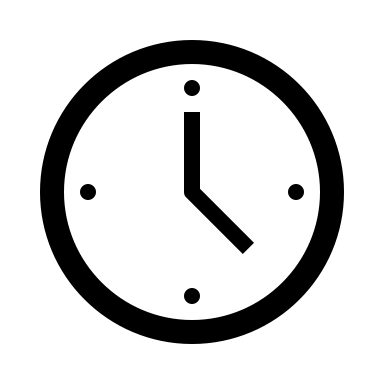 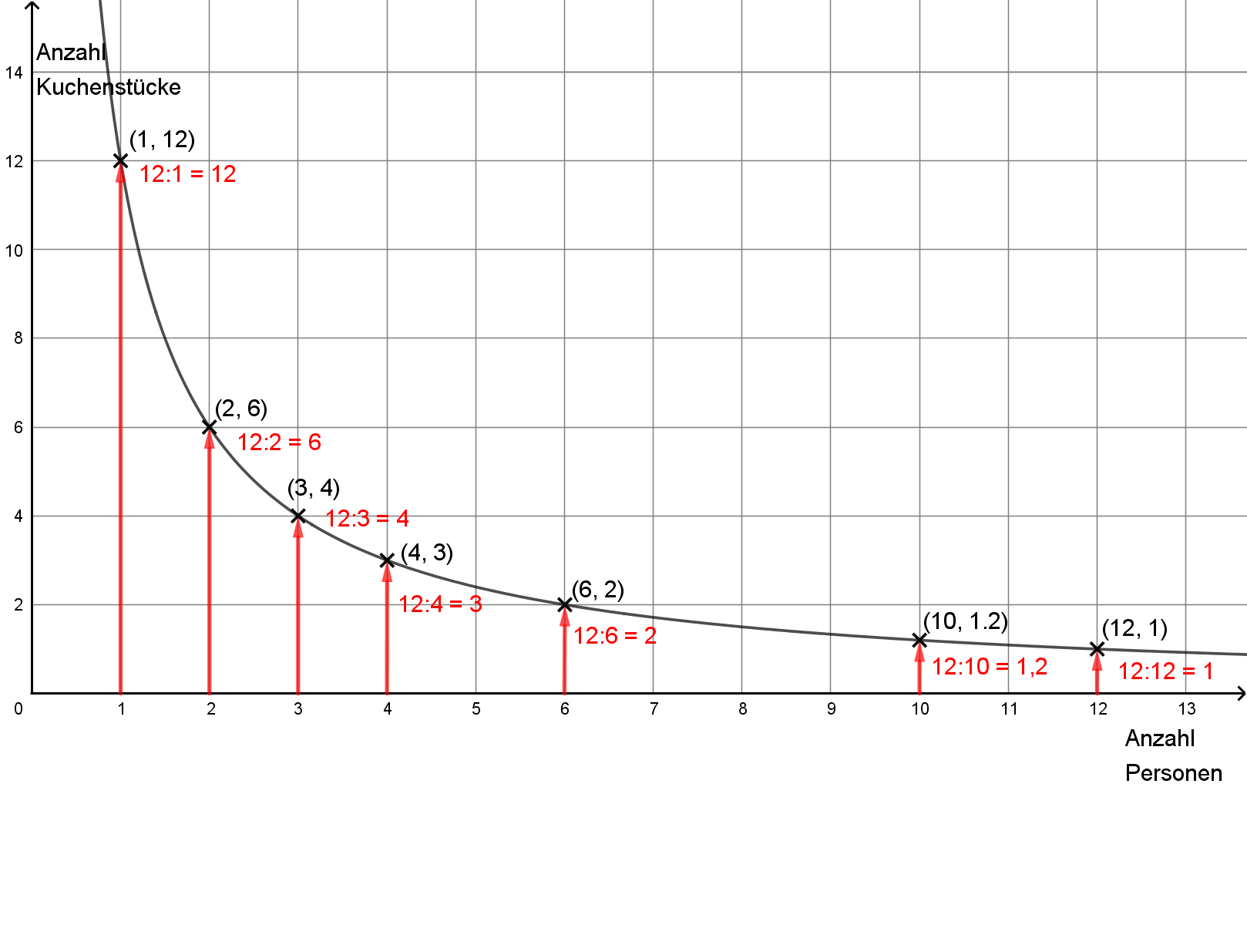 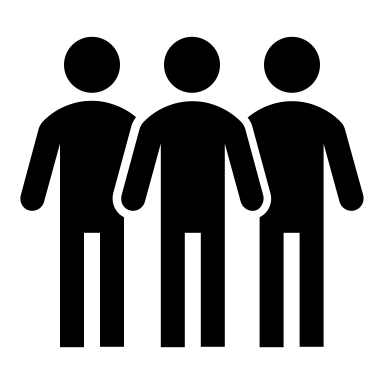 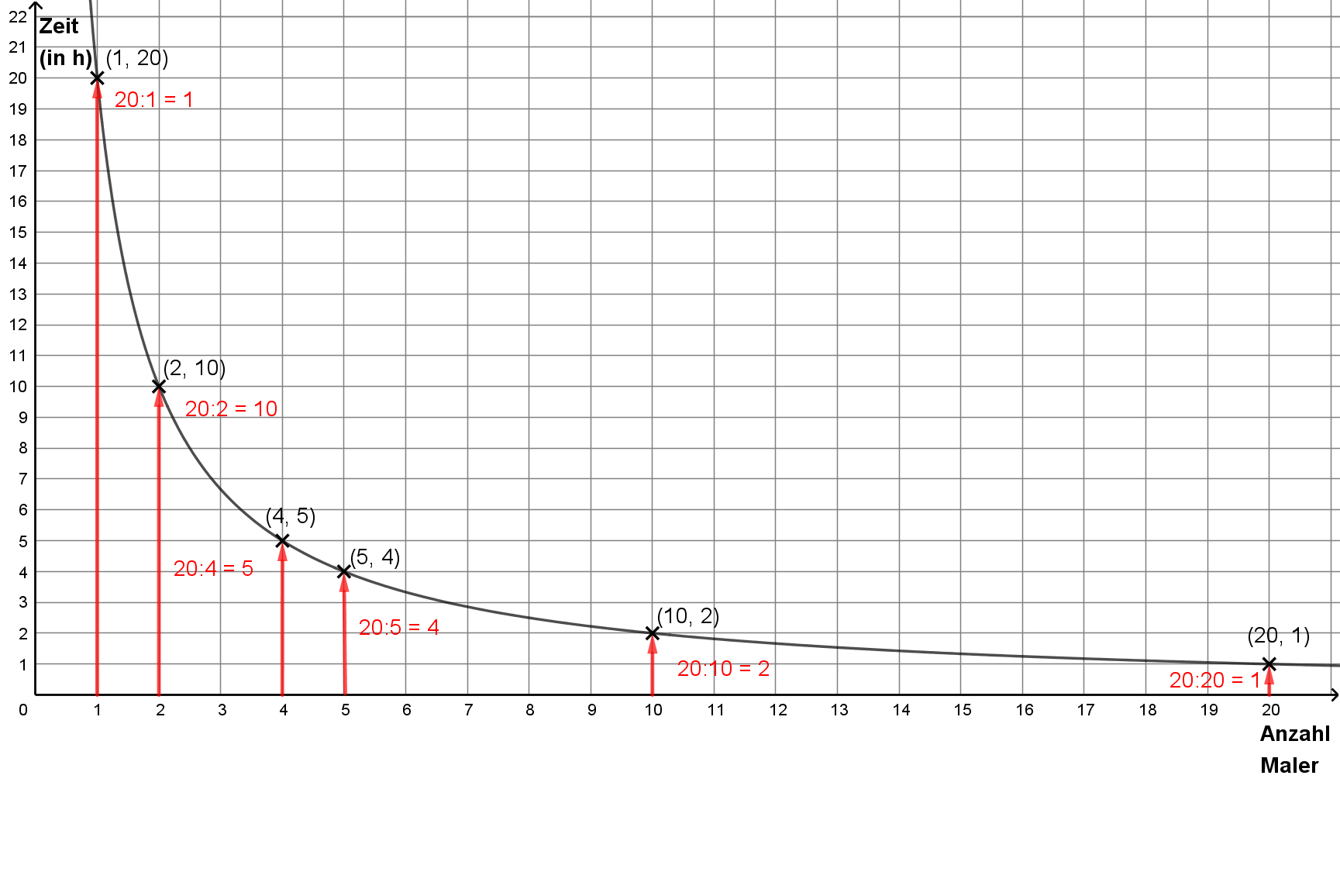 Was siehst du im Koordinatensystem 1?Interpretiere.  Was siehst du im Koordinatensystem 1?Interpretiere.  Was siehst du im Koordinatensystem 2? Interpretiere. (1)(2)(3)(4)(5)(6)(7) Die x-Achse gibt die Anzahl der Personen an. Die y-Achse gibt die Anzahl der Kuchenstücke an.   Die x-Achse (1)(2)(3)(4)(5)(6)(7) Der Graph zeigt: Es gibt insgesamt 12 Stücke Kuchen. Wie viele Stücke Kuchen bekommt jede Person?   Der Graph zeigt:  (1)(2)(3)(4)(5)(6)(7) Ich sehe: Je mehr Personen es sind,desto weniger Kuchen bekommt jede Person. Ich sehe: Je mehr Maler (1)(2)(3)(4)(5)(6)(7) Ich sehe den Punkt (1; 12). Der Punkt bedeutet: Eine Person bekommt alle 12 Stücke Kuchen.  Ich sehe den Punkt (1; __).Der Punkt bedeutet: (1)(2)(3)(4)(5)(6)(7) Ich sehe den Punkt (2; 6).Der Punkt bedeutet: 2 Personen bekommen je 6 Stücke Kuchen. Ich sehe den Punkt (2; __).Der Punkt bedeutet: (1)(2)(3)(4)(5)(6)(7) Ich weiß: Je mehr Personen es sind, desto weniger Kuchen bekommt jede Person. Ich sehe: Die Zuordnung ist deshalb eine gekrümmte Linie, eine Hyperbel.  Ich weiß: (1)(2)(3)(4)(5)(6)(7) Ich weiß jetzt: Die Formel für die Anzahl der Kuchenstücke pro Person ist:   36 : x Ich weiß jetzt: 4Pizza und Erbe teilenPizza und Erbe teilenPizza und Erbe teilenPizza und Erbe teilenPizza und Erbe teilenPizza und Erbe teilenPizza und Erbe teilenPizza und Erbe teilenPizza und Erbe teilenPizza und Erbe teilena)Fülle die Tabellen aus. Zeichne die Punkte in das Koordinatensystem. Zeichne den Graphen ein. Fülle die Tabellen aus. Zeichne die Punkte in das Koordinatensystem. Zeichne den Graphen ein. Fülle die Tabellen aus. Zeichne die Punkte in das Koordinatensystem. Zeichne den Graphen ein. Fülle die Tabellen aus. Zeichne die Punkte in das Koordinatensystem. Zeichne den Graphen ein. Fülle die Tabellen aus. Zeichne die Punkte in das Koordinatensystem. Zeichne den Graphen ein. Fülle die Tabellen aus. Zeichne die Punkte in das Koordinatensystem. Zeichne den Graphen ein. Fülle die Tabellen aus. Zeichne die Punkte in das Koordinatensystem. Zeichne den Graphen ein. Fülle die Tabellen aus. Zeichne die Punkte in das Koordinatensystem. Zeichne den Graphen ein. Fülle die Tabellen aus. Zeichne die Punkte in das Koordinatensystem. Zeichne den Graphen ein. a1) Eine Pizza hat 24 Stücke. Wie viele Stücke bekommen jede Person, wenn es 2, 4, 6 oder 8 Personen sind?a1) Eine Pizza hat 24 Stücke. Wie viele Stücke bekommen jede Person, wenn es 2, 4, 6 oder 8 Personen sind?a1) Eine Pizza hat 24 Stücke. Wie viele Stücke bekommen jede Person, wenn es 2, 4, 6 oder 8 Personen sind?a2) Familie Meier erbt 2600 Euro. Wie viel Euro bekommt jede Person, wenn es 2, 4, 5 oder 8 Personen sind?a2) Familie Meier erbt 2600 Euro. Wie viel Euro bekommt jede Person, wenn es 2, 4, 5 oder 8 Personen sind?a2) Familie Meier erbt 2600 Euro. Wie viel Euro bekommt jede Person, wenn es 2, 4, 5 oder 8 Personen sind?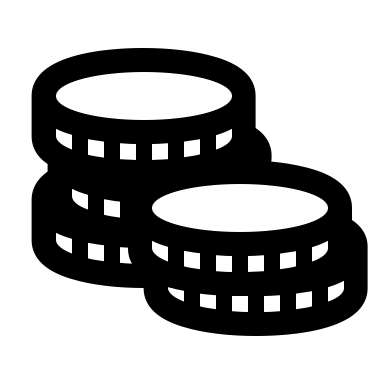 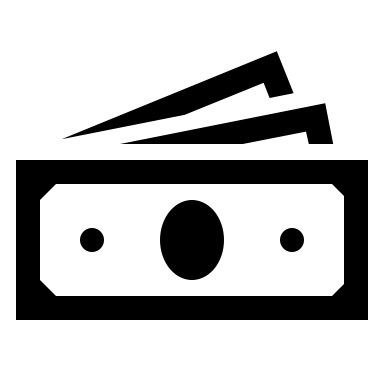 TabelleTabelleTabelleTabelleAnzahlPersonen  Anzahl PizzastückeAnzahlPersonen Euro (€)Euro (€)12412600260022446588Koordinatensystem Koordinatensystem Koordinatensystem Koordinatensystem      Koordinatensystem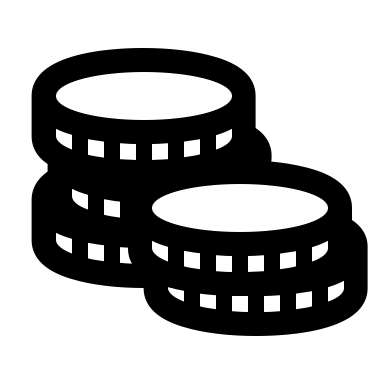 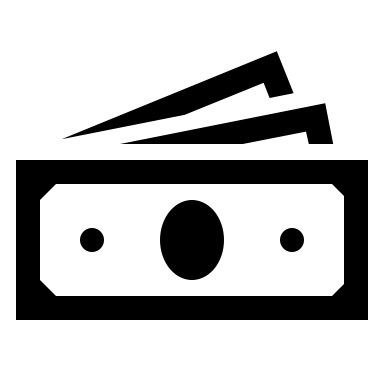      Koordinatensystem     Koordinatensystem     Koordinatensystem     Koordinatensystem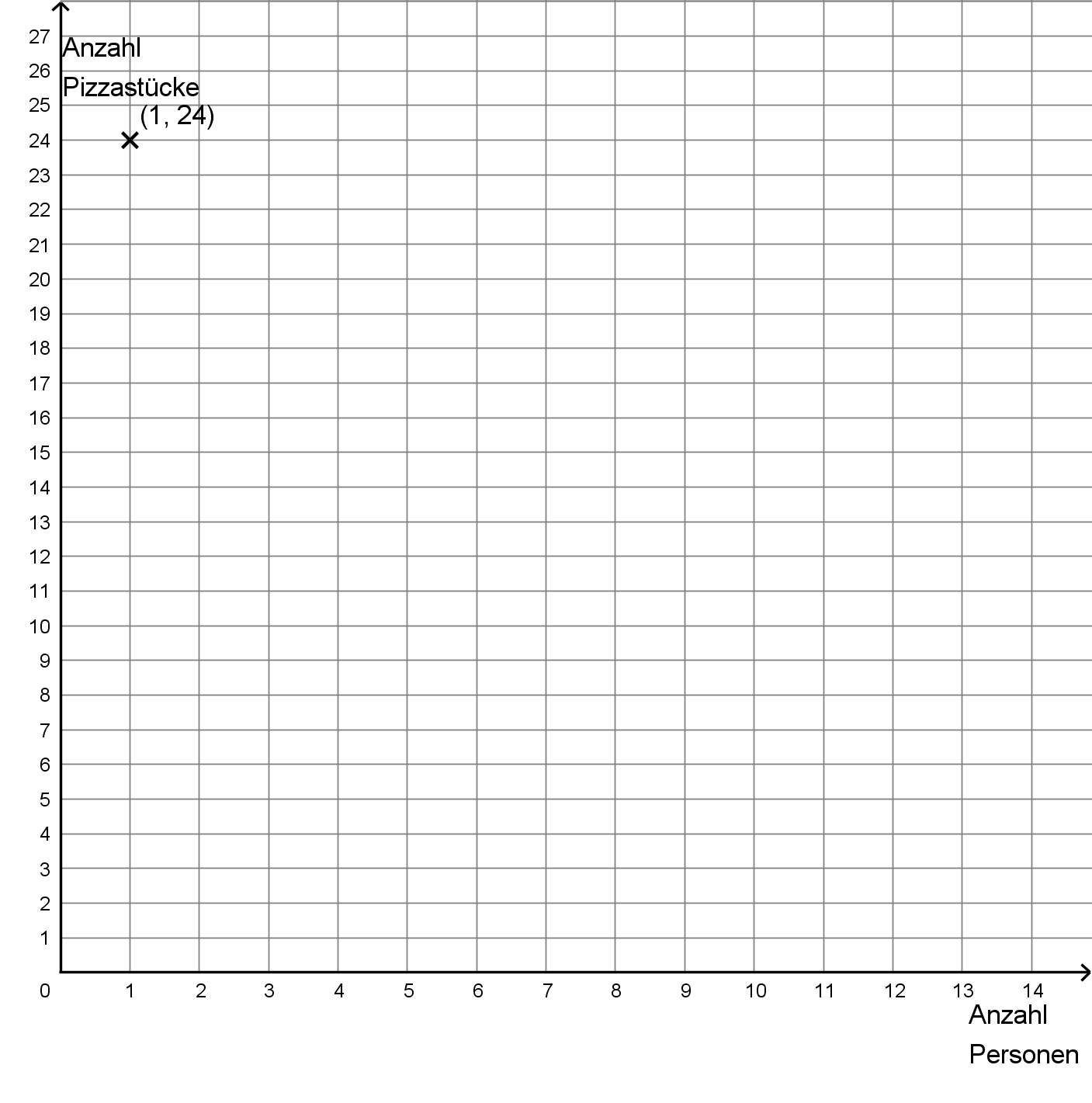 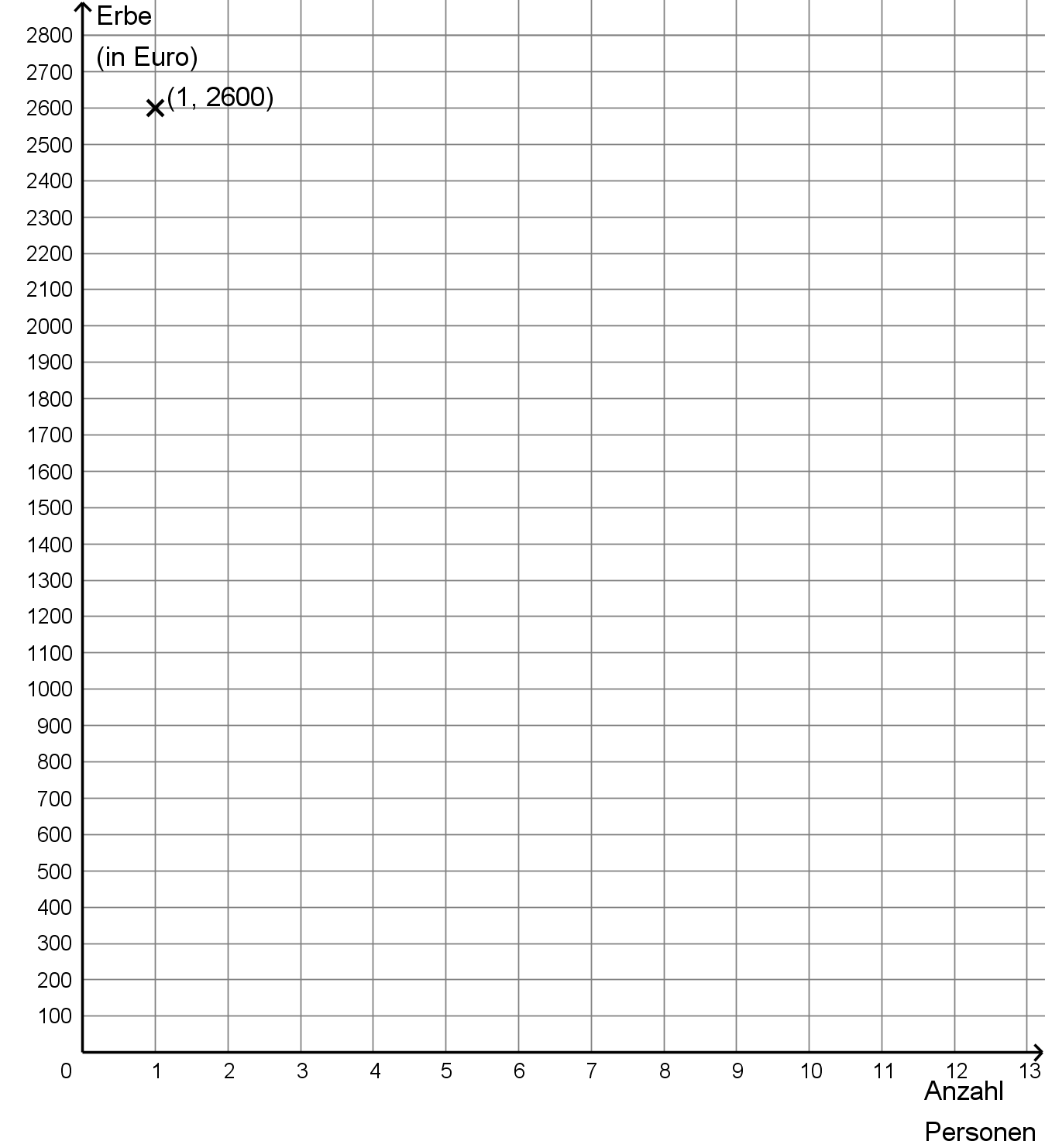 b) Was bedeuten die Punkte in der Aufgabe a1)? Wo liegen alle Punkte?Was bedeuten die Punkte in der Aufgabe a1)? Wo liegen alle Punkte?Was bedeuten die Punkte in der Aufgabe a1)? Wo liegen alle Punkte?Was bedeuten die Punkte in der Aufgabe a1)? Wo liegen alle Punkte?Was bedeuten die Punkte in der Aufgabe a1)? Wo liegen alle Punkte?Was bedeuten die Punkte in der Aufgabe a1)? Wo liegen alle Punkte?Was bedeuten die Punkte in der Aufgabe a1)? Wo liegen alle Punkte?Was bedeuten die Punkte in der Aufgabe a1)? Wo liegen alle Punkte?Was bedeuten die Punkte in der Aufgabe a1)? Wo liegen alle Punkte?  4Lösungsbeispiel zur Aufgabe 4 a2)Lösungsbeispiel zur Aufgabe 4 a2)Lösungsbeispiel zur Aufgabe 4 a2)Lösungsbeispiel zur Aufgabe 4 a2)Lösungsbeispiel zur Aufgabe 4 a2)a)Familie Meier erbt 2600 Euro. Wie viel Euro bekommt jede Person, wenn es 2, 4, 5 oder 8 Personen sind?Familie Meier erbt 2600 Euro. Wie viel Euro bekommt jede Person, wenn es 2, 4, 5 oder 8 Personen sind?Familie Meier erbt 2600 Euro. Wie viel Euro bekommt jede Person, wenn es 2, 4, 5 oder 8 Personen sind?Familie Meier erbt 2600 Euro. Wie viel Euro bekommt jede Person, wenn es 2, 4, 5 oder 8 Personen sind?a2)a2)a2)a2)                                     2                             4                      5             8AnzahlPersonen Euro (€)      : 2                : 4                           :5                                               : 8                                     2                             4                      5             812600      : 2                : 4                           :5                                               : 8                                     2                             4                      5             821300      : 2                : 4                           :5                                               : 8                                     2                             4                      5             84650      : 2                : 4                           :5                                               : 8                                     2                             4                      5             85520      : 2                : 4                           :5                                               : 8                                     2                             4                      5             88325      : 2                : 4                           :5                                               : 8Koordinatensystem:  Koordinatensystem:  Koordinatensystem:  Koordinatensystem:  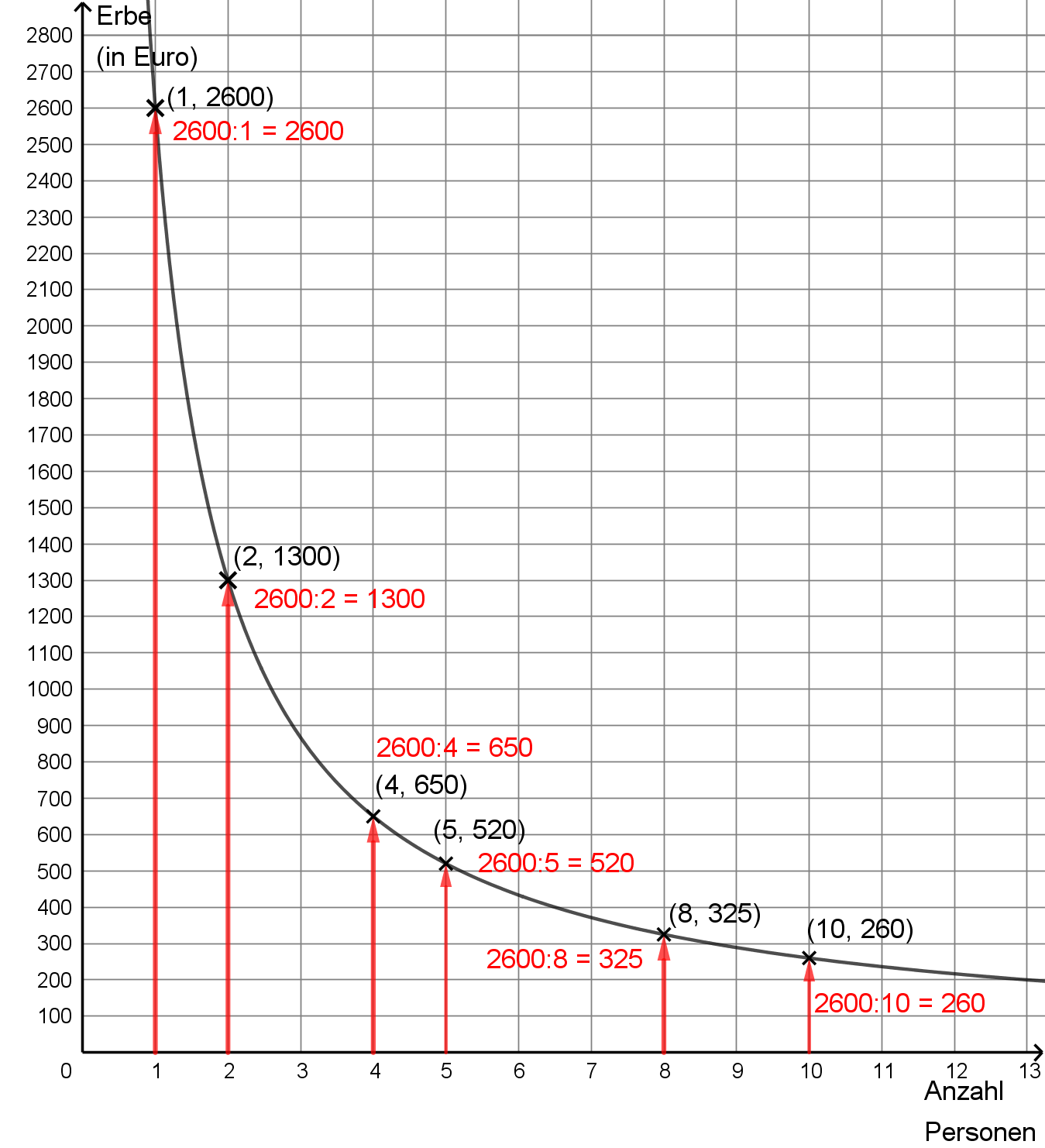 b)Was bedeuten die Punkte in der Aufgabe a2)? Wo liegen alle Punkte?Was bedeuten die Punkte in der Aufgabe a2)? Wo liegen alle Punkte?Was bedeuten die Punkte in der Aufgabe a2)? Wo liegen alle Punkte?Was bedeuten die Punkte in der Aufgabe a2)? Wo liegen alle Punkte?Eine Person allein bekommt 2600 Euro. Der Punkt heißt (1; 2600).Bei 2 Personen gilt: Jede Person bekommt 2600 Euro : 2 = 1300 Euro.Dieser Punkt heißt (2; 1300).Bei 4 Personen gilt: Jede Person bekommt 2600 Euro : 4 = 650 Euro. Dieser Punkt heißt (4; 650).Bei 5 Personen gilt: Jede Person bekommt 2600 Euro : 5 = 520 Euro. Dieser Punkt heißt (5; 520).Bei 8 Personen gilt: Jede Person bekommt 2600 Euro : 8 = 325 Euro. Dieser Punkt heißt (6; 1,2). Je mehr Personen es sind, desto weniger Geld bekommt jede Person.  Alle Punkte liegen auf einer gekrümmten Linie, einer Hyperbel. Eine Person allein bekommt 2600 Euro. Der Punkt heißt (1; 2600).Bei 2 Personen gilt: Jede Person bekommt 2600 Euro : 2 = 1300 Euro.Dieser Punkt heißt (2; 1300).Bei 4 Personen gilt: Jede Person bekommt 2600 Euro : 4 = 650 Euro. Dieser Punkt heißt (4; 650).Bei 5 Personen gilt: Jede Person bekommt 2600 Euro : 5 = 520 Euro. Dieser Punkt heißt (5; 520).Bei 8 Personen gilt: Jede Person bekommt 2600 Euro : 8 = 325 Euro. Dieser Punkt heißt (6; 1,2). Je mehr Personen es sind, desto weniger Geld bekommt jede Person.  Alle Punkte liegen auf einer gekrümmten Linie, einer Hyperbel. Eine Person allein bekommt 2600 Euro. Der Punkt heißt (1; 2600).Bei 2 Personen gilt: Jede Person bekommt 2600 Euro : 2 = 1300 Euro.Dieser Punkt heißt (2; 1300).Bei 4 Personen gilt: Jede Person bekommt 2600 Euro : 4 = 650 Euro. Dieser Punkt heißt (4; 650).Bei 5 Personen gilt: Jede Person bekommt 2600 Euro : 5 = 520 Euro. Dieser Punkt heißt (5; 520).Bei 8 Personen gilt: Jede Person bekommt 2600 Euro : 8 = 325 Euro. Dieser Punkt heißt (6; 1,2). Je mehr Personen es sind, desto weniger Geld bekommt jede Person.  Alle Punkte liegen auf einer gekrümmten Linie, einer Hyperbel. Eine Person allein bekommt 2600 Euro. Der Punkt heißt (1; 2600).Bei 2 Personen gilt: Jede Person bekommt 2600 Euro : 2 = 1300 Euro.Dieser Punkt heißt (2; 1300).Bei 4 Personen gilt: Jede Person bekommt 2600 Euro : 4 = 650 Euro. Dieser Punkt heißt (4; 650).Bei 5 Personen gilt: Jede Person bekommt 2600 Euro : 5 = 520 Euro. Dieser Punkt heißt (5; 520).Bei 8 Personen gilt: Jede Person bekommt 2600 Euro : 8 = 325 Euro. Dieser Punkt heißt (6; 1,2). Je mehr Personen es sind, desto weniger Geld bekommt jede Person.  Alle Punkte liegen auf einer gekrümmten Linie, einer Hyperbel. 6Antiproportionale Zuordnungen vervollständigenAntiproportionale Zuordnungen vervollständigenAntiproportionale Zuordnungen vervollständigenAntiproportionale Zuordnungen vervollständigenAntiproportionale Zuordnungen vervollständigenAntiproportionale Zuordnungen vervollständigenAntiproportionale Zuordnungen vervollständigenAntiproportionale Zuordnungen vervollständigenAntiproportionale Zuordnungen vervollständigenAntiproportionale Zuordnungen vervollständigenAntiproportionale Zuordnungen vervollständigenAntiproportionale Zuordnungen vervollständigena)Die Tabellen gehören zu einer antiproportionalen Zuordnung. Fülle die grauen Kästchen richtig aus. Zeichne die Punkte in das Koordinatensystem.Die Tabellen gehören zu einer antiproportionalen Zuordnung. Fülle die grauen Kästchen richtig aus. Zeichne die Punkte in das Koordinatensystem.Die Tabellen gehören zu einer antiproportionalen Zuordnung. Fülle die grauen Kästchen richtig aus. Zeichne die Punkte in das Koordinatensystem.Die Tabellen gehören zu einer antiproportionalen Zuordnung. Fülle die grauen Kästchen richtig aus. Zeichne die Punkte in das Koordinatensystem.Die Tabellen gehören zu einer antiproportionalen Zuordnung. Fülle die grauen Kästchen richtig aus. Zeichne die Punkte in das Koordinatensystem.Die Tabellen gehören zu einer antiproportionalen Zuordnung. Fülle die grauen Kästchen richtig aus. Zeichne die Punkte in das Koordinatensystem.Die Tabellen gehören zu einer antiproportionalen Zuordnung. Fülle die grauen Kästchen richtig aus. Zeichne die Punkte in das Koordinatensystem.Die Tabellen gehören zu einer antiproportionalen Zuordnung. Fülle die grauen Kästchen richtig aus. Zeichne die Punkte in das Koordinatensystem.Die Tabellen gehören zu einer antiproportionalen Zuordnung. Fülle die grauen Kästchen richtig aus. Zeichne die Punkte in das Koordinatensystem.Die Tabellen gehören zu einer antiproportionalen Zuordnung. Fülle die grauen Kästchen richtig aus. Zeichne die Punkte in das Koordinatensystem.Die Tabellen gehören zu einer antiproportionalen Zuordnung. Fülle die grauen Kästchen richtig aus. Zeichne die Punkte in das Koordinatensystem.a1) a1) a1) a2)a2)a2)a2)TabelleTabelleTabelleTabelle00112882436689Koordinatensystem Koordinatensystem Koordinatensystem Koordinatensystem Koordinatensystem   Koordinatensystem  Koordinatensystem  Koordinatensystem  Koordinatensystem  Koordinatensystem  Koordinatensystem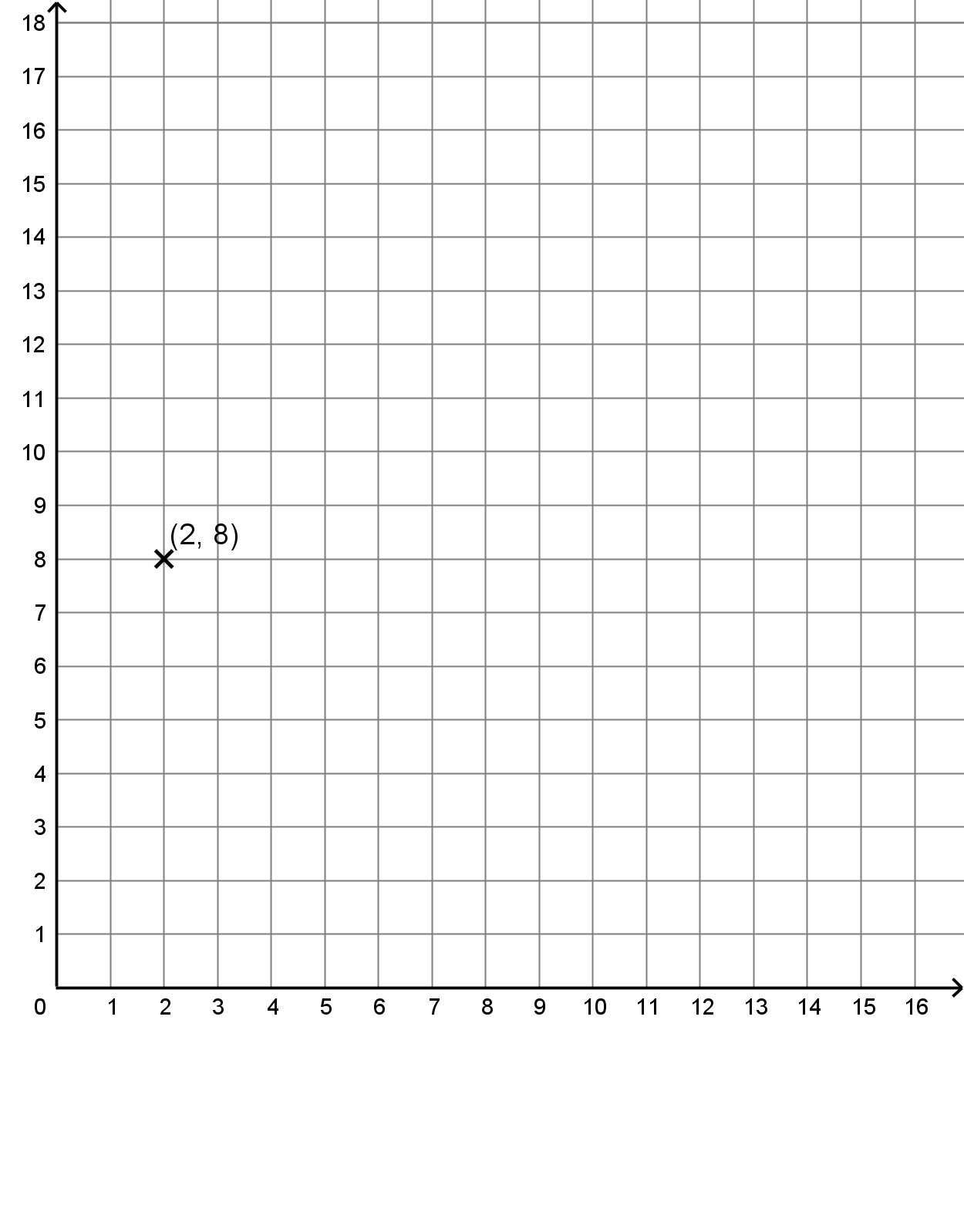 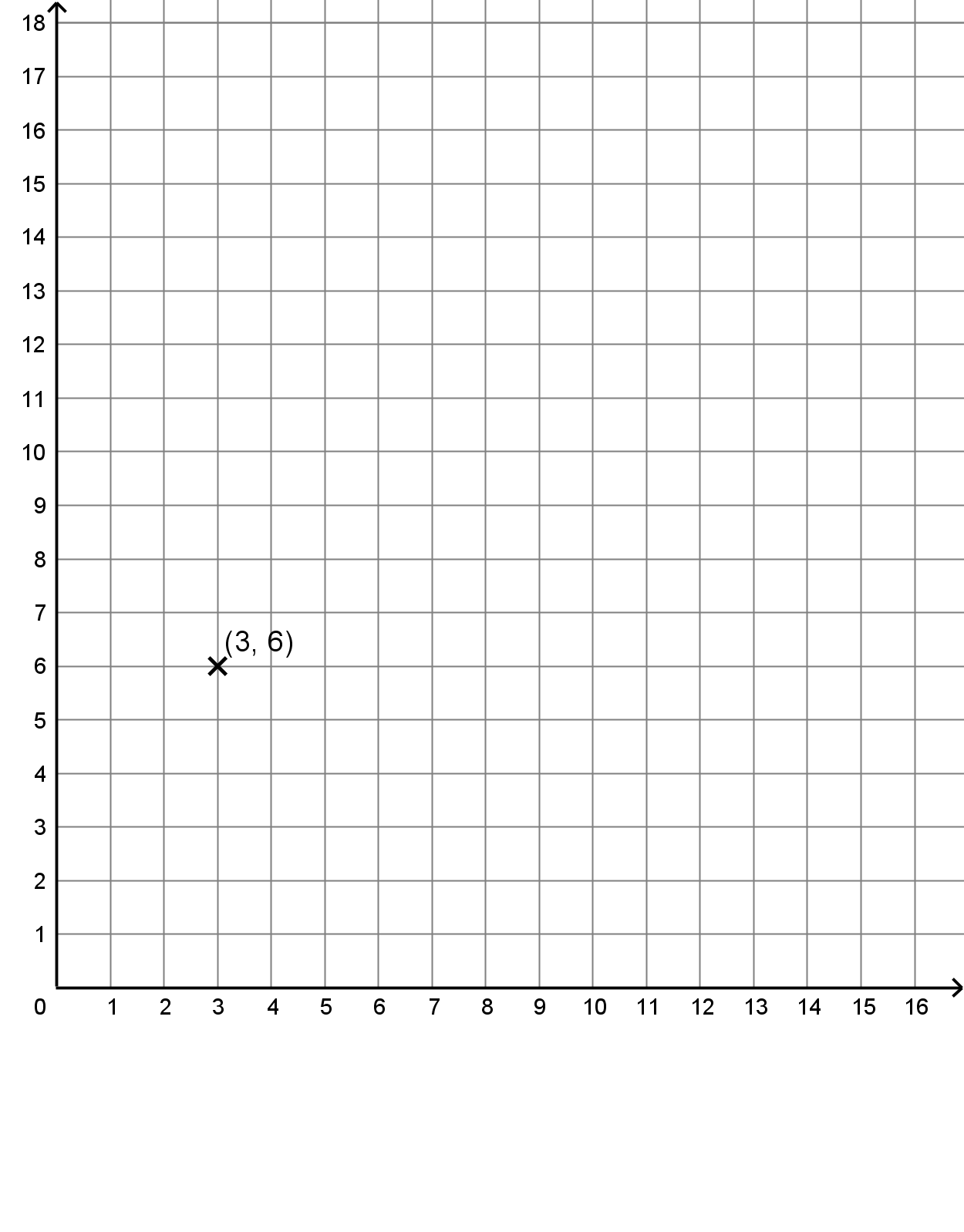 b) Überlege dir eine Aufgabe zur Tabelle und zum Koordinatensystem von Aufgabe a1). Erkläre deine Aufgabe. Überlege dir eine Aufgabe zur Tabelle und zum Koordinatensystem von Aufgabe a1). Erkläre deine Aufgabe. Überlege dir eine Aufgabe zur Tabelle und zum Koordinatensystem von Aufgabe a1). Erkläre deine Aufgabe. Überlege dir eine Aufgabe zur Tabelle und zum Koordinatensystem von Aufgabe a1). Erkläre deine Aufgabe. Überlege dir eine Aufgabe zur Tabelle und zum Koordinatensystem von Aufgabe a1). Erkläre deine Aufgabe. Überlege dir eine Aufgabe zur Tabelle und zum Koordinatensystem von Aufgabe a1). Erkläre deine Aufgabe. Überlege dir eine Aufgabe zur Tabelle und zum Koordinatensystem von Aufgabe a1). Erkläre deine Aufgabe. Überlege dir eine Aufgabe zur Tabelle und zum Koordinatensystem von Aufgabe a1). Erkläre deine Aufgabe. Überlege dir eine Aufgabe zur Tabelle und zum Koordinatensystem von Aufgabe a1). Erkläre deine Aufgabe. Überlege dir eine Aufgabe zur Tabelle und zum Koordinatensystem von Aufgabe a1). Erkläre deine Aufgabe. Überlege dir eine Aufgabe zur Tabelle und zum Koordinatensystem von Aufgabe a1). Erkläre deine Aufgabe. 6Lösungsbeispiel zur Aufgabe 6 a2)Lösungsbeispiel zur Aufgabe 6 a2)Lösungsbeispiel zur Aufgabe 6 a2)Lösungsbeispiel zur Aufgabe 6 a2)Lösungsbeispiel zur Aufgabe 6 a2)a)Die Tabellen gehören zu einer antiproportionalen Zuordnung. Fülle die grauen Kästchen richtig aus. Zeichne die Punkte in das Koordinatensystem.Die Tabellen gehören zu einer antiproportionalen Zuordnung. Fülle die grauen Kästchen richtig aus. Zeichne die Punkte in das Koordinatensystem.Die Tabellen gehören zu einer antiproportionalen Zuordnung. Fülle die grauen Kästchen richtig aus. Zeichne die Punkte in das Koordinatensystem.Die Tabellen gehören zu einer antiproportionalen Zuordnung. Fülle die grauen Kästchen richtig aus. Zeichne die Punkte in das Koordinatensystem.Tabelle zu a2)Tabelle zu a2)Tabelle zu a2)Tabelle zu a2)                            2       : 3                   9Personen Pizzastücke       3     : 2                         : 9                            2       : 3                   9118     3     : 2                         : 9                            2       : 3                   929     3     : 2                         : 9                            2       : 3                   936     3     : 2                         : 9                            2       : 3                   992     3     : 2                         : 9Koordinatensystem:                              y: PizzastückeKoordinatensystem:                              y: PizzastückeKoordinatensystem:                              y: PizzastückeKoordinatensystem:                              y: Pizzastücke                         x: Personen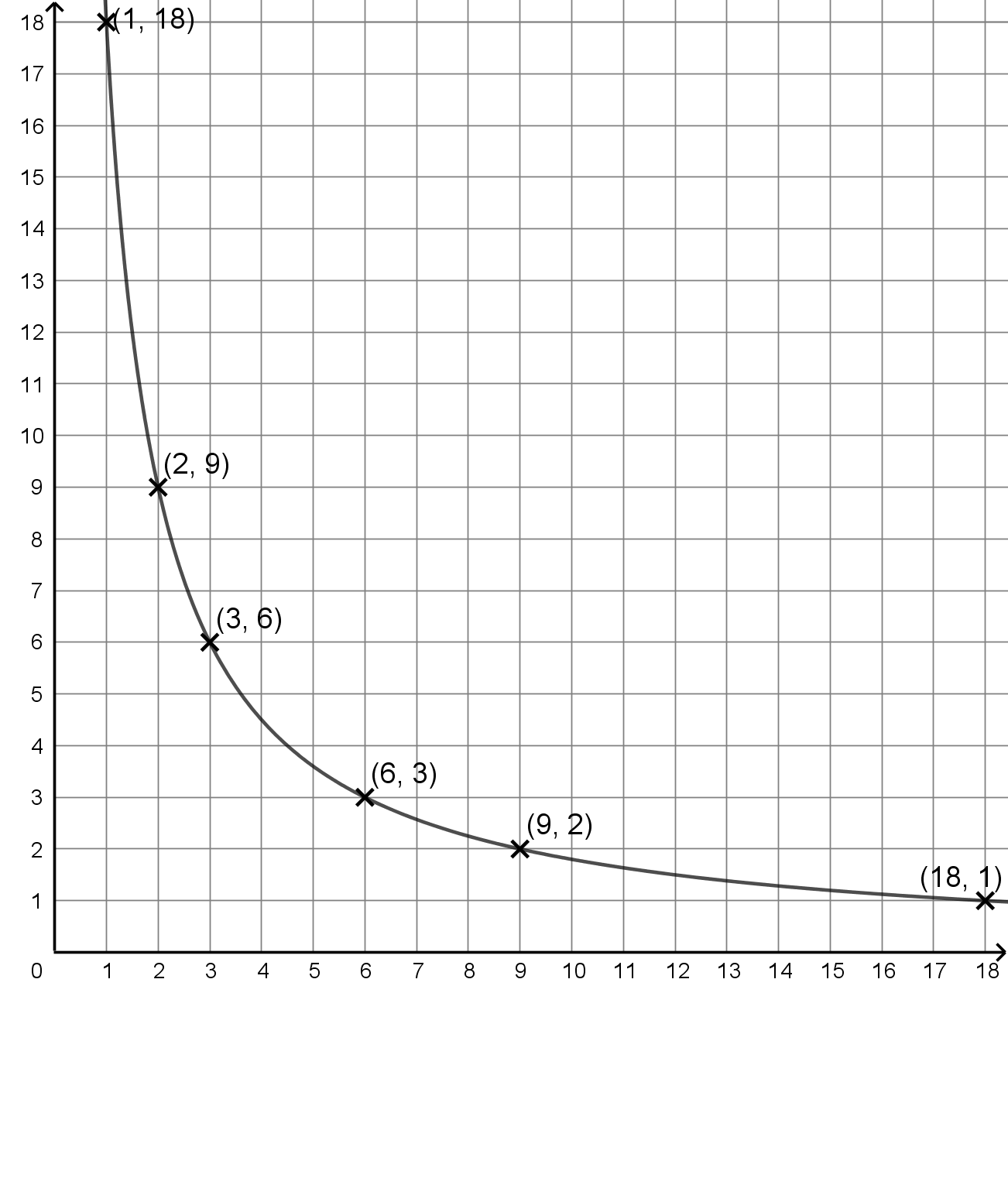                          x: Personen                         x: Personen                         x: PersonenDas Beispiel zu Aufgabe 1b) kann dir helfen: Du kannst so sprechen und schreiben:Das Beispiel zu Aufgabe 1b) kann dir helfen: Du kannst so sprechen und schreiben:Das Beispiel zu Aufgabe 1b) kann dir helfen: Du kannst so sprechen und schreiben:Das Beispiel zu Aufgabe 1b) kann dir helfen: Du kannst so sprechen und schreiben:b)Überlege dir eine Aufgabe zur Tabelle und zum Koordinatensystem von Aufgabe a1). Erkläre deine Aufgabe.Überlege dir eine Aufgabe zur Tabelle und zum Koordinatensystem von Aufgabe a1). Erkläre deine Aufgabe.Überlege dir eine Aufgabe zur Tabelle und zum Koordinatensystem von Aufgabe a1). Erkläre deine Aufgabe.Überlege dir eine Aufgabe zur Tabelle und zum Koordinatensystem von Aufgabe a1). Erkläre deine Aufgabe.Ich sehe: Bei 3 steht die Zahl 6. Das könnte bedeuten: 3 Personen bekommen jeweils 6 Stücke Pizza. Ich weiß: Eine Person bekommt allein dann 6 Stücke  3 = 18 Stücke.2 Personen bekommen dann je 18 Stücke : 2 = 9 Stücke. 9 Personen bekommen dann je 18 Stücke : 9 = 2 Stücke.Je mehr Personen es sind, desto weniger bekommt jede Person.  Wenn ich die Personen verdopple, dann halbiere ich die Anzahl der Stücke pro Person. …Ich sehe: Bei 3 steht die Zahl 6. Das könnte bedeuten: 3 Personen bekommen jeweils 6 Stücke Pizza. Ich weiß: Eine Person bekommt allein dann 6 Stücke  3 = 18 Stücke.2 Personen bekommen dann je 18 Stücke : 2 = 9 Stücke. 9 Personen bekommen dann je 18 Stücke : 9 = 2 Stücke.Je mehr Personen es sind, desto weniger bekommt jede Person.  Wenn ich die Personen verdopple, dann halbiere ich die Anzahl der Stücke pro Person. …Ich sehe: Bei 3 steht die Zahl 6. Das könnte bedeuten: 3 Personen bekommen jeweils 6 Stücke Pizza. Ich weiß: Eine Person bekommt allein dann 6 Stücke  3 = 18 Stücke.2 Personen bekommen dann je 18 Stücke : 2 = 9 Stücke. 9 Personen bekommen dann je 18 Stücke : 9 = 2 Stücke.Je mehr Personen es sind, desto weniger bekommt jede Person.  Wenn ich die Personen verdopple, dann halbiere ich die Anzahl der Stücke pro Person. …Ich sehe: Bei 3 steht die Zahl 6. Das könnte bedeuten: 3 Personen bekommen jeweils 6 Stücke Pizza. Ich weiß: Eine Person bekommt allein dann 6 Stücke  3 = 18 Stücke.2 Personen bekommen dann je 18 Stücke : 2 = 9 Stücke. 9 Personen bekommen dann je 18 Stücke : 9 = 2 Stücke.Je mehr Personen es sind, desto weniger bekommt jede Person.  Wenn ich die Personen verdopple, dann halbiere ich die Anzahl der Stücke pro Person. …7Formeln zum antiproportionalen ZusammenhangFormeln zum antiproportionalen ZusammenhangFormeln zum antiproportionalen ZusammenhangFormeln zum antiproportionalen ZusammenhangFormeln zum antiproportionalen ZusammenhangFormeln zum antiproportionalen ZusammenhangFormeln zum antiproportionalen ZusammenhangFormeln zum antiproportionalen ZusammenhangFormeln zum antiproportionalen ZusammenhangFormeln zum antiproportionalen Zusammenhanga)Die Tabellen gehören zu einer antiproportionalen Zuordnung. Fülle die grauen Kästchen richtig aus. Zeichne die Punkte in das Koordinatensystem.Die Tabellen gehören zu einer antiproportionalen Zuordnung. Fülle die grauen Kästchen richtig aus. Zeichne die Punkte in das Koordinatensystem.Die Tabellen gehören zu einer antiproportionalen Zuordnung. Fülle die grauen Kästchen richtig aus. Zeichne die Punkte in das Koordinatensystem.Die Tabellen gehören zu einer antiproportionalen Zuordnung. Fülle die grauen Kästchen richtig aus. Zeichne die Punkte in das Koordinatensystem.Die Tabellen gehören zu einer antiproportionalen Zuordnung. Fülle die grauen Kästchen richtig aus. Zeichne die Punkte in das Koordinatensystem.Die Tabellen gehören zu einer antiproportionalen Zuordnung. Fülle die grauen Kästchen richtig aus. Zeichne die Punkte in das Koordinatensystem.Die Tabellen gehören zu einer antiproportionalen Zuordnung. Fülle die grauen Kästchen richtig aus. Zeichne die Punkte in das Koordinatensystem.Die Tabellen gehören zu einer antiproportionalen Zuordnung. Fülle die grauen Kästchen richtig aus. Zeichne die Punkte in das Koordinatensystem.Die Tabellen gehören zu einer antiproportionalen Zuordnung. Fülle die grauen Kästchen richtig aus. Zeichne die Punkte in das Koordinatensystem.a1) Tabellea1) Tabellea2) Tabellea2) TabellePersonen Zeit  Pferde 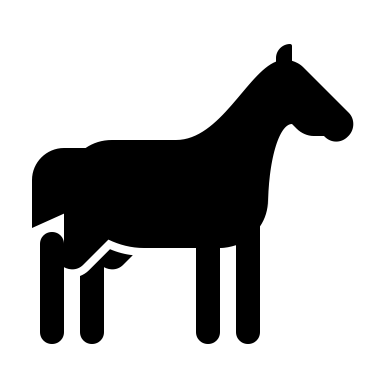 Heu  (in kg)1121024310551010xxKoordinatensystem Koordinatensystem Koordinatensystem Koordinatensystem   Koordinatensystem  Koordinatensystem  Koordinatensystem  Koordinatensystem  Koordinatensystem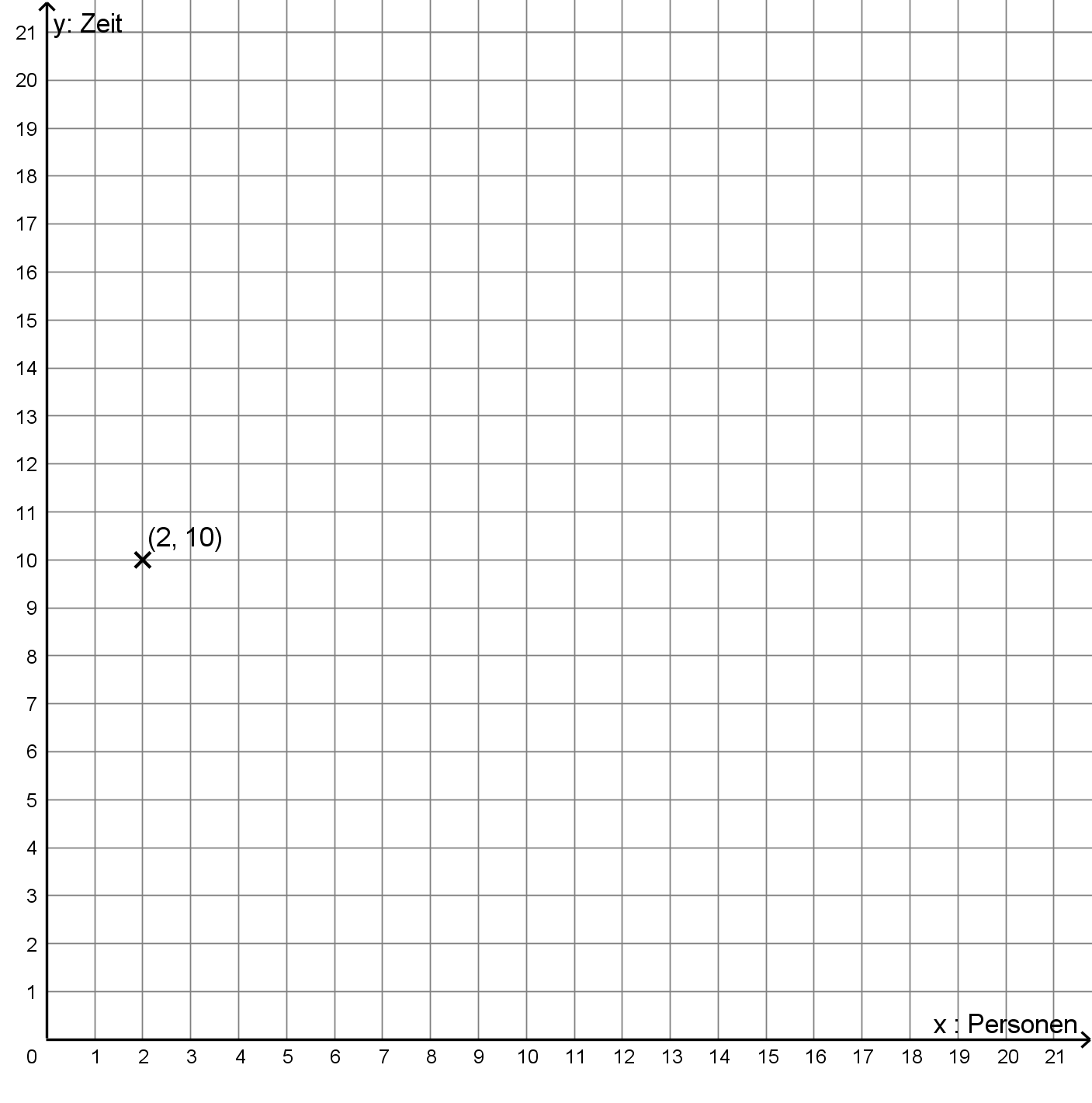 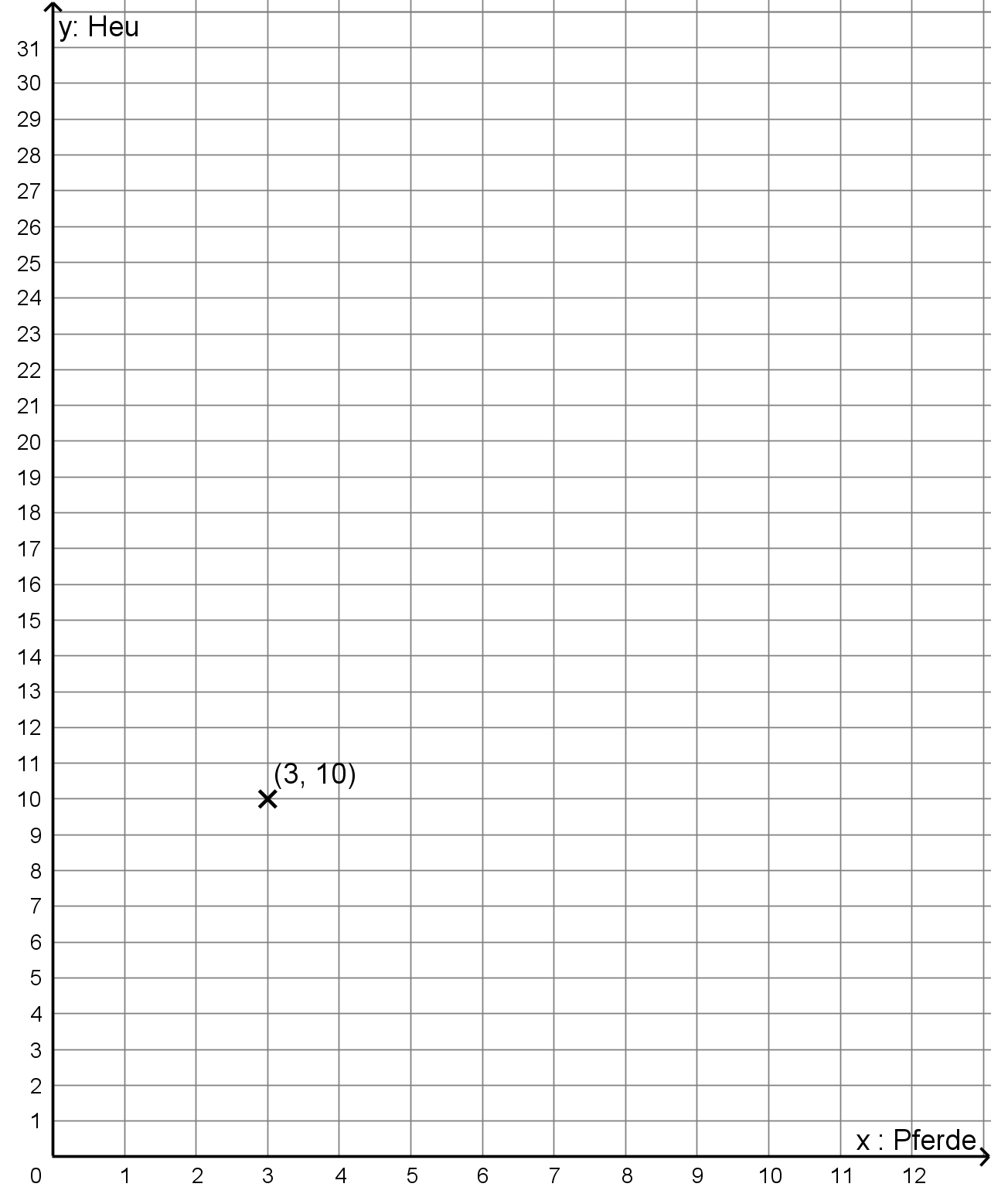 b) Wie lange dauert es in Aufgabe a1) bei x Personen? Kennst du eine Formel?  Wie lange dauert es in Aufgabe a1) bei x Personen? Kennst du eine Formel?  Wie lange dauert es in Aufgabe a1) bei x Personen? Kennst du eine Formel?  Wie lange dauert es in Aufgabe a1) bei x Personen? Kennst du eine Formel?  Wie lange dauert es in Aufgabe a1) bei x Personen? Kennst du eine Formel?  Wie lange dauert es in Aufgabe a1) bei x Personen? Kennst du eine Formel?  Wie lange dauert es in Aufgabe a1) bei x Personen? Kennst du eine Formel?  Wie lange dauert es in Aufgabe a1) bei x Personen? Kennst du eine Formel?  Wie lange dauert es in Aufgabe a1) bei x Personen? Kennst du eine Formel?    7Lösungsbeispiel zur Aufgabe 7 a2)Lösungsbeispiel zur Aufgabe 7 a2)Lösungsbeispiel zur Aufgabe 7 a2)Lösungsbeispiel zur Aufgabe 7 a2)Lösungsbeispiel zur Aufgabe 7 a2)a)Die Tabellen gehören zu einer antiproportionalen Zuordnung. Fülle die grauen Kästchen richtig aus. Zeichne die Punkte in das Koordinatensystem?Die Tabellen gehören zu einer antiproportionalen Zuordnung. Fülle die grauen Kästchen richtig aus. Zeichne die Punkte in das Koordinatensystem?Die Tabellen gehören zu einer antiproportionalen Zuordnung. Fülle die grauen Kästchen richtig aus. Zeichne die Punkte in das Koordinatensystem?Die Tabellen gehören zu einer antiproportionalen Zuordnung. Fülle die grauen Kästchen richtig aus. Zeichne die Punkte in das Koordinatensystem?TabelleTabelleTabelleTabelle                                    : 3                         2                       5Pferde Heu  (in kg)       3                  : 2                          : 5                                    : 3                         2                       5130       3                  : 2                          : 5                                    : 3                         2                       5215       3                  : 2                          : 5                                    : 3                         2                       5310       3                  : 2                          : 5                                    : 3                         2                       556       3                  : 2                          : 5         10   103                                   : 10     xx30 : x                                              : xKoordinatensystem:  Koordinatensystem:  Koordinatensystem:  Koordinatensystem:  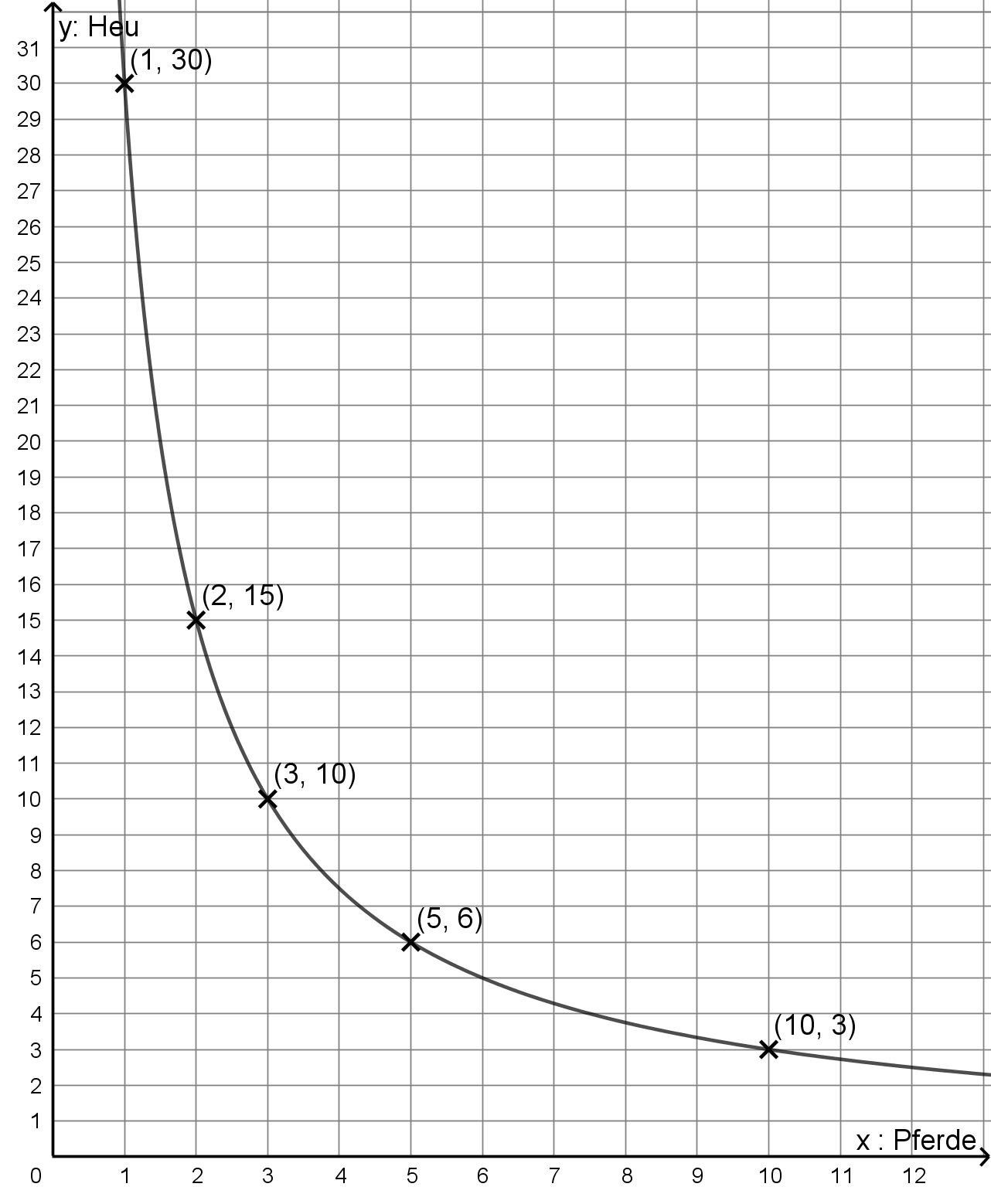 b)Wie viele Heu bekommen x Pferde? Kennst du eine Formel?Wie viele Heu bekommen x Pferde? Kennst du eine Formel?Wie viele Heu bekommen x Pferde? Kennst du eine Formel?Wie viele Heu bekommen x Pferde? Kennst du eine Formel?Ich sehe: 3 Pferde haben jeweils 10 kg Heu.  Ich weiß: Insgesamt gibt es 3  10 kg = 30 kg Heu.   Ein Pferd allein hat insgesamt 30 kg Heu. Ich kann jetzt damit weiterrechnen: 2 Pferde bekommen dann jeweils 30 kg : 2 = 15 kg Heu.3 Pferde bekommen dann jeweils 30 kg : 3= 10 kg Heu.4 Pferde bekommen dann jeweils 30 kg : 4 = 7,5 kg Heu. …Wenn es doppelt ( 2) so viele Pferde sind, halbiert (: 2) sich die Menge Heu pro Pferd. Wenn es dreimal ( 3) so viele Pferde sind, drittelt (: 3) sich die Menge Heu pro Pferd. Wenn es viermal ( 4) so viele Pferde sind, viertelt (: 4) sich die Menge Heu pro Pferd. …x Pferde bekommen dann jeweils 30 kg : x. Die Formel lautet bei x Pferden:  y  = 30 : x Ich sehe: 3 Pferde haben jeweils 10 kg Heu.  Ich weiß: Insgesamt gibt es 3  10 kg = 30 kg Heu.   Ein Pferd allein hat insgesamt 30 kg Heu. Ich kann jetzt damit weiterrechnen: 2 Pferde bekommen dann jeweils 30 kg : 2 = 15 kg Heu.3 Pferde bekommen dann jeweils 30 kg : 3= 10 kg Heu.4 Pferde bekommen dann jeweils 30 kg : 4 = 7,5 kg Heu. …Wenn es doppelt ( 2) so viele Pferde sind, halbiert (: 2) sich die Menge Heu pro Pferd. Wenn es dreimal ( 3) so viele Pferde sind, drittelt (: 3) sich die Menge Heu pro Pferd. Wenn es viermal ( 4) so viele Pferde sind, viertelt (: 4) sich die Menge Heu pro Pferd. …x Pferde bekommen dann jeweils 30 kg : x. Die Formel lautet bei x Pferden:  y  = 30 : x Ich sehe: 3 Pferde haben jeweils 10 kg Heu.  Ich weiß: Insgesamt gibt es 3  10 kg = 30 kg Heu.   Ein Pferd allein hat insgesamt 30 kg Heu. Ich kann jetzt damit weiterrechnen: 2 Pferde bekommen dann jeweils 30 kg : 2 = 15 kg Heu.3 Pferde bekommen dann jeweils 30 kg : 3= 10 kg Heu.4 Pferde bekommen dann jeweils 30 kg : 4 = 7,5 kg Heu. …Wenn es doppelt ( 2) so viele Pferde sind, halbiert (: 2) sich die Menge Heu pro Pferd. Wenn es dreimal ( 3) so viele Pferde sind, drittelt (: 3) sich die Menge Heu pro Pferd. Wenn es viermal ( 4) so viele Pferde sind, viertelt (: 4) sich die Menge Heu pro Pferd. …x Pferde bekommen dann jeweils 30 kg : x. Die Formel lautet bei x Pferden:  y  = 30 : x Ich sehe: 3 Pferde haben jeweils 10 kg Heu.  Ich weiß: Insgesamt gibt es 3  10 kg = 30 kg Heu.   Ein Pferd allein hat insgesamt 30 kg Heu. Ich kann jetzt damit weiterrechnen: 2 Pferde bekommen dann jeweils 30 kg : 2 = 15 kg Heu.3 Pferde bekommen dann jeweils 30 kg : 3= 10 kg Heu.4 Pferde bekommen dann jeweils 30 kg : 4 = 7,5 kg Heu. …Wenn es doppelt ( 2) so viele Pferde sind, halbiert (: 2) sich die Menge Heu pro Pferd. Wenn es dreimal ( 3) so viele Pferde sind, drittelt (: 3) sich die Menge Heu pro Pferd. Wenn es viermal ( 4) so viele Pferde sind, viertelt (: 4) sich die Menge Heu pro Pferd. …x Pferde bekommen dann jeweils 30 kg : x. Die Formel lautet bei x Pferden:  y  = 30 : x 8Tabelle und KoordinatensystemTabelle und KoordinatensystemTabelle und KoordinatensystemTabelle und KoordinatensystemTabelle und KoordinatensystemTabelle und KoordinatensystemTabelle und KoordinatensystemTabelle und KoordinatensystemTabelle und KoordinatensystemTabelle und KoordinatensystemTabelle und KoordinatensystemTabelle und KoordinatensystemTabelle und KoordinatensystemTabelle und KoordinatensystemTabelle und KoordinatensystemTabelle und KoordinatensystemTabelle und KoordinatensystemTabelle und KoordinatensystemTabelle und KoordinatensystemTabelle und KoordinatensystemTabelle und KoordinatensystemTabelle und KoordinatensystemTabelle und KoordinatensystemTabelle und KoordinatensystemTabelle und KoordinatensystemTabelle und KoordinatensystemTabelle und KoordinatensystemTabelle und KoordinatensystemUntersuche: Sind diese Zuordnungen antiproportional? Begründe. Untersuche: Sind diese Zuordnungen antiproportional? Begründe. Untersuche: Sind diese Zuordnungen antiproportional? Begründe. Untersuche: Sind diese Zuordnungen antiproportional? Begründe. Untersuche: Sind diese Zuordnungen antiproportional? Begründe. Untersuche: Sind diese Zuordnungen antiproportional? Begründe. Untersuche: Sind diese Zuordnungen antiproportional? Begründe. Untersuche: Sind diese Zuordnungen antiproportional? Begründe. Untersuche: Sind diese Zuordnungen antiproportional? Begründe. Untersuche: Sind diese Zuordnungen antiproportional? Begründe. Untersuche: Sind diese Zuordnungen antiproportional? Begründe. Untersuche: Sind diese Zuordnungen antiproportional? Begründe. Untersuche: Sind diese Zuordnungen antiproportional? Begründe. Untersuche: Sind diese Zuordnungen antiproportional? Begründe. Untersuche: Sind diese Zuordnungen antiproportional? Begründe. Untersuche: Sind diese Zuordnungen antiproportional? Begründe. Untersuche: Sind diese Zuordnungen antiproportional? Begründe. Untersuche: Sind diese Zuordnungen antiproportional? Begründe. Untersuche: Sind diese Zuordnungen antiproportional? Begründe. Untersuche: Sind diese Zuordnungen antiproportional? Begründe. Untersuche: Sind diese Zuordnungen antiproportional? Begründe. Untersuche: Sind diese Zuordnungen antiproportional? Begründe. Untersuche: Sind diese Zuordnungen antiproportional? Begründe. Untersuche: Sind diese Zuordnungen antiproportional? Begründe. Untersuche: Sind diese Zuordnungen antiproportional? Begründe. Untersuche: Sind diese Zuordnungen antiproportional? Begründe. Untersuche: Sind diese Zuordnungen antiproportional? Begründe. Untersuche: Sind diese Zuordnungen antiproportional? Begründe. a)a1) In einem See sind 300 Fische. Ein Angler angelt am Montag 30 Fische. Wie viele Angler braucht man, bis der See leer ist? a1) In einem See sind 300 Fische. Ein Angler angelt am Montag 30 Fische. Wie viele Angler braucht man, bis der See leer ist? a1) In einem See sind 300 Fische. Ein Angler angelt am Montag 30 Fische. Wie viele Angler braucht man, bis der See leer ist? a1) In einem See sind 300 Fische. Ein Angler angelt am Montag 30 Fische. Wie viele Angler braucht man, bis der See leer ist? a1) In einem See sind 300 Fische. Ein Angler angelt am Montag 30 Fische. Wie viele Angler braucht man, bis der See leer ist? a1) In einem See sind 300 Fische. Ein Angler angelt am Montag 30 Fische. Wie viele Angler braucht man, bis der See leer ist? a1) In einem See sind 300 Fische. Ein Angler angelt am Montag 30 Fische. Wie viele Angler braucht man, bis der See leer ist? a1) In einem See sind 300 Fische. Ein Angler angelt am Montag 30 Fische. Wie viele Angler braucht man, bis der See leer ist? a1) In einem See sind 300 Fische. Ein Angler angelt am Montag 30 Fische. Wie viele Angler braucht man, bis der See leer ist? a1) In einem See sind 300 Fische. Ein Angler angelt am Montag 30 Fische. Wie viele Angler braucht man, bis der See leer ist? a1) In einem See sind 300 Fische. Ein Angler angelt am Montag 30 Fische. Wie viele Angler braucht man, bis der See leer ist? a2) 3 Arbeiter brauchen für eine Arbeit 6 Stunden. Wie lange brauchen 9 Arbeiter?a2) 3 Arbeiter brauchen für eine Arbeit 6 Stunden. Wie lange brauchen 9 Arbeiter?a2) 3 Arbeiter brauchen für eine Arbeit 6 Stunden. Wie lange brauchen 9 Arbeiter?a2) 3 Arbeiter brauchen für eine Arbeit 6 Stunden. Wie lange brauchen 9 Arbeiter?a2) 3 Arbeiter brauchen für eine Arbeit 6 Stunden. Wie lange brauchen 9 Arbeiter?a2) 3 Arbeiter brauchen für eine Arbeit 6 Stunden. Wie lange brauchen 9 Arbeiter?a2) 3 Arbeiter brauchen für eine Arbeit 6 Stunden. Wie lange brauchen 9 Arbeiter?a2) 3 Arbeiter brauchen für eine Arbeit 6 Stunden. Wie lange brauchen 9 Arbeiter?a2) 3 Arbeiter brauchen für eine Arbeit 6 Stunden. Wie lange brauchen 9 Arbeiter?a2) 3 Arbeiter brauchen für eine Arbeit 6 Stunden. Wie lange brauchen 9 Arbeiter?a2) 3 Arbeiter brauchen für eine Arbeit 6 Stunden. Wie lange brauchen 9 Arbeiter?a2) 3 Arbeiter brauchen für eine Arbeit 6 Stunden. Wie lange brauchen 9 Arbeiter?anti-proportionalanti-proportionalnicht anti-proportionalnicht anti-proportionalnicht anti-proportionalanti-proportionalanti-proportionalanti-proportionalnicht anti-proportionalnicht anti-proportionalnicht anti-proportionalnicht anti-proportionalBegründung: Begründung: Begründung: Begründung: Begründung: Begründung: Begründung: Begründung: Begründung: Begründung: Begründung: Begründung:Begründung:Begründung:Begründung:Begründung:Begründung:Begründung:Begründung:Begründung:Begründung:Begründung:Begründung:Begründung:Begründung:Die Zuordnung ist                                           , weilDie Zuordnung ist                                           , weilDie Zuordnung ist                                           , weilDie Zuordnung ist                                           , weilDie Zuordnung ist                                           , weilDie Zuordnung ist                                           , weilDie Zuordnung ist                                           , weilDie Zuordnung ist                                           , weilDie Zuordnung ist                                           , weilDie Zuordnung ist                                           , weilDie Zuordnung ist                                           , weilDie Zuordnung ist                                            , weilDie Zuordnung ist                                            , weilDie Zuordnung ist                                            , weilDie Zuordnung ist                                            , weilDie Zuordnung ist                                            , weilDie Zuordnung ist                                            , weilDie Zuordnung ist                                            , weilDie Zuordnung ist                                            , weilDie Zuordnung ist                                            , weilDie Zuordnung ist                                            , weilDie Zuordnung ist                                            , weilDie Zuordnung ist                                            , weilDie Zuordnung ist                                            , weilDie Zuordnung ist                                            , weilb)b1) b1) b1) b1) b1) b1) b1) b1) b1) b1) b2) b2) b2) b2) b2) b2) b2) b2) b2) b2) b2) b2) b)b)Anzahl KinderAnzahl KinderAnzahl KinderAnzahl KinderAnzahl KinderAnzahl KinderGeld in EuroGeld in EuroGeld in EuroGeld in Euro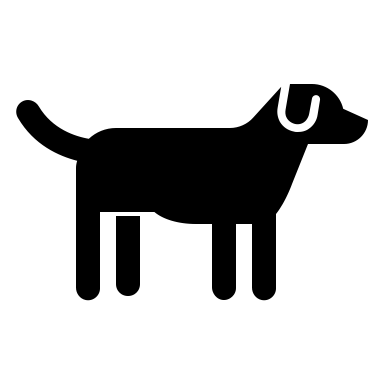 Anzahl HundeAnzahl HundeAnzahl HundeAnzahl HundeAnzahl HundeAnzahl HundeHundefutterHundefutterHundefutterHundefutterHundefutterHundefutterb)1111113603603603601111115 kg 5 kg 5 kg 5 kg 5 kg 5 kg b)22222218018018018022222210 kg10 kg10 kg10 kg10 kg10 kgb)33333312012012012033333315 kg15 kg15 kg15 kg15 kg15 kgb)4444449090909055555525 kg25 kg25 kg25 kg25 kg25 kgb)5555557272727210 10 10 10 10 10 50 kg50 kg50 kg50 kg50 kg50 kganti-proportionalanti-proportionalnicht anti-proportionalnicht anti-proportionalanti-proportionalanti-proportionalanti-proportionalnicht anti-proportionalnicht anti-proportionalBegründung: Die Zuordnung ist                                                  , weilBegründung: Die Zuordnung ist                                                  , weilBegründung: Die Zuordnung ist                                                  , weilBegründung: Die Zuordnung ist                                                  , weilBegründung: Die Zuordnung ist                                                  , weilBegründung: Die Zuordnung ist                                                  , weilBegründung: Die Zuordnung ist                                                  , weilBegründung: Die Zuordnung ist                                                  , weilBegründung: Die Zuordnung ist                                                  , weilBegründung: Die Zuordnung ist                                                  , weilBegründung: Die Zuordnung ist                                                  , weilBegründung: Die Zuordnung ist                                                  , weilBegründung: Die Zuordnung ist                                                  , weilBegründung:Die Zuordnung ist                                                     , weilBegründung:Die Zuordnung ist                                                     , weilBegründung:Die Zuordnung ist                                                     , weilBegründung:Die Zuordnung ist                                                     , weilBegründung:Die Zuordnung ist                                                     , weilBegründung:Die Zuordnung ist                                                     , weilBegründung:Die Zuordnung ist                                                     , weilBegründung:Die Zuordnung ist                                                     , weilBegründung:Die Zuordnung ist                                                     , weilBegründung:Die Zuordnung ist                                                     , weilBegründung:Die Zuordnung ist                                                     , weilBegründung:Die Zuordnung ist                                                     , weilBegründung:Die Zuordnung ist                                                     , weilBegründung:Die Zuordnung ist                                                     , weilc) c1)c1)c1)c1)c1)c1)c1)c1)c1)c1)c2)c2)c2)c2)c2)c2)c2)c2)c2)c2)c2)c2)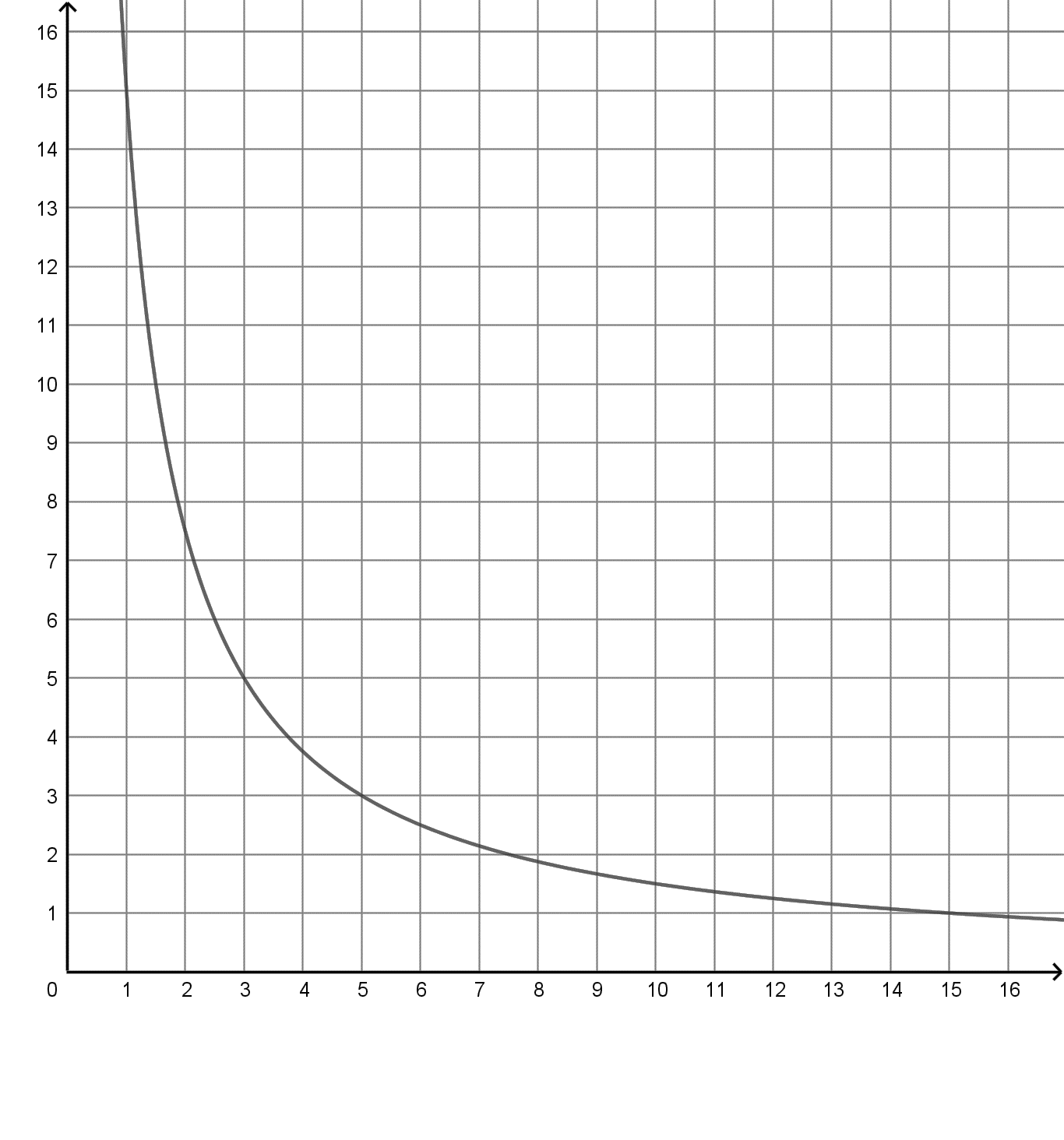 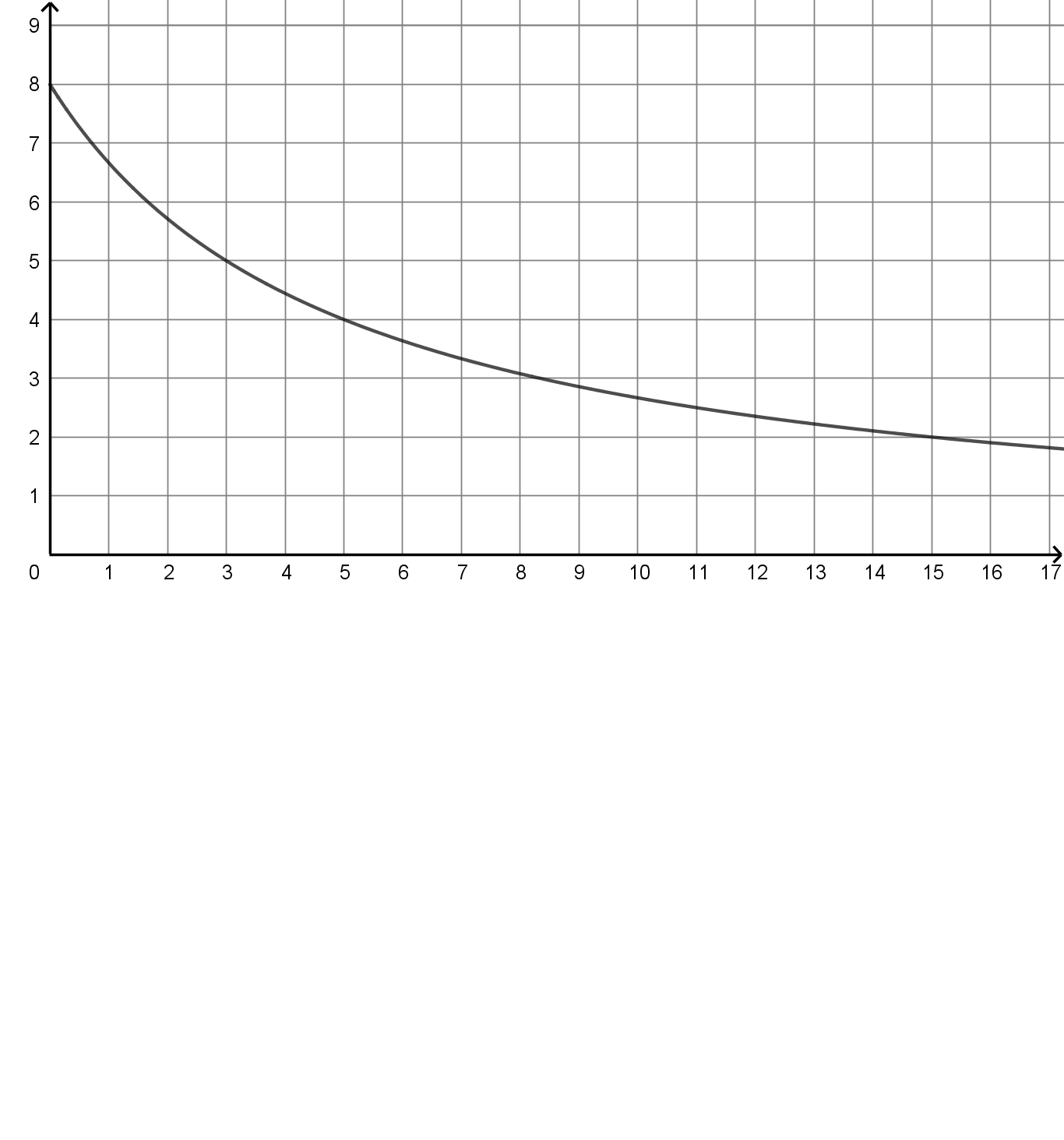 anti-proportionalnicht anti-proportionalnicht anti-proportionalanti-proportionalanti-proportionalnicht anti-proportionalnicht anti-proportionalnicht anti-proportionalBegründung: Die Zuordnung ist                                                 , weilBegründung: Die Zuordnung ist                                                 , weilBegründung: Die Zuordnung ist                                                 , weilBegründung: Die Zuordnung ist                                                 , weilBegründung: Die Zuordnung ist                                                 , weilBegründung: Die Zuordnung ist                                                 , weilBegründung: Die Zuordnung ist                                                 , weilBegründung: Die Zuordnung ist                                                 , weilBegründung: Die Zuordnung ist                                                 , weilBegründung: Die Zuordnung ist                                                 , weilBegründung: Die Zuordnung ist                                                 , weilBegründung: Die Zuordnung ist                                                 , weilBegründung: Die Zuordnung ist                                                 , weil Begründung: Die Zuordnung ist                                                 , weil Begründung: Die Zuordnung ist                                                 , weil Begründung: Die Zuordnung ist                                                 , weil Begründung: Die Zuordnung ist                                                 , weil Begründung: Die Zuordnung ist                                                 , weil Begründung: Die Zuordnung ist                                                 , weil Begründung: Die Zuordnung ist                                                 , weil Begründung: Die Zuordnung ist                                                 , weil Begründung: Die Zuordnung ist                                                 , weil Begründung: Die Zuordnung ist                                                 , weil Begründung: Die Zuordnung ist                                                 , weil Begründung: Die Zuordnung ist                                                 , weil Begründung: Die Zuordnung ist                                                 , weil Begründung: Die Zuordnung ist                                                 , weil  8LösungsbeispieleLösungsbeispieleLösungsbeispieleLösungsbeispieleLösungsbeispieleLösungsbeispieleLösungsbeispieleLösungsbeispieleLösungsbeispieleLösungsbeispieleLösungsbeispieleLösungsbeispieleLösungsbeispieleLösungsbeispieleLösungsbeispieleLösungsbeispieleLösungsbeispieleLösungsbeispieleLösungsbeispieleLösungsbeispieleLösungsbeispieleLösungsbeispieleLösungsbeispieleLösungsbeispieleLösungsbeispieleLösungsbeispieleLösungsbeispieleLösungsbeispielea)Untersuche: Sind diese Zuordnungen proportional? Begründe. Untersuche: Sind diese Zuordnungen proportional? Begründe. Untersuche: Sind diese Zuordnungen proportional? Begründe. Untersuche: Sind diese Zuordnungen proportional? Begründe. Untersuche: Sind diese Zuordnungen proportional? Begründe. Untersuche: Sind diese Zuordnungen proportional? Begründe. Untersuche: Sind diese Zuordnungen proportional? Begründe. Untersuche: Sind diese Zuordnungen proportional? Begründe. Untersuche: Sind diese Zuordnungen proportional? Begründe. Untersuche: Sind diese Zuordnungen proportional? Begründe. Untersuche: Sind diese Zuordnungen proportional? Begründe. Untersuche: Sind diese Zuordnungen proportional? Begründe. Untersuche: Sind diese Zuordnungen proportional? Begründe. Untersuche: Sind diese Zuordnungen proportional? Begründe. Untersuche: Sind diese Zuordnungen proportional? Begründe. Untersuche: Sind diese Zuordnungen proportional? Begründe. Untersuche: Sind diese Zuordnungen proportional? Begründe. Untersuche: Sind diese Zuordnungen proportional? Begründe. Untersuche: Sind diese Zuordnungen proportional? Begründe. Untersuche: Sind diese Zuordnungen proportional? Begründe. Untersuche: Sind diese Zuordnungen proportional? Begründe. Untersuche: Sind diese Zuordnungen proportional? Begründe. Untersuche: Sind diese Zuordnungen proportional? Begründe. Untersuche: Sind diese Zuordnungen proportional? Begründe. Untersuche: Sind diese Zuordnungen proportional? Begründe. Untersuche: Sind diese Zuordnungen proportional? Begründe. Untersuche: Sind diese Zuordnungen proportional? Begründe. a1)In einem See sind 300 Fische. Ein Angler angelt am Montag 30 Fische. Wie viele Angler braucht man, bis der See leer ist?In einem See sind 300 Fische. Ein Angler angelt am Montag 30 Fische. Wie viele Angler braucht man, bis der See leer ist?In einem See sind 300 Fische. Ein Angler angelt am Montag 30 Fische. Wie viele Angler braucht man, bis der See leer ist?In einem See sind 300 Fische. Ein Angler angelt am Montag 30 Fische. Wie viele Angler braucht man, bis der See leer ist?In einem See sind 300 Fische. Ein Angler angelt am Montag 30 Fische. Wie viele Angler braucht man, bis der See leer ist?In einem See sind 300 Fische. Ein Angler angelt am Montag 30 Fische. Wie viele Angler braucht man, bis der See leer ist?In einem See sind 300 Fische. Ein Angler angelt am Montag 30 Fische. Wie viele Angler braucht man, bis der See leer ist?In einem See sind 300 Fische. Ein Angler angelt am Montag 30 Fische. Wie viele Angler braucht man, bis der See leer ist?In einem See sind 300 Fische. Ein Angler angelt am Montag 30 Fische. Wie viele Angler braucht man, bis der See leer ist?In einem See sind 300 Fische. Ein Angler angelt am Montag 30 Fische. Wie viele Angler braucht man, bis der See leer ist?a2) 3 Arbeiter brauchen für eine Arbeit 6 Stunden. Wie lange brauchen 9 Arbeiter? 3 Arbeiter brauchen für eine Arbeit 6 Stunden. Wie lange brauchen 9 Arbeiter? 3 Arbeiter brauchen für eine Arbeit 6 Stunden. Wie lange brauchen 9 Arbeiter? 3 Arbeiter brauchen für eine Arbeit 6 Stunden. Wie lange brauchen 9 Arbeiter? 3 Arbeiter brauchen für eine Arbeit 6 Stunden. Wie lange brauchen 9 Arbeiter? 3 Arbeiter brauchen für eine Arbeit 6 Stunden. Wie lange brauchen 9 Arbeiter? 3 Arbeiter brauchen für eine Arbeit 6 Stunden. Wie lange brauchen 9 Arbeiter? 3 Arbeiter brauchen für eine Arbeit 6 Stunden. Wie lange brauchen 9 Arbeiter? 3 Arbeiter brauchen für eine Arbeit 6 Stunden. Wie lange brauchen 9 Arbeiter? 3 Arbeiter brauchen für eine Arbeit 6 Stunden. Wie lange brauchen 9 Arbeiter? 3 Arbeiter brauchen für eine Arbeit 6 Stunden. Wie lange brauchen 9 Arbeiter? 3 Arbeiter brauchen für eine Arbeit 6 Stunden. Wie lange brauchen 9 Arbeiter? anti-proportionalanti-proportionalnicht anti-proportionalnicht anti-proportionalnicht anti-proportionalanti-proportionalanti-proportionalanti-proportionalnicht anti-proportionalnicht anti-proportionalnicht anti-proportionalnicht anti-proportionalBegründung: Begründung: Begründung: Begründung: Begründung: Begründung: Begründung: Begründung: Begründung: Begründung: Begründung: Begründung:Begründung:Begründung:Begründung:Begründung:Begründung:Begründung:Begründung:Begründung:Begründung:Begründung:Begründung:Begründung:Begründung:Die Zuordnung ist nicht antiproportional, weil die Angler nicht immer gleich viele Fische fangen. Die Zuordnung ist nicht antiproportional, weil die Angler nicht immer gleich viele Fische fangen. Die Zuordnung ist nicht antiproportional, weil die Angler nicht immer gleich viele Fische fangen. Die Zuordnung ist nicht antiproportional, weil die Angler nicht immer gleich viele Fische fangen. Die Zuordnung ist nicht antiproportional, weil die Angler nicht immer gleich viele Fische fangen. Die Zuordnung ist nicht antiproportional, weil die Angler nicht immer gleich viele Fische fangen. Die Zuordnung ist nicht antiproportional, weil die Angler nicht immer gleich viele Fische fangen. Die Zuordnung ist nicht antiproportional, weil die Angler nicht immer gleich viele Fische fangen. Die Zuordnung ist nicht antiproportional, weil die Angler nicht immer gleich viele Fische fangen. Die Zuordnung ist nicht antiproportional, weil die Angler nicht immer gleich viele Fische fangen. Die Zuordnung ist nicht antiproportional, weil die Angler nicht immer gleich viele Fische fangen. Die Zuordnung ist antiproportional, weil je mehr Arbeiter arbeiten, desto schneller ist die Arbeit fertig. Verdoppelt sich die Anzahl der Arbeiter, halbiert sich die Zeit. (Alle Arbeiter müssen aber gleich schnell arbeiten.)Die Zuordnung ist antiproportional, weil je mehr Arbeiter arbeiten, desto schneller ist die Arbeit fertig. Verdoppelt sich die Anzahl der Arbeiter, halbiert sich die Zeit. (Alle Arbeiter müssen aber gleich schnell arbeiten.)Die Zuordnung ist antiproportional, weil je mehr Arbeiter arbeiten, desto schneller ist die Arbeit fertig. Verdoppelt sich die Anzahl der Arbeiter, halbiert sich die Zeit. (Alle Arbeiter müssen aber gleich schnell arbeiten.)Die Zuordnung ist antiproportional, weil je mehr Arbeiter arbeiten, desto schneller ist die Arbeit fertig. Verdoppelt sich die Anzahl der Arbeiter, halbiert sich die Zeit. (Alle Arbeiter müssen aber gleich schnell arbeiten.)Die Zuordnung ist antiproportional, weil je mehr Arbeiter arbeiten, desto schneller ist die Arbeit fertig. Verdoppelt sich die Anzahl der Arbeiter, halbiert sich die Zeit. (Alle Arbeiter müssen aber gleich schnell arbeiten.)Die Zuordnung ist antiproportional, weil je mehr Arbeiter arbeiten, desto schneller ist die Arbeit fertig. Verdoppelt sich die Anzahl der Arbeiter, halbiert sich die Zeit. (Alle Arbeiter müssen aber gleich schnell arbeiten.)Die Zuordnung ist antiproportional, weil je mehr Arbeiter arbeiten, desto schneller ist die Arbeit fertig. Verdoppelt sich die Anzahl der Arbeiter, halbiert sich die Zeit. (Alle Arbeiter müssen aber gleich schnell arbeiten.)Die Zuordnung ist antiproportional, weil je mehr Arbeiter arbeiten, desto schneller ist die Arbeit fertig. Verdoppelt sich die Anzahl der Arbeiter, halbiert sich die Zeit. (Alle Arbeiter müssen aber gleich schnell arbeiten.)Die Zuordnung ist antiproportional, weil je mehr Arbeiter arbeiten, desto schneller ist die Arbeit fertig. Verdoppelt sich die Anzahl der Arbeiter, halbiert sich die Zeit. (Alle Arbeiter müssen aber gleich schnell arbeiten.)Die Zuordnung ist antiproportional, weil je mehr Arbeiter arbeiten, desto schneller ist die Arbeit fertig. Verdoppelt sich die Anzahl der Arbeiter, halbiert sich die Zeit. (Alle Arbeiter müssen aber gleich schnell arbeiten.)Die Zuordnung ist antiproportional, weil je mehr Arbeiter arbeiten, desto schneller ist die Arbeit fertig. Verdoppelt sich die Anzahl der Arbeiter, halbiert sich die Zeit. (Alle Arbeiter müssen aber gleich schnell arbeiten.)Die Zuordnung ist antiproportional, weil je mehr Arbeiter arbeiten, desto schneller ist die Arbeit fertig. Verdoppelt sich die Anzahl der Arbeiter, halbiert sich die Zeit. (Alle Arbeiter müssen aber gleich schnell arbeiten.)Die Zuordnung ist antiproportional, weil je mehr Arbeiter arbeiten, desto schneller ist die Arbeit fertig. Verdoppelt sich die Anzahl der Arbeiter, halbiert sich die Zeit. (Alle Arbeiter müssen aber gleich schnell arbeiten.)Die Zuordnung ist antiproportional, weil je mehr Arbeiter arbeiten, desto schneller ist die Arbeit fertig. Verdoppelt sich die Anzahl der Arbeiter, halbiert sich die Zeit. (Alle Arbeiter müssen aber gleich schnell arbeiten.)b)b1)b2)Anzahl KinderAnzahl KinderAnzahl KinderAnzahl KinderAnzahl KinderAnzahl KinderGeld in EuroGeld in EuroGeld in EuroGeld in EuroAnzahl HundeAnzahl HundeAnzahl HundeAnzahl HundeAnzahl HundeAnzahl HundeHundefutterHundefutterHundefutterHundefutterHundefutterHundefutter1111113603603603601111115 kg 5 kg 5 kg 5 kg 5 kg 5 kg 22222218018018018022222210 kg10 kg10 kg10 kg10 kg10 kg33333312012012012033333315 kg15 kg15 kg15 kg15 kg15 kg4444449090909055555525 kg25 kg25 kg25 kg25 kg25 kg5555557272727210 10 10 10 10 10 50 kg50 kg50 kg50 kg50 kg50 kganti-proportionalanti-proportionalnicht anti-proportionalnicht anti-proportionalanti-proportionalanti-proportionalanti-proportionalnicht anti-proportionalnicht anti-proportionalBegründung: Die Zuordnung ist antiproportional,weil je mehr Kinder es sind, desto weniger Geld bekommt jedes Kind. Verdoppelt sich die Anzahl der Kinder, dann halbiert sich die Anzahl des Geldes für jedes Kind. …Begründung: Die Zuordnung ist antiproportional,weil je mehr Kinder es sind, desto weniger Geld bekommt jedes Kind. Verdoppelt sich die Anzahl der Kinder, dann halbiert sich die Anzahl des Geldes für jedes Kind. …Begründung: Die Zuordnung ist antiproportional,weil je mehr Kinder es sind, desto weniger Geld bekommt jedes Kind. Verdoppelt sich die Anzahl der Kinder, dann halbiert sich die Anzahl des Geldes für jedes Kind. …Begründung: Die Zuordnung ist antiproportional,weil je mehr Kinder es sind, desto weniger Geld bekommt jedes Kind. Verdoppelt sich die Anzahl der Kinder, dann halbiert sich die Anzahl des Geldes für jedes Kind. …Begründung: Die Zuordnung ist antiproportional,weil je mehr Kinder es sind, desto weniger Geld bekommt jedes Kind. Verdoppelt sich die Anzahl der Kinder, dann halbiert sich die Anzahl des Geldes für jedes Kind. …Begründung: Die Zuordnung ist antiproportional,weil je mehr Kinder es sind, desto weniger Geld bekommt jedes Kind. Verdoppelt sich die Anzahl der Kinder, dann halbiert sich die Anzahl des Geldes für jedes Kind. …Begründung: Die Zuordnung ist antiproportional,weil je mehr Kinder es sind, desto weniger Geld bekommt jedes Kind. Verdoppelt sich die Anzahl der Kinder, dann halbiert sich die Anzahl des Geldes für jedes Kind. …Begründung: Die Zuordnung ist antiproportional,weil je mehr Kinder es sind, desto weniger Geld bekommt jedes Kind. Verdoppelt sich die Anzahl der Kinder, dann halbiert sich die Anzahl des Geldes für jedes Kind. …Begründung: Die Zuordnung ist antiproportional,weil je mehr Kinder es sind, desto weniger Geld bekommt jedes Kind. Verdoppelt sich die Anzahl der Kinder, dann halbiert sich die Anzahl des Geldes für jedes Kind. …Begründung: Die Zuordnung ist antiproportional,weil je mehr Kinder es sind, desto weniger Geld bekommt jedes Kind. Verdoppelt sich die Anzahl der Kinder, dann halbiert sich die Anzahl des Geldes für jedes Kind. …Begründung: Die Zuordnung ist antiproportional,weil je mehr Kinder es sind, desto weniger Geld bekommt jedes Kind. Verdoppelt sich die Anzahl der Kinder, dann halbiert sich die Anzahl des Geldes für jedes Kind. …Begründung: Die Zuordnung ist antiproportional,weil je mehr Kinder es sind, desto weniger Geld bekommt jedes Kind. Verdoppelt sich die Anzahl der Kinder, dann halbiert sich die Anzahl des Geldes für jedes Kind. …Begründung: Die Zuordnung ist antiproportional,weil je mehr Kinder es sind, desto weniger Geld bekommt jedes Kind. Verdoppelt sich die Anzahl der Kinder, dann halbiert sich die Anzahl des Geldes für jedes Kind. …Begründung:Die Zuordnung ist nicht antiproportional, sondern proportional: Denn pro Hund, der dazukommt, braucht man 5 kg Futter mehr.Begründung:Die Zuordnung ist nicht antiproportional, sondern proportional: Denn pro Hund, der dazukommt, braucht man 5 kg Futter mehr.Begründung:Die Zuordnung ist nicht antiproportional, sondern proportional: Denn pro Hund, der dazukommt, braucht man 5 kg Futter mehr.Begründung:Die Zuordnung ist nicht antiproportional, sondern proportional: Denn pro Hund, der dazukommt, braucht man 5 kg Futter mehr.Begründung:Die Zuordnung ist nicht antiproportional, sondern proportional: Denn pro Hund, der dazukommt, braucht man 5 kg Futter mehr.Begründung:Die Zuordnung ist nicht antiproportional, sondern proportional: Denn pro Hund, der dazukommt, braucht man 5 kg Futter mehr.Begründung:Die Zuordnung ist nicht antiproportional, sondern proportional: Denn pro Hund, der dazukommt, braucht man 5 kg Futter mehr.Begründung:Die Zuordnung ist nicht antiproportional, sondern proportional: Denn pro Hund, der dazukommt, braucht man 5 kg Futter mehr.Begründung:Die Zuordnung ist nicht antiproportional, sondern proportional: Denn pro Hund, der dazukommt, braucht man 5 kg Futter mehr.Begründung:Die Zuordnung ist nicht antiproportional, sondern proportional: Denn pro Hund, der dazukommt, braucht man 5 kg Futter mehr.Begründung:Die Zuordnung ist nicht antiproportional, sondern proportional: Denn pro Hund, der dazukommt, braucht man 5 kg Futter mehr.Begründung:Die Zuordnung ist nicht antiproportional, sondern proportional: Denn pro Hund, der dazukommt, braucht man 5 kg Futter mehr.Begründung:Die Zuordnung ist nicht antiproportional, sondern proportional: Denn pro Hund, der dazukommt, braucht man 5 kg Futter mehr.Begründung:Die Zuordnung ist nicht antiproportional, sondern proportional: Denn pro Hund, der dazukommt, braucht man 5 kg Futter mehr.c) c1)c2)anti-proportionalnichtproportionalnichtproportionalanti-proportionalanti-proportional  nicht anti-proportional  nicht anti-proportional  nicht anti-proportionalBegründung: Die Zuordnung ist antiproportional und der Graph ist eine Hyperbel. Denn verdoppelt sich die Anzahl auf der x-Achse, halbiert sich die Anzahl auf der y-Achse. … Begründung: Die Zuordnung ist antiproportional und der Graph ist eine Hyperbel. Denn verdoppelt sich die Anzahl auf der x-Achse, halbiert sich die Anzahl auf der y-Achse. … Begründung: Die Zuordnung ist antiproportional und der Graph ist eine Hyperbel. Denn verdoppelt sich die Anzahl auf der x-Achse, halbiert sich die Anzahl auf der y-Achse. … Begründung: Die Zuordnung ist antiproportional und der Graph ist eine Hyperbel. Denn verdoppelt sich die Anzahl auf der x-Achse, halbiert sich die Anzahl auf der y-Achse. … Begründung: Die Zuordnung ist antiproportional und der Graph ist eine Hyperbel. Denn verdoppelt sich die Anzahl auf der x-Achse, halbiert sich die Anzahl auf der y-Achse. … Begründung: Die Zuordnung ist antiproportional und der Graph ist eine Hyperbel. Denn verdoppelt sich die Anzahl auf der x-Achse, halbiert sich die Anzahl auf der y-Achse. … Begründung: Die Zuordnung ist antiproportional und der Graph ist eine Hyperbel. Denn verdoppelt sich die Anzahl auf der x-Achse, halbiert sich die Anzahl auf der y-Achse. … Begründung: Die Zuordnung ist antiproportional und der Graph ist eine Hyperbel. Denn verdoppelt sich die Anzahl auf der x-Achse, halbiert sich die Anzahl auf der y-Achse. … Begründung: Die Zuordnung ist antiproportional und der Graph ist eine Hyperbel. Denn verdoppelt sich die Anzahl auf der x-Achse, halbiert sich die Anzahl auf der y-Achse. … Begründung: Die Zuordnung ist antiproportional und der Graph ist eine Hyperbel. Denn verdoppelt sich die Anzahl auf der x-Achse, halbiert sich die Anzahl auf der y-Achse. … Begründung: Die Zuordnung ist antiproportional und der Graph ist eine Hyperbel. Denn verdoppelt sich die Anzahl auf der x-Achse, halbiert sich die Anzahl auf der y-Achse. … Begründung: Die Zuordnung ist antiproportional und der Graph ist eine Hyperbel. Denn verdoppelt sich die Anzahl auf der x-Achse, halbiert sich die Anzahl auf der y-Achse. … Begründung: Die Zuordnung ist antiproportional und der Graph ist eine Hyperbel. Denn verdoppelt sich die Anzahl auf der x-Achse, halbiert sich die Anzahl auf der y-Achse. …  Begründung: Die Zuordnung ist nicht antiproportional,weil sich die Werte nicht antiproportional verändern: Verdoppelt sich die Anzahl auf der x-Achse, halbiert sich die Anzahl auf der y-Achse nicht. … Begründung: Die Zuordnung ist nicht antiproportional,weil sich die Werte nicht antiproportional verändern: Verdoppelt sich die Anzahl auf der x-Achse, halbiert sich die Anzahl auf der y-Achse nicht. … Begründung: Die Zuordnung ist nicht antiproportional,weil sich die Werte nicht antiproportional verändern: Verdoppelt sich die Anzahl auf der x-Achse, halbiert sich die Anzahl auf der y-Achse nicht. … Begründung: Die Zuordnung ist nicht antiproportional,weil sich die Werte nicht antiproportional verändern: Verdoppelt sich die Anzahl auf der x-Achse, halbiert sich die Anzahl auf der y-Achse nicht. … Begründung: Die Zuordnung ist nicht antiproportional,weil sich die Werte nicht antiproportional verändern: Verdoppelt sich die Anzahl auf der x-Achse, halbiert sich die Anzahl auf der y-Achse nicht. … Begründung: Die Zuordnung ist nicht antiproportional,weil sich die Werte nicht antiproportional verändern: Verdoppelt sich die Anzahl auf der x-Achse, halbiert sich die Anzahl auf der y-Achse nicht. … Begründung: Die Zuordnung ist nicht antiproportional,weil sich die Werte nicht antiproportional verändern: Verdoppelt sich die Anzahl auf der x-Achse, halbiert sich die Anzahl auf der y-Achse nicht. … Begründung: Die Zuordnung ist nicht antiproportional,weil sich die Werte nicht antiproportional verändern: Verdoppelt sich die Anzahl auf der x-Achse, halbiert sich die Anzahl auf der y-Achse nicht. … Begründung: Die Zuordnung ist nicht antiproportional,weil sich die Werte nicht antiproportional verändern: Verdoppelt sich die Anzahl auf der x-Achse, halbiert sich die Anzahl auf der y-Achse nicht. … Begründung: Die Zuordnung ist nicht antiproportional,weil sich die Werte nicht antiproportional verändern: Verdoppelt sich die Anzahl auf der x-Achse, halbiert sich die Anzahl auf der y-Achse nicht. … Begründung: Die Zuordnung ist nicht antiproportional,weil sich die Werte nicht antiproportional verändern: Verdoppelt sich die Anzahl auf der x-Achse, halbiert sich die Anzahl auf der y-Achse nicht. … Begründung: Die Zuordnung ist nicht antiproportional,weil sich die Werte nicht antiproportional verändern: Verdoppelt sich die Anzahl auf der x-Achse, halbiert sich die Anzahl auf der y-Achse nicht. … Begründung: Die Zuordnung ist nicht antiproportional,weil sich die Werte nicht antiproportional verändern: Verdoppelt sich die Anzahl auf der x-Achse, halbiert sich die Anzahl auf der y-Achse nicht. … Begründung: Die Zuordnung ist nicht antiproportional,weil sich die Werte nicht antiproportional verändern: Verdoppelt sich die Anzahl auf der x-Achse, halbiert sich die Anzahl auf der y-Achse nicht. …